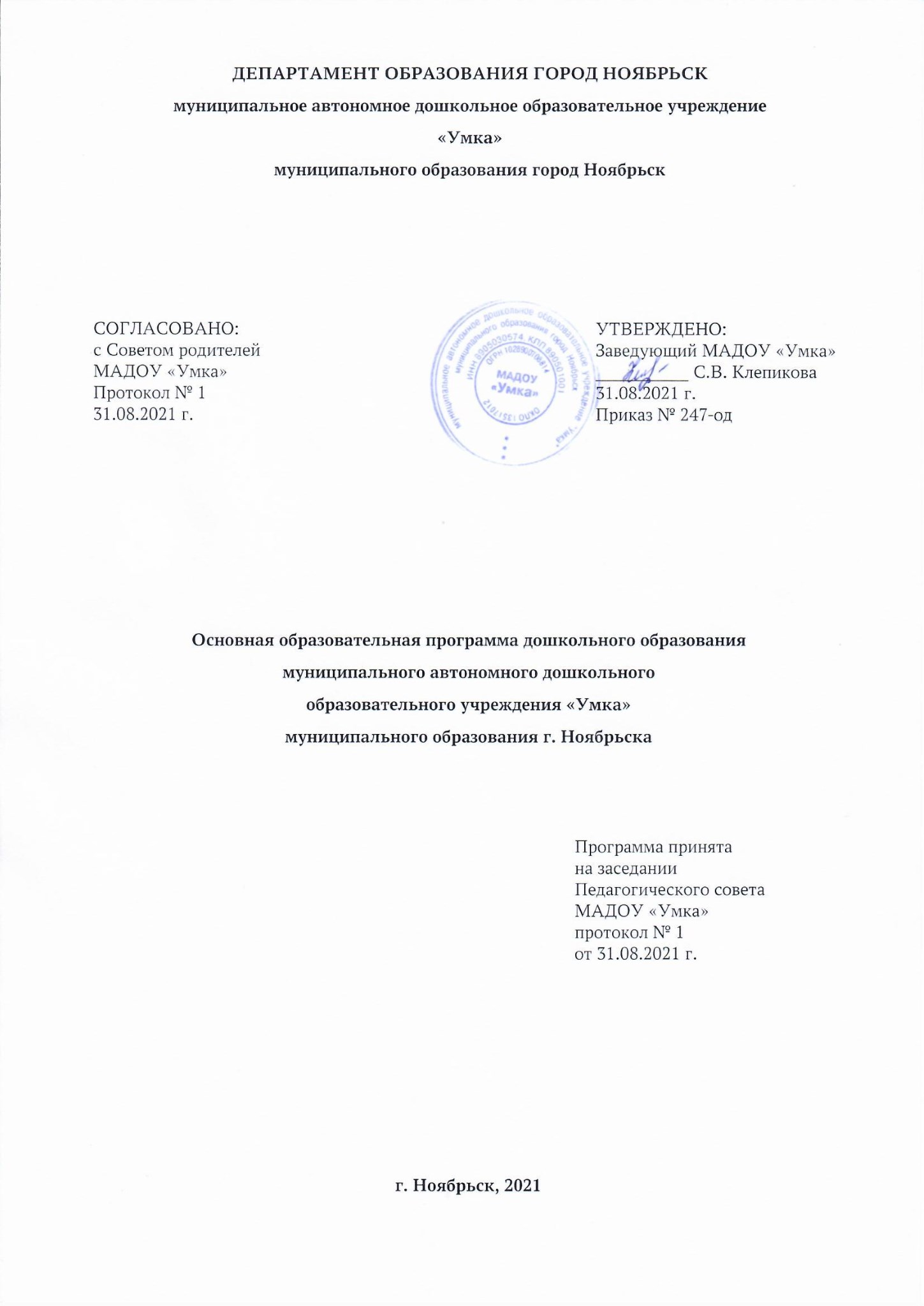 ОглавлениеРаздел I. Целевой	21.1 Пояснительная записка	31.1.1 Цели и задачи Программы	31.1.2 Принципы и подходы к формированию программы	51.1.4 Характеристики особенностей развития детей дошкольного возраста с 2 месяцев до 7 лет.	71.2 Планируемые результаты освоения воспитанниками основной образовательной программы дошкольного образования.	241.2.1 Целевые ориентиры образования в раннем возрасте.	241.2.2 Целевые ориентиры на этапе завершения дошкольного образования (с учетом части программы, формируемой участниками образовательных отношений - выделены курсивом).	251.2.3 Педагогическая диагностика.	27Раздел II. Содержательный	282.1 Содержание психолого-педагогической работы с детьми от 2 месяцев до 1 года	282.1.1 Воспитание и обучение в играх-занятиях	312.2 Содержание психолого-педагогической работы с детьми от 1 года до 2 лет	382.2 Образовательная деятельность в соответствии с направлениями развития ребенка. Содержание психолого-педагогической работы.	492.2.1 Образовательная область «Социально - коммуникативное развитие»	502.2.1.1 Часть, формируемая участниками образовательных отношений в рамках образовательной области «Социально-коммуникативное развитие».	662.2.2 Образовательная область «Познавательное развитие».	702.2.2.1 Часть, формируемая участниками образовательных отношений в рамках образовательной области «Познавательное развитие».	922.2.3 Образовательная область «Речевое развитие».	952.2.4 Образовательная область «Художественно-эстетическое развитие»	1052.2.5 Образовательная область «Физическое развитие».	1292.2.5.1 Часть, формируемая участниками образовательных отношений в рамках образовательной области «Физическое развитие»	1362.3 Годовой календарный учебный график.	1382.4 Учебный план.	1392.5 Вариативные формы, способы, методы и средства реализации программы.	1452.6 Коррекционно-развивающая работа.	1492.7 Образовательная деятельность разных видов и культурных практик.	1612.8 Способы и направления поддержки детской инициативы.	1642.9 Взаимодействия педагогического коллектива с семьями воспитанников.	1672.10 Приобщение детей к культурно-историческим ценностям региона.	172Раздел III. Организационный.	1723.1 Материально-техническое обеспечение.	1723.2 Методические материалы, средства обучения и воспитания.	1753.3 Режим дня.	1803.4 Традиционные события, праздники, мероприятия.	1913.5 Развивающая предметно-пространственная среда.	207Дополнительный раздел	212Краткая презентация образовательной программы МАДОУ «Умка».	212Раздел I. Целевой1.1 Пояснительная запискаОсновная образовательная программа дошкольного образования МАДОУ «Умка» обеспечивает разностороннее развитие детей в возрасте от 1 года до 7 лет с учетом их возрастных и индивидуальных особенностей по основным образовательным областям: «Физическое развитие», «Социально-коммуникативное развитие», «Познавательное развитие», «Речевое развитие» и «Художественно-эстетическое развитие». Программа спроектирована с учетом ФГОС дошкольного образования, особенностей образовательного учреждения, региона и муниципалитета, образовательных потребностей и запросов воспитанников. Определяет цель, задачи, планируемые результаты, содержание и организацию образовательного процесса на ступени дошкольного образования.Методологической и теоретической основой определения содержания основной образовательной программы являются правовые акты Российской Федерации: Федеральный закон от 29.12.2012 № 273-ФЗ «Об образовании в Российской Федерации»;Федеральный государственный образовательный стандарт дошкольного образования (Утвержден приказом Министерства образования и науки Российской Федерации от 17 октября 2013г. №1155);приказ Минобрнауки России от 30.08.2013 №1014 «Порядок организации и осуществления образовательной деятельности по основным общеобразовательным программам - образовательным программам дошкольного образования»;СП 2.4.3648-20 «Санитарно-эпидемиологические требования к организациям воспитания и обучения, отдыха и оздоровления детей, и молодежи», которые утверждены Постановлением Главного государственного санитарного врача Российской Федерации от 28.09.2020 №28; Гигиенические нормативы и требования к обеспечению безопасности и (или) безвредности для человека факторов среды обитания (утв. Постановлением Главного государственного санитарного врача РФ от 28.01.2021 № 2).Примерная общеобразовательная программа дошкольного образования «От рождения до школы» под редакцией Н.Е. Вераксы, Т.С. Комаровой, М.А. Васильевой.Программа сформирована как программа психолого-педагогической поддержки позитивной социализации и индивидуализации, развития личности детей дошкольного возраста и определяет комплекс основных характеристик дошкольного образования (объем, содержание и планируемые результаты в виде целевых ориентиров дошкольного образования).1.1.1 Цели и задачи ПрограммыЦели программы - создание благоприятных условий для полноценного проживания ребенком дошкольного детства, формирование основ базовой культуры личности, всестороннее развитие психических и физических качеств в соответствии с возрастными и индивидуальными особенностями, подготовка к жизни в современном обществе, к обучению в школе, обеспечение безопасности жизнедеятельности дошкольника.Особое внимание в Программе уделяется развитию личности ребенка, сохранению и укреплению здоровья детей, а также воспитанию у дошкольников таких качеств, как:  патриотизм;активная жизненная позиция;творческий подход в решении различных жизненных ситуаций;уважение к традиционным ценностям.Эти цели реализуются в процессе разнообразных видов детской деятельности: игровой, коммуникативной, трудовой, познавательно-исследовательской, продуктивной, музыкально-художественной, чтения.Достижение поставленных целей предусматривает решение следующих задач:осуществлять заботу о здоровье, эмоциональном благополучии и своевременном всестороннем развитии каждого ребенка;создавать в группах атмосферу гуманного и доброжелательного отношения ко всем воспитанникам;использовать максимально разнообразные виды детской деятельности, их интеграцию в целях повышения эффективности воспитательно-образовательного процесса;организовывать творчески (креативно) воспитательно-образовательный процесс;использовать вариативно образовательный материал, позволяющий развивать творчество в соответствии с интересами и наклонностями каждого ребенка;относится уважительно к результатам детского творчества;осуществлять единство подходов к воспитанию детей в условиях дошкольного образовательного учреждения и семьи;соблюдать преемственность в работе детского сада и начальной школы.Реализация части, формируемой участниками образовательных отношений, имеет своей целью:создание устойчивой мотивации и потребности в сохранении своего здоровья и здоровья окружающих людей;формирование элементарных навыков игры в шахматывоспитание чувства любви к своему Отечеству, гордости за свою страну, формированию уважения к культуре других народов.Деятельность коллектива МАДОУ «Умка» направлена на решение следующих задач:Физическое развитие:сохранение и укрепление здоровья детей;совершенствование функций организма, повышение его защитных свойств и устойчивости к различным заболеваниям;формирование жизненно необходимых двигательных умений и навыков ребенка в соответствии с его индивидуальными особенностями;создание условий для реализации потребностей в двигательной активности;развитие двигательных способностей детей и физических качеств (быстрота, сила, гибкость, подвижность в суставах, ловкость, выносливость);выработка привычки к соблюдению режима, привитие культурно-гигиенических навыков;развитие внимания, сосредоточенности, организованности, воображения, фантазии, умения управлять своими поступками, чувствами.Познавательное развитие:расширение кругозора, активизация мыслительной деятельности дошкольника, обучение ориентироваться на плоскости, развитие логического мышления, памяти, наблюдательности; совершенствование психических процессов и способностей: восприятия, внимания, воображения, памяти, мышления;выработка у ребенка настойчивости, выдержки, воли, спокойствия, уверенности в своих силах, стойкости характера, начальных форм волевого управления поведением;умение находить в обыкновенном необыкновенное, обогащение детской фантазии, эстетическое наслаждение.Социально-коммуникативное развитие:развитие общения и взаимодействия ребенка со сверстниками и взрослыми,развитие социального и эмоционального интеллекта, эмоциональной отзывчивости,формирование уважительного отношения и чувство принадлежности к своей Родине, гордости за ее достижения,формирование позитивных установок к различным видам труда и творчества, воспитание положительного отношения к труду.1.1.2   Принципы и подходы к формированию программыВ программе на первый план выдвигается развивающая функция образования, обеспечивающая становление личности ребенка и ориентирующая педагога на его индивидуальные особенности, что соответствует современной научной «Концепции дошкольного воспитания» (авторы В.В. Давыдов, В.А. Петровский и др.) о признании самоценности дошкольного периода детства.Программа построена:на позициях гуманно-личностного отношения к ребенку и направлена на его всестороннее развитие, формирование духовных и общечеловеческих ценностей, а также способностей и интегративных качеств;на лучших традициях отечественного дошкольного образования, его фундаментальности: комплексное решение задач по охране жизни и укреплению здоровья детей, всестороннее воспитание, амплификацию (обогащение) развития на основе организации разнообразных видов детской творческой деятельности. Особая роль в программе уделяется игровой деятельности как ведущей в дошкольном детстве (А.Н. Леонтьев, А.В. Запорожец, Д.Б. Эльконин и др.).Программа основывается на основополагающих принципах:развивающего обучения и научного положения Л. С. Выготского о том, что правильно организованное обучение «ведет» за собой развитие. Воспитание и психическое развитие не могут выступать как два обособленных, независимых друг от друга процесса, но при этом «воспитание служит необходимой и всеобщей формой развития ребенка» (В.В. Давыдов);культуросообразности - учет национальных ценностей и традиций в образовании, восполнение недостатков духовно-нравственного и эмоционального воспитания. Образование рассматривается как процесс приобщения ребенка к основным компонентам человеческой культуры; научной обоснованности и практической применимости (содержание Программы соответствует основным положениям возрастной психологии и дошкольной педагогики);критерия полноты, необходимости и достаточности (позволяет решать поставленные цели и задачи при использовании разумного «минимума» материала);единства воспитательных, развивающих и обучающих целей и задач процесса образования детей дошкольного возраста, в ходе реализации которых формируются такие качества, которые являются ключевыми в развитии дошкольников;интеграции образовательных областей в соответствии с возрастными возможностями и особенностями детей, спецификой и возможностями образовательных областей;комплексно-тематического построения образовательного процесса;построения образовательного процесса на адекватных возрасту формах работы с детьми. Основной формой работы с дошкольниками и ведущим видом их деятельности является игра;учета соблюдения преемственности между всеми возрастными дошкольными группами и между детским садом и начальной школой;варьирования образовательного процесса в зависимости от региональных особенностей;решения программных образовательных задач в совместной деятельности взрослого и детей и самостоятельной деятельности дошкольников не только в рамках непосредственно образовательной деятельности, но и при проведении режимных моментов.Принципы формирования части, формируемой участниками образовательных отношений указаны в используемых участниками образовательных отношений системе занятий по физической культуре Вареник Е.Н., Кудрявцевой С.Г., Сергиенко Н.Н., программе курса «Шахматы – школе» под ред. И.Г. Сухина и программе социально-коммуникативной направленности «Приобщение детей к истокам русской народной культуры» О.Л.Князевой, М.Д.Маханевой.Несколько базовых принципов построения работы в части формируемой участниками образовательных отношений:принцип вариативности – формирование умения осуществлять собственный выбор и систематическое предоставление детям возможности выбора;принцип психологической комфортности – создание образовательной среды, обеспечивающей снятие всех стрессообразующих факторов обучающего процесса;принцип минимакса обеспечивается возможность продвижения каждого ребенка своим темпом;последовательности - логическое построение процесса обучения от простого к сложному, от известного к неизвестному;принцип индивидуализации – учет желаний и интересов личности ребенка.принцип творчества – процесс обучения ориентирован на приобретение детьми собственного опыта творческой деятельности.1.1.4 Характеристики особенностей развития детей раннего и дошкольного возраста с 1 года до 7 летВторая группа детей раннего возраста (от 1 года до 2 лет)На втором году жизни ежемесячная прибавка в весе составляет 200–250 граммов, а в росте 1 см. Продолжается совершенствование строения и функций внутренних органов, костной, мышечной и центральной нервной системы. Повышается работоспособность нервных клеток. Длительность каждого периода активного бодрствования у детей до полутора лет составляет 3–4 часа, двух лет — 4–5,5 часа. На развитие основных движений ребенка частично влияют пропорции его тела: короткие ноги, длинное туловище, большая голова. Малыш до полутора лет часто падает при ходьбе, не всегда может вовремя остановиться, обойти препятствие. Несовершенна и осанка. Вследствие недостаточного развития мышечной системы ребенку трудно долго выполнять однотипные движения, например, ходить с мамой «только за ручку». Постепенно совершенствуется ходьба. Дети учатся свободно передвигаться на прогулке: они взбираются на бугорки, ходят по траве, перешагивают через небольшие препятствия, например, палку, лежащую на земле. Исчезает шаркающая походка. В подвижных играх и на музыкальных занятиях дети делают боковые шаги, медленно кружатся на месте. В начале второго года дети много лазают: взбираются на горку, на диванчики, а позже (приставным шагом) и на шведскую стенку. Они также перелезают через бревно, подлезают под скамейку, пролезают через обруч. После полутора лет у малышей кроме основных развиваются и подражательные движения (мишке, зайчику). В простых подвижных играх и плясках дети привыкают координировать свои движения и действия друг с другом (при числе участвующих не более 8–10). При обучении и правильном подборе игрового материала дети осваивают действия с разнообразными игрушками: разборными (пирамиды, матрешки и др.), строительным материалом и сюжетными игрушками (куклы с атрибутами к ним, мишки). Эти действия ребенок воспроизводит по подражанию после показа взрослого. Постепенно из отдельных действий складываются «цепочки», и малыш учится доводить предметные действия до результата: заполняет колечками всю пирамиду, подбирая их по цвету и размеру, из строительного материала возводит по образцу забор, паровозик, башенку и другие несложные постройки. Значительные перемены происходят и в действиях с сюжетными игрушками. Дети начинают переносить разученное действие с одной игрушкой (кукла) на другие (мишки, зайки); они активно ищут предмет, необходимый для завершения действия (одеяло, чтобы уложить куклу спать, мисочку, чтобы накормить мишку). Воспроизводя подряд 2–3 действия, они сначала не ориентируются на то, как это бывает в жизни: спящую куклу, например, вдруг начинают катать на машинке. К концу второго года в игровых действиях детей уже отражается привычная им жизненная последовательность: погуляв с куклой, кормят ее и укладывают спать. Бытовые действия с сюжетными игрушками дети воспроизводят на протяжении всего периода дошкольного детства. Но при этом дети 3–5 лет и старше устраивают из каждого действия «многозвеньевой ритуал». Перед едой кукле вымоют руки, завяжут салфетку, проверят, не горяча ли каша, кормить будут ложкой, а пить дадут из чашки. Всего этого на втором году нет. Ребенок просто подносит миску ко рту куклы. Аналогично он поступает и в других ситуациях. Этими особенностями объясняется простота подбора сюжетных игрушек и атрибутов к ним. Изложенное дает основание считать, что на втором году из отдельных действий складываются элементы, основа деятельности, свойственной дошкольному детству: предметная с характерным для нее сенсорным уклоном, конструктивная и сюжетно-ролевая игра (последнюю на втором году можно считать лишь отобразительной). Успехи в развитии предметно-игровой деятельности сочетаются с ее неустойчивостью, особенно заметной при дефектах воспитания. Имея возможность приблизиться к любому предмету, попавшему в поле зрения, ребенок бросает то, что держит в руках, и устремляется к нему. Постепенно это можно преодолеть. Второй год жизни — период интенсивного формирования речи. Связи между предметом (действием) и словами, их обозначающими, формиру- образовательная деятельность с деть ми 1–2 лет 119 ются в 6–10 раз быстрее, чем в конце первого года. При этом понимание речи окружающих по-прежнему опережает умение говорить. Дети усваивают названия предметов, действий, обозначения некоторых качеств и состояний. Благодаря этому можно организовать деятельность и поведение малышей, формировать и совершенствовать восприятие, в том числе составляющие основу сенсорного воспитания. В процессе разнообразной деятельности со взрослыми дети усваивают, что одно и то же действие может относиться к разным предметам: «надень шапку, надень колечки на пирамидку и т.д.». Важным приобретением речи и мышления является формирующаяся на втором году жизни способность обобщения. Слово в сознании ребенка начинает ассоциироваться не с одним предметом, а обозначать все предметы, относящиеся к этой группе, несмотря на различие по цвету, размеру и даже внешнему виду (кукла большая и маленькая, голышом и одетая, кукла-мальчик и кукла-девочка). Способность обобщения позволяет детям узнавать предметы, изображенные на картинке, в то время как в начале года на просьбу показать какой-либо предмет малыш ориентировался на случайные несущественные признаки. Так, словом «кх» он обозначал и кошку, и меховой воротник. Малыш привыкает к тому, что между предметами существуют разные связи, а взрослые и дети действуют в разных ситуациях, поэтому ему понятны сюжетные инсценировки (показ игрушек, персонажей кукольного и настольного театра). Впечатления от таких показов, заинтересованного рассматривания сохраняются в памяти. Поэтому дети старше полутора лет способны поддерживать диалог-воспоминание со взрослым о недавних событиях или вещах, связанных с их личным опытом: «Куда ходили?» — «Гулять». — «Кого видели?» — «Собачку». — «Кого кормили зернышками?» — «Птичку». Активный словарь на протяжении года увеличивается неравномерно. К полутора годам он равен примерно 20–30 словам. После 1 года 8–10 месяцев происходит скачок, и активно используемый словарь состоит теперь из 200–300 слов. В нем много глаголов и существительных, встречаются простые прилагательные и наречия (тут, там, туда и т.д.), а также предлоги. Упрощенные слова (ту-ту, ав-ав) заменяются обычными, пусть и несовершенными в фонетическом отношении. После полутора лет ребенок чаще всего воспроизводит контур слова (разное число слогов), наполняя его звуками-заместителями, более или менее близкими по звучанию слышимому образцу. Попытки улучшить произношение, повторяя слово за взрослым, в этом возрасте не приносят успеха. Это становится возможным лишь на третьем году. Ребенок в большинстве случаев после полутора лет правильно произносит губно-губные звуки (п, б, м), передние небоязычные (т, д, н), задние небоязычные (г, х). Свистящие, шипящие и сонор- 120 ные звуки, а также слитные фонемы в словах, произносимых ребенком, встречаются крайне редко. Вначале произносимое ребенком слово является целым предложением. Так, слова «бах, упала» в одних случаях обозначают, что малыш уронил игрушку, в других — что он сам упал и ушибся. К полутора годам в высказываниях детей появляются двухсловные предложения, а в конце второго года обычным становится использование трех-, четырехсловных предложений. Ребенок старше полутора лет активно обращается ко взрослым с вопросами. Но выражает их преимущественно интонационно: «Ия куся?» — то есть «Ира кушала?» Вопросительными словами дети пользуются реже, но могут спросить: «Где платок?», «Баба куда пошла?», «Это что?». На втором году жизни ребенок усваивает имена взрослых и детей, с которыми общается повседневно, а также некоторые родственные отношения (мама, папа, бабушка). Он понимает элементарные человеческие чувства, обозначаемые словами «радуется», «сердится», «испугался», «жалеет». В речи появляются оценочные суждения: «плохой», «хороший», «красивый». Совершенствуется самостоятельность детей в предметно-игровой деятельности и самообслуживании. Малыш овладевает умением самостоятельно есть любую пищу, умываться и мыть руки, приобретает навыки опрятности. Расширяется ориентировка в ближайшем окружении. Знание того, как называются части помещения группы (мебель, одежда, посуда), помогает ребенку выполнять несложные (из одного, а к концу года из 2–3 действий) поручения взрослых, постепенно он привыкает соблюдать элементарные правила поведения, обозначаемые словами «можно», «нельзя», «нужно». Общение со взрослым носит деловой, объектно-направленный характер. На втором году закрепляется и углубляется потребность общения со взрослым по самым разным поводам. При этом к двум годам дети постепенно переходят с языка жестов, мимики, выразительных звукосочетаний к выражению просьб, желаний, предложений с помощью слов и коротких фраз. Так речь становится основным средством общения со взрослым, хотя в этом возрасте ребенок охотно говорит только с близкими, хорошо знакомыми ему людьми. На втором году жизни у детей сохраняется и развивается эмоциональное взаимообщение. По двое-трое они самостоятельно играют друг с другом в разученные ранее при помощи взрослого игры («Прятки», «Догонялки»). Однако опыт взаимообщения у детей невелик и основа его еще не сформирована. Имеет место непонимание со стороны предполагаемого партнера. Ребенок может расплакаться и даже ударить жалеющего его. Он активно протестует против вмешательства в свою игру. Игрушка в руках другого гораздо интереснее для малыша, чем та, что стоит рядом. Отобрав ее у соседа, но не зная, что делать дальше, малыш ее просто бросает. Воспитателю не следует проходить мимо подобных фактов, чтобы у детей не пропало желание общаться. Взаимообщение детей в течение дня возникает, как правило, в предметноигровой деятельности и режимных процессах, а поскольку предметно-игровые действия и самообслуживание только формируются, самостоятельность, заинтересованность в их выполнении следует всячески оберегать. Детей приучают соблюдать «дисциплину расстояния», и они осваивают умение играть и действовать рядом, не мешая друг другу, вести себя в группе соответствующим образом: не лезть в тарелку соседа, подвинуться на диванчике, чтобы мог сесть еще один ребенок, не шуметь в спальне и т.д. При этом они пользуются простыми словами: «на» («возьми»), «дай», «пусти», «не хочу» и др. На фоне «охраны» деятельности каждого малыша нужно формировать совместные действия. Сначала по подсказу взрослого, а к двум годам самостоятельно дети способны помогать друг другу: принести предмет, необходимый для продолжения игры (кубики, колечки для пирамидки, одеяло для куклы). Подражая маме или воспитателю, один малыш пытается «накормить, причесать» другого. Возможны несложные плясовые действия малышей парами на музыкальных занятиях. Основные приобретения второго года жизни. Основными приобретениями второго года жизни можно считать: совершенствование основных движений, особенно ходьбы. Подвижность ребенка порой даже мешает ему сосредоточиться на спокойных занятиях. Наблюдается быстрое и разноплановое развитие предметно-игрового поведения, благодаря чему к концу пребывания детей во второй группе раннего возраста у них формируются компоненты всех видов деятельности, характерных для периода дошкольного детства. Происходит быстрое развитие разных сторон речи и ее функций. Хотя темп развития понимания речи окружающих по-прежнему опережает умение говорить, в конце второго года активный словарь состоит уже из 200–300 слов, иначе говоря, по сравнению с предшествующей возрастной группой он возрастает в 20–30 раз. С помощью речи можно организовать поведение ребенка, а речь самого малыша становится основным средством общения со взрослым. С одной стороны, возрастает самостоятельность ребенка во всех сферах жизни, с другой — он осваивает правила поведения в группе (играть рядом, не мешая другим, помогать, если это понятно и несложно). Все это является основой для развития в будущем совместной игровой деятельности.Первая младшая группа (от 2 до 3 лет)На третьем году жизни дети становятся самостоятельнее. Продолжают развиваться предметная деятельность, деловое сотрудничество ребенка и взрослого; совершенствуются восприятие, речь, начальные формы произвольного поведения, игры, наглядно-действенное мышление, в конце года появляются основы наглядно-образного мышления.Развитие предметной деятельности связано с усвоением культурных способов действия с различными предметами. Совершенствуются соотносящие и орудийные действия.Умение выполнять орудийные действия развивает произвольность, преобразуя натуральные формы активности в культурные на основе предлагаемой взрослыми модели, которая выступает в качестве не только объекта для подражания, но и образца, регулирующего собственную активность ребенка.В ходе совместной с взрослыми предметной деятельности продолжает развиваться понимание речи. Слово отделяется от ситуации и приобретает самостоятельное значение. Дети продолжают осваивать названия окружающих предметов, учатся выполнять словесные просьбы взрослых, ориентируясь в пределах ближайшего окружения.Количество понимаемых слов значительно возрастает. Совершенствуется регуляция поведения в результате обращения взрослых к ребенку, который начинает понимать не только инструкцию, но и рассказ взрослых.Интенсивно развивается активная речь детей. К трем годам они осваивают основные грамматические структуры, пытаются строить сложные и сложноподчиненные предложения, в разговоре с взрослым используют практически все части речи. Активный словарь достигает примерно 1500-2500 слов.К концу третьего года жизни речь становится средством общения ребенка со сверстниками. В этом возрасте у детей формируются новые виды деятельности: игра, рисование, конструирование.Игра носит процессуальный характер, главное в ней — действия, которые совершаются с игровыми предметами, приближенными к реальности. В середине третьего года жизни широко используются действия с предметами-заместителями.Появление собственно изобразительной деятельности обусловлено тем, что ребенок уже способен сформулировать намерение изобразить какой-либо предмет. Типичным является изображение человека в виде «головонога» — окружности и отходящих от нее линий.На третьем году жизни совершенствуются зрительные и слуховые ориентировки, что позволяет детям безошибочно выполнять ряд заданий: осуществлять выбор из 2-3 предметов по форме, величине и цвету; различать мелодии; петь.Совершенствуется слуховое восприятие, прежде всего фонематический слух. К трем годам дети воспринимают все звуки родного языка, но произносят их с большими искажениями.Основной формой мышления является наглядно-действенная. Ее особенность заключается в том, что возникающие в жизни ребенка проблемные ситуации разрешаются путем реального действия с предметами.К концу третьего года жизни у детей появляются зачатки наглядно-образного мышления. Ребенок в ходе предметно-игровой деятельности ставит перед собой цель, намечает план действия и т. п.Для детей этого возраста характерна неосознанность мотивов, импульсивность и зависимость чувств и желаний от ситуации. Дети легко заражаются эмоциональным состоянием сверстников. Однако в этот период начинает складываться и произвольность поведения. Она обусловлена развитием орудийных действий и речи. У детей появляются чувства гордости и стыда, начинают формироваться элементы самосознания, связанные с идентификацией с именем и полом. Ранний возраст завершается кризисом трех лет. Ребенок осознает себя как отдельного человека, отличного от взрослого. У него формируется образ Я. Кризис часто сопровождается рядом отрицательных проявлений: негативизмом, упрямством, нарушением общения с взрослым и др. Кризис может продолжаться от нескольких месяцев до двух лет.Вторая младшая группа (от 3 до 4 лет)В возрасте 3-4 лет ребенок постепенно выходит за пределы семейного круга. Его общение становится внеситуативным. Взрослый становится для ребенка не только членом семьи, но и носителем определенной общественной функции. Желание ребенка выполнять такую же функцию приводит к противоречию с его реальными возможностями. Это противоречие разрешается через развитие игры, которая становится ведущим видом деятельности в дошкольном возрасте.Главной особенностью игры является ее условность: выполнение одних действий с одними предметами предполагает их отнесенность к другим действиям с другими предметами. Основным содержанием игры младших дошкольников являются действия с игрушками и предметами-заместителями. Продолжительность игры небольшая. Младшие дошкольники ограничиваются игрой с одной-двумя ролями и простыми, неразвернутыми сюжетами. Игры с правилами в этом возрасте только начинают формироваться.Изобразительная деятельность ребенка зависит от его представлений о предмете. В этом возрасте они только начинают формироваться. Графические образы бедны. У одних детей в изображениях отсутствуют детали, у других рисунки могут быть более детализированы. Дети уже могут использовать цвет.Большое значение для развития мелкой моторики имеет лепка. Младшие дошкольники способны под руководством взрослого вылепить простые предметы.Известно, что аппликация оказывает положительное влияние на развитие восприятия. В этом возрасте детям доступны простейшие виды аппликации.Конструктивная деятельность в младшем дошкольном возрасте ограничена возведением несложных построек по образцу и по замыслу.В младшем дошкольном возрасте развивается перцептивная деятельность. Дети от использования предэталонов — индивидуальных единиц восприятия, переходят к сенсорным эталонам — культурно-выработанным средствам восприятия. К концу младшего дошкольного возраста дети могут воспринимать до 5 и более форм предметов и до 7 и более цветов, способны дифференцировать предметы по величине, ориентироваться в пространстве группы детского сада, а при определенной организации образовательного процесса – и в помещении всего дошкольного учреждения.Развиваются память и внимание. По просьбе взрослого дети могут запомнить 3-4 слова и 5-6 названий предметов. К концу младшего дошкольного возраста они способны запомнить значительные отрывки из любимых произведений.Продолжает развиваться наглядно-действенное мышление. При этом преобразования ситуаций в ряде случаев осуществляются на основе целенаправленных проб с учетом желаемого результата. Дошкольники способны установить некоторые скрытые связи и отношения между предметами.В младшем дошкольном возрасте начинает развиваться воображение, которое особенно наглядно проявляется в игре, когда одни объекты выступают в качестве заместителей других.Взаимоотношения детей обусловлены нормами и правилами. В результате целенаправленного воздействия они могут усвоить относительно большое количество норм, которые выступают основанием для оценки собственных действий и действий других детей.Взаимоотношения детей ярко проявляются в игровой деятельности. Они скорее играют рядом, чем активно вступают во взаимодействие. Однако уже в этом возрасте могут наблюдаться устойчивые избирательные взаимоотношения. Конфликты между детьми возникают преимущественно по поводу игрушек. Положение ребенка в группе сверстников во многом определяется мнением воспитателя.В младшем дошкольном возрасте можно наблюдать соподчинение мотивов поведения в относительно простых ситуациях. Сознательное управление поведением только начинает складываться; во многом поведение ребенка еще ситуативно. Вместе с тем можно наблюдать и случаи ограничения собственных побуждений самим ребенком, сопровождаемые словесными указаниями. Начинает развиваться самооценка, при этом дети в значительной мере ориентируются на оценку воспитателя. Продолжает развиваться также их половая идентификация, что проявляется в характере выбираемых игрушек и сюжетов.Средняя группа (от 4 до 5 лет)В игровой деятельности детей среднего дошкольного возраста появляются ролевые взаимодействия. Они указывают на то, что дошкольники начинают отделять себя от принятой роли. В процессе игры роли могут меняться. Игровые действия начинают выполняться не ради них самих, а ради смысла игры. Происходит разделение игровых и реальных взаимодействий детей.Значительное развитие получает изобразительная деятельность. Рисунок становится предметным и детализированным. Графическое изображение человека характеризуется наличием туловища, глаз, рта, носа, волос, иногда одежды и ее деталей. Совершенствуется техническая сторона изобразительной деятельности. Дети могут рисовать основные геометрические фигуры, вырезать ножницами, наклеивать изображения на бумагу и т. д.Усложняется конструирование. Постройки могут включать 5 – 6 деталей. Формируются навыки конструирования по собственному замыслу, а также планирование последовательности действий.Двигательная сфера ребенка характеризуется позитивными изменениями мелкой и крупной моторики. Развиваются ловкость, координация движений. Дети в этом возрасте лучше, чем младшие дошкольники, удерживают равновесие, перешагивают через небольшие преграды. Усложняются игры с мячом.К концу среднего дошкольного возраста восприятие детей становится более развитым. Они оказываются способными назвать форму, на которую похож тот или иной предмет. Могут вычленять в сложных объектах простые формы и из простых форм воссоздавать сложные объекты. Дети способны упорядочить группы предметов по сенсорному признаку — величине, цвету; выделить такие параметры, как высота, длина и ширина. Совершенствуется ориентация в пространстве.Возрастает объем памяти. Дети запоминают до 7-8 названий предметов. Начинает складываться произвольное запоминание: дети способны принять задачу на запоминание, помнят поручения взрослых, могут выучить небольшое стихотворение и т.д.Начинает развиваться образное мышление. Дети способны использовать простые схематизированные изображения для решения несложных задач. Дошкольники могут строить по схеме, решать лабиринтные задачи. Развивается предвосхищение. На основе пространственного расположения объектов дети могут сказать, что произойдет в результате их взаимодействия. Однако при этом им трудно встать на позицию другого наблюдателя и во внутреннем плане совершить мысленное преобразование образа.Для детей этого возраста особенно характерны известные феномены Ж. Пиаже: сохранение количества, объема и величины. Например, если им предъявить три черных кружка из бумаги и семь белых кружков из бумаги и спросить: «Каких кружков больше — черных или белых?», большинство ответят, что белых больше. Но если спросить: «Каких больше — белых или бумажных?», ответ будет таким же — больше белых.Продолжает развиваться воображение. Формируются такие его особенности, как оригинальность и произвольность. Дети могут самостоятельно придумать небольшую сказку на заданную тему.Увеличивается устойчивость внимания. Ребенку оказывается доступной сосредоточенная деятельность в течение 15-20 минут. Он способен удерживать в памяти при выполнении каких-либо действий несложное условие.В среднем дошкольном возрасте улучшается произношение звуков и дикция. Речь становится предметом активности детей. Они удачно имитируют голоса животных, интонационно выделяют речь тех или иных персонажей. Интерес вызывают ритмическая структура речи, рифмы.Развивается грамматическая сторона речи. Дошкольники занимаются словотворчеством на основе грамматических правил. Речь детей при взаимодействии друг с другом носит ситуативный характер, а при общении с взрослым становится внеситуативной.Изменяется содержание общения ребенка и взрослого. Оно выходит за пределы конкретной ситуации, в которой оказывается ребенок. Ведущим становится познавательный мотив. Информация, которую ребенок получает в процессе общения, может быть сложной и трудной для понимания, но она вызывает у него интерес.У детей формируется потребность в уважении со стороны взрослого, для них оказывается чрезвычайно важной его похвала. Это приводит к их повышенной обидчивости на замечания. Повышенная обидчивость представляет собой возрастной феномен.Взаимоотношения со сверстниками характеризуются избирательностью, которая выражается в предпочтении одних детей другим. Появляются постоянные партнеры по играм. В группах начинают выделяться лидеры. Появляются конкурентность, соревновательность. Последняя важна для сравнения себя с другим ребенком, что ведет к развитию образа Я ребенка, его детализации.Основные достижения возраста связаны с развитием игровой деятельности; появлением ролевых и реальных взаимодействий; с развитием изобразительной деятельности; конструированием по замыслу, планированием; совершенствованием восприятия, развитием образного мышления и воображения, эгоцентричностью познавательной позиции; развитием памяти, внимания, речи, познавательной мотивации; формированием потребности в уважении со стороны взрослого, появлением обидчивости, конкурентности, соревновательности со сверстниками; дальнейшим развитием образа Я ребенка, его детализацией.Старшая группа (от 5 до 6 лет)Дети шестого года жизни уже могут распределять роли до начала игры и строить свое поведение, придерживаясь роли. Игровое взаимодействие сопровождается речью, соответствующей и по содержанию, и интонационно взятой роли. Речь, сопровождающая реальные отношения детей, отличается от ролевой речи. Дети начинают осваивать социальные отношения и понимать подчиненность позиций в различных видах деятельности взрослых, одни роли становятся для них более привлекательными, чем другие. При распределении ролей могут возникать конфликты, связанные с субординацией ролевого поведения. Наблюдается организация игрового пространства, в котором выделяются смысловой «центр» и «периферия». (В игре «Больница» таким центром оказывается кабинет врача, в игре «Парикмахерская» — зал стрижки, а зал ожидания выступает в качестве периферии игрового пространства.) Действия детей в играх становятся разнообразными.Развивается изобразительная деятельность детей. Это возраст наиболее активного рисования. В течение года дети способны создать до двух тысяч рисунков. Рисунки могут быть самыми разными по содержанию: это и жизненные впечатления детей, и воображаемые ситуации, и иллюстрации к фильмам и книгам. Обычно рисунки представляют собой схематичные изображения различных объектов, но могут отличаться оригинальностью композиционного решения, передавать статичные и динамичные отношения. Рисунки приобретают сюжетный характер; достаточно часто встречаются многократно повторяющиеся сюжеты с небольшими или, напротив, существенными изменениями. Изображение человека становится более детализированным и пропорциональным. По рисунку можно судить о половой принадлежности и эмоциональном состоянии изображенного человека.Конструирование характеризуется умением анализировать условия, в которых протекает эта деятельность. Дети используют и называют различные детали деревянного конструктора. Могут заменить детали постройки в зависимости от имеющегося материала. Овладевают обобщенным способом обследования образца. Дети способны выделять основные части предполагаемой постройки. Конструктивная деятельность может осуществляться на основе схемы, по замыслу и по условиям. Появляется конструирование в ходе совместной деятельности.Дети могут конструировать из бумаги, складывая ее в несколько раз (два, четыре, шесть сгибаний), из природного материала. Они осваивают два способа конструирования: 1) от природного материала к художественному образу (ребенок «достраивает» природный материал до целостного образа, дополняя его различными деталями); 2) от художественного образа к природному материалу (ребенок подбирает необходимый материал, для того чтобы воплотить образ).Продолжает совершенствоваться восприятие цвета, формы и величины, строения предметов; систематизируются представления детей. Они называют не только основные цвета и их оттенки, но и промежуточные цветовые оттенки; форму прямоугольников, овалов, треугольников. Воспринимают величину объектов, легко выстраивают в ряд - по возрастанию или убыванию - до 10 различных предметов.Однако дети могут испытывать трудности при анализе пространственного положения объектов, если сталкиваются с несоответствием формы и их пространственного расположения. Это свидетельствует о том, что в различных ситуациях восприятие представляет для дошкольников известные сложности, особенно если они должны одновременно учитывать несколько различных и при этом противоположных признаков.В старшем дошкольном возрасте продолжает развиваться образное мышление. Дети способны не только решить задачу в наглядном плане, но и совершить преобразования объекта, указать, в какой последовательности объекты вступят во взаимодействие и т.д. Однако подобные решения окажутся правильными только в том случае, если дети будут применять адекватные мыслительные средства. Среди них можно выделить схематизированные представления, которые возникают в процессе наглядного моделирования; комплексные представления, отражающие представления детей о системе признаков, которыми могут обладать объекты, а также представления, отражающие стадии преобразования различных объектов и явлений (представления о цикличности изменений): представления о смене времен года, дня и ночи, об увеличении и уменьшении объектов в результате различных воздействий, представления о развитии и т.д. Кроме того, продолжают совершенствоваться обобщения, что является основой словесно-логического мышления. В дошкольном возрасте у детей еще отсутствуют представления о классах объектов. Дети группируют объекты по признакам, которые могут изменяться, однако начинают формироваться операции логического сложения и умножения классов. Так, например, старшие дошкольники при группировке объектов могут учитывать два признака: цвет и форму (материал) и т.д.Как показали исследования отечественных психологов, дети старшего дошкольного возраста способны рассуждать и давать адекватные причинные объяснения, если анализируемые отношения не выходят за пределы их наглядного опыта.Развитие воображения в этом возрасте позволяет детям сочинять достаточно оригинальные и последовательно разворачивающиеся истории. Воображение будет активно развиваться лишь при условии проведения специальной работы по его активизации.Продолжают развиваться устойчивость, распределение, переключаемость внимания. Наблюдается переход от непроизвольного к произвольному вниманию.Продолжает совершенствоваться речь, в том числе ее звуковая сторона. Дети могут правильно воспроизводить шипящие, свистящие и сонорные звуки. Развиваются фонематический слух, интонационная выразительность речи при чтении стихов в сюжетно-ролевой игре и в повседневной жизни.Совершенствуется грамматический строй речи. Дети используют практически все части речи, активно занимаются словотворчеством. Богаче становится лексика: активно используются синонимы и антонимы.Развивается связная речь. Дети могут пересказывать, рассказывать по картинке, передавая не только главное, но и детали.Достижения этого возраста характеризуются распределением ролей в игровой деятельности; структурированием игрового пространства; дальнейшим развитием изобразительной деятельности, отличающейся высокой продуктивностью; применением в конструировании обобщенного способа обследования образца; усвоением обобщенных способов изображения предметов одинаковой формы.Восприятие в этом возрасте характеризуется анализом сложных форм объектов; развитие мышления сопровождается освоением мыслительных средств (схематизированные представления, комплексные представления, представления о цикличности изменений); развиваются умение обобщать, причинное мышление, воображение, произвольное внимание, речь, образ Я.Подготовительная к школе группа (от 6 до 7 лет)В сюжетно-ролевых играх дети подготовительной к школе группы начинают осваивать сложные взаимодействия людей, отражающие характерные значимые жизненные ситуации, например, свадьбу, рождение ребенка, болезнь, трудоустройство.Игровые действия детей становятся более сложными, обретают особый смысл, который не всегда открывается взрослому. Игровое пространство усложняется. В нем может быть несколько центров, каждый из которых поддерживает свою сюжетную линию. При этом дети способны отслеживать поведение партнеров по всему игровому пространству и менять свое поведение в зависимости от места в нем. Так, ребенок уже обращается к продавцу не просто как покупатель, а как покупатель-мама или покупатель-шофер. Исполнение роли акцентируется не только самой ролью, но и тем, в какой части игрового пространства эта роль воспроизводится. Например, исполняя роль водителя автобуса, ребенок командует пассажирами и подчиняется инспектору ОГИБДД ОМВД России. Если логика игры требует появления новой роли, то ребенок может по ходу игры взять на себя новую роль, сохранив при этом роль, взятую ранее. Дети могут комментировать исполнение роли тем или иным участником игры.Образы из окружающей жизни и литературных произведений, передаваемые детьми в изобразительной деятельности, становятся сложнее. Рисунки приобретают более детализированный характер, обогащается их цветовая гамма. Более явными становятся различия между рисунками мальчиков и девочек. Мальчики охотно изображают технику, космос, военные действия и т.п. Девочки обычно рисуют женские образы: принцесс, балерин, моделей. Часто встречаются и бытовые сюжеты: мама и дочка, комната.Изображение человека становится еще более детализированным и пропорциональным. Появляются пальцы на руках, глаза, рот, нос, брови, подбородок. Одежда может быть украшена различными деталями.При правильном педагогическом подходе у дошкольников формируются художественно-творческие способности в изобразительной деятельности.К подготовительной к школе группе дети в значительной степени осваивают конструирование из строительного материала. Они свободно владеют обобщенными способами анализа, как изображений, так и построек; не только анализируют основные конструктивные особенности различных деталей, но и определяют их форму на основе сходства со знакомыми им объемными предметами. Свободные постройки становятся симметричными и пропорциональными, их строительство осуществляется на основе зрительной ориентировки.Дети быстро и правильно подбирают необходимый материал. Они достаточно точно представляют себе последовательность, в которой будет осуществляться постройка, и материал, который понадобится для ее выполнения; способны выполнять различные по степени сложности постройки, как по собственному замыслу, так и по условиям.В этом возрасте дети уже могут освоить сложные формы сложения из листа бумаги и придумывать собственные, но этому их нужно специально обучать. Данный вид деятельности не просто доступен детям - он важен для углубления их пространственных представлений.Усложняется конструирование из природного материала. Дошкольникам уже доступны целостные композиции по предварительному замыслу, которые могут передавать сложные отношения, включать фигуры людей и животных.У детей продолжает развиваться восприятие, однако они не всегда могут одновременно учитывать несколько различных признаков.Развивается образное мышление, однако воспроизведение метрических отношений затруднено. Это легко проверить, предложив детям воспроизвести на листе бумаги образец, на котором нарисованы девять точек, расположенных не на одной прямой. Как правило, дети не воспроизводят метрические отношения между точками: при наложении рисунков друг на друга точки детского рисунка не совпадают с точками образца.Продолжают развиваться навыки обобщения и рассуждения, но они в значительной степени ограничиваются наглядными признаками ситуации.Продолжает развиваться воображение, однако часто приходится констатировать снижение развития воображения в этом возрасте в сравнении со старшей группой. Это можно объяснить различными влияниями, в том числе и средств массовой информации, приводящими к стереотипности детских образов.Продолжает развиваться внимание дошкольников, оно становится произвольным. В некоторых видах деятельности время произвольного сосредоточения достигает 30 минут.У дошкольников продолжает развиваться речь: ее звуковая сторона, грамматический строй, лексика. Развивается связная речь. В высказываниях детей отражаются как расширяющийся словарь, так и характер обобщений, формирующихся в этом возрасте. Дети начинают активно употреблять обобщающие существительные, синонимы, антонимы, прилагательные и т. д.В результате правильно организованной образовательной работы у детей развиваются диалогическая и некоторые виды монологической речи.В подготовительной к школе группе завершается дошкольный возраст. Его основные достижения связаны с освоением мира вещей как предметов человеческой культуры; освоением форм позитивного общения с людьми; развитием половой идентификации, формированием позиции школьника.К концу дошкольного возраста ребенок обладает высоким уровнем познавательного и личностного развития, что позволяет ему в дальнейшем успешно учиться в школе.Общие сведения о коллективе детей, работниках, родителях.Основными участниками реализации программы являются: дети дошкольного возраста, родители (законные представители), педагоги.Воспитательно-образовательную работу осуществляют 24 педагога - 20 воспитателей и специалисты: инструктор по физической культуре, педагог-психолог, учитель-логопед, музыкальный руководитель.Главными факторами, определяющими результативность воспитательно-образовательного процесса, являются укомплектованность педагогическими кадрами и качество педагогического персонала.  Кадровый потенциалВсе педагоги своевременно проходят курсы повышения квалификации  Социальный статус родителейСоциальными заказчиками деятельности учреждения являются, в первую очередь, родители воспитанников. Поэтому в ДОУ создана система партнерского взаимодействия с родителями по направлениям физическое, познавательное, речевое, социально-личностное, художественно-эстетическое развитие ребенка, предусматривающая:- организацию психолого-педагогического просвещения родителей;- целевое обучение родителей современным аспектам взаимодействия со своим ребенком;- вовлечение родителей в воспитательно-образовательный процесс на основе *социально-педагогического анализа семей,*социологических опросов по выявлению проблем семьи, отношения к педагогическим преобразованиям.Коллектив ДОУ создает доброжелательную, психологически комфортную атмосферу, в основе которой лежит определенная система взаимодействия с родителями, взаимопонимание и сотрудничество.1.2 Планируемые результаты освоения воспитанниками основной образовательной программы дошкольного образования.Целевые ориентиры дошкольного образования представляют собой социально-нормативные возрастные характеристики возможных достижений ребенка на этапе завершения уровня дошкольного образования. К целевым ориентирам дошкольного образования относятся следующие социально-нормативные возрастные характеристики возможных достижений ребенка:целевые ориентиры образования в раннем возрасте;целевые ориентиры на этапе завершения дошкольного образования.1.2.1 Целевые ориентиры образования в раннем возрасте.ребенок интересуется окружающими предметами и активно действует с ними; эмоционально вовлечен в действия с игрушками и другими предметами, стремится проявлять настойчивость в достижении результата своих действий;использует специфические, культурно фиксированные предметные действия, знает назначение бытовых предметов (ложки, расчески, карандаша и пр.) и умеет пользоваться ими. Владеет простейшими навыками самообслуживания; стремится проявлять самостоятельность в бытовом и игровом поведении;соблюдает правила элементарной вежливости (самостоятельно или по напоминанию говорит «спасибо», «здравствуйте», «до свидания» (в семье, в группе)); имеет первичные представления об элементарных правилах поведения в детском саду, дома, на улице и старается соблюдать их;владеет активной речью, включенной в общение; может обращаться с вопросами и просьбами, понимает речь взрослых; знает названия окружающих предметов и игрушек. Речь становится полноценным средством общения с другими детьми;стремится к общению со взрослыми и активно подражает им в движениях и действиях; появляются игры, в которых ребенок воспроизводит действия взрослого. Эмоционально откликается на игру, предложенную взрослым, принимает игровую задачу;проявляет интерес к сверстникам; наблюдает за их действиями и подражает им. Умеет играть рядом со сверстниками, не мешая им. Проявляет интерес к совместным играм небольшими группами;проявляет интерес к стихам, песням и сказкам, рассматриванию картинок, стремится двигаться под музыку, эмоционально откликается на различные произведения культуры и искусства;с пониманием следит за действиями героев кукольного театра; проявляет желание участвовать в театрализованных и сюжетных играх;проявляет интерес к продуктивной деятельности (рисование, лепка, конструирование, аппликация);у ребенка развита крупная моторика, он стремится осваивать различные виды движения (бег, лазанье, перешагивание). С интересом участвует в подвижных играх с простым содержанием, несложными движениями.1.2.2 Целевые ориентиры на этапе завершения дошкольного образования (с учетом части программы, формируемой участниками образовательных отношений - выделены курсивом).ребенок овладевает основными культурными способами деятельности, проявляет инициативу и самостоятельность в разных видах деятельности – игре, общении, познавательно-исследовательской деятельности, конструировании и др.; способен выбирать себе род занятий, участников по совместной деятельности;ребенок обладает установкой положительного отношения к миру, к разным видам труда, другим людям и самому себе, обладает чувством собственного достоинства; активно взаимодействует со сверстниками и взрослыми, участвует в совместных играх. Способен договариваться, учитывать интересы и чувства других, сопереживать неудачам и радоваться успехам других, адекватно проявляет свои чувства, в том числе чувство веры в себя, старается разрешать конфликты;ребенок обладает развитым воображением, которое реализуется в разных видах деятельности, и прежде всего в игре; ребенок владеет разными формами и видами игры, различает условную и реальную ситуации, умеет подчиняться разным правилам и социальным нормам;ребенок достаточно хорошо владеет устной речью, может выражать свои мысли и желания, может использовать речь для выражения своих мыслей, чувств и желаний, построения речевого высказывания в ситуации общения, может выделять звуки в словах, у ребенка складываются предпосылки грамотности;у ребенка развита крупная и мелкая моторика; он подвижен, вынослив, владеет основными движениями, может контролировать свои движения и управлять ими;ребенок способен к волевым усилиям, может следовать социальным нормам поведения и правилам в разных видах деятельности, во взаимоотношениях со взрослыми и сверстниками, может соблюдать правила безопасного поведения и личной гигиены;ребенок проявляет любознательность, задает вопросы взрослым и сверстникам, интересуется причинно-следственными связями, пытается самостоятельно придумывать объяснения явлениям природы и поступкам людей; склонен наблюдать, экспериментировать. Обладает начальными знаниями о себе, о природном и социальном мире, в котором он живет; знаком с произведениями детской литературы, обладает элементарными представлениями из области живой природы, естествознания, математики, истории и т.п.; ребенок способен к принятию собственных решений, опираясь на свои знания и умения в различных видах деятельности;- у ребенка с ОВЗ сформировано позитивное отношение к сверстникам, взрослым и к окружающему миру;- ребенок с ОВЗ умеет строить взаимодействие на основе сотрудничества и взаимопомощи, умеет взаимодействовать в едином детском коллективе;- у ребенка с ОВЗ сформирован навык социально приемлемого поведения;- ребенок с ОВЗ может следовать правилам коммуникативной культуры общения со сверстниками и взрослыми.По части, формируемой участниками образовательных отношенийу ребенка развито чувство любви к своему Отечеству, гордости за свою страну;- у ребенка сформированы уважение к культуре других народов, толерантность, терпимость, доброжелательное отношение к другому человеку и принятие его таким, какой он есть;ребенок обладает элементарными умениями игры в шахматы;у ребенка сформирована потребность в профилактике и коррекции нарушений функций опорно-двигательного аппарата и укреплении здоровья;1.2.3 Педагогическая диагностика.Реализация программы предполагает оценку индивидуального развития детей в рамках педагогической диагностики. Она связана с оценкой эффективности педагогических воздействий и лежит в основе дальнейшего планирования образовательной деятельности. Педагогическая диагностика выступает как механизм, позволяющий выявить индивидуальные особенности развития ребенка, на основе чего определить его перспективы и в направлении их достижения индивидуализировать образовательную деятельность. Педагогическая диагностика необходима для оказания помощи в выборе для каждого ребенка оптимальных благоприятных условий для обучения и развития.Педагогическая диагностика во всех возрастных группах проводится на основе диагностического журнала Афонькина Ю.А. Педагогический мониторинг в новом контексте образовательной деятельности. Изучение индивидуального развития детей / Ю.А. Афонькина. – Волгоград: Учитель, 2015.Предлагаемая в данном диагностическом журнале модель педагогической диагностики индивидуального развития детей разработана с учетом образовательных областей и их приоритетных направлений, определенных ФГОС ДО. В каждой образовательной области в контексте определенных направлений выделены уровни эффективности педагогического воздействия, то есть педагогическая диагностика предполагает не ранжирование детей по их достижениям, а выявление целесообразности и полноты использования педагогами образовательных ресурсов для обеспечения развития каждого ребенка.С учетом того факта, что в раннем и дошкольном возрасте основные линии психического развития находятся в стадии становления и, как следствие, их показатели могут быть недостаточно устойчивы, зависимы от особенностей микросоциума, здоровья ребенка, его эмоционального состояния на момент диагностики, в методике предлагаются наряду с устоявшейся уровневой градацией (высокий, средний, низкий) промежуточные уровни эффективности педагогических воздействий: средний/высокий, низкий/средний, низший/низкий; это позволяет сделать диагностику точнее. Содержание уровней разработано с учетом преемственности в отношении каждой возрастной группы от 2 до 7 лет, что позволяет сделать педагогический мониторинга систематическим, «пролонгированным» и отразить историю развития каждого ребенка в условиях образовательной деятельности. Функции, этапы, принципы, организация, процедура педагогической диагностики, мониторинговые показатели, карты оценки уровней эффективности педагогических воздействий представлены в диагностических журналах:Афонькина Ю.А. Педагогический мониторинг в новом контексте образовательной деятельности. Изучение индивидуального развития детей. Вторая младшая группа / Ю.А. Афонькина. – Волгоград: Учитель, 2015.Афонькина Ю.А. Педагогический мониторинг в новом контексте образовательной деятельности. Изучение индивидуального развития детей. Средняя группа / Ю.А. Афонькина. – Волгоград: Учитель, 2015.Афонькина Ю.А. Педагогический мониторинг в новом контексте образовательной деятельности. Изучение индивидуального развития детей. Старшая группа / Ю.А. Афонькина. – Волгоград: Учитель, 2015.Афонькина Ю.А. Педагогический мониторинг в новом контексте образовательной деятельности. Изучение индивидуального развития детей. Подготовительная к школе группа / Ю.А. Афонькина. – Волгоград: Учитель, 2015.Раздел II. Содержательный2.1 Содержание психолого-педагогической работы с детьми от 1 года до 2 летЗадачи воспитания и обучения Продолжать укреплять здоровье детей, закалять их, развивать основные виды движений. Создавать условия, способствующие развитию двигательной активности. Предупреждать утомление детей. В режимных процессах формировать простейшие навыки самостоятельности, опрятности, аккуратности. Расширять ориентировку детей в ближайшем окружении, пополнять запас понимаемых слов и активный словарь, развивать потребность в речевом общении. Учить понимать слова, обозначающие названия предметов, действия. Учить понимать простые предложения, небольшие рассказы. Содействовать формированию умения выражать словами, а затем короткими предложениями свои потребности и желания, отвечать на вопросы взрослого. Использовать окружающую обстановку и общение с ребенком для развития его восприятия, мышления, внимания, памяти. Учить детей действовать с игрушками, предметами ближайшего окружения в соответствии с их особенностями и назначением; подражать игровым действиям взрослого, отображать в игре по подражанию, образцу знакомые жизненные ситуации. Развивать познавательную и двигательную активность во всех видах игр. Формировать навыки культуры поведения: здороваться, прощаться, благодарить. Отмечать примеры доброжелательного отношения ребенка к сверстникам. Побуждать к сочувствию и отзывчивости. Учить бережно относиться к растениям и животным. Развивать эстетическое восприятие. Обращать внимание детей на запахи, звуки, цвет, размер предметов. Учить рассматривать картинки, иллюстрации. Развивать интерес к музыке, поддерживать радостное состояние при прослушивании произведения. Расширять музыкальные впечатления, обогащать слуховой опыт ребенка. Устанавливать взаимосвязь музыки и движений. Побуждать к подражанию певческим интонациям взрослого, к простейшим ритмическим движениям под музыку. Поощрять самостоятельную деятельность детей. Предоставлять им возможность играть с разнообразными дидактическими материалами. Приучать доводить начатую игру до конца. Учить играть, не мешая сверстникам.Воспитание при проведении режимных процессов Режимные процессы (кормление, укладывание на сон, подъем, сборы на прогулку и возвращение с нее, проведение гигиенических процедур) занимают существенную часть времени бодрствования. Дети нуждаются в терпеливом обучении и непосредственной помощи взрослого. Воспитывать культурно-гигиенические навыки и навыки самообслуживания. Поддерживать стремление детей к самостоятельности. Соблюдать принцип постепенности включения каждого ребенка в режимный процесс. (За стол усаживать только по 2–3 человека, не умеющих есть самостоятельно. Остальные дети в это время продолжают играть. И так далее.) Детей первой подгруппы приучать к тому, что перед едой и по мере загрязнения им обязательно моют руки. Учить малышей есть ложкой густую пищу, к 1 году 6 месяцам — и суп. Приучать есть разнообразную пищу, пользоваться салфеткой (с помощью взрослого), после еды благодарить взрослых (как умеют). Детей второй подгруппы продолжать учить мыть руки перед едой и по мере загрязнения, пользоваться личным полотенцем, с частичной помощью взрослого съедать положенную порцию. Закреплять умение после еды благодарить взрослых, задвигать стул. Содействовать активному участию детей в процессах, связанных с прогулкой и сном. К 1 году 7 месяцам приучать раздеваться с небольшой помощью взрослого (снимать шапку, валенки, рейтузы, расстегнутые туфли, шорты и колготки). К 2 годам под контролем взрослого выполнять отдельные действия: снимать и надевать перечисленные одежду и обувь в определенном порядке. Приучать детей к опрятности, аккуратности. К 2 годам учить с помощью взрослого пользоваться носовым платком, приводить в порядок одежду, прическу, аккуратно и в определенной последовательности складывать одежду, ставить на место обувь. Учить бережно относиться к вещам. Обращать внимание детей на порядок в группе. Способствовать выработке навыка регулировать собственные физиологические отправления (к 2 годам). Воспитывать элементарные навыки культуры поведения. Продолжать формировать поведение детей, соответствующее нормам и правилам: садиться за стол с чистыми руками, правильно вести себя за столом; спокойно разговаривать в группе, не шуметь в спальне; слушать взрослого, выполнять его указания, откликаться на его просьбы, требования, помогать. Продолжать учить детей понимать слова «хорошо», «плохо», «нельзя», «можно», «нужно» и действовать в соответствии с их значением; приучать здороваться, прощаться, благодарить. Учить обращать внимание на играющего рядом товарища, понимать его состояние, сочувствовать плачущему. Приучать не мешать сверстнику, не отнимать игрушки, делиться ими, уметь подождать. Расширять ориентировку в окружающей среде. Учить свободно ориентироваться в группе (приемной, спальне), знать назначение этих помещений, помнить места хранения личных вещей, свое место за столом, свою кровать. Развивать понимание речи. У детей первой подгруппы расширять запас понимаемых слов: названий часто употребляемых предметов обихода (мыло, носовой платок, расческа и т.п.), простейших бытовых действий (раздеваться, умываться и др.), названий частей тела.У детей второй подгруппы закреплять умение понимать слова, обозначающие предметы обихода, их назначение, цвет, размер, местоположение (высоко, низко). Помогать детям запоминать цепочку разворачивающихся по подсказке взрослого действий (взять мыло, вымыть руки с мылом и вытереть их и др.). Развивать активную речь. Детей первой подгруппы продолжать учить произносить облегченные и легкие по звуковому составу слова (дай мне, на и др.). Детей второй подгруппы побуждать к замене облегченных слов полными; подсказывать названия предметов одежды, обуви, мебели, отдельных действий с ними. К 2 годам содействовать формированию умения выражать просьбы, желания, впечатления короткими предложениями из 2–3 слов.Воспитание и обучение в играх-занятиях В целях планомерного воздействия на развитие детей проводить специальные игры-занятия. Приучать детей слушать взрослого, следить за тем, что он делает и показывает, подражать его словам и действиям, выполнять задания. С детьми второго года жизни рекомендуется проводить по два занятия в день: с каждой подгруппой по десять занятий в неделю. Игры-занятия с детьми первой подгруппы проводятся во второй период бодрствования, с детьми второй подгруппы — в утренний и вечерний периоды бодрствования. С детьми в возрасте 1 года — 1 года 6 месяцев игры-занятия проводятся по подгруппам (по 2–4 человека). Длительность занятия 3–6 минут. Детей в возрасте 1 года 6 месяцев — 2 лет можно объединять по 4–6 чело- образовательная деятельность с деть ми 1–2 лет 129 век в зависимости от вида занятия. Продолжительность занятия от 4 до 8–10 минут.Перечень основных игр-занятий на пятидневную неделюРазвитие речи От 1 года до 1 года 6 месяцев Понимание речи. Расширять запас понимаемых слов. Учить по слову взрослого находить и показывать на картинках игрушки, предметы одежды, посуды. Учить понимать слова, обозначающие части тела человека (руки, ноги, голова), части лица (рот, глаза, уши); бытовые и игровые действия (умываться, гулять); цвета предметов (красный, синий), контрастные размеры (большой, маленький), формы (кубик, кирпичик). Приучать детей понимать простые по конструкции и содержанию фразы, которыми взрослый сопровождает показ игрушек, свои действия.Активная речь. Совершенствовать умение детей подражать звукосочетаниям и словам. Пополнять активный словарь названиями известных действий (спи, иди, упал и т. п.). Учить показывать и называть изображенные на картинке знакомые предметы в статическом положении (к 1 году 3 месяцам) и их же в действии (к 1 году 6 месяцам). Приучать детей отвечать на вопросы «Что это?», «Что делает?». Побуждать переходить от общения с помощью жестов и мимики к общению с помощью доступных речевых средств. Учить произносить по подражанию предложения из двух слов.От 1 года 6 месяцев до 2 лет Понимание речи. Расширять запас понимаемых слов. Называть детям цвет предметов (красный, синий, желтый, зеленый), размер (большой, маленький), форму (кубик, кирпичик, крыша-призма), состояние (чистый, грязный), а также место нахождения предмета (здесь, там); временные (сейчас) и количественные (один и много) отношения (к концу года), слова, обозначающие части тела ребенка и его лица (руки, ноги, голова, рот, глаза, уши, нос). Закреплять умение детей с помощью взрослого подбирать знакомые предметы по цвету. Учить понимать слова, обозначающие способы передвижения животных (летает, бегает и т.п.), способы питания (клюет, лакает и т.п.), голосовые реакции (мяукает, лает и т.п.); способы передвижения человека (идет, бежит и т.п.). Учить понимать предложения с предлогами в, на. Учить узнавать и показывать знакомые предметы независимо от их размера и цвета (мяч большой и маленький, красный и синий и т.п.); соотносить одно и то же действие с несколькими предметами (кормить можно куклу, мишку, слоника и т.п.). Содействовать пониманию сюжетов небольших инсценировок с игрушками, спектаклей кукольного театра о событиях, знакомых детям по личному опыту.Активная речь. Поощрять замену звукоподражательных слов общеупотребительными (вместо ав-ав — собака и т.п.). Предлагать образцы правильного произношения слов, побуждать детей к подражанию. Продолжать расширять и обогащать словарный запас: - существительными, обозначающими названия игрушек, одежды, обуви, посуды, наименования транспортных средств;- глаголами, обозначающими бытовые (есть, умываться и т.п.), игровые (катать, строить и т.п.) действия, действия, противоположные по значению (открывать — закрывать, снимать — надевать и т.п.); - прилагательными, обозначающими цвет, величину предметов;- наречиями (высоко, низко, тихо). Учить детей составлять фразы из 2–3 слов, правильно употреблять грамматические формы; согласовывать существительные и местоимения с глаголами; употреблять глаголы в настоящем, прошедшем и будущем времени; использовать предлоги (в, на, за, к, с). Предлагать образцы употребления вопросительных слов (кто, что, куда, где). Учить интонационной выразительности речи.Способствовать развитию потребности детей в общении посредством речи. Подсказывать им поводы для обращения к взрослым и сверстникам (попроси; поблагодари; предложи; посмотри, кто пришел, и скажи нам и т.д.).Художественная литература Приучать слушать и понимать короткие, доступные по содержанию народные песенки, потешки, сказки, а также авторские произведения (проза, стихи). Сопровождать чтение (рассказывание) показом картинок, игрушек, действий. Приучать детей слушать хорошо знакомые произведения без наглядного сопровождения. Предоставлять возможность повторять вслед за взрослым некоторые слова стихотворного текста и выполнять несложные действия, о которых говорится в поэтическом произведении. Обращать внимание на интонационную выразительность речи детей.Примерный перечень произведений для чтения и рассказывания детям Русский фольклор Русские народные песенки, потешки. «Ладушки, ладушки!..», «Петушок, петушок...», «Большие ноги...», «Водичка, водичка...», «Баю-бай, баю-бай...», «Киска, киска, киска, брысь!..», «Как у нашего кота...», «Пошел кот под мосток...». Русские народные сказки. «Курочка Ряба», «Репка» (обр. К. Ушинского); «Как коза избушку построила» (обраб. М. Булатова). Произведения поэтов и писателей России Поэзия. З. Александрова. «Прятки»; А. Барто. «Бычок», «Мячик», «Слон» (из цикла «Игрушки»); В. Берестов. «Курица с цыплятами»; В. Жуковский. «Птичка»; Г. Лагздынь. «Зайка, зайка, попляши!»; С. Маршак. «Слон», «Тигренок», «Совята» (из цикла «Детки в клетке»); И. Токмакова. «Баиньки». Проза. Т. Александрова. «Хрюшка и Чушка» (в сокр.); Л. Пантелеев. «Как поросенок говорить научился»; В. Сутеев. «Цыпленок и утенок»; Е. Чарушин. «Курочка» (из цикла «Большие и маленькие»); К. Чуковский. «Цыпленок».Развитие движений Создавать условия, побуждающие детей к двигательной активности; содействовать развитию основных движений. Учить ходить в прямом направлении, сохраняя равновесие и постепенно включая движения рук; 132 влезать на стремянку и слезать с нее; подлезать, перелезать; отталкивать предметы при бросании и катании; выполнять движения совместно с другими детьми.От 1 года до 1 года 6 месяцев Ходьба и упражнения в равновесии. Ходьба стайкой в прямом направлении по лежащей на полу дорожке. Ходьба с помощью взрослого вверх по доске, приподнятой одним концом от пола на 10–15 см (ширина доски 25 см, длина 1,5–2 м), и вниз до конца. Подъем на опрокинутый вверх дном ящик (50×50×10см) и спуск с него. Перешагивание через веревку, положенную на землю, или палку, приподнятую от пола на 5–10 см. Ползание, лазанье. Ползание на расстояние до 2 м, подлезание под веревку (высота 50 см), пролезание в обруч (диаметр 50 см). Лазанье по лесенке-стремянке вверх и вниз (высота 1 м). Катание, бросание. Катание мяча (диаметр 25 см) вперед (из исходного положения сидя, стоя). Бросание мяча (диаметр 6–8 см) вниз, вдаль.От 1 года 6 месяцев до 2 лет Ходьба и упражнения в равновесии. Ходьба стайкой, ходьба по доске (ширина 20 см, длина 1,5–2 м), приподнятой одним концом от пола на 15–20 см. Подъем на опрокинутый вверх дном ящик (50×50×15 см) и спуск с него. Перешагивание через веревку или палку, приподнятую от пола на 12–18 см. Ползание, лазанье. Перелезание через бревно (диаметр 15–20 см), подлезание под веревку, поднятую на высоту 35–40 см, пролезание в обруч (диаметр 45 см). Лазанье по лесенке-стремянке вверх и вниз (высота 1,5 м). Катание, бросание. Катание мяча (диаметр 20–25 см) в паре со взрослым, катание по скату и перенос мяча к скату. Бросание мяча (диаметр 6–8 см) правой и левой рукой на расстояние 50–70 см. Общеразвивающие упражнения. В положении сидя на скамейке поднимание рук вперед и опускание их, отведение за спину. В положении сидя повороты корпуса вправо и влево с передачей предмета. В положении стоя наклоны вперед и выпрямление; при поддержке взрослого наклоны вперед, перегибаясь через палку (40–45 см от пола). Приседания с поддержкой взрослого.Подвижные игры Формировать у детей устойчивое положительное отношение к подвижным играм. Ежедневно проводить подвижные игры с использованием игрушки и без нее. С детьми от 1 года до 1 года 6 месяцев подвижные игры проводятся индивидуально. С детьми старше 1 года 6 месяцев — индивидуально и по подгруппам (2–3 человека). Развивать основные движения детей (ходьба, ползание и лазанье, катание и бросание мяча). Учить детей двигаться стайкой в одном направлении, не мешая друг другу. Учить внимательно слушать взрослого, действовать по сигналу.Примерный перечень подвижных игр Совместные игры. «Догони мяч», «Передай мяч», «Доползи до погремушки», «Догони собачку», «Маленькие и большие», «Поймай бабочку», «Где пищит мышонок?» и др. Самостоятельные игры. Игры с каталками, тележками, автомобилями, самолетами.Игры-занятия с дидактическим материалом От 1 года до 1 года 6 месяцев Продолжать обогащать сенсорный опыт детей. Обучать действиям с предметами: нанизывать на стержень пирамидки 2—3 кольца одинакового размера, собирать с помощью взрослого в определенной последовательности пирамидку на конусной основе, состоящую из 2—3 колпачков разных размеров; собирать пирамидку из четырех колец двух контрастных размеров; открывать и закрывать одноместную матрешку, вкладывать меньшие предметы в большие и вынимать их. Совершенствовать разнообразные действия с предметами (открывать — закрывать, нанизывать — снимать, прокатывать, втыкать, шнуровать, накладывать), ориентируясь на их величину (большой, маленький), цвет (красный, синий). Учить действовать с различными дидактическими игрушками (шаробросы, дидактические коробки, грибки и втулочки со столиками к ним и т. д.).Игры-занятия со строительным материалом (настольным, напольным). Знакомить детей с некоторыми формами (кубик, кирпичик, призма), «опредмечивая» их (призма — крыша).Совместно со взрослым обыгрывать постройки с использованием сюжетных игрушек.От 1 года 6 месяцев до 2 лет Продолжать обогащать сенсорный опыт детей. Учить различать предметы по величине: с помощью взрослого собирать пирамидку из 4–5 колец (от большого к маленькому), из 4–5 колпачков. Формировать умение подбирать крышки (круглые, квадратные) к коробочкам и шкатулкам соответствующих форм; собирать двухместные дидактические игрушки (матрешки, бочонки), составлять разрезные картинки из двух частей (пирамидка, яблоко и др.). Упражнять в соотнесении плоскостных фигур (круг, квадрат, треугольник, прямоугольник) с отверстиями дидактической коробки. Проводить дидактические игры на развитие слухового внимания («Кто в домике живет?», «Кто нас позвал?» и т.д.). Учить различать четыре цвета (красный, синий, желтый, зеленый); по предложению взрослого отбирать предметы определенного цвета. Использовать специальные дидактические пособия: помогать детям соотносить цвет и форму грибочков и втулочек с цветовым полем, плоскостные и объемные предметы с фигурными отверстиями коробок и столиков. Предоставлять возможность самостоятельно играть с дидактическими игрушками, мелким и крупным строительным материалом. Игры-занятия со строительным материалом (настольным, напольным). Продолжать знакомить детей с некоторыми формами (кубик, кирпичик, призма, цилиндр), «опредмечивая» их (цилиндр — столбик, труба). Учить способам конструирования — прикладыванию, накладыванию. Побуждать совместно со взрослым обыгрывать постройки, использовать для игр сюжетные игрушки. Формировать умение пользоваться знакомыми формами строительного материала и элементами пластмассовых конструкторов при сооружении собственных разнообразных построек. В летнее время на прогулке проводить игры с природными материалами. Сочетать игры с песком с играми со строительным материалом, игры с водой с сюжетными играми. Учить детей выкладывать камешками, ракушками, шишками изображенные взрослым на песке знакомые фигуры. Поощрять самостоятельное включение детьми в сюжетные игры природного материала в качестве предметов-заместителей (листик — тарелка).Музыкальное воспитание Дети второго года жизни радуются пению, движениям и игровым действиям под музыку. Взрослым следует стремиться вызвать эмоциональный отклик на музыку с помощью самых разнообразных приемов (жестом, мимикой, подпеванием, движениями), желание слушать музыкальные произведения. Неоднократно повторять с детьми произведения, с которыми их знакомили ранее (на первом году жизни и в течение этого года).От 1 года до 1 года 6 месяцев Приобщать к веселой и спокойной музыке, способствовать формированию умения различать на слух звучание разных по тембру музыкальных инструментов (барабан, флейта или дудочка). Помогать понять содержание понравившейся песенки, подпевать (как могут, умеют), постепенно формируя умение заканчивать петь вместе со взрослым. Приучать ходить под музыку, показывать простейшие плясовые движения (пружинка, притопывание ногой, переступание с ноги на ногу, прихлопывание в ладоши, помахивание погремушкой, платочком; кружение, вращение руками — «фонарики»). В процессе игровых действий вызывать желание передавать движения, связанные с образом (птичка, мишка, зайка).Примерный музыкальный репертуар Слушание Произведения. «Полянка», рус. нар. мелодия, обраб. Г. Фрида; «Колыбельная», муз. В. Агафонникова; «Искупался Иванушка», рус. нар. мелодия; «Как у наших у ворот», рус. нар. мелодия, обраб. А. Быканова; «Верхом на лошадке», «Колыбельная», «Танец», муз. А. Гречанинова; «Мотылек», «Сказочка», муз. С. Майкапара. Пение и подпевание Произведения. «Кошка», муз. Ан. Александрова, сл. Н. Френкель; «Наша елочка», муз. М. Красева, сл. М. Клоковой; «Бобик», муз. Т. Попатенко, сл. Н. Найденовой; «Петушок», «Лиса», «Лягушка», «Сорока», «Чижик», рус. нар. попевки. Образные упражнения Произведения. «Зайка и мишка», муз. Е. Тиличеевой; «Идет коза рогатая», рус. нар. мелодия; «Собачка», муз. М. Раухвергера. Музыкально-ритмические движения Произведения. «Шарик мой голубой», муз. Е. Тиличеевой; «Мы идем», муз. Р. Рустамова, сл. Ю. Островского; «Маленькая кадриль», муз. М. Раухвергера; «Вот так», белорус. нар. мелодия («Микита»), обр. С. Полонского, сл. М. Александровской; «Юрочка», белорус. пляска, обр. Ан. Александрова; «Да, да, да!», муз. Е. Тиличеевой, сл. Ю. Островского.От 1 года 6 месяцев до 2 лет Начинать развивать у детей музыкальную память. Вызывать радость от восприятия знакомого музыкального произведения, желание дослушать 136 его до конца. Помогать различать тембровое звучание музыкальных инструментов (дудочка, барабан, гармошка, флейта), показывать инструмент (один из двух или трех), на котором взрослый исполнял мелодию. При пении стимулировать самостоятельную активность детей (звукоподражание, подпевание слов, фраз, несложных попевок и песенок). Продолжать совершенствовать движения под музыку, учить выполнять их самостоятельно. Учить вслушиваться в музыку и с изменением характера ее звучания изменять движения (переходить с ходьбы на притопывание, кружение). Помогать чувствовать характер музыки и передавать его игровыми действиями (мишка идет, зайка прыгает, птичка клюет).Примерный музыкальный репертуар Слушание Произведения. «Лошадка», муз. Е. Тиличеевой, сл. Н. Френкель; «Курочки и цыплята», муз. Е. Тиличеевой; «Вальс собачек», муз. А. Артоболевской; Вторая венгерская рапсодия Ф. Листа (фрагмент); «Три подружки», муз. Д. Кабалевского; «Весело — грустно», муз. Л. Бетховена; «Марш», муз. С. Прокофьева; «Спортивный марш», муз. И. Дунаевского; «Наша Таня», «Уронили мишку», «Идет бычок», муз. Э. Елисеевой-Шмидт, стихи А. Барто; «Материнские ласки», «Жалоба», «Грустная песенка», «Вальс», муз. А. Гречанинова. Пение и подпевание Произведения. «Водичка», муз. Е. Тиличеевой, сл. А. Шибицкой; «Колыбельная», муз. М. Красева, сл. М. Чарной; «Машенька-Маша», рус. нар. мелодия, обраб. В. Герчик, сл. М. Невельштейн; «Воробей», рус. нар. мелодия; «Гули», «Баю-бай», «Едет паровоз», «Лиса», «Петушок», «Сорока», муз. С. Железнова. Образные упражнения Произведения. «Медведь», «Зайка», муз. Е. Тиличеевой; «Идет мишка», муз. В. Ребикова; «Скачет зайка», рус. нар. мелодия, обр. Ан. Александрова; «Лошадка», муз. Е. Тиличеевой; «Зайчики и лисичка», муз. Б. Финоровского, сл. В. Антоновой; «Птичка летает», «Птичка клюет», муз. Г. Фрида; «Цыплята и курочка», муз. А. Филиппенко. Музыкально-ритмические движения Произведения. «Марш и бег», муз. Р. Рустамова; «Да, да, да!», муз. Е. Тиличеевой, сл. Ю. Островского; «Юрочка», белорус. пляска, обр. Ан. Александрова; «Постучим палочками», рус. нар. мелодия; «Бубен», рус. нар. мелодия, обраб. М. Раухвергера; «Барабан», муз. Г. Фрида; «Петрушки», муз. Р. Рустамова, сл. Ю. Островского; «Мишка», муз. Е. Тиличеевой, сл. Н. Френкель; «Зайка», рус. нар. мелодия, обраб. Ан. Александрова, сл. Т. Бабаджан; «Догонялки», муз. Н. Александровой, сл. Т. Бабаджан, И. Плакиды; пляска «Вот как хорошо», муз. Т. Попатенко, сл. О. Высотской; «Вот как пляшем», белорус. нар. мелодия, обр. Р. Рустамова; «Солнышко сияет», сл. и муз. М. Чарной. Музыкальные игры, развлечения, праздники Приобщать детей к сюжетным музыкальным играм. Учить перевоплощаться при восприятии музыки, которая сопровождает игру. Вызывать радость, чувство удовлетворения от игровых действий. Показывать простейшие по содержанию спектакли.Примерный перечень музыкальных игр, развлечений, праздников Игры с пением. «Зайка», «Солнышко», «Идет коза рогатая», «Петушок», рус. нар. игры, муз. А. Гречанинова; «Зайчик», муз. А. Лядова; «Воробушки и кошка», нем. плясовая мелодия, сл. А. Ануфриевой; «Прокати, лошадка, нас!», муз. В. Агафонникова и К. Козыревой, сл. И. Михайловой; «Мы умеем», «Прятки», муз. Т. Ломовой; «Разноцветные флажки», рус. нар. мелодия. Развлечения. «В гости к кукле Кате», «В гости к игрушкам», «На лужайке», «Зимние забавы», «День рождения у куклы Маши», «Кто в домике живет?», «В зоопарке», «В цирке», «В гостях у елки» (по замыслу педагогов). Театрализованные развлечения. Инсценирование рус. нар. сказок («Репка», «Курочка Ряба»), песен («Пастушок», муз. А. Филиппенко; «Петрушка и Бобик», муз. Е. Макшанцевой), показ кукольных спектаклей («Петрушкины друзья», Т. Караманенко; «Зайка простудился», М. Буш; «Любочка и ее помощники», А. Колобова; «Игрушки», А. Барто). Забавы. Народные и заводные игрушки, фокус «Бабочки», обыгрывание рус. нар. потешек, сюрпризные моменты: «Чудесный мешочек», «Волшебный сундучок», «Кто к нам пришел?», «Волшебные шары» (мыльные пузыри). Рассказы с музыкальными иллюстрациями. «В лесу», муз. Е. Тиличеевой; «Праздник», «Музыкальные инструменты», муз. Г. Фрида; «Воронята», муз. М. Раухвергера. Праздник. Новогодний утренник «Елка»Самостоятельная деятельность детей (в помещении, на прогулке) Рационально расходовать время, отведенное для самостоятельной деятельности детей. Учить их занимать себя, если взрослый занят с нуждающимся в его помощи малышом. Помогать вовремя сменить вид деятельности. Обеспечивать эмоционально-положительное состояние детей в играх и других видах самостоятельной деятельности. Удовлетворять потребность детей в движении: ходьбе, лазаньи, подлезании, метании и т. п. Предоставлять возможность разнообразно играть с мячами, каталками, колясками и т.п. Использовать естественную среду: ходить по песчаной дорожке, взбираться на бугорки, лесенки и  т.п. (на прогулке). Побуждать к участию в подвижных играх.Предоставлять возможность самостоятельно играть с дидактическими игрушками, мелким и крупным строительным материалом, пластмассовыми конструкторами (типа «Лего»), пользуясь умениями, полученными на занятиях. Вместе с детьми сооружать большие постройки (дом с забором и т. д.). В качестве дополнительного материала использовать игрушки соответствующего размера. В летнее время на прогулке проводить игры с природными материалами. Сочетать игры с песком с играми со строительным материалом, игры с водой с сюжетными играми. Учить детей выкладывать камешками, ракушками, шишками изображенные взрослым на песке знакомые фигуры. Поощрять самостоятельное включение детьми в сюжетные игры природного материала в качестве предметов-заместителей (листик — тарелка). Развивать мелкую моторику рук в действиях с портновскими крупными кнопками, молниями, шнуровками и т. п. Способствовать формированию умения отображать в играх знакомые жизненные ситуации. Учить овладевать основными игровыми способами. Детей первой подгруппы учить по подражанию выполнять простые игровые действия. Побуждать самостоятельно подбирать предметы и игрушки, необходимые для игры; выполнять одно и то же игровое действие с разными игрушками. Способствовать отображению в игре (дети старше 1 года 6 месяцев) знакомых действий взрослых. Формировать умение воспроизводить два взаимосвязанных действия, выполнявшихся ранее в отдельности (искупать куклу — уложить в постель).Приобщать детей к использованию в игре дополнительного игрового материала, заменяющего недостающие предметы (предметы-заместители). Побуждать использовать в играх ленточки, пластмассовые бутылочки, стаканчики, желуди, шишки, предметы-орудия (сачки, черпачки и т. п.). Учить играть, не мешая друг другу. Формировать умение просить игрушки, обмениваться ими, оказывать элементарную помощь взрослому (принести предмет, нужный для игры); с помощью воспитателя распределять действия (один ребенок складывает в машину кубики, другой — возит их на стройку и т. п.). Воспитывать чувство симпатии друг к другу.Примерный перечень подвижных игр на участке Для теплого времени года. «Солнечный зайчик», «По узенькой дорожке», «Лягушкискакушки», «Догони зайку», «Мышки», «Перебежки с погремушками», «Гуси-гуси», «Поймай мотылька», «Мишка косолапый», «Курица с цыплятами». Для холодного времени года. «Скатись с горки», «Все ко мне», «Заинька, выйди в сад», «Полетели птички», «Зимние забавы», «Коза рогатая», «Прятки», «Мы белые снежинки», «Совушка-сова», «Паровозик-паровоз».2.2 Образовательная деятельность в соответствии с направлениями развития ребенка. Содержание психолого-педагогической работы.Содержание программы ориентировано на разностороннее развитие дошкольников с учетом их возрастных и индивидуальных особенностей и определяется в соответствии с направлениями развития ребенка, соответствует основным положениям возрастной психологии и дошкольной педагогики и обеспечивает единство воспитательных, развивающих и обучающих целей и задач.Содержание психолого-педагогической работы ориентировано на разностороннее развитие дошкольников с учетом их возрастных и индивидуальных особенностей. Задачи психолого-педагогической работы по формированию физических, интеллектуальных и личностных качеств детей решаются интегрировано в ходе освоения всех образовательных областей наряду с задачами, отражающими специфику каждой образовательной области, с обязательным психологическим сопровождением.Содержание программы включает различные виды деятельности, совокупность которых, обеспечивает разностороннее развитие детей с учетом их возрастных и индивидуальных особенностей в образовательных областях:социально-коммуникативное развитие;познавательное развитие;речевое развитие;художественно-эстетическое развитие;физическое развитие.Для успешной реализации программы обеспечены следующие психолого-педагогические условия:уважение взрослых к человеческому достоинству детей, формирование и поддержка их положительной самооценки, уверенности в собственных возможностях и способностях;использование в образовательной деятельности форм и методов работы с детьми, соответствующих их возрастным и индивидуальным особенностям (недопустимость как искусственного ускорения, так и искусственного замедления развития детей);построение образовательной деятельности на основе взаимодействия взрослых с детьми, ориентированного на интересы и возможности каждого ребенка и учитывающего социальную ситуацию его развития;поддержка взрослыми положительного, доброжелательного отношения детей друг к другу и взаимодействия детей друг с другом в разных видах деятельности;поддержка инициативы и самостоятельности детей в специфических для них видах деятельности; возможность выбора детьми материалов, видов активности, участников совместной деятельности и общения; защита детей от всех форм физического и психического насилия;поддержка родителей (законных представителей) в воспитании детей, охране и укреплении их здоровья, вовлечение семей непосредственно в образовательную деятельность.Воспитание и обучение осуществляется на русском языке - государственном языке России. 2.2.1 Образовательная область «Социально - коммуникативное развитие»Содержание образовательной работы по социально - коммуникативному развитию направлено на усвоение норм и ценностей, принятых в обществе, включая моральные и нравственные ценности; развитие общения и взаимодействия ребенка с взрослыми и сверстниками; становление самостоятельности, целенаправленности и саморегуляции собственных действий; развитие социального и эмоционального интеллекта, эмоциональной отзывчивости, сопереживания, формирование готовности к совместной деятельности со сверстниками, формирование уважительного отношения и чувства принадлежности к своей семье, малой родине и Отечеству, представлений о социокультурных ценностях нашего народа, об отечественных традициях и праздниках; формирование основ безопасности в быту, социуме, природе.Основные цели и задачиСоциализация, развитие общения, нравственное воспитание. Усвоение норм и ценностей, принятых в обществе, воспитание моральных и нравственных качеств ребенка, формирование умения правильно оценивать свои поступки и поступки сверстников.Развитие общения и взаимодействия ребенка с взрослыми и сверстниками, развитие социального и эмоционального интеллекта, эмоциональной отзывчивости, сопереживания, уважительного и доброжелательного отношения к окружающим.Формирование готовности детей к совместной деятельности, развитие умения договариваться, самостоятельно разрешать конфликты со сверстниками.Ребенок в семье и сообществе, патриотическое воспитание. Формирование образа Я, уважительного отношения и чувства принадлежности к своей семье и к сообществу детей и взрослых в организации; формирование гендерной, семейной, гражданской принадлежности; воспитание любви к Родине, гордости за ее достижения, патриотических чувств.Самообслуживание, самостоятельность, трудовое воспитание. Развитие навыков самообслуживания; становление самостоятельности, целенаправленности и саморегуляции собственных действий.Воспитание культурно-гигиенических навыков. Формирование позитивных установок к различным видам труда и творчества, воспитание положительного отношения к труду, желания трудиться.Воспитание ценностного отношения к собственному труду, труду других людей и его результатам. Формирование умения ответственно относиться к порученному заданию (умение и желание доводить дело до конца, стремление сделать его хорошо).Формирование первичных представлений о труде взрослых, его роли в обществе и жизни каждого человека.Формирование основ безопасности. Формирование первичных представлений о безопасном поведении в быту, социуме, природе. Воспитание осознанного отношения к выполнению правил безопасности.Формирование осторожного и осмотрительного отношения к потенциально опасным для человека и окружающего мира природы ситуациям.Формирование представлений о некоторых типичных опасных ситуациях и способах поведения в них.Формирование элементарных представлений о правилах безопасности дорожного движения; воспитание осознанного отношения к необходимости выполнения этих правил.Содержание психолого-педагогической работы по образовательной области «Социально - коммуникативное развитие».Социализация, развитие общения, нравственное воспитаниеПервая младшая группа (от 2 до 3 лет)Формировать у детей опыт поведения в среде сверстников, воспитывать чувство симпатии к ним. Способствовать накоплению опыта доброжелательных взаимоотношений со сверстниками, воспитывать эмоциональную отзывчивость (обращать внимание детей на ребенка, проявившего заботу о товарище, поощрять умение пожалеть, посочувствовать).Формировать у каждого ребенка уверенность в том, что его, как и всех детей, любят, о нем заботятся; проявлять уважительное отношение к интересам ребенка, его нуждам, желаниям, возможностям.Воспитывать отрицательное отношение к грубости, жадности; развивать умение играть не ссорясь, помогать друг другу и вместе радоваться успехам, красивым игрушкам и т.п.Воспитывать элементарные навыки вежливого обращения: здороваться, прощаться, обращаться с просьбой спокойно, употребляя слова «спасибо» и «пожалуйста». Формировать умение спокойно вести себя в помещении и на улице: не шуметь, не бегать, выполнять просьбу взрослого.Воспитывать внимательное отношение и любовь к родителям и близким людям. Приучать детей не перебивать говорящего взрослого, формировать умение подождать, если взрослый занят.Вторая младшая группа (от 3 до 4 лет)Закреплять навыки организованного поведения в детском саду, дома, на улице. Продолжать формировать элементарные представления о том, что хорошо и что плохо.Обеспечивать условия для нравственного воспитания детей. Поощрять попытки пожалеть сверстника, обнять его, помочь. Создавать игровые ситуации, способствующие формированию внимательного, заботливого отношения к окружающим. Приучать детей общаться спокойно, без крика.Формировать доброжелательное отношение друг к другу, умение делиться с товарищем, опыт правильной оценки хороших и плохих поступков.Учить жить дружно, вместе пользоваться игрушками, книгами, помогать друг другу.Приучать детей к вежливости (учить здороваться, прощаться, благодарить за помощь).Средняя группа (от 4 до 5 лет)Способствовать формированию личностного отношения ребенка к соблюдению (и нарушению) моральных норм: взаимопомощи, сочувствия обиженному и несогласия с действиями обидчика; одобрения действий того, кто поступил справедливо, уступил по просьбе сверстника (разделил кубики поровну).Продолжать работу по формированию доброжелательных взаимоотношений между детьми (рассказывать о том, чем хорош каждый воспитанник, помогать каждому ребенку как можно чаще убеждаться в том, что он хороший, что его любят и пр.).Учить коллективным играм, правилам добрых взаимоотношений.Воспитывать скромность, отзывчивость, желание быть справедливым, сильным и смелым; учить испытывать чувство стыда за неблаговидный поступок.Напоминать детям о необходимости здороваться, прощаться, называть работников дошкольного учреждения по имени и отчеству, не вмешиваться в разговор взрослых, вежливо выражать свою просьбу, благодарить за оказанную услугу.Старшая группа (от 5 до 6 лет)Воспитывать дружеские взаимоотношения между детьми; привычку сообща играть, трудиться, заниматься; стремление радовать старших хорошими поступками; умение самостоятельно находить общие интересные занятия.Воспитывать уважительное отношение к окружающим.Учить заботиться о младших, помогать им, защищать тех, кто слабее. Формировать такие качества, как сочувствие, отзывчивость.Воспитывать скромность, умение проявлять заботу об окружающих, с благодарностью относиться к помощи и знакам внимания.Формировать умение оценивать свои поступки и поступки сверстников. Развивать стремление детей выражать свое отношение к окружающему, самостоятельно находить для этого различные речевые средства.Расширять представления о правилах поведения в общественных местах; об обязанностях в группе детского сада, дома.Обогащать словарь детей вежливыми словами (здравствуйте, до свидания, пожалуйста, извините, спасибо и т.д.). Побуждать к использованию в речи фольклора (пословицы, поговорки, потешки и др.). Показать значение родного языка в формировании основ нравственности.Подготовительная к школе группа (от 6 до 7 лет)Воспитывать дружеские взаимоотношения между детьми, развивать умение самостоятельно объединяться для совместной игры и труда, заниматься самостоятельно выбранным делом, договариваться, помогать друг другу.Воспитывать организованность, дисциплинированность, коллективизм, уважение к старшим.Воспитывать заботливое отношение к малышам, пожилым людям; учить помогать им.Формировать такие качества, как сочувствие, отзывчивость, справедливость, скромность.Развивать волевые качества: умение ограничивать свои желания, выполнять установленные нормы поведения, в своих поступках следовать положительному примеру.Воспитывать уважительное отношение к окружающим. Формировать умение слушать собеседника, не перебивать без надобности. Формировать умение спокойно отстаивать свое мнение.Обогащать словарь формулами словесной вежливости (приветствие, прощание, просьбы, извинения).Расширять представления детей об их обязанностях, прежде всего в связи с подготовкой к школе. Формировать интерес к учебной деятельности и желание учиться в школе.Ребенок в семье и сообществе, патриотическое воспитаниеПервая младшая группа (от 2 до 3 лет)Образ Я. Формировать у детей элементарные представления о себе, об изменении своего социального статуса (взрослении) в связи с началом посещения детского сада; закреплять умение называть свое имя.Формировать у каждого ребенка уверенность в том, что взрослые любят его, как и всех остальных детей.Семья. Воспитывать внимательное отношение к родителям, близким людям. Поощрять умение называть имена членов своей семьи.Детский сад. Развивать представления о положительных сторонах детского сада, его общности с домом (тепло, уют, любовь и др.) и отличиях от домашней обстановки (больше друзей, игрушек, самостоятельности и т. д.).Обращать внимание детей на то, в какой чистой, светлой комнате они играют, как много в ней ярких, красивых игрушек, как аккуратно заправлены кроватки. На прогулке обращать внимание детей на красивые растения, оборудование участка, удобное для игр и отдыха.Развивать умение ориентироваться в помещении группы, на участке.Родная страна. Напоминать детям название города (поселка), в котором они живут.Вторая младшая группа (от 3 до 4 лет)Образ Я. Постепенно формировать образ Я. Сообщать детям разнообразные, касающиеся непосредственно их сведения (ты мальчик, у тебя серые глаза, ты любишь играть и т.п.), в том числе сведения о прошлом (не умел ходить, говорить; ел из бутылочки) и о происшедших с ними изменениях (сейчас умеешь правильно вести себя за столом, рисовать, танцевать; знаешь «вежливые» слова).Семья. Беседовать с ребенком о членах его семьи (как зовут, чем занимаются, как играют с ребенком и пр.).Детский сад. Формировать у детей положительное отношение к детскому саду. Обращать их внимание на красоту и удобство оформления групповой комнаты, раздевалки (светлые стены, красивые занавески, удобная мебель, новые игрушки, в книжном уголке аккуратно расставлены книги с яркими картинками).Знакомить детей с оборудованием и оформлением участка для игр и занятий, подчеркивая его красоту, удобство, веселую, разноцветную окраску строений.Обращать внимание детей на различные растения, на их разнообразие и красоту.Вовлекать детей в жизнь группы, воспитывать стремление поддерживать чистоту и порядок в группе, формировать бережное отношение к игрушкам, книгам, личным вещам и пр. Формировать чувство общности, значимости каждого ребенка для детского сада.Совершенствовать умение свободно ориентироваться в помещениях и на участке детского сада.Формировать уважительное отношение к сотрудникам детского сада (музыкальный руководитель, медицинская сестра, заведующая, старший воспитатель и др.), их труду; напоминать их имена и отчества.Родная страна. Формировать интерес к малой родине и первичные представления о ней: напоминать детям название города (поселка), в котором они живут; побуждать рассказывать о том, где они гуляли в выходные дни (в парке, сквере, детском городке) и пр.Средняя группа (от 4 до 5 лет)Образ Я. Формировать представления о росте и развитии ребенка, его прошлом, настоящем и будущем («я был маленьким, я расту, я буду взрослым»). Формировать первичные представления детей об их правах (на игру, доброжелательное отношение, новые знания и др.) и обязанностях в группе детского сада, дома, на улице, на природе (самостоятельно кушать, одеваться, убирать игрушки и др.). Формировать у каждого ребенка уверенность в том, что он хороший, что его любят.Формировать первичные гендерные представления (мальчики сильные, смелые; девочки нежные, женственные).Семья. Углублять представления детей о семье, ее членах. Дать первоначальные представления о родственных отношениях (сын, мама, папа, дочь и т. д.).Интересоваться тем, какие обязанности по дому есть у ребенка (убирать игрушки, помогать накрывать на стол и т. п.).Детский сад. Продолжать знакомить детей с детским садом и его сотрудниками. Совершенствовать умение свободно ориентироваться в помещениях детского сада. Закреплять навыки бережного отношения к вещам, учить использовать их по назначению, ставить на место.Знакомить с традициями детского сада. Закреплять представления ребенка о себе как о члене коллектива, развивать чувство общности с другими детьми. Формировать умение замечать изменения в оформлении группы и зала, участка детского сада (как красиво смотрятся яркие, нарядные игрушки, рисунки детей и т. п.). Привлекать к обсуждению и посильному участию в оформлении группы, к созданию ее символики и традиций.Родная страна. Продолжать воспитывать любовь к родному краю; рассказывать детям о самых красивых местах родного города (поселка), его достопримечательностях.Дать детям доступные их пониманию представления о государственных праздниках.Рассказывать о Российской армии, о воинах, которые охраняют нашу Родину (пограничники, моряки, летчики).Старшая группа (от 5 до 6 лет)Образ Я. Расширять представления ребенка об изменении позиции в связи с взрослением (ответственность за младших, уважение и помощь старшим, в том числе пожилым людям и т.д.). Через символические и образные средства углублять представления ребенка о себе в прошлом, настоящем и будущем.Расширять традиционные гендерные представления. Воспитывать уважительное отношение к сверстникам своего и противоположного пола.Семья. Углублять представления ребенка о семье и ее истории; о том, где работают родители, как важен для общества их труд. Поощрять посильное участие детей в подготовке различных семейных праздников. Приучать к выполнению постоянных обязанностей по дому.Детский сад. Продолжать формировать интерес к ближайшей окружающей среде: к детскому саду, дому, где живут дети, участку детского сада и др. Обращать внимание на своеобразие оформления разных помещений.Развивать умение замечать изменения в оформлении помещений, учить объяснять причины таких изменений; высказывать свое мнение по поводу замеченных перемен, вносить свои предложения о возможных вариантах оформления. Подводить детей к оценке окружающей среды.Вызывать стремление поддерживать чистоту и порядок в группе, украшать ее произведениями искусства, рисунками. Привлекать к оформлению групповой комнаты, зала к праздникам. Побуждать использовать созданные детьми изделия, рисунки, аппликации (птички, бабочки, снежинки, веточки с листьями и т. п.).Расширять представления ребенка о себе как о члене коллектива, формировать активную жизненную позицию через участие в совместной проектной деятельности, взаимодействие с детьми других возрастных групп, посильное участие в жизни дошкольного учреждения. Приобщать к мероприятиям, которые проводятся в детском саду, в том числе и совместно с родителями (спектакли, спортивные праздники и развлечения, подготовка выставок детских работ).Родная страна. Расширять представления о малой Родине. Рассказывать детям о достопримечательностях, культуре, традициях родного края; о замечательных людях, прославивших свой край.Расширять представления детей о родной стране, о государственных праздниках (8 Марта, День защитника Отечества, День Победы, Новый год и т.д.). Воспитывать любовь к Родине.Формировать представления о том, что Российская Федерация (Россия) - огромная многонациональная страна. Рассказывать детям о том, что Москва - главный город, столица нашей Родины. Познакомить с флагом и гербом России, мелодией гимна.Расширять представления детей о Российской армии. Воспитывать уважение к защитникам отечества. Рассказывать о трудной, но почетной обязанности защищать Родину, охранять ее спокойствие и безопасность; о том, как в годы войн храбро сражались и защищали нашу страну от врагов прадеды, деды, отцы. Приглашать в детский сад военных, ветеранов из числа близких родственников детей. Рассматривать с детьми картины, репродукции, альбомы с военной тематикой.Подготовительная к школе группа (от 6 до 7 лет)Образ Я. Развивать представление о временной перспективе личности, об изменении позиции человека с возрастом (ребенок посещает детский сад, школьник учится, взрослый работает, пожилой человек передает свой опыт другим поколениям). Углублять представления ребенка о себе в прошлом, настоящем и будущем.Закреплять традиционные гендерные представления, продолжать развивать в мальчиках и девочках качества, свойственные их полу.Семья. Расширять представления детей об истории семьи в контексте истории родной страны (роль каждого поколения в разные периоды истории страны). Рассказывать детям о воинских наградах дедушек, бабушек, родителей.Закреплять знание домашнего адреса и телефона, имен и отчеств родителей, их профессий.Детский сад. Продолжать расширять представления о ближайшей окружающей среде (оформление помещений, участка детского сада, парка, сквера). Учить детей выделять радующие глаз компоненты окружающей среды (окраска стен, мебель, оформление участка и т. п.).Привлекать детей к созданию развивающей среды дошкольного учреждения (мини-музеев, выставок, библиотеки, конструкторских мастерских и др.); формировать умение эстетически оценивать окружающую среду, высказывать оценочные суждения, обосновывать свое мнение.Формировать у детей представления о себе как об активном члене коллектива: через участие в проектной деятельности, охватывающей детей младших возрастных групп и родителей; посильном участии в жизни дошкольного учреждения (адаптация младших дошкольников, подготовка к праздникам, выступлениям, соревнованиям в детском саду и за его пределами и др.).Родная страна. Расширять представления о родном крае. Продолжать знакомить с достопримечательностями региона, в котором живут дети.На основе расширения знаний об окружающем воспитывать патриотические и интернациональные чувства, любовь к Родине. Углублять и уточнять представления о Родине — России. Поощрять интерес детей к событиям, происходящим в стране, воспитывать чувство гордости за ее достижения.Закреплять знания о флаге, гербе и гимне России (гимн исполняется во время праздника или другого торжественного события; когда звучит гимн, все встают, а мужчины и мальчики снимают головные уборы).Развивать представления о том, что Российская Федерация (Россия) — огромная, многонациональная страна. Воспитывать уважение к людям разных национальностей и их обычаям.Расширять представления о Москве — главном городе, столице России.Расширять знания о государственных праздниках. Рассказывать детям о Ю. А. Гагарине и других героях космоса.Углублять знания о Российской армии. Воспитывать уважение к защитникам Отечества, к памяти павших бойцов (возлагать с детьми цветы к обелискам, памятникам и т.д.).Самообслуживание, самостоятельность трудовое воспитаниеПервая младшая группа (от 2 до 3 лет)Воспитание культурно-гигиенических навыков. Формировать привычку (сначала под контролем взрослого, а затем самостоятельно) мыть руки по мере загрязнения и перед едой, насухо вытирать лицо и руки личным полотенцем.Учить с помощью взрослого приводить себя в порядок; пользоваться индивидуальными предметами (носовым платком, салфеткой, полотенцем, расческой, горшком).Формировать умение во время еды правильно держать ложкуСамообслуживание. Учить детей одеваться и раздеваться в определенном порядке; при небольшой помощи взрослого снимать одежду обувь (расстегивать пуговицы спереди, застежки на липучках); в определенном порядке аккуратно складывать снятую одежду. Приучать к опрятности.Общественно-полезный труд. Привлекать детей к выполнению простейших трудовых действий: совместно с взрослым и под его контролем расставлять хлебницы (без хлеба), салфетницы, раскладывать ложки и пр.Приучать поддерживать порядок в игровой комнате, по окончании игр расставлять игровой материал по местам.Уважение к труду взрослых. Поощрять интерес детей к деятельности взрослых. Обращать внимание на то, что и как делает взрослый (как ухаживает за растениями (поливает) и животными (кормит); как дворник подметает двор, убирает снег; как столяр чинит беседку и т.д.), зачем он выполняет те или иные действия. Учить узнавать и называть некоторые трудовые действия (помощник воспитателя моет посуду, приносит еду, меняет полотенца).Вторая младшая группа (от 3 до 4 лет)Культурно-гигиенические навыки. Совершенствовать культурно-гигиенические навыки, формировать простейшие навыки поведения во время еды, умывания.Приучать детей следить за своим внешним видом; учить правильно пользоваться мылом, аккуратно мыть руки, лицо, уши; насухо вытираться после умывания, вешать полотенце на место, пользоваться расческой и носовым платком.Формировать элементарные навыки поведения за столом: умение правильно пользоваться столовой и чайной ложками, вилкой, салфеткой; не крошить хлеб, пережевывать пищу с закрытым ртом, не разговаривать с полным ртом.Самообслуживание. Учить детей самостоятельно одеваться и раздеваться в определенной последовательности (надевать и снимать одежду, расстегивать и застегивать пуговицы, складывать, вешать предметы одежды и т.п.). Воспитывать навыки опрятности, умение замечать непорядок в одежде и устранять его при небольшой помощи взрослых.Общественно-полезный труд. Формировать желание участвовать в посильном труде, умение преодолевать небольшие трудности. Побуждать детей к самостоятельному выполнению элементарных поручений: готовить материалы к занятиям (кисти, доски для лепки и пр.), после игры убирать на место игрушки, строительный материал.Приучать соблюдать порядок и чистоту в помещении и на участке детского сада.Во второй половине года начинать формировать у детей умения, необходимые при дежурстве по столовой (помогать накрывать стол к обеду: раскладывать ложки, расставлять хлебницы (без хлеба), тарелки, чашки и т.п.).Труд в природе. Воспитывать желание участвовать в уходе за растениями и животными в уголке природы и на участке: с помощью взрослого кормить рыб, птиц, поливать комнатные растения, растения на грядках, сажать лук, собирать овощи, расчищать дорожки от снега, счищать снег со скамеек.Уважение к труду взрослых. Формировать положительное отношение к труду взрослых. Рассказывать детям о понятных им профессиях (воспитатель, помощник воспитателя, музыкальный руководитель, врач, продавец, повар, шофер, строитель), расширять и обогащать представления о трудовых действиях, результатах труда.Воспитывать уважение к людям знакомых профессий. Побуждать оказывать помощь взрослым, воспитывать бережное отношение к результатам их труда.Средняя группа (от 4 до 5 лет)Культурно-гигиенические навыки. Продолжать воспитывать у детей опрятность, привычку следить за своим внешним видом.Воспитывать привычку самостоятельно умываться, мыть руки с мылом перед едой, по мере загрязнения, после пользования туалетом.Закреплять умение пользоваться расческой, носовым платком; при кашле и чихании отворачиваться, прикрывать рот и нос носовым платком.Совершенствовать навыки аккуратного приема пищи: умение брать пищу понемногу, хорошо пережевывать, есть бесшумно, правильно пользоваться столовыми приборами (ложка, вилка), салфеткой, полоскать рот после еды.Самообслуживание. Совершенствовать умение самостоятельно одеваться, раздеваться. Приучать аккуратно складывать и вешать одежду, с помощью взрослого приводить ее в порядок (чистить, просушивать). Воспитывать стремление быть аккуратным, опрятным.Приучать самостоятельно готовить свое рабочее место и убирать его после окончания занятий рисованием, лепкой, аппликацией (мыть баночки, кисти, протирать стол и т.д.)Общественно-полезный труд. Воспитывать у детей положительное отношение к труду, желание трудиться. Формировать ответственное отношение к порученному заданию (умение и желание доводить дело до конца, стремление сделать его хорошо).Воспитывать умение выполнять индивидуальные и коллективные поручения, понимать значение результатов своего труда для других; формировать умение договариваться с помощью воспитателя о распределении коллективной работы, заботиться о своевременном завершении совместного задания. Поощрять инициативу в оказании помощи товарищам, взрослым.Приучать детей самостоятельно поддерживать порядок в групповой комнате и на участке детского сада: убирать на место строительный материал, игрушки; помогать воспитателю подклеивать книги, коробки.Учить детей самостоятельно выполнять обязанности дежурных по столовой: аккуратно расставлять хлебницы, чашки с блюдцами, глубокие тарелки, ставить салфетницы, раскладывать столовые приборы (ложки, вилки, ножи).Труд в природе. Поощрять желание детей ухаживать за растениями и животными; поливать растения, кормить рыб, мыть поилки, наливать в них воду, класть корм в кормушки (при участии воспитателя).В весенний, летний и осенний периоды привлекать детей к посильной работе на огороде и в цветнике (посев семян, полив, сбор урожая); в зимний период - к расчистке снега.Приобщать детей к работе по выращиванию зелени для корма птицам в зимнее время; к подкормке зимующих птиц.Формировать стремление помогать воспитателю приводить в порядок используемое в трудовой деятельности оборудование (очищать, просушивать, относить в отведенное место).Уважение к труду взрослых. Знакомить детей с профессиями близких людей, подчеркивая значимость их труда. Формировать интерес к профессиям родителей.Старшая группа (от 5 до 6 лет)Культурно-гигиенические навыки. Формировать у детей привычку следить за чистотой тела, опрятностью одежды, прически; самостоятельно чистить зубы, умываться, по мере необходимости мыть руки, следить за чистотой ногтей; при кашле и чихании закрывать рот и нос платком.Закреплять умение замечать и самостоятельно устранять непорядок в своем внешнем виде.Совершенствовать культуру еды: умение правильно пользоваться столовыми приборами (вилкой, ножом); есть аккуратно, бесшумно, сохраняя правильную осанку за столом; обращаться с просьбой, благодарить.Самообслуживание. Закреплять умение быстро, аккуратно одеваться и раздеваться, соблюдать порядок в своем шкафу (раскладывать одежду в определенные места), опрятно заправлять постель.Воспитывать умение самостоятельно и своевременно готовить материалы и пособия к занятию, учить самостоятельно раскладывать подготовленные воспитателем материалы для занятий, убирать их, мыть кисточки, розетки для красок, палитру, протирать столы.Общественно-полезный труд. Воспитывать у детей положительное отношение к труду, желание выполнять посильные трудовые поручения. Разъяснять детям значимость их труда.Воспитывать желание участвовать в совместной трудовой деятельности. Формировать необходимые умения и навыки в разных видах труда. Воспитывать самостоятельность и ответственность, умение доводить начатое дело до конца. Развивать творчество и инициативу при выполнении различных видов труда.Знакомить детей с наиболее экономными приемами работы. Воспитывать культуру трудовой деятельности, бережное отношение к материалам и инструментам.Учить оценивать результат своей работы (с помощью взрослого).Воспитывать дружеские взаимоотношения между детьми; привычку играть, трудиться, заниматься сообща. Развивать желание помогать друг другу.Формировать у детей предпосылки (элементы) учебной деятельности. Продолжать развивать внимание, умение понимать поставленную задачу (что нужно делать), способы ее достижения (как делать); воспитывать усидчивость; учить проявлять настойчивость, целеустремленность в достижении конечного результата.Продолжать учить детей помогать взрослым поддерживать порядок в группе: протирать игрушки, строительный материал и т. п.Формировать умение наводить порядок на участке детского сада (подметать и очищать дорожки от мусора, зимой — от снега, поливать песок в песочнице и пр.).Приучать добросовестно выполнять обязанности дежурных по столовой: сервировать стол, приводить его в порядок после еды.Труд в природе. Поощрять желание выполнять различные поручения, связанные с уходом за животными и растениями в уголке природы; обязанности дежурного в уголке природы (поливать комнатные растения, рыхлить почву и т.д.).Привлекать детей к помощи взрослым и посильному труду в природе: осенью - к уборке овощей на огороде, сбору семян, пересаживанию цветущих растений из грунта в уголок природы; зимой - к сгребанию снега к стволам деревьев и кустарникам, выращиванию зеленого корма для птиц и животных (обитателей уголка природы), посадке корнеплодов, к созданию фигур и построек из снега; весной - к посеву семян овощей, цветов, высадке рассады; летом - к рыхлению почвы, поливке грядок и клумб.Уважение к труду взрослых. Расширять представления детей о труде взрослых, результатах труда, его общественной значимости. Формировать бережное отношение к тому, что сделано руками человека. Прививать детям чувство благодарности к людям за их труд.Подготовительная к школе группа (от 6 до 7 лет)Культурно-гигиенические навыки. Воспитывать привычку быстро и правильно умываться, насухо вытираться, пользуясь индивидуальным полотенцем, правильно чистить зубы, полоскать рот после еды, пользоваться носовым платком и расческой.Закреплять умения детей аккуратно пользоваться столовыми приборами; правильно вести себя за столом; обращаться с просьбой, благодарить.Закреплять умение следить за чистотой одежды и обуви, замечать и устранять непорядок в своем внешнем виде, тактично сообщать товарищу о необходимости что-то поправить в костюме, прическе.Самообслуживание. Закреплять умение самостоятельно и быстро одеваться и раздеваться, складывать в шкаф одежду, ставить на место обувь, сушить при необходимости мокрые вещи, ухаживать за обувью (мыть, протирать, чистить).Закреплять умение самостоятельно, быстро и аккуратно убирать за собой постель после сна.Закреплять умение самостоятельно и своевременно готовить материалы и пособия к занятию, без напоминания убирать свое рабочее место.Общественно-полезный труд. Продолжать формировать трудовые умения и навыки, воспитывать трудолюбие. Приучать детей старательно, аккуратно выполнять поручения, беречь материалы и предметы, убирать их на место после работы.Воспитывать желание участвовать в совместной трудовой деятельности наравне со всеми, стремление быть полезными окружающим, радоваться результатам коллективного труда. Развивать умение самостоятельно объединяться для совместной игры и труда, оказывать друг другу помощь.Закреплять умение планировать трудовую деятельность, отбирать необходимые материалы, делать несложные заготовки.Продолжать учить детей поддерживать порядок в группе и на участке: протирать и мыть игрушки, строительный материал, вместе с воспитателем ремонтировать книги, игрушки (в том числе книги и игрушки воспитанников младших групп детского сада).Продолжать учить самостоятельно наводить порядок на участке детского сада: подметать и очищать дорожки от мусора, зимой - от снега, поливать песок в песочнице; украшать участок к праздникам.Приучать детей добросовестно выполнять обязанности дежурных по столовой: полностью сервировать столы и вытирать их после еды, подметать пол.Прививать интерес к учебной деятельности и желание учиться в школе.Формировать навыки учебной деятельности (умение внимательно слушать воспитателя, действовать по предложенному им плану, а также самостоятельно планировать свои действия, выполнять поставленную задачу, правильно оценивать результаты своей деятельности).Труд в природе. Закреплять умение самостоятельно и ответственно выполнять обязанности дежурного в уголке природы: поливать комнатные растения, рыхлить почву, мыть кормушки, готовить корм для рыб, птиц, морских свинок и т.п.Прививать детям интерес к труду в природе, привлекать их к посильному участию: осенью - к уборке овощей с огорода, сбору семян, выкапыванию луковиц, клубней цветов, перекапыванию грядок, пересаживанию цветущих растений из грунта в уголок природы; зимой - к сгребанию снега к стволам деревьев и кустарникам, выращиванию зеленого корма для птиц и животных (обитателей уголка природы), посадке корнеплодов, выращиванию с помощью воспитателя цветов к праздникам; весной - к перекапыванию земли на огороде и в цветнике, к посеву семян (овощей, цветов), высадке рассады; летом - к участию в рыхлении почвы, прополке и окучивании, поливе грядок и клумб.Уважение к труду взрослых. Расширять представления о труде взрослых, о значении их труда для общества. Воспитывать уважение к людям труда. Продолжать знакомить детей с профессиями, связанными со спецификой родного города.Развивать интерес к различным профессиям, в частности к профессиям родителей и месту их работы.Формирование основ безопасностиПервая младшая группа (от 2 до 3 лет)Безопасное поведение в природе. Знакомить с элементарными правилами безопасного поведения в природе.Безопасность на дорогах. Формировать первичные представления о машинах, улице, дороге.Знакомить с некоторыми видами транспортных средств.Безопасность собственной жизнедеятельности. Знакомить с предметным миром и правилами безопасного обращения с предметами.Знакомить с понятиями «можно - нельзя», «опасно».Формировать представления о правилах безопасного поведения в играх с песком и водой (воду не пить, песком не бросаться и т.д.).Вторая младшая группа (от 3 до 4 лет)Безопасное поведение в природе. Формировать представления о простейших взаимосвязях в живой и неживой природе. Знакомить с правилами поведения в природе (не рвать без надобности растения, не ломать ветки деревьев, не трогать животных и др.).Безопасность на дорогах. Расширять ориентировку в окружающем пространстве. Знакомить детей с правилами дорожного движения.Учить различать проезжую часть дороги, тротуар, понимать значение зеленого, желтого и красного сигналов светофора.Формировать первичные представления о безопасном поведении на дорогах (переходить дорогу, держась за руку взрослого).Знакомить с работой водителя.Безопасность собственной жизнедеятельности. Знакомить с источниками опасности дома (горячая плита, утюг и др.).Формировать навыки безопасного передвижения в помещении (осторожно спускаться и подниматься по лестнице, держась за перила; открывать и закрывать двери, держась за дверную ручку).Формировать умение соблюдать правила в играх с мелкими предметами (не засовывать предметы в ухо, нос; не брать их в рот).Развивать умение обращаться за помощью к взрослым.Развивать умение соблюдать правила безопасности в играх с песком, водой, снегом.Средняя группа (от 4 до 5 лет)Безопасное поведение в природе. Продолжать знакомить с многообразием животного и растительного мира, с явлениями неживой природы.Формировать элементарные представления о способах взаимодействия с животными и растениями, о правилах поведения в природе.Формировать понятия: «съедобное», «несъедобное», «лекарственные растения».Знакомить с опасными насекомыми и ядовитыми растениями.Безопасность на дорогах. Развивать наблюдательность, умение ориентироваться в помещении и на участке детского сада, в ближайшей местности.Продолжать знакомить с понятиями «улица», «дорога», «перекресток», «остановка общественного транспорта» и элементарными правилами поведения на улице. Подводить детей к осознанию необходимости соблюдать правила дорожного движения.Уточнять знания детей о назначении светофора и работе полицейского.Знакомить с различными видами городского транспорта, особенностями их внешнего вида и назначения.Знакомить со знаками дорожного движения «Пешеходный переход»,«Остановка общественного транспорта».Формировать навыки культурного поведения в общественном транспорте.Безопасность собственной жизнедеятельности. Знакомить с правилами безопасного поведения во время игр. Рассказывать о ситуациях, опасных для жизни и здоровья.Знакомить с назначением, работой и правилами пользования бытовыми электроприборами.Закреплять умение пользоваться столовыми приборами, ножницами.Знакомить с правилами езды на велосипеде.Знакомить с правилами поведения с незнакомыми людьми.Рассказывать детям о работе пожарных, причинах возникновения пожаров и правилах поведения при пожаре.Старшая группа (от 5 до 6 лет)Безопасное поведение в природе. Формировать основы экологической культуры и безопасного поведения в природе.Формировать понятия о том, что в природе все взаимосвязано, что человек не должен нарушать эту взаимосвязь, чтобы не навредить животному и растительному миру.Знакомить с явлениями неживой природы, с правилами поведения при грозе.Знакомить детей с правилами оказания первой помощи при ушибах и укусах насекомых.Безопасность на дорогах. Уточнять знания детей об элементах дороги, о движении транспорта, о работе светофора.Знакомить с названиями ближайших к детскому саду улиц и улиц, на которых живут дети.Знакомить с правилами дорожного движения, правилами передвижения пешеходов и велосипедистов.Продолжать знакомить с дорожными знаками: «Дети», «Остановка трамвая», «Остановка автобуса», «Пешеходный переход», «Пункт первой медицинской помощи», «Пункт питания», «Место стоянки», «Въезд запрещен», «Дорожные работы», «Велосипедная дорожка».Безопасность собственной жизнедеятельности. Закреплять основы безопасности жизнедеятельности человека.Продолжать знакомить с правилами безопасного поведения во время игр в разное время года (купание в водоемах, катание на велосипеде, на санках, коньках, лыжах и др.).Расширять знания об источниках опасности в быту (электроприборы, газовая плита, утюг и др.). Закреплять навыки безопасного пользования бытовыми предметами.Уточнять знания детей о работе пожарных, о причинах пожаров, об элементарных правилах поведения во время пожара. Знакомить с работой службы спасения - МЧС. Закреплять знания о том, что в случае необходимости взрослые звонят по телефонам «01», «02», «03».Формировать умение обращаться за помощью к взрослым.Учить называть свое имя, фамилию, возраст, домашний адрес, телефон.Подготовительная к школе группа (от 6 до 7 лет)Безопасное поведение в природе. Формировать основы экологической культуры.Продолжать знакомить с правилами поведения на природе.Знакомить с Красной книгой, с отдельными представителями животного и растительного мира, занесенными в нее.Уточнять и расширять представления о таких явлениях природы, как гроза, гром, молния, радуга, ураган, знакомить с правилами поведения человека в этих условиях.Безопасность на дорогах. Систематизировать знания детей об устройстве улицы, о дорожном движении. Знакомить с понятиями «площадь», «бульвар», «проспект».Продолжать знакомить с дорожными знаками - предупреждающими, запрещающими и информационно-указательными.Подводить детей к осознанию необходимости соблюдать правила дорожного движения.Расширять представления детей о работе ГИБДД.Воспитывать культуру поведения на улице и в общественном транспорте.Развивать свободную ориентировку в пределах ближайшей к детскому саду местности. Формировать умение находить дорогу из дома в детский сад на схеме местности.Безопасность собственной жизнедеятельности. Формировать представления о том, что полезные и необходимые бытовые предметы при неумелом обращении могут причинить вред и стать причиной беды (электроприборы, газовая плита, инструменты и бытовые предметы). Закреплять правила безопасного обращения с бытовыми предметами.Закреплять правила безопасного поведения во время игр в разное время года (купание в водоемах, катание на велосипеде, катание на санках, коньках, лыжах и др.).Подвести детей к пониманию необходимости соблюдать меры предосторожности, учить оценивать свои возможности по преодолению опасности.Формировать у детей навыки поведения в ситуациях: «Один дома», «Потерялся», «Заблудился». Формировать умение обращаться за помощью к взрослым.Расширять знания детей о работе МЧС, пожарной службы, службы скорой помощи. Уточнять знания о работе пожарных, правилах поведения при пожаре. Закреплять знания о том, что в случае необходимости взрослые звонят по телефонам «01», «02», «03».Закреплять умение называть свое имя, фамилию, возраст, домашний адрес, телефон.2.2.1.1 Часть, формируемая участниками образовательных отношений в рамках образовательной области «Социально-коммуникативное развитие».Ознакомление с миром народной культуры. В проекте «Национальной доктрины образования в Российской Федерации» подчеркивается, что «система образования призвана обеспечить… воспитание патриотов России, граждан правового, демократического, социального государства, уважающих права и свободы личности, обладающих высокой нравственностью и проявляющих национальную и религиозную терпимость».Однако, прежде чем стать патриотом России, надо знать традиции Родины, своего края, жить их интересами и заботами. По словам С.В.Михалкова, кто любит, ценит и уважает накопленное и сохраненное предшествующим поколением, может любить Родину, узнать ее, стать подлинным патриотом.Нравственно-патриотическое воспитание ребенка – сложный педагогический процесс. В основе его лежит развитие чувств. Нравственные чувства у детей развиваются в процессе взаимоотношений их со взрослыми и сверстниками, т.е. неразрывно связаны с воспитанием у ребенка уверенности в себе и формированием социальных навыков.Решение задач нравственно-патриотического воспитания происходит через реализацию программы «Ознакомление с миром народной культуры» (программа реализуется на протяжении 4 лет). Данная программа составлена на основе методического пособия О.Л. Князевой, М.Д. Маханевой «Приобщение детей к истокам русской народной культуры».Программа способствует воспитанию чувства любви к своему Отечеству, гордости за свою страну, формированию уважения к культуре других народов, толерантности, терпимости, доброжелательного отношения к другому человеку и принятия его таким, какой он есть.В условиях ДОУ создана развивающая предметно-пространственная среда – центр «Наш дом – Россия». Он оснащен необходимым оборудованием: наглядный материал, тематический библиотечный фонд.Основы финансовой грамотности. Актуальность включения основ экономического воспитания в образовательную деятельность на уровне дошкольного образования приобретает на современном этапе развития все большее значение. С точки зрения включения экономического воспитания в образовательную деятельность дошкольников 5-7 лет речь не идет и не может идти о полноценных знаниях, умениях или навыках рационального обращения с деньгами. Однако именно этот возраст является самым продуктивным в плане заложения таких индивидуально-психологических особенностей личности, как ответственность, бережливость, сила воли, которые в дальнейшем будут необходимы для воспитания финансово грамотного гражданина. Эти свойства личности способствуют успешности решений, принимаемых взрослым человеком. Стратегия повышения финансовой грамотности в Российской Федерации на 2017–2023 годы, утвержденная распоряжением Правительства Российской Федерации от 25 сентября 2017 года № 2039-р, содержит определение финансовой грамотности как результата процесса финансового образования, который, в свою очередь, определяется как сочетание осведомленности, знаний, умений и поведенческих моделей, необходимых для принятия успешных финансовых решений и, в конечном итоге, для достижения финансового благосостояния. Финансовая грамотность для дошкольников – это финансово-экономическое образование детей, направленное на заложение нравственных основ финансовой культуры и развитие нестандартного мышления в области финансов (включая творчество и воображение).Основная цель экономического воспитания дошкольников – содействие формированию первичных социальных компетенций воспитанников в сфере личных и семейных финансов. Для достижения этой цели необходимо включить изучение основ финансовой грамотности в основную образовательную программу учреждения для детей 5-7 лет.Содержание психолого-педагогической работы части,формируемой участниками образовательных отношений в рамках образовательной области «Социально-коммуникативное развитие»Ознакомление с миром народной культурыВторая младшая группа (от 3 до 4 лет)Быт русского народа.Дать представление о жилище русского народа: избе и предметах быта (печь, лавка, колыбелька). Формировать умение употреблять слова обозначающие предметы быта в разговорной речи. Воспитывать интерес к жизни крестьян на Руси, развивать интерес к традициямПромыслы русского народа.Познакомить детей с народными промыслами; дать представление о филимоновской свистульке, дымковской игрушке. Учить узнавать элементы росписи декоративно – прикладного искусства; вспомнить знакомые песенки, потешки. Воспитывать художественный вкус, развивать эстетическое восприятие.Праздники русского народа и народов Севера.Формировать знания о народных праздниках, в какое время года они проходят; умения: называть праздник; представление о традициях праздника. Разучить заклички, воспитывать любовь к народным традициям, формировать уважительное отношение к культуре своей страны и воспитывать уважение к традициям и обычаям коренного народа.Средняя группа (от 4 до 5 лет)Быт и костюм русского народаФормировать знания об устройстве русской избы и предметах быта (с печью – главной частью избы) и предметами обихода – прялкой и веретеном. Продолжать учить употреблять в разговорной речи слова, обозначающие предметы быта.Познакомить детей с русской народной одеждой; подчеркнуть основное назначение одежды – беречь человека, предохранять от болезней, воспитывать уважение к мастерству русских женщин. Познакомить детей с изготовлением крестьянской мужской одежды, уточнять детали одежды, их функциональное назначение, находить отличия от современной одежды, воспитывать уважение и гордость к культуре своей страныПромыслы и праздники русского народа и народов СевераФормировать знания детей о народных праздниках. В какое время года они проходят; как называются. Воспитывать интерес к традициям праздника, как русского народа, так и народов Севера.Продолжать знакомить детей с народными промыслами, воспитывать любовь к народному искусству приобщать к народной культуре, развивать интерес к народному творчеству.Старшая группа (от 5 до 6 лет)Культура народов СевераФормировать представления о жилище людей на Севере, предметах быта, национальной одежде, народных промыслах и праздниках;Формировать умение называть и употреблять в речи слова, обозначающие жилище, предметы быта, национальную одежду, узнавать народные промыслы и называть праздники;Познакомить детей с изделиями народов Крайнего Севера, воспитывать уважение к труду умельцев, восхищение к их творчеству, развивать эстетическое восприятие.Продолжать знакомство детей с праздником Оленевода. Отражать опыт отношения к природе, бытующий у народов ЯНАО, их обычаи и нравы. Воспитывать уважение к культуре коренных народов, развивать интерес к жизни этих людей.Народная культура РоссииЗакреплять представления детей о жилище и быте русского народа, о народных костюмах, о промыслах русского народа; о народных праздниках, в какое время года они проходят;Познакомить детей с русским народным праздником «Покров день»;С предметами обихода – деревянным корытцем, тяпкой; воспитывать уважение к традициям русского народа, развивать интерес к жизни русских людей в старинуПознакомить детей с традиционными видами женского труда на Руси – прядением и плетением;Продолжать знакомство с русскими народными промыслами, дать представление о хохломской росписи, гжельской керамической посудой.Подготовительная группа (от 6 до 7 лет)Народная культура РоссииФормировать знания детей о жилище и быте русского народа, о русских народных костюмах, промыслах и праздниках; активизировать в речи слова, обозначающие предметы быта, названия одежды, представление о назначение данных предметов быта и игрушек. Формировать знания о традициях хохломской, гжельской росписи, знакомить с творчеством вологодских кружевниц, воспитывать любовь к народному искусству, интерес к творчеству народных мастериц.Культура народов Севера. Закреплять знания детей о жилище и быте народов Севера, о национальной одежде, орнаментах, е украшающих, промыслах и праздниках; активизировать в речи дошкольников слова обозначающие предметы быта, названия одежды.Культура украинского народа. Формировать представление о назначении предметов быта украинского народа. Познакомить с национальным украинским костюмом, с характерными узорами – орнаментами, воспитывать уважение к труду мастериц, развивать воображение. Познакомить детей с глиняной национальной посудойКультура народов Татарстана.Познакомить дошкольников с жизнью и бытом татарского народа, с национальным татарским костюмом. Познакомить с народными промыслами: ковроткачеством, вышивкой, посудой из жести. Формировать представления о народном татарском празднике «Сабантуй».Основы финансовой грамотностиСтаршая группа (от 5 до 6 лет)Формировать у детей представление о потребностях человека на основе экономических понятий: экономика, потребности, нормы жизни, товар, продукт, услуга, потребители. Дать представление детям о разных видах ресурсов, понятии «экономия ресурсов»; о производителях товаров и услуг. Расширить представление об обмене товарами и услугами, о понятии «рынок», «спрос», «предложение», «цена», «заработная плата». Познакомить детей с экономическими терминами через экономический словарь, кроссворд, игру, значимость жизненно важных потребностей человека. Заложить основы экономического образа мышления у ребёнка-дошкольникаПодготовительная группа (от 6 до 7 лет)Формировать первоначальные представления об основах финансово-экономических категорий. Актуализировать знания детей об экономической категории-потребности, о видах потребностей, взаимосвязи потребностей и возможностей. Формировать представление о содержании деятельности профессий, её результатах, о взаимосвязи понятий «труд-продукт-деньги». Познакомить с экономической категорией – бартер, выгода, убыток, деньги, воспитывать разумное финансовое поведение. Познакомить с экономической категорией – реклама, бизнес и капитал, о необходимости рекламы в реализации продуктов труда, формирование навыков разумного поведения. Воспитывать нравственные качества личности: бережливость, экономность, щедрость, ответственность, трудолюбие, честность.2.2.2 Образовательная область «Познавательное развитие».Содержание образовательной работы по познавательному развитию предполагает развитие любознательности и познавательной мотивации; формирование познавательных действий, становление сознания; развитие воображения и творческой активности; формирование первичных представлений о себе, других людях, объектах окружающего мира, о свойствах и отношениях объектов окружающего мира (форме, цвете, размере, материале, звучании, ритме, темпе, количестве, числе, части и целом, пространстве и времени, движении и покое, причинах и следствиях), о планете Земля как общем доме людей, об особенностях ее природы, многообразии стран и народов мира.Основные цели и задачиРазвитие познавательно-исследовательской деятельности. Развитие познавательных интересов детей, расширение опыта ориентировки в окружающем, сенсорное развитие, развитие любознательности и познавательной мотивации; формирование познавательных действий, становление сознания; развитие воображения и творческой активности; формирование первичных представлений об объектах окружающего мира, о свойствах и отношениях объектов окружающего мира (форме, цвете, размере, материале, звучании, ритме, темпе, причинах и следствиях и др.).Развитие восприятия, внимания, памяти, наблюдательности, способности анализировать, сравнивать, выделять характерные, существенные признаки предметов и явлений окружающего мира; умения устанавливать простейшие связи между предметами и явлениями, делать простейшие обобщения.Приобщение к социокультурным ценностям. Ознакомление с окружающим социальным миром, расширение кругозора детей, формирование целостной картины мира.Формирование первичных представлений о малой родине и Отечестве, представлений о социокультурных ценностях нашего народа, об отечественных традициях и праздниках.Формирование элементарных представлений о планете Земля как общем доме людей, о многообразии стран и народов мира.Формирование элементарных математических представлений. Формирование элементарных математических представлений, первичных представлений об основных свойствах и отношениях объектов окружающего мира: форме, цвете, размере, количестве, числе, части и целом, пространстве и времени.Ознакомление с миром природы. Ознакомление с природой и природными явлениями. Развитие умения устанавливать причинно-следственные связи между природными явлениями. Формирование первичных представлений о природном многообразии планеты Земля. Формирование элементарных экологических представлений. Формирование понимания того, что человек — часть природы, что он должен беречь, охранять и защищать ее, что в природе все взаимосвязано, что жизнь человека на Земле во многом зависит от окружающей среды. Воспитание умения правильно вести себя в природе. Воспитание любви к природе, желания беречь ее.Содержание психолого-педагогической работы по образовательной области «Познавательное развитие».Развитие познавательно-исследовательской деятельностиПервая младшая группа (от 2 до 3 лет)Первичные представления об объектах окружающего мира. Формировать представления о предметах ближайшего окружения, о простейших связях между ними.Учить детей называть цвет, величину предметов, материал, из которого они сделаны (бумага, дерево, ткань, глина); сравнивать знакомые предметы (разные шапки, варежки, обувь и т. п.), подбирать предметы по тождеству (найди такой же, подбери пару), группировать их по способу использования (из чашки пьют и т. д.).Упражнять в установлении сходства и различия между предметами, имеющими одинаковое название (одинаковые лопатки; красный мяч — синий мяч; большой кубик — маленький кубик).Учить детей называть свойства предметов: большой, маленький, мягкий, пушистый и др.Сенсорное развитие. Продолжать работу по обогащению непосредственного чувственного опыта детей в разных видах деятельности, постепенно включая все виды восприятия. Помогать обследовать предметы, выделяя их цвет, величину, форму; побуждать включать движения рук по предмету в процесс знакомства с ним (обводить руками части предмета, гладить их и т. д.).Дидактические игры. Обогащать в играх с дидактическим материалом сенсорный опыт детей (пирамидки (башенки) из 5-8 колец разной величины; «Геометрическая мозаика» (круг, треугольник, квадрат, прямоугольник); разрезные картинки (из 2-4 частей), складные кубики (4-6 шт.) и др.); развивать аналитические способности.Проводить дидактические игры на развитие внимания и памяти; слуховой дифференциации; тактильных ощущений, температурных различий; мелкой моторики руки (игрушки с пуговицами, крючками, молниями, шнуровкой и т.д.).Вторая младшая группа (от 3 до 4 лет)Первичные представления об объектах окружающего мира. Формировать умение сосредоточивать внимание на предметах и явлениях предметно-пространственной развивающей среды; устанавливать простейшие связи между предметами и явлениями, делать простейшие обобщения.Учить определять цвет, величину, форму, вес предметов; расположение их по отношению к ребенку (далеко, близко, высоко). Знакомить с материалами, их свойствами (прочность, твердость, мягкость).Поощрять исследовательский интерес, проводить простейшие наблюдения. Учить способам обследования предметов, включая простейшие опыты (тонет - не тонет, рвется - не рвется). Учить группировать и классифицировать знакомые предметы (обувь - одежда; посуда чайная, столовая, кухонная).Сенсорное развитие. Обогащать чувственный опыт детей, развивать умение фиксировать его в речи. Совершенствовать восприятие (активно включая все органы чувств). Развивать образные представления (используя при характеристике предметов эпитеты и сравнения).Создавать условия для ознакомления детей с цветом, формой, величиной, осязаемыми свойствами предметов (теплый, холодный, твердый, мягкий, пушистый и т.п.); развивать умение воспринимать звучание различных музыкальных инструментов, родной речи.Закреплять умение выделять цвет, форму, величину как особые свойства предметов; группировать однородные предметы по нескольким сенсорным признакам: величине, форме, цвету.Совершенствовать навыки установления тождества и различия предметов по их свойствам: величине, форме, цвету.Подсказывать детям название форм (круглая, треугольная, прямоугольная и квадратная).Дидактические игры. Подбирать предметы по цвету и величине (большие, средние и маленькие; 2-3 цветов), собирать пирамидку из уменьшающихся по размеру колец, чередуя в определенной последовательности 2-3 цвета; собирать картинку из 4-6 частей.В совместных дидактических играх учить детей выполнять постепенно усложняющиеся правила.Средняя группа (от 4 до 5 лет)Первичные представления об объектах окружающего мира. Создавать условия для расширения представлений детей об окружающем мире, развивать наблюдательность и любознательность.Учить выделять отдельные части и характерные признаки предметов (цвет, форма, величина), продолжать развивать умение сравнивать и группировать их по этим признакам. Формировать обобщенные представления о предметах и явлениях, умение устанавливать простейшие связи между ними.Поощрять попытки детей самостоятельно обследовать предметы, используя знакомые и новые способы; сравнивать, группировать и классифицировать предметы по цвету, форме и величине.Продолжать знакомить детей с признаками предметов, учить определять их цвет, форму, величину, вес. Рассказывать о материалах, из которых сделаны предметы, об их свойствах и качествах. Объяснять целесообразность изготовления предмета из определенного материала (корпус машин - из металла, шины - из резины и т.п.).Помогать детям устанавливать связь между назначением и строением, назначением и материалом предметов.Сенсорное развитие. Продолжать работу по сенсорному развитию в разных видах деятельности. Обогащать сенсорный опыт, знакомя детей с широким кругом предметов и объектов, с новыми способами их обследования. Закреплять полученные ранее навыки обследования предметов и объектов.Совершенствовать восприятие детей путем активного использования всех органов чувств (осязание, зрение, слух, вкус, обоняние). Обогащать чувственный опыт и умение фиксировать полученные впечатления в речи.Продолжать знакомить с геометрическими фигурами (круг, треугольник, квадрат, прямоугольник, овал), с цветами (красный, синий, зеленый, желтый, оранжевый, фиолетовый, белый, серый).Развивать осязание. Знакомить с различными материалами на ощупь, путем прикосновения, поглаживания (характеризуя ощущения: гладкое, холодное, пушистое, жесткое, колючее и др.).Формировать образные представления на основе развития образного восприятия в процессе различных видов деятельности.Развивать умение использовать эталоны как общепринятые свойства и качества предметов (цвет, форма, размер, вес и т.п.); подбирать предметы по 1-2 качествам (цвет, размер, материал и т.п.).Проектная деятельность. Развивать первичные навыки в проектно- исследовательской деятельности, оказывать помощь в оформлении ее результатов и создании условий для их презентации сверстникам. Привлекать родителей к участию в исследовательской деятельности детей.Дидактические игры. Учить детей играм, направленным на закрепление представлений о свойствах предметов, совершенствуя умение сравнивать предметы по внешним признакам, группировать; составлять целое из частей (кубики, мозаика, пазлы).Совершенствовать тактильные, слуховые, вкусовые ощущения детей («Определи на ощупь»). Развивать наблюдательность и внимание («Что изменилось?», «У кого колечко?»).Помогать детям осваивать правила простейших настольно-печатных игр («Домино», «Лото»),Старшая группа (от 5 до 6 лет)Первичные представления об объектах окружающего мира. Закреплять представления о предметах и явлениях окружающей действительности. Развивать умение наблюдать, анализировать, сравнивать, выделять характерные, существенные признаки предметов и явлений окружающего мира.Продолжать развивать умение сравнивать предметы, устанавливать их сходство и различия (найди в группе предметы такой же формы, такого же цвета; чем эти предметы похожи и чем отличаются и т. д.).Формировать умение подбирать пары или группы предметов, совпадающих по заданному признаку (длинный - короткий, пушистый - гладкий, теплый - холодный и др.).Развивать умение определять материалы, из которых изготовлены предметы. Учить сравнивать предметы (по назначению, цвету, форме, материалу), классифицировать их (посуда - фарфоровая, стеклянная, керамическая, пластмассовая).Сенсорное развитие. Развивать восприятие, умение выделять разнообразные свойства и отношения предметов (цвет, форма, величина, расположение в пространстве и т.п.), включая органы чувств: зрение, слух, осязание, обоняние, вкус.Продолжать знакомить с цветами спектра: красный, оранжевый, желтый, зеленый, голубой, синий, фиолетовый (хроматические) и белый, серый и черный (ахроматические). Учить различать цвета по светлоте и насыщенности, правильно называть их. Показать детям особенности расположения цветовых тонов в спектре.Продолжать знакомить с различными геометрическими фигурами, учить использовать в качестве эталонов плоскостные и объемные формы.Формировать умение обследовать предметы разной формы; при обследовании включать движения рук по предмету. Расширять представления о фактуре предметов (гладкий, пушистый, шероховатый и т. п.). Совершенствовать глазомер.Развивать познавательно-исследовательский интерес, показывая занимательные опыты, фокусы, привлекая к простейшим экспериментам.Проектная деятельность. Создавать условия для реализации детьми проектов трех типов: исследовательских, творческих и нормативных.Развивать проектную деятельность исследовательского типа. Организовывать презентации проектов. Формировать у детей представления об авторстве проекта.Создавать условия для реализации проектной деятельности творческого типа. (Творческие проекты в этом возрасте носят индивидуальный характер.)Способствовать развитию проектной деятельности нормативного типа. (Нормативная проектная деятельность - это проектная деятельность, направленная на выработку детьми норм и правил поведения в детском коллективе.)Дидактические игры. Организовывать дидактические игры, объединяя детей в подгруппы по 2-4 человека; учить выполнять правила игры.Развивать в играх память, внимание, воображение, мышление, речь, сенсорные способности детей. Учить сравнивать предметы, подмечать незначительные различия в их признаках (цвет, форма, величина, материал), объединять предметы по общим признакам, составлять из части целое (складные кубики, мозаика, пазлы), определять изменения в расположении предметов (впереди, сзади, направо, налево, под, над, посередине, сбоку).Формировать желание действовать с разнообразными дидактическими играми и игрушками (народными, электронными, компьютерными и др.).Побуждать детей к самостоятельности в игре, вызывая у них эмоционально-положительный отклик на игровое действие.Учить подчиняться правилам в групповых играх. Воспитывать творческую самостоятельность. Формировать такие качества, как дружелюбие, дисциплинированность. Воспитывать культуру честного соперничества в играх-соревнованиях.Подготовительная к школе группа (от 6 до 7 лет)Первичные представления об объектах окружающего мира. Продолжать расширять и уточнять представления детей о предметном мире; о простейших связях между предметами ближайшего окружения.Углублять представления о существенных характеристиках предметов, о свойствах и качествах различных материалов. Расширять представления о качестве поверхности предметов и объектов.Учить применять разнообразные способы обследования предметов (наложение, приложение, сравнение по количеству и т. д.).Развивать познавательно-исследовательский интерес, показывая занимательные опыты, фокусы; привлекать к простейшим экспериментам и наблюдениям.Сенсорное развитие. Развивать зрение, слух, обоняние, осязание, вкус, сенсомоторные способности.Совершенствовать координацию руки и глаза; развивать мелкую моторику рук в разнообразных видах деятельности.Развивать умение созерцать предметы, явления (всматриваться, вслушиваться), направляя внимание на более тонкое различение их качеств.Учить выделять в процессе восприятия несколько качеств предметов; сравнивать предметы по форме, величине, строению, положению в пространстве, цвету; выделять характерные детали, красивые сочетания цветов и оттенков, различные звуки (музыкальные, природные и др.).Развивать умение классифицировать предметы по общим качествам (форме, величине, строению, цвету).Закреплять знания детей о хроматических и ахроматических цветах.Проектная деятельность. Развивать проектную деятельность всех типов (исследовательскую, творческую, нормативную).В исследовательской проектной деятельности формировать умение уделять внимание анализу эффективности источников информации. Поощрять обсуждение проекта в кругу сверстников.Содействовать творческой проектной деятельности индивидуального и группового характера.В работе над нормативными проектами поощрять обсуждение детьми соответствующих этим проектам ситуаций и отрицательных последствий, которые могут возникнуть при нарушении установленных норм.Помогать детям в символическом отображении ситуации, проживании ее основных смыслов и выражении их в образной форме.Дидактические игры. Продолжать учить детей играть в различные дидактические игры (лото, мозаика, бирюльки и др.). Развивать умение организовывать игры, исполнять роль ведущего.Учить согласовывать свои действия с действиями ведущего и других участников игры.Развивать в игре сообразительность, умение самостоятельно решать поставленную задачу.Привлекать детей к созданию некоторых дидактических игр («Шумелки», «Шуршалки» и т. д.). Развивать и закреплять сенсорные способности.Содействовать проявлению и развитию в игре необходимых для подготовки к школе качеств: произвольного поведения, ассоциативно-образного и логического мышления, воображения, познавательной активности.Приобщение к социокультурным ценностямПервая младшая группа (от 2 до 3 лет)Продолжать знакомить детей с предметами ближайшего окружения.Способствовать появлению в словаре детей обобщающих понятий: игрушки, посуда, одежда, обувь, мебель и пр.Знакомить с транспортными средствами ближайшего окружения.Вторая младшая группа (от 3 до 4 лет)Продолжать знакомить детей с предметами ближайшего окружения, их назначением.Знакомить с театром через мини-спектакли и представления, а также через игры-драматизации по произведениям детской литературы.Знакомить с ближайшим окружением (основными объектами городской/поселковой инфраструктуры): дом, улица, магазин, поликлиника, парикмахерская.Рассказывать детям о понятных им профессиях, расширять и обогащать представления о трудовых действиях, результатах труда.Средняя группа (от 4 до 5 лет)Создавать условия для расширения представлений детей об окружающем мире.Расширять знания детей об общественном транспорте.Расширять представления о правилах поведения в общественных местах.Формировать первичные представления о школе.Продолжать знакомить с культурными явлениями, их атрибутами, людьми, работающими в них, правилами поведения.Дать элементарные представления о жизни и особенностях труда в городе и в сельской местности с опорой на опыт детей. Продолжать знакомить с различными профессиями (шофер, почтальон, продавец, врач и т.д.); расширять и обогащать представления о трудовых действиях, орудиях труда, результатах труда.Формировать элементарные представления об изменении видов человеческого труда и быта на примере истории игрушки и предметов обихода.Познакомить детей с деньгами, возможностями их использования.Старшая группа (от 5 до 6 лет)Обогащать представления детей о мире предметов. Рассказывать о предметах, облегчающих труд человека в быту (кофемолка, миксер, мясорубка и др.), создающих комфорт (бра, картины, ковер и т.п.). Рассказывать о том, что любая вещь создана трудом многих людей («Откуда «пришел» стол?», «Как получилась книжка?» и т.п.).Расширять представления детей о профессиях.Расширять представления об учебных заведениях, сферах человеческой деятельности.Продолжать знакомить с культурными явлениями (цирк, библиотека, музей и др.), их атрибутами, значением в жизни общества, связанными с ними профессиями, правилами поведения.Продолжать знакомить с деньгами, их функциями (средство для оплаты труда, расчетов при покупках), бюджетом и возможностями семьи.Формировать элементарные представления об истории человечества через знакомство с произведениями искусства, реконструкцию образа жизни людей разных времен.Рассказывать детям о профессиях воспитателя, учителя, врача, строителя, работников сельского хозяйства, транспорта, торговли, связи др.; о важности и значимости их труда; о том, что для облегчения труда используется разнообразная техника.Знакомить с трудом людей творческих профессий: художников, писателей, композиторов, мастеров народного декоративно-прикладного искусства; с результатами их труда.Подготовительная к школе группа (от 6 до 7 лет)Расширять и уточнять представления детей о предметном мире.Формировать представления о предметах, облегчающих труд людей на производстве.Обогащать представления о видах транспорта.Продолжать знакомить с библиотеками, музеями.Углублять представления детей о дальнейшем обучении, формировать элементарные знания о специфике школы, колледжа, вуза.Расширять осведомленность детей в сферах человеческой деятельности (наука, искусство, производство и сфера услуг, сельское хозяйство), представления об их значимости для жизни ребенка, его семьи, детского сада и общества в целом.Через экспериментирование и практическую деятельность дать детям возможность познакомиться с элементами профессиональной деятельности в каждой из перечисленных областей (провести и объяснить простейшие эксперименты с водой, воздухом, магнитом; создать коллективное панно или рисунок, приготовить что-либо; помочь собрать на прогулку младшую группу; вырастить съедобное растение, ухаживать за домашними животными).Расширять представления об элементах экономики (деньги, их история, значение для общества, бюджет семьи, разные уровни обеспеченности людей, необходимость помощи менее обеспеченным людям, благотворительность).Формировать элементарные представления об эволюции Земли (возникновение Земли, эволюция растительного и животного мира), месте человека в природном и социальном мире, происхождении и биологической обоснованности различных расформировать элементарные представления об истории человечества через знакомство с произведениями искусства (живопись, скульптура, мифы и легенды народов мира), игру и продуктивные виды деятельности.Рассказывать детям о том, что Земля - наш общий дом, на Земле много разных стран; о том, как важно жить в мире со всеми народами, знать и уважать их культуру, обычаи и традиции.Расширять представления о своей принадлежности к человеческому сообществу о детстве ребят в других странах, о правах детей в мире (Декларация прав ребенка), об отечественных и международных организациях, занимающихся соблюдением прав ребенка (органы опеки, ЮНЕСКО и др.). Формировать элементарные представления о свободе личности как достижении человечества.Формирование элементарных математических представленийПервая младшая группа (от 2 до 3 лет)Количество. Привлекать детей к формированию групп однородных предметов. Учить различать количество предметов (один - много).Величина. Привлекать внимание детей к предметам контрастных размеров и их обозначению в речи (большой дом - маленький домик, большая матрешка - маленькая матрешка, большие мячи — маленькие мячи и т. д.).Форма. Учить различать предметы по форме и называть их (кубик, кирпичик, шар и пр.).Ориентировка в пространстве. Продолжать накапливать у детей опыт практического освоения окружающего пространства (помещений группы и участка детского сада).Расширять опыт ориентировки в частях собственного тела (голова, лицо, руки, ноги, спина).Учить двигаться за воспитателем в определенном направлении.Вторая младшая группа (от 3 до 4 лет)Количество. Развивать умение видеть общий признак предметов группы (все мячи - круглые, эти - все красные, эти - все большие и т. д.).Учить составлять группы из однородных предметов и выделять из них отдельные предметы; различать понятия «много», «один», «по одному», «ни одного»; находить один и несколько одинаковых предметов в окружающей обстановке; понимать вопрос «Сколько?»; при ответе пользоваться словами «много», «один», «ни одного».Сравнивать две равные (неравные) группы предметов на основе взаимного сопоставления элементов (предметов). Познакомить с приемами последовательного наложения и приложения предметов одной группы к предметам другой; учить понимать вопросы: «Поровну ли?», «Чего больше (меньше)?»; отвечать на вопросы, пользуясь предложениями типа: «Я на каждый кружок положил грибок. Кружков больше, а грибов меньше» или «Кружков столько же, сколько грибов».Учить устанавливать равенство между неравными по количеству группами предметов путем добавления одного предмета или предметов к меньшей по количеству группе или убавления одного предмета из большей группы.Величина. Сравнивать предметы контрастных и одинаковых размеров; при сравнении предметов соизмерять один предмет с другим по заданному признаку величины (длине, ширине, высоте, величине в целом), пользуясь приемами наложения и приложения; обозначать результат сравнения словами (длинный - короткий, одинаковые (равные) по длине, широкий -  узкий, одинаковые (равные) по ширине, высокий - низкий, одинаковые (равные) по высоте, большой - маленький, одинаковые (равные) по величине).Форма. Познакомить детей с геометрическими фигурами: кругом, квадратом, треугольником. Учить обследовать форму этих фигур, используя зрение и осязание.Ориентировка в пространстве. Развивать умение ориентироваться в расположении частей своего тела и в соответствии с ними различать пространственные направления от себя: вверху - внизу, впереди - сзади (позади), справа - слева. Различать правую и левую руки.Ориентировка во времени. Учить ориентироваться в контрастных частях суток: день - ночь, утро - вечер.Средняя группа (от 4 до 5 лет)Количество и счет. Дать детям представление о том, что множество («много») может состоять из разных по качеству элементов: предметов разного цвета, размера, формы; учить сравнивать части множества, определяя их равенство или неравенство на основе составления пар предметов (не прибегая к счету). Вводить в речь детей выражения: «Здесь много кружков, одни - красного цвета, а другие - синего; красных кружков больше, чем синих, а синих меньше, чем красных» или «красных и синих кружков поровну».Учить считать до 5 (на основе наглядности), пользуясь правильными приемами счета: называть числительные по порядку; соотносить каждое числительное только с одним предметом пересчитываемой группы; относить последнее числительное ко всем пересчитанным предметам.Формировать представления о порядковом счете, учить правильно пользоваться количественными и порядковыми числительными, отвечать на вопросы «Сколько?», «Который по слету?», «На котором месте?».Формировать представление о равенстве и неравенстве групп на основе счета.Учить уравнивать неравные группы двумя способами, добавляя к меньшей группе один (недостающий) предмет или убирая из большей группы один (лишний) предмет.Отсчитывать предметы из большего количества; выкладывать, приносить определенное количество предметов в соответствии с образцом или заданным числом в пределах 5.На основе счета устанавливать равенство (неравенство) групп предметов в ситуациях, когда предметы в группах расположены на разном расстоянии друг от друга, когда они отличаются по размерам, по форме расположения в пространстве.Величина. Совершенствовать умение сравнивать два предмета по величине (длине, ширине, высоте), а также учить сравнивать два предмета по толщине путем непосредственного наложения или приложения их друг к другу; отражать результаты сравнения в речи, используя прилагательные (длиннее - короче, шире - уже, выше - ниже, толще - тоньше или равные (одинаковые) по длине, ширине, высоте, толщине).Учить сравнивать предметы по двум признакам величины (красная лента длиннее и шире зеленой, желтый шарфик короче и уже синего).Устанавливать размерные отношения между 3-5 предметами разной длины (ширины, высоты), толщины, располагать их в определенной последовательности - в порядке убывания или нарастания величины. Вводить в активную речь детей понятия, обозначающие размерные отношения предметов (эта (красная) башенка - самая высокая, эта (оранжевая) - пониже, эта (розовая) - еще ниже, а эта (желтая) - самая низкая» и т. д.).Форма. Развивать представление детей о геометрических фигурах: круге, квадрате, треугольнике, а также шаре, кубе. Учить выделять особые признаки фигур с помощью зрительного и осязательно-двигательного анализаторов (наличие или отсутствие углов, устойчивость, подвижность и др.).Познакомить детей с прямоугольником, сравнивая его с кругом, квадратом, треугольником. Учить различать и называть прямоугольник, его элементы: углы и стороны.Формировать представление о том, что фигуры могут быть разных размеров: большой -маленький куб (шар, круг, квадрат, треугольник, прямоугольник).Учить соотносить форму предметов с известными геометрическими фигурами: тарелка - круг, платок - квадрат, мяч - шар, окно, дверь - прямоугольник и др.Ориентировка в пространстве. Развивать умения определять пространственные направления от себя, двигаться в заданном направлении (вперед - назад, направо - налево, вверх - вниз); обозначать словами положение предметов по отношению к себе (передо мной стол, справа от меня дверь, слева - окно, сзади на полках - игрушки).Познакомить с пространственными отношениями: далеко - близко (дом стоит близко, а березка растет далеко).Ориентировка во времени. Расширять представления детей о частях суток, их характерных особенностях, последовательности (утро - день - вечер - ночь).Объяснить значение слов: «вчера», «сегодня», «завтра».Старшая группа (от 5 до 6 лет)Количество и счет. Учить создавать множества (группы предметов) из разных по качеству элементов (предметов разного цвета, размера, формы, назначения; звуков, движений); разбивать множества на части и воссоединять их; устанавливать отношения между целым множеством и каждой его частью, понимать, что множество больше части, а часть меньше целого множества; сравнивать разные части множества на основе счета и соотнесения элементов (предметов) один к одному; определять большую (меньшую) часть множества или их равенство.Учить считать до 10; последовательно знакомить с образованием каждого числа в пределах от 5 до 10 (на наглядной основе).Сравнивать рядом стоящие числа в пределах 10 на основе сравнения конкретных множеств; получать равенство из неравенства (неравенство из равенства), добавляя к меньшему количеству один предмет или убирая из большего количества один предмет.Формировать умение понимать отношения рядом стоящих чисел.Отсчитывать предметы из большого количества по образцу и заданному числу (в пределах 10).Совершенствовать умение считать в прямом и обратном порядке (в пределах 10). Считать предметы на ощупь, считать и воспроизводить количество звуков, движений по образцу и заданному числу (в пределах 10).Познакомить с цифрами от 0 до 9.Познакомить с порядковым счетом в пределах 10, учить различать вопросы «Сколько?», «Который?» («Какой?») и правильно отвечать на них.Продолжать формировать представление о равенстве: определять равное количество в группах, состоящих из разных предметов; правильно обобщать числовые значения на основе счета и сравнения групп (здесь 5 петушков, 5 матрешек, 5 машин - всех игрушек поровну - по 5).Упражнять детей в понимании того, что число не зависит от величины предметов, расстояния между предметами, формы, их расположения, а также направления счета (справа налево, слева направо, с любого предмета).Познакомить с количественным составом числа из единиц в пределах 5 на конкретном материале: 5 - это один, еще один, еще один, еще один и еще один.Величина. Учить устанавливать размерные отношения между 5-10 предметами разной длины (высоты, ширины) или толщины: систематизировать предметы, располагая их в возрастающем (убывающем) порядке по величине; отражать в речи порядок расположения предметов и соотношение между ними по размеру.Сравнивать два предмета по величине (длине, ширине, высоте) опосредованно - с помощью третьего (условной меры), равного одному из сравниваемых предметов.Развивать глазомер, умение находить предметы длиннее (короче), выше (ниже), шире (уже), толще (тоньше) образца и равные ему.Формировать понятие о том, что предмет (лист бумаги, лента, круг, квадрат и др.) можно разделить на несколько равных частей (на две, четыре).Учить называть части, полученные от деления, сравнивать целое и части, понимать, что целый предмет больше каждой своей части, а часть меньше целого.Форма. Познакомить детей с овалом на основе сравнения его с кругом и прямоугольником.Дать представление о четырехугольнике: подвести к пониманию того, что квадрат и прямоугольник являются разновидностями четырехугольника.Развивать у детей геометрическую зоркость: умение анализировать и сравнивать предметы по форме, находить в ближайшем окружении предметы одинаковой и разной формы: книги, картина, одеяла, крышки столов - прямоугольные, поднос и блюдо - овальные, тарелки - круглые и т. д.Развивать представления о том, как из одной формы сделать другую.Ориентировка в пространстве. Совершенствовать умение ориентироваться в окружающем пространстве; понимать смысл пространственных отношений (вверху - внизу, впереди (спереди - сзади (за), слева - справа, между, рядом с, около); двигаться в заданном направлении, меняя его по сигналу, а также в соответствии со знаками - указателями направления движения (вперед, назад, налево, направо и т.п.); определять свое местонахождение среди окружающих людей и предметов.Учить ориентироваться на листе бумаги (справа - слева, вверху - внизу, в середине, в углу).Ориентировка во времени. Дать детям представление о том, что утро, вечер, день и ночь составляют сутки.Учить на конкретных примерах устанавливать последовательность различных событий: что было раньше (сначала), что позже (потом), определять, какой день сегодня, какой был вчера, какой будет завтра.Подготовительная к школе группа (от 6 до 7 лет)Количество и счет. Развивать общие представления о множестве: умение формировать множества по заданным основаниям, видеть составные части множества, в которых предметы отличаются определенными признаками.Упражнять в объединении, дополнении множеств, удалении из множества части или отдельных его частей. Устанавливать отношения между отдельными частями множества, а также целым множеством и каждой его частью на основе счета, составления пар предметов или соединения предметов стрелками.Совершенствовать навыки количественного и порядкового счета в пределах 10. Познакомить со счетом в пределах 20 без операций над числами.Знакомить с числами второго десятка.Закреплять понимание отношений между числами натурального ряда, умение увеличивать и уменьшать каждое число на 1 (в пределах 10).Учить называть числа в прямом и обратном порядке (устный счет), последующее и предыдущее число к названному или обозначенному цифрой, определять пропущенное число.Знакомить с составом чисел в пределах 10.Учить раскладывать число на два меньших и составлять из двух меньших большее (в пределах 10, на наглядной основе).Познакомить с монетами достоинством 1, 5, 10 копеек, 1, 2, 5, 10 рублей (различение, набор и размен монет).Учить на наглядной основе составлять и решать простые арифметические задачи на сложение и на вычитание; при решении задач пользоваться знаками действий: плюс, минус и знаком отношения равно.Величина. Учить считать по заданной мере, когда за единицу счета принимается не один, а несколько предметов или часть предмета.Делить предмет на 2-8 и более равных частей путем сгибания предмета (бумаги, ткани и др.), а также используя условную меру; правильно обозначать части целого (половина, одна часть из двух (одна вторая), две части из четырех (две четвертых) и т.д.); устанавливать соотношение целого и части, размера частей; находить части целого и целое по известным частям.Формировать у детей первоначальные измерительные умения. Учить измерять длину, ширину, высоту предметов (отрезки прямых линий) с помощью условной меры (бумаги в клетку).Учить детей измерять объем жидких и сыпучих веществ с помощью условной меры.Дать представления о весе предметов и способах его измерения. Сравнивать вес предметов (тяжелее - легче) путем взвешивания их на ладонях. Познакомить с весами.Развивать представление о том, что результат измерения (длины, веса, объема предметов) зависит от величины условной меры.Форма. Уточнить знание известных геометрических фигур, их элементов (вершины, углы, стороны) и некоторых их свойств.Дать представление о многоугольнике (на примере треугольника и четырехугольника), о прямой линии, отрезке прямой.Учить распознавать фигуры независимо от их пространственного положения, изображать, располагать на плоскости, упорядочивать по размерам, классифицировать, группировать по цвету, форме, размерам.Моделировать геометрические фигуры; составлять из нескольких треугольников один многоугольник, из нескольких маленьких квадратов - один большой прямоугольник; из частей круга - круг, из четырех отрезков - четырехугольник, из двух коротких отрезков - один длинный и т. д.; конструировать фигуры по словесному описанию и перечислению их характерных свойств; составлять тематические композиции из фигур по собственному замыслуАнализировать форму предметов в целом и отдельных их частей; воссоздавать сложные по форме предметы из отдельных частей по контурным образцам, по описанию, представлению.Ориентировка в пространстве. Учить детей ориентироваться на ограниченной территории (лист бумаги, учебная доска, страница тетради, книги и т.д.); располагать предметы и их изображения в указанном направлении, отражать в речи их пространственное расположение (вверху, внизу, выше, ниже, слева, справа, левее, правее, в левом верхнем (правом нижнем) углу, перед, за, между, рядом и др.).Познакомить с планом, схемой, маршрутом, картой. Развивать способность к моделированию пространственных отношений между объектами в виде рисунка, плана, схемы.Учить «читать» простейшую графическую информацию, обозначающую пространственные отношения объектов и направление их движения в пространстве: слева направо, справа налево, снизу-вверх, сверху вниз; самостоятельно передвигаться в пространстве, ориентируясь на условные обозначения (знаки и символы).Ориентировка во времени. Дать детям элементарные представления о времени: его текучести, периодичности, необратимости, последовательности всех дней недели, месяцев, времен года.Учить пользоваться в речи понятиями: «сначала», «потом», «до», «после», «раньше», «позже», «в одно и то же время».Развивать «чувство времени», умение беречь время, регулировать свою деятельность в соответствии со временем; различать длительность отдельных временных интервалов (1 минута, 10 минут, 1 час).Учить определять время по часам с точностью до 1 часа.Ознакомление с миром природыПервая младшая группа (от 2 до 3 лет)Знакомить детей с доступными явлениями природы.Учить узнавать в натуре, на картинках, в игрушках домашних животных (кошку, собаку, корову, курицу и др.) и их детенышей и называть их. Узнавать на картинке некоторых диких животных (медведя, зайца, лису и др.) и называть их.Вместе с детьми наблюдать за птицами и насекомыми на участке, за рыбками в аквариуме; подкармливать птиц.Учить различать по внешнему виду овощи (помидор, огурец, морковь и др.) и фрукты (яблоко, груша и др.).Помогать детям замечать красоту природы в разное время года.Воспитывать бережное отношение к животным. Учить основам взаимодействия с природой (рассматривать растения и животных, не нанося им вред; одеваться по погоде).Сезонные наблюденияОсень. Обращать внимание детей на осенние изменения в природе: похолодало, на деревьях пожелтели и опадают листья. Формировать представления о том, что осенью созревают многие овощи и фрукты.Зима. Формировать представления о зимних природных явлениях: стало холодно, идет снег. Привлекать к участию в зимних забавах (катание с горки и на санках, игра в снежки, лепка снеговика и т. п.).Весна. Формировать представления о весенних изменениях в природе: потеплело, тает снег; появились лужи, травка, насекомые; набухли почки.Лето. Наблюдать природные изменения: яркое солнце, жарко, летают бабочки.Вторая младшая группа (от 3 до 4 лет)Расширять представления детей о растениях и животных. Продолжать знакомить с домашними животными и их детенышами, особенностями их поведения и питания.Знакомить детей с обитателями уголка природы: аквариумными рыбками и декоративными птицами (волнистыми попугайчиками, канарейками и др.).Расширять представления о диких животных (медведь, лиса, белка, еж и др.). Учить узнавать лягушку.Учить наблюдать за птицами, прилетающими на участок (ворона, голубь, синица, воробей, снегирь и др.), подкармливать их зимой.Расширять представления детей о насекомых (бабочка, майский жук, божья коровка, стрекоза и др.).Учить отличать и называть по внешнему виду: овощи (огурец, помидор, морковь, репа и др.), фрукты (яблоко, груша, персики и др.), ягоды (малина, смородина и др.).Знакомить с некоторыми растениями данной местности: с деревьями, цветущими травянистыми растениями (одуванчик, мать-и-мачеха и др.). Знакомить с комнатными растениями (фикус, герань и др.). Дать представления о том, что для роста растений нужны земля, вода и воздух.Знакомить с характерными особенностями следующих друг за другом времен года и теми изменениями, которые происходят в связи с этим в жизни и деятельности взрослых и детей.Дать представления о свойствах воды (льется, переливается, нагревается, охлаждается), песка (сухой - рассыпается, влажный - лепится), снега (холодный, белый, от тепла - тает).Учить отражать полученные впечатления в речи и продуктивных видах деятельности.Формировать умение понимать простейшие взаимосвязи в природе (если растение не полить, оно может засохнуть и т. п.).Знакомить с правилами поведения в природе (не рвать без надобности растения, не ломать ветки деревьев, не трогать животных и др.).Сезонные наблюденияОсень. Учить замечать изменения в природе: становится холоднее, идут дожди, люди надевают теплые вещи, листья начинают изменять окраску и опадать, птицы улетают в теплые края.Расширять представления о том, что осенью собирают урожай овощей и фруктов. Учить различать по внешнему виду, вкусу форме наиболее распространенные овощи и фрукты и называть их.Зима. Расширять представления о характерных особенностях зимней природы (холодно, идет снег; люди надевают зимнюю одежду).Организовывать наблюдения за птицами, прилетающими на участок, подкармливать их. Учить замечать красоту зимней природы: деревья в снежном уборе, пушистый снег, прозрачные льдинки и т.д.; участвовать в катании с горки на санках, лепке поделок из снега, украшении снежных построек.Весна. Продолжать знакомить с характерными особенностями весенней природы: ярче светит солнце, снег начинает таять, становится рыхлым, выросла трава, распустились листья на деревьях, появляются бабочки и майские жуки.Расширять представления детей о простейших связях в природе: стало пригревать солнышко - потеплело - появилась травка, запели птицы, люди заменили теплую одежду на облегченную.Показать, как сажают крупные семена цветочных растений и овощей на грядки.Лето. Расширять представления о летних изменениях в природе: жарко, яркое солнце, цветут растения, люди купаются, летают бабочки, появляются птенцы в гнездах.Дать элементарные знания о садовых и огородных растениях. Закреплять знания о том, что летом созревают многие фрукты, овощи и ягоды.Средняя группа (от 4 до 5 лет)Расширять представления детей о природе.Знакомить с домашними животными, обитателями уголка природы (с золотыми рыбками, кроме вуалехвоста и телескопа, карасем и др.), птицами (волнистые попугайчики, канарейки и др.).Знакомить детей с представителями класса пресмыкающихся (ящерица, черепаха), их внешним видом и способами передвижения (у ящерицы продолговатое тело, у нее есть длинный хвост, который она может сбросить; ящерица очень быстро бегает).Расширять представления детей о некоторых насекомых (муравей, бабочка, жук, божья коровка).Продолжать знакомить с фруктами (яблоко, груша, слива, персик и др.), овощами (помидор, огурец, морковь, свекла, лук и др.) и ягодами (малина, смородина, крыжовник и др.), с грибами (маслята, опята, сыроежки и др.).Закреплять знания детей о травянистых и комнатных растениях (бальзамин, фикус, хлорофитум, герань, бегония, примула и др.); знакомить со способами ухода за ними.Учить узнавать и называть 3-4 вида деревьев (елка, сосна, береза, клен и др.).Рассказывать детям о свойствах песка, глины и камня.Организовывать наблюдения за птицами, прилетающими на участок (ворона, голубь, синица, воробей, снегирь и др.), подкармливать их зимой.Расширять представления детей об условиях, необходимых для жизни людей, животных, растений (воздух, вода, питание и т. п.).Учить детей замечать изменения в природе.Рассказывать об охране растений и животных.Сезонные наблюденияОсень. Учить детей замечать и называть изменения в природе: похолодало, осадки, ветер, листопад, созревают плоды и корнеплоды, птицы улетают на юг.Устанавливать простейшие связи между явлениями живой и неживой природы (похолодало - исчезли бабочки, жуки; отцвели цветы и т. д.).Привлекать к участию в сборе семян растений.Зима. Учить детей замечать изменения в природе, сравнивать осенний и зимний пейзажи.Наблюдать за поведением птиц на улице и в уголке природы.Рассматривать и сравнивать следы птиц на снегу. Оказывать помощь зимующим птицам, называть их.Расширять представления детей о том, что в мороз вода превращается в лед, сосульки; лед и снег в теплом помещении тают.Привлекать к участию в зимних забавах: катание с горки на санках, ходьба на лыжах, лепка поделок из снега.Весна. Учить детей узнавать и называть время года; выделять признаки весны: солнышко стало теплее, набухли почки на деревьях, появилась травка, распустились подснежники, появились насекомые.Рассказывать детям о том, что весной зацветают многие комнатные растения.Формировать представления о работах, проводимых в весенний период в саду и в огороде. Учить наблюдать за посадкой и всходами семян.Привлекать детей к работам в огороде и цветниках.Лето. Расширять представления детей о летних изменениях в природе: голубое чистое небо, ярко светит солнце, жара, люди легко одеты, загорают, купаются.В процессе различных видов деятельности расширять представления детей о свойствах песка, воды, камней и глины.Закреплять знания о том, что летом созревают многие фрукты, овощи, ягоды и грибы; у животных подрастают детеныши.Старшая группа (от 5 до 6 лет)Расширять и уточнять представления детей о природе. Учить наблюдать, развивать любознательность.Закреплять представления о растениях ближайшего окружения: деревьях, кустарниках и травянистых растениях. Познакомить с понятиями «лес», «луг» и «сад».Продолжать знакомить с комнатными растениями.Учить ухаживать за растениями. Рассказать о способах вегетативного размножения растений.Расширять представления о домашних животных, их повадках, зависимости от человека.Учить детей ухаживать за обитателями уголка природы.Расширять представления детей о диких животных: где живут, как добывают пищу и готовятся к зимней спячке (еж зарывается в осенние листья, медведи зимуют в берлоге). Познакомить с птицами (ласточка, скворец и др.).Познакомить детей с представителями классов пресмыкающихся (ящерица, черепаха и др.) и насекомых (пчела, комар, муха и др.).Формировать представления о чередовании времен года, частей суток и их некоторых характеристиках.Знакомить детей с многообразием родной природы; с растениями и животными различных климатических зон.Показать, как человек в своей жизни использует воду, песок, глину, камни.Использовать в процессе ознакомления с природой произведения художественной литературы, музыки, народные приметы.Формировать представления о том, что человек - часть природы и что он должен беречь, охранять и защищать ее.Учить укреплять свое здоровье в процессе общения с природой.Учить устанавливать причинно-следственные связи между природными явлениями (сезон -растительность - труд людей).Показать взаимодействие живой и неживой природы.Рассказывать о значении солнца и воздуха в жизни человека, животных и растений.Сезонные наблюденияОсень. Закреплять представления о том, как похолодание и сокращение продолжительности дня изменяют жизнь растений, животных и человека.Знакомить детей с тем, как некоторые животные готовятся к зиме (лягушки, ящерицы, черепахи, ежи, медведи впадают в спячку, зайцы линяют, некоторые птицы (гуси, утки, журавли) улетают в теплые края).Зима. Расширять и обогащать знания детей об особенностях зимней природы (холода, заморозки, снегопады, сильные ветры), особенностях деятельности людей в городе, на селе. Познакомить с таким природным явлением, как туман.Весна. Расширять и обогащать знания детей о весенних изменениях в природе: тает снег, разливаются реки, прилетают птицы, травка и цветы быстрее появляются на солнечной стороне, чем в тени. Наблюдать гнездование птиц (ворон и др.).Лето. Расширять и обогащать представления о влиянии тепла, солнечного света на жизнь людей, животных и растений (природа «расцветает», много ягод, фруктов, овощей; много корма для зверей, птиц и их детенышей).Дать представления о съедобных и несъедобных грибах (съедобные - маслята, опята, лисички и т.п.; несъедобные - мухомор, ложный опенок).Подготовительная к школе группа (от 6 до 7 лет)Расширять и уточнять представления детей о деревьях, кустарниках, травянистых растениях; растениях луга, сада, леса.Конкретизировать представления детей об условиях жизни комнатных растений. Знакомить со способами их вегетативного размножения (черенками, листьями, усами). Учить устанавливать связи между состоянием растения и условиями окружающей среды. Знакомить с лекарственными растениями (подорожник, крапива и др.).Расширять и систематизировать знания о домашних, зимующих и перелетных птицах; домашних животных и обитателях уголка природы.Продолжать знакомить детей с дикими животными. Расширять представления об особенностях приспособления животных к окружающей среде.Расширять знания детей о млекопитающих, земноводных и пресмыкающихся. Знакомить с некоторыми формами защиты земноводных и пресмыкающихся от врагов (например, уж отпугивает врагов шипением и т. п.).Расширять представления о насекомых. Знакомить с особенностями их жизни (муравьи, пчелы, осы живут большими семьями, муравьи - в муравейниках, пчелы - в дуплах, ульях).Учить различать по внешнему виду и правильно называть бабочек (капустница, крапивница, павлиний глаз и др.) и жуков (божья коровка, жужелица и др.). Учить сравнивать насекомых по способу передвижения (летают, прыгают, ползают).Развивать интерес к родному краю. Воспитывать уважение к труду сельских жителей (земледельцев, механизаторов, лесничих и др.).Учить обобщать и систематизировать представления о временах года.Формировать представления о переходе веществ из твердого состояния в жидкое и наоборот. Наблюдать такие явления природы, как иней, град, туман, дождь.Закреплять умение передавать свое отношение к природе в рассказах и продуктивных видах деятельности.Объяснить детям, что в природе все взаимосвязано.Учить устанавливать причинно-следственные связи между природными явлениями (если исчезнут насекомые — опылители растений, то растения не дадут семян и др.).Подвести детей к пониманию того, что жизнь человека на Земле во многом зависит от окружающей среды: чистые воздух, вода, лес, почва благоприятно сказываются на здоровье и жизни человека.Закреплять умение правильно вести себя в природе (не ломать кустов и ветвей деревьев, не оставлять мусор, не разрушать муравейники и др.).Оформлять альбомы о временах года: подбирать картинки, фотографии, детские рисунки и рассказы.Сезонные наблюденияОсень. Закреплять знания детей о том, что сентябрь первый осенний месяц. Учить замечать приметы осени (похолодало; земля от заморозков стала твердой; заледенели лужи; листопад; иней на почве).Показать обрезку кустарников, рассказать, для чего это делают. Привлекать к высаживанию садовых растений (настурция, астры) в горшки.Учить собирать природный материал (семена, шишки, желуди, листья) для изготовления поделок.Зима. Обогащать представления детей о сезонных изменениях в природе (самые короткие дни и длинные ночи, холодно, мороз, гололед и т. д.).Обращать внимание детей на то, что на некоторых деревьях долго сохраняются плоды (на рябине, ели и т. д.). Объяснить, что это корм для птиц.Учить определять свойства снега (холодный, пушистый, рассыпается, липкий и др.; из влажного тяжелого снега лучше делать постройки).Учить детей замечать, что в феврале погода меняется (то светит солнце, то дует ветер, то идет снег, на крышах домов появляются сосульки).Рассказать, что 22 декабря - самый короткий день в году.Привлекать к посадке семян овса для птиц.Весна. Расширять представления дошкольников о весенних изменениях в природе (чаще светит солнце, зацветают подснежники; распускаются почки на деревьях и кустарниках, начинается ледоход; пробуждаются травяные лягушки, жабы, ящерицы; птицы вьют гнезда; вылетают бабочки-крапивницы; появляются муравьи).Познакомить с термометром (столбик с ртутью может быстро подниматься и опускаться, в зависимости от того, где он находится - в тени или на солнце).Наблюдать, как высаживают, обрезают деревья и кустарники.Учить замечать изменения в уголке природы (комнатные растения начинают давать новые листочки, зацветают и т. д.); пересаживать комнатные растения, в том числе способом черенкования.Учить детей выращивать цветы (тюльпаны) к Международному женскому дню.Знакомить детей с народными приметами: «Длинные сосульки - к долгой весне», «Если весной летит много паутины, лето будет жаркое» и т. п.Лето. Уточнять представления детей об изменениях, происходящих в природе (самые длинные дни и короткие ночи, тепло, жарко; бывают ливневые дожди, грозы, радуга).Объяснить, что летом наиболее благоприятные условия для роста растений: растут, цветут и плодоносят.Знакомить с народными приметами: «Радуга от дождя стоит долго - к ненастью, скоро исчезнет - к ясной погоде», «Вечером комары летают густым роем - быть теплу», «Появились опята  - лето кончилось».Рассказать о том, что 22 июня - день летнего солнцестояния (самый долгий день в году: с этого дня ночь удлиняется, а день идет на убыль).Знакомить с трудом людей на полях, в садах и огородах. Воспитывать желание помогать взрослым.2.2.2.1 Часть, формируемая участниками образовательных отношений в рамках образовательной области «Познавательное развитие».Перемены, происходящие в современном обществе, требуют ускоренного совершенствования образовательного пространства, современного качества образования.Развитие интеллектуальных способностей детей – одна из актуальных проблем современности. Это объясняется возросшей потребностью общества в людях, обладающих нестандартным мышлением, способных созидать новое в различных сферах жизни. Самым значимым периодом для развития интеллектуальных способностей является раннее детство и дошкольный возраст.Дошкольная ступень – сохраняет самоценность дошкольного детства, формирует фундаментальные личностные качества ребёнка, сохраняя «радость детства». Начальная ступень школы – подхватывает достижения ребёнка и развивает накопленный им потенциал до уровня понимания и осмысления. Преемственность обеспечивает постепенное развитие и углубление знаний, усложнение требований к умственной деятельности, формирование личного и общественного поведения. Преемственность с точки зрения дошкольного образовательного учреждения – это ориентация на требования школы, формирование тех знаний, умений и навыков, которые необходимы для дальнейшего обучения в школе. Преемственность с позиции школы – это опора на те знания, умения и навыки, которые уже имеются у ребёнка, и пройденное осмысливается на более высоком уровне. Достижение данной цели становится возможным благодаря усилению образовательной области «Познавательное развитие» направлением - шахматы.Эта деятельность, равноценно влияет на развитие личности ребёнка также как и игровая. В идеале наличие этого вида деятельности является благоприятным условием для развития дошкольников. Обучение дошкольников игре в шахматы является весьма актуальным на сегодняшний день. Раннее обучение детей дошкольного возраста игре в шахматы позволяет обеспечить более комфортное вхождение ребенка в учебный процесс начальной школы, позволяет снизить уровень стресса, благотворно влияет как на процесс обучения, так и на развитие личности ребенка, повышение продуктивности его мышления.Обучение детей шахматной игре происходит через реализацию программы курса «Шахматы – школе» под ред. И.Г. Сухина.Применение в работе с детьми данной программы раннего обучения азам шахматной игры, способствует развитию у детей способности ориентироваться на плоскости,  развитию аналитико-синтетической деятельности, мышления, суждений, умозаключений, учит ребенка запоминать, сравнивать, обобщать, предвидеть результаты своей деятельности.В условиях ДОУ создана развивающая предметно-пространственная среда – шахматный уголок в старшей группе. Он оснащен необходимым оборудованием: игральные наборы шахмат, шахматные часы, тематический библиотечный фонд, наглядный материал.Содержание психолого-педагогической работы части, формируемой участниками образовательных отношений в рамках образовательной области «Познавательное развитие».Старшая группа (от 5 до 6 лет)Знакомить с шахматной доской, белыми и черными полями. Объяснять чередование белых и черных полей на шахматной доске. Дать представление о том, что шахматная доска и шахматные поля имеют квадратную форму.Читать дидактические сказки «Котята-хвастунишки», «Приключения в шахматной стране», «Лена, Оля и Баба-Яга».Учить располагать доски между партнерами. Дать знания о горизонтальных линиях, количестве полей в горизонтали, количестве горизонталей на доске. Учить понятию вертикальная линия. Дать представление о количестве полей в вертикали, количестве вертикалей на доске, о чередовании черных и белых полей в горизонтали и вертикали.Знакомить с диагональю (количество полей в диагонали. большая белая и большая черная диагонали. короткие диагонали). Показать отличие диагонали от горизонтали и вертикали (дидактические задания и игры «Диагональ»).Дать понятие центра. Объяснить форму центра, количество полей в центре, расположение черных и белых полей в центре доски.Знакомить с фигурами (белые и черные фигуры, ладья, слон, ферзь, конь, пешка, король - дидактические задания и игры «Волшебный мешочек», «Угадай-ка», «Секретная фигура», «Что общего», «Большая и маленькая»).Познакомить со сравнительной силой шахматных фигур, ценность шахматных фигур (К, С = 3, Л = 5, Ф = 9 - дидактические задания и игры «Кто сильнее?», «Обе армии равны»).Объяснить расстановку фигур перед шахматной партией. Учить правило: «Каждый ферзь любит свой цвет». Связь между горизонталями, вертикалями, диагоналями и начальным положением фигур - дидактические задания и игры «Мешочек», «Да или нет», «Мяч».Учить место ладьи в начальном положении, ход ладьи, взятие - дидактические игры и задания «Лабиринт», «Перехитри часовых», «Один в поле воин», «Кратчайший путь».Учить место слона в начальном положении, ход слона, взятие. Изучить белопольные и чернопольные слоны, разноцветные и одноцветные слоны, легкая и тяжелая фигура - дидактические задания «Лабиринт», «Перехитри часовых», «Один в поле воин», «Кратчайший путь». Учить термин «стоять под боем» - дидактические задания: «Перехитри часовых», «Сними часовых», «Атака неприятельской фигуры», «Двойной удар», «Взятие», «Защита», «Выиграй фигуру», дидактические игры «Захват контрольного поля», «Защита контрольного поля», Учить место ферзя в начальном положении, ход ферзя, взятие - дидактические задания «Лабиринт», «Перехитри часовых», «Один в поле воин», «Кратчайший путь». Просмотр диафильма «Волшебные шахматные фигуры. Третий шаг в мир шахмат», дидактические игры «Захват контрольного поля», «Защита контрольного поля», «Игра на уничтожение» (ферзь против ферзя), «Ограничение подвижности». Учить место коня в начальном положении, ход коня, взятие - дидактические задания «Лабиринт», «Перехитри часовых», «Один в поле воин», «Кратчайший путь», дидактические игры «Захват контрольного поля», «Защита контрольного поля», «Игра на уничтожение» (конь против коня, два коня против одного, один конь против двух, два коня против двух), «Ограничение подвижности». Учить место пешек в начальном положении - ладейные, коневые, слоновые, ферзевые, королевские пешки. Изучить ход пешки, взятие, взятие на проходе, превращение пешки - дидактические задания «Лабиринт», «Один в поле воин», дидактические игры «Игра на уничтожение» (пешка против пешки, две пешки против одной, одна пешка против двух, две пешки против двух, многопешечные положения), «Ограничение подвижности».Учить место короля в начальном положении, ход короля, взятие - дидактические задания «Лабиринт», «Перехитри часовых», «Один в поле воин», «Кратчайший путь», дидактическая игра «Игра на уничтожение» (король против короля). Изучить понятие шах – угроза королю. Учить делать шах ферзем, ладьей, слоном, конем, пешкой. Изучать защиту от шаха (3 способа) - дидактические задания «Шах или не шах», «Дай шах», «Пять шахов», «Защита от шаха».Изучить открытый (вскрытый) шах, двойной шах - дидактические задания «Дай открытый шах», «Дай двойной шах»; игра фигурами из начального положения до первого шаха.Выучить понятие мат – цель игры. Научить делать мат ферзем, ладьей, слоном, пешкой, мат в один ход, мат в один ход ферзем, ладьей, слоном, конем, пешкой (простые примеры) - дидактические задания «Мат или не мат», «Мат в один ход».Изучить пат, отличие пата от мата, варианты ничьей - дидактическое задание «Пат или не пат», «Пат или мат».Познакомить с длинной и короткой рокировкой, правилами рокировки.Учить игре всеми фигурами из начального положения (без пояснения о том, как лучше начинать шахматную партию) - дидактическая игра «Два хода».Дать самые общие рекомендации о принципах разыгрывания дебюта. Подготовительная группа (от 6 до 7 лет)Знакомить с выдающимися шахматистами нашего времени. Изучить шахматные правила FIDE, этику шахматной борьбы.Дать понятие шахматной нотации, обозначения горизонталей, вертикалей, полей, обозначения шахматных фигур и терминов.Знакомство с ценностью шахматных фигур, сравнительной силой фигур. Обучение достижению материального перевеса, способам защиты.Знакомство с техникой матования одинокого короля.Учить достижению мата без жертвы материала.2.2.3 Образовательная область «Речевое развитие».Речевое развитие включает владение речью как средством общения и культуры; обогащение активного словаря; развитие связной, грамматически правильной диалогической и монологической речи; развитие речевого творчества; развитие звуковой и интонационной культуры речи, фонематического слуха; знакомство с книжной культурой, детской литературой, понимание на слух текстов различных жанров детской литературы; формирование звуковой аналитико-синтетической активности как предпосылки обучения грамоте.Основные цели и задачиРазвитие речи. Развитие свободного общения с взрослыми и детьми, овладение конструктивными способами и средствами взаимодействия с окружающими.Развитие всех компонентов устной речи детей: грамматического строя речи, связной речи диалогической и монологической форм; формирование словаря, воспитание звуковой культуры речи.Практическое овладение воспитанниками нормами речи.Художественная литература. Воспитание интереса и любви к чтению; развитие литературной речи.Воспитание желания и умения слушать художественные произведения, следить за развитием действия.Содержание психолого-педагогической работы по образовательной области «Речевое развитие».Развитие речиПервая младшая группа (от 2 до 3 лет)Развивающая речевая среда. Способствовать развитию речи как средства общения. Давать детям разнообразные поручения, которые дадут им возможность общаться со сверстниками и взрослыми («Загляни в раздевалку и расскажи мне, кто пришел», «Узнай у тети Оли и расскажи мне...», «Предупреди Митю... Что ты сказал Мите? И что он тебе ответил?»). Добиваться того, чтобы к концу третьего года жизни речь стала полноценным средством общения детей друг с другом.Предлагать для самостоятельного рассматривания картинки, книги, игрушки в качестве наглядного материала для общения детей друг с другом и воспитателем. Рассказывать детям об этих предметах, а также об интересных событиях (например, о повадках и хитростях домашних животных); показывать на картинках состояние людей и животных (радуется, грустит и т.д.).Формирование словаря. На основе расширения ориентировки детей в ближайшем окружении развивать понимание речи и активизировать словарь.Учить понимать речь взрослых без наглядного сопровождения. Развивать умение детей по словесному указанию педагога находить предметы по названию, цвету, размеру («Принеси Машеньке вазочку для варенья», «Возьми красный карандаш», «Спой песенку маленькому медвежонку»); называть их местоположение («Грибок на верхней полочке, высоко», «Стоят рядом»); имитировать действия людей и движения животных («Покажи, как поливают из леечки», «Походи, как медвежонок»).Обогащать словарь детей:существительными, обозначающими названия игрушек, предметов личной гигиены (полотенце, зубная щетка, расческа, носовой платок), одежды, обуви, посуды, мебели, спальных принадлежностей (одеяло, подушка, простыня, пижама), транспортных средств (автомашина, автобус), овощей, фруктов, домашних животных и их детенышей;глаголами, обозначающими трудовые действия (стирать, лечить, поливать), действия, противоположные по значению (открывать - закрывать, снимать - надевать, брать -класть), действия, характеризующие взаимоотношения людей (помочь, пожалеть, подарить, обнять), их эмоциональное состояние (плакать, смеяться, радоваться, обижаться);прилагательными, обозначающими цвет, величину, вкус, температуру предметов (красный, синий, сладкий, кислый, большой, маленький, холодный, горячий);наречиями (близко, далеко, высоко, быстро, темно, тихо, холодно, жарко, скользко).Способствовать употреблению усвоенных слов в самостоятельной речи детей.Звуковая культура речи. Упражнять детей в отчетливом произнесении изолированных гласных и согласных звуков (кроме свистящих, шипящих и сонорных), в правильном воспроизведении звукоподражаний, слов и несложных фраз (из 2-4 слов).Способствовать развитию артикуляционного и голосового аппарата, речевого дыхания, слухового внимания.Формировать умение пользоваться (по подражанию) высотой и силой голоса («Киска, брысь!», «Кто пришел?», «Кто стучит?»).Грамматический строй речи. Учить согласовывать существительные и местоимения с глаголами, употреблять глаголы в будущем и прошедшем времени, изменять их по лицам, использовать в речи предлоги (в, на, у, за, под).Упражнять в употреблении некоторых вопросительных слов (кто, что, где) и несложных фраз, состоящих из 2-4 слов («Кисонька-мурысенька, куда пошла?»).Связная речь. Помогать детям отвечать на простейшие («Что?», «Кто?», «Что делает?») и более сложные вопросы («Во что одет?», «Что везет?», «Кому?», «Какой?», «Где?», «Когда?», «Куда?»).Поощрять попытки детей старше 2 лет 6 месяцев по собственной иниициативе или по просьбе воспитателя рассказывать об изображенном на картинке, о новой игрушке (обновке), о событии из личного опыта.Во время игр-инсценировок учить детей повторять несложные фразы. Помогать детям старше 2 лет 6 месяцев драматизировать отрывки из хорошо знакомых сказок.Учить слушать небольшие рассказы без наглядного сопровождения.Вторая младшая группа (от 3 до 4 лет)Развивающая речевая среда. Продолжать помогать детям общаться со знакомыми взрослыми и сверстниками посредством поручений (спроси, выясни, предложи помощь, поблагодари и т. п.).Подсказывать детям образцы обращения к взрослым, зашедшим в группу.В быту, в самостоятельных играх помогать детям посредством речи взаимодействовать и налаживать контакты друг с другом.В целях развития инициативной речи, обогащения и уточнения представлений о предметах ближайшего окружения предоставлять детям для самостоятельного рассматривания картинки, книги, наборы предметов.Продолжать приучать детей слушать рассказы воспитателя о забавных случаях из жизни.Формирование словаря. На основе обогащения представлений о ближайшем окружении продолжать расширять и активизировать словарный запас детей. Уточнять названия и назначение предметов одежды, обуви, головных уборов, посуды, мебели, видов транспорта.Учить детей различать и называть существенные детали и части предметов (у платья -  рукава, воротник, карманы, пуговицы), качества (цвет и его оттенки, форма, размер), особенности поверхности (гладкая, пушистая, шероховатая), некоторые материалы и их свойства (бумага легко рвется и размокает, стеклянные предметы бьются, резиновые игрушки после сжимания восстанавливают первоначальную форму), местоположение (за окном, высоко, далеко, под шкафом). Обращать внимание детей на некоторые сходные по назначению предметы. Учить понимать обобщающие слова (одежда, посуда, мебель, овощи, фрукты, птицы и т. п.); называть части суток (утро, день, вечер, ночь); называть домашних животных и их детенышей, овощи и фрукты.Звуковая культура речи. Продолжать учить детей внятно произносить в словах гласные и некоторые согласные звуки.Развивать моторику речедвигательного аппарата, слуховое восприятие, речевой слух и речевое дыхание, уточнять и закреплять артикуляцию звуков. Вырабатывать правильный темп речи, интонационную выразительность. Учить отчетливо произносить слова и короткие фразы, говорить спокойно, с естественными интонациями.Грамматический строй речи. Продолжать учить детей согласовывать прилагательные с существительными в роде, числе, падеже; употреблять существительные с предлогами (в, на, под, за, около). Помогать употреблять в речи имена существительные в форме единственного и множественного числа, обозначающие животных и их детенышей; форму множественного числа существительных в родительном падеже (ленточек, матрешек, книг, груш, слив). Относиться к словотворчеству детей как к этапу активного овладения грамматикой, подсказывать им правильную форму слова.Помогать детям получать из нераспространенных простых предложений (состоят только из подлежащего и сказуемого) распространенные путем введения в них определений, дополнений, обстоятельств; составлять предложения с однородными членами.Связная речь. Развивать диалогическую форму речи.Вовлекать детей в разговор во время рассматривания предметов, картин, иллюстраций; наблюдений за живыми объектами; после просмотра спектаклей, мультфильмов.Обучать умению вести диалог с педагогом: слушать и понимать заданный вопрос, понятно отвечать на него, говорить в нормальном темпе, не перебивая говорящего взрослого.Напоминать детям о необходимости говорить «спасибо», «здравствуйте», «до свидания», «спокойной ночи» (в семье, группе).Помогать доброжелательно общаться друг с другом.Формировать потребность делиться своими впечатлениями с воспитателями и родителями.Средняя группа (от 4 до 5 лет)Развивающая речевая среда. Обсуждать с детьми информацию о предметах, явлениях, событиях, выходящих за пределы привычного им ближайшего окружения.Выслушивать детей, уточнять их ответы, подсказывать слова, более точно отражающие особенность предмета, явления, состояния, поступка; помогать логично и понятно высказывать суждение.Способствовать развитию любознательности.Помогать детям доброжелательно общаться со сверстниками, подсказывать, как можно порадовать друга, поздравить его, как спокойно высказать свое недовольство его поступком, как извиниться.Формирование словаря. Пополнять и активизировать словарь детей на основе углубления знаний о ближайшем окружении. Расширять представления о предметах, явлениях, событиях, не имевших места в их собственном опыте.Активизировать употребление в речи названий предметов, их частей, материалов, из которых они изготовлены.Учить использовать в речи наиболее употребительные прилагательные, глаголы, наречия, предлоги.Вводить в словарь детей существительные, обозначающие профессии; глаголы, характеризующие трудовые действия.Продолжать учить детей определять и называть местоположение предмета (слева, справа, рядом, около, между), время суток. Помогать заменять часто используемые детьми указательные местоимения и наречия (там, туда, такой, этот) более точными выразительными словами; употреблять слова-антонимы.Учить употреблять существительные с обобщающим значением (мебель, овощи, животные и т. п.).Звуковая культура речи. Закреплять правильное произношение гласных и согласных звуков, отрабатывать произношение свистящих, шипящих и сонорных звуков. Развивать артикуляционный аппарат.Продолжать работу над дикцией: совершенствовать отчетливое произнесение слов и словосочетаний.Развивать фонематический слух: учить различать на слух и называть слова, начинающиеся на определенный звук.Совершенствовать интонационную выразительность речи.Грамматический строй речи. Продолжать формировать у детей умение согласовывать слова в предложении, правильно использовать предлоги в речи; образовывать форму множественного числа существительных, обозначающих детенышей животных (по аналогии), употреблять эти существительные в именительном и винительном падежах; правильно употреблять форму множественного числа родительного падежа существительных (вилок, яблок, туфель).Напоминать правильные формы повелительного наклонения некоторых глаголов, несклоняемых существительных.Поощрять характерное для пятого года жизни словотворчество, тактично подсказывать общепринятый образец слова.Побуждать детей активно употреблять в речи простейшие виды сложносочиненных и сложноподчиненных предложений.Связная речь. Совершенствовать диалогическую речь: учить участвовать в беседе, понятно для слушателей отвечать на вопросы и задавать их.Учить детей рассказывать: описывать предмет, картину; упражнять в составлении рассказов по картине, созданной ребенком с использованием раздаточного дидактического материала.Упражнять детей в умении пересказывать наиболее выразительные и динамичные отрывки из сказок.Старшая группа (от 5 до 6 лет)Развивающая речевая среда. Продолжать развивать речь как средство общения. Расширять представления детей о многообразии окружающего мира. Предлагать для рассматривания изделия народных промыслов, мини-коллекции (открытки, марки, монеты, наборы игрушек, выполненных из определенного материала), иллюстрированные книги (в том числе знакомые сказки с рисунками разных художников), открытки, фотографии с достопримечательностями родного края, Москвы, репродукции картин (в том числе из жизни дореволюционной России).Поощрять попытки ребенка делиться с педагогом и другими детьми разнообразными впечатлениями, уточнять источник полученной информации (телепередача, рассказ близкого человека, посещение выставки, детского спектакля и т.д.).В повседневной жизни, в играх подсказывать детям формы выражения вежливости (попросить прощения, извиниться, поблагодарить, сделать комплимент).Учить детей решать спорные вопросы и улаживать конфликты с помощью речи: убеждать, доказывать, объяснять.Формирование словаря. Обогащать речь детей существительными, обозначающими предметы бытового окружения; прилагательными, характеризующими свойства и качества предметов; наречиями, обозначающими взаимоотношения людей, их отношение к труду.Упражнять детей в подборе существительных к прилагательному, слов со сходным значением, с противоположным значением.Помогать детям употреблять слова в точном соответствии со смыслом.Звуковая культура речи. Закреплять правильное, отчетливое произнесение звуков. Учить различать на слух и отчетливо произносить сходные по артикуляции и звучанию согласные звуки.Продолжать развивать фонематический слух. Учить определять место звука в слове (начало, середина, конец).Отрабатывать интонационную выразительность речи.Грамматический строй речи. Совершенствовать умение согласовывать слова в предложениях: существительные с числительными (пять груш, трое ребят) и прилагательные с существительными. Помогать детям замечать неправильную постановку ударения в слове, ошибку в чередовании согласных, предоставлять возможность самостоятельно ее исправить.Знакомить с разными способами образования слов.Упражнять в образовании однокоренных слов, в том числе глаголов с приставками.Помогать детям правильно употреблять существительные множественного числа в именительном и винительном падежах; глаголы в повелительном наклонении; прилагательные и наречия в сравнительной степени; несклоняемые существительные.Учить составлять по образцу простые и сложные предложения.Совершенствовать умение пользоваться прямой и косвенной речью.Связная речь. Развивать умение поддерживать беседу.Совершенствовать диалогическую форму речи. Поощрять попытки высказывать свою точку зрения, согласие или несогласие с ответом товарища.Развивать монологическую форму речи.Учить связно, последовательно и выразительно пересказывать небольшие сказки, рассказы.Учить (по плану и образцу) рассказывать о предмете, содержании сюжетной картины, составлять рассказ по картинкам с последовательно развивающимся действием.Развивать умение составлять рассказы о событиях из личного опыта, придумывать свои концовки к сказкам.Формировать умение составлять небольшие рассказы творческого характера на тему, предложенную воспитателем.Подготовительная к школе группа (от 6 до 7 лет)Развивающая речевая среда. Приучать детей - будущих школьников - проявлять инициативу с целью получения новых знаний.Совершенствовать речь как средство общения.Выяснять, что дети хотели бы увидеть своими глазами, о чем хотели бы узнать, в какие настольные и интеллектуальные игры хотели бы научиться играть, какие мультфильмы готовы смотреть повторно и почему, какие рассказы (о чем) предпочитают слушать и т.п.Опираясь на опыт детей и учитывая их предпочтения, подбирать наглядные материалы для самостоятельного восприятия с последующим обсуждением с воспитателем и сверстниками.Уточнять высказывания детей, помогать им более точно характеризовать объект, ситуацию; учить высказывать предположения и делать простейшие выводы, излагать свои мысли понятно для окружающих.Продолжать формировать умение отстаивать свою точку зрения.Помогать осваивать формы речевого этикета.Продолжать содержательно, эмоционально рассказывать детям об интересных фактах и событиях.Приучать детей к самостоятельности суждений.Формирование словаря. Продолжать работу по обогащению бытового, природоведческого, обществоведческого словаря детей.Побуждать детей интересоваться смыслом слова.Совершенствовать умение использовать разные части речи в точном соответствии с их значением и целью высказывания.Помогать детям осваивать выразительные средства языка.Звуковая культура речи. Совершенствовать умение различать на слух и в произношении все звуки родного языка. Отрабатывать дикцию: учить детей внятно и отчетливо произносить слова и словосочетания с естественными интонациями.Совершенствовать фонематический слух: учить называть слова с определенным звуком, находить слова с этим звуком в предложении, определять место звука в слове.Отрабатывать интонационную выразительность речи.Грамматический строй речи. Продолжать упражнять детей в согласовании слов в предложении.Совершенствовать умение образовывать (по образцу) однокоренные слова, существительные с суффиксами, глаголы с приставками, прилагательные в сравнительной и превосходной степени.Помогать правильно строить сложноподчиненные предложения, использовать языковые средства для соединения их частей (чтобы, когда, потому что, если, если бы и т.д.).Связная речь. Продолжать совершенствовать диалогическую и монологическую формы речи.Формировать умение вести диалог между воспитателем и ребенком, между детьми; учить быть доброжелательными и корректными собеседниками, воспитывать культуру речевого общения.Продолжать учить содержательно и выразительно пересказывать литературные тексты, драматизировать их.Совершенствовать умение составлять рассказы о предметах, о содержании картины, по набору картинок с последовательно развивающимся действием. Помогать составлять план рассказа и придерживаться его.Развивать умение составлять рассказы из личного опыта.Продолжать совершенствовать умение сочинять короткие сказки на заданную тему.Подготовка к обучению грамоте. Дать представления о предложении (без грамматического определения).Упражнять в составлении предложений, членении простых предложений (без союзов и предлогов) на слова с указанием их последовательности.Учить детей делить двусложные и трехсложные слова с открытыми слогами на части.Учить составлять слова из слогов (устно).Учить выделять последовательность звуков в простых словах.Художественная литератураПервая младшая группа (от 2 до 3 лет)Читать детям художественные произведения, предусмотренные программой для второй группы раннего возраста.Продолжать приучать детей слушать народные песенки, сказки, авторские произведения. Сопровождать чтение показом игрушек, картинок, персонажей настольного театра и других средств наглядности, а также учить слушать художественное произведение без наглядного сопровождения.Сопровождать чтение небольших поэтических произведений игровыми действиями.Предоставлять детям возможность договаривать слова, фразы при чтении воспитателем знакомых стихотворений.Поощрять попытки прочесть стихотворный текст целиком с помощью взрослого.Помогать детям старше 2 лет 6 месяцев играть в хорошо знакомую сказку.Продолжать приобщать детей к рассматриванию рисунков в книгах. Побуждать называть знакомые предметы, показывать их по просьбе воспитателя, приучать задавать вопросы: «Кто (что) это?», «Что делает?».Вторая младшая группа (от 3 до 4 лет)Читать знакомые, любимые детьми художественные произведения, рекомендованные программой для первой младшей группы.Воспитывать умение слушать новые сказки, рассказы, стихи, следить за развитием действия, сопереживать героям произведения. Объяснять детям поступки персонажей и последствия этих поступков. Повторять наиболее интересные, выразительные отрывки из прочитанного произведения, предоставляя детям возможность договаривать слова и несложные для воспроизведения фразы.Учить с помощью воспитателя инсценировать и драматизировать небольшие отрывки из народных сказок.Учить детей читать наизусть потешки и небольшие стихотворения.Продолжать способствовать формированию интереса к книгам. Регулярно рассматривать с детьми иллюстрации.Средняя группа (от 4 до 5 лет)Продолжать приучать детей слушать сказки, рассказы, стихотворения; запоминать небольшие и простые по содержанию считалки. Помогать им, используя разные приемы и педагогические ситуации, правильно воспринимать содержание произведения, сопереживать его героям.Зачитывать по просьбе ребенка понравившийся отрывок из сказки, рассказа, стихотворения, помогая становлению личностного отношения к произведению.Поддерживать внимание и интерес к слову в литературном произведении.Продолжать работу по формированию интереса к книге. Предлагать вниманию детей иллюстрированные издания знакомых произведений. Объяснять, как важны в книге рисунки; показывать, как много интересного можно узнать, внимательно рассматривая книжные иллюстрации. Познакомить с книжками, оформленными Ю. Васнецовым, Е. Рачевым, Е. Чарушиным.Старшая группа (от 5 до 6 лет)Продолжать развивать интерес детей к художественной литературе. Учить внимательно и заинтересованно слушать сказки, рассказы, стихотворения; запоминать считалки, скороговорки, загадки. Прививать интерес к чтению больших произведений (по главам).Способствовать формированию эмоционального отношения к литературным произведениям.Побуждать рассказывать о своем восприятии конкретного поступка литературного персонажа. Помогать детям понять скрытые мотивы поведения героев произведения.Продолжать объяснять (с опорой на прочитанное произведение) доступные детям жанровые особенности сказок, рассказов, стихотворений.Воспитывать чуткость к художественному слову; зачитывать отрывки с наиболее яркими, запоминающимися описаниями, сравнениями, эпитетами. Учить вслушиваться в ритм и мелодику поэтического текста.Помогать выразительно, с естественными интонациями читать стихи, участвовать в чтении текста по ролям, в инсценировках.Продолжать знакомить с книгами. Обращать внимание детей на оформление книги, на иллюстрации. Сравнивать иллюстрации разных художников к одному и тому же произведению. Выяснять симпатии и предпочтения детей.Подготовительная к школе группа (от 6 до 7 лет)Продолжать развивать интерес детей к художественной литературе. Пополнять литературный багаж сказками, рассказами, стихотворениями, загадками, считалками, скороговорками.Воспитывать читателя, способного испытывать сострадание и сочувствие к героям книги, отождествлять себя с полюбившимся персонажем. Развивать у детей чувство юмора.Обращать внимание детей на выразительные средства (образные слова и выражения, эпитеты, сравнения); помогать почувствовать красоту и выразительность языка произведения; прививать чуткость к поэтическому слову.Продолжать совершенствовать художественно-речевые исполнительские навыки детей при чтении стихотворений, в драматизациях (эмоциональность исполнения, естественность поведения, умение интонацией, жестом, мимикой передать свое отношение к содержанию литературной фразы).Помогать детям объяснять основные различия между литературными жанрами: сказкой, рассказом, стихотворением.Продолжать знакомить детей с иллюстрациями известных художников.2.2.4 Образовательная область «Художественно-эстетическое развитие»Художественно-эстетическое развитие предполагает развитие предпосылок ценностно-смыслового восприятия и понимания произведений искусства (словесного, музыкального, изобразительного), мира природы; становление эстетического отношения к окружающему миру; формирование элементарных представлений о видах искусства; восприятие музыки, художественной литературы, фольклора; стимулирование сопереживания персонажам художественных произведений; реализацию самостоятельной творческой деятельности детей (изобразительной, конструктивно-модельной, музыкальной).Основные цели и задачиФормирование интереса к эстетической стороне окружающей действительности, эстетического отношения к предметам и явлениям окружающего мира, произведениям искусства; воспитание интереса к художественно-творческой деятельности.Развитие эстетических чувств детей, художественного восприятия, образных представлений, воображения, художественно-творческих способностей.Развитие детского художественного творчества, интереса к самостоятельной творческой деятельности (изобразительной, конструктивно-модельной, музыкальной); удовлетворение потребности детей в самовыражении.Приобщение к искусству. Развитие эмоциональной восприимчивости, эмоционального отклика на литературные и музыкальные произведения, красоту окружающего мира, произведения искусства.Приобщение детей к народному и профессиональному искусству (словесному, музыкальному, изобразительному, театральному, к архитектуре) через ознакомление с лучшими образцами отечественного и мирового искусства; воспитание умения понимать содержание произведений искусства.Формирование элементарных представлений о видах и жанрах искусства, средствах выразительности в различных видах искусства.Изобразительная деятельность. Развитие интереса к различным видам изобразительной деятельности; совершенствование умений в рисовании, лепке, аппликации, художественном труде.Воспитание эмоциональной отзывчивости при восприятии произведений изобразительного искусства.Воспитание желания и умения взаимодействовать со сверстниками при создании коллективных работ.Конструктивно-модельная деятельность. Приобщение к конструированию; развитие интереса к конструктивной деятельности, знакомство с различными видами конструкторов.Воспитание умения работать коллективно, объединять свои поделки в соответствии с общим замыслом, договариваться, кто какую часть работы будет выполнять.Музыкально-художественная деятельность. Приобщение к музыкальному искусству; формирование основ музыкальной культуры, ознакомление с элементарными музыкальными понятиями, жанрами; воспитание эмоциональной отзывчивости при восприятии музыкальных произведений.Развитие музыкальных способностей: поэтического и музыкального слуха, чувства ритма, музыкальной памяти; формирование песенного, музыкального вкуса.Воспитание интереса к музыкально-художественной деятельности, совершенствование умений в этом виде деятельности.Развитие детского музыкально-художественного творчества, реализация самостоятельной творческой деятельности детей; удовлетворение потребности в самовыражении.Содержание психолого-педагогической работы по образовательной области «Художественно-эстетическое развитие».Приобщение к искусствуПервая младшая группа (от 2 до 3 лет)Развивать художественное восприятие, воспитывать отзывчивость на музыку и пение, доступные пониманию детей произведения изобразительного искусства, литературы.Рассматривать с детьми иллюстрации к произведениям детской литературы. Развивать умение отвечать на вопросы по содержанию картинок.Знакомить с народными игрушками: дымковской, богородской, матрешкой, ванькой-встанькой и другими, соответствующими возрасту детей.Обращать внимание детей на характер игрушек (веселая, забавная и др.), их форму, цветовое оформление.Вторая младшая группа (от 3 до 4 лет)Развивать эстетические чувства детей, художественное восприятие, содействовать возникновению положительного эмоционального отклика на литературные и музыкальные произведения, красоту окружающего мира, произведения народного и профессионального искусства (книжные иллюстрации, изделия народных промыслов, предметы быта, одежда).Подводить детей к восприятию произведений искусства. Знакомить с элементарными средствами выразительности в разных видах искусства (цвет, звук, форма, движение, жесты), подводить к различению видов искусства через художественный образ.Готовить детей к посещению кукольного театра, выставки детских работ и т.д.Средняя группа (от 4 до 5 лет)Приобщать детей к восприятию искусства, развивать интерес к нему. Поощрять выражение эстетических чувств, проявление эмоций при рассматривании предметов народного и декоративно-прикладного искусства, прослушивании произведений музыкального фольклора.Познакомить детей с профессиями артиста, художника, композитора.Побуждать узнавать и называть предметы и явления природы, окружающей действительности в художественных образах (литература, музыка, изобразительное искусство).Учить различать жанры и виды искусства: стихи, проза, загадки (литература), песни, танцы, музыка, картина (репродукция), скульптура (изобразительное искусство), здание и сооружение (архитектура).Учить выделять и называть основные средства выразительности (цвет, форма, величина, ритм, движение, жест, звук) и создавать свои художественные образы в изобразительной, музыкальной, конструктивной деятельности.Познакомить детей с архитектурой. Формировать представления о том, что дома, в которых они живут (детский сад, школа, другие здания), - это архитектурные сооружения; дома бывают разные по форме, высоте, длине, с разными окнами, с разным количеством этажей, подъездов и т.д.Вызывать интерес к различным строениям, расположенным вокруг детского сада (дома, в которых живут ребенок и его друзья, школа, кинотеатр).Привлекать внимание детей к сходству и различиям разных зданий, поощрять самостоятельное выделение частей здания, его особенностей. Закреплять умение замечать различия в сходных по форме и строению зданиях (форма и величина входных дверей, окон и других частей).Поощрять стремление детей изображать в рисунках, аппликациях реальные и сказочные строения.Организовать посещение музея (совместно с родителями), рассказать о назначении музея.Развивать интерес к посещению кукольного театра, выставок.Закреплять знания детей о книге, книжной иллюстрации. Познакомить с библиотекой как центром хранения книг, созданных писателями и поэтами.Знакомить с произведениями народного искусства (потешки, сказки, загадки, песни, хороводы, заклички, изделия народного декоративно-прикладного искусства).Воспитывать бережное отношение к произведениям искусства.Старшая группа (от 5 до 6 лет)Продолжать формировать интерес к музыке, живописи, литературе, народному искусству.Развивать эстетические чувства, эмоции, эстетический вкус, эстетическое восприятие произведений искусства, формировать умение выделять их выразительные средства. Учить соотносить художественный образ и средства выразительности, характеризующие его в разных видах искусства, подбирать материал и пособия для самостоятельной художественной деятельности.Формировать умение выделять, называть, группировать произведения по видам искусства (литература, музыка, изобразительное искусство, архитектура, театр).Продолжать знакомить с жанрами изобразительного и музыкального искусства. Формировать умение выделять и использовать в своей изобразительной, музыкальной, театрализованной деятельности средства выразительности разных видов искусства, называть материалы для разных видов художественной деятельности.Познакомить с произведениями живописи (И. Шишкин, И. Левитан, В. Серов, И. Грабарь, П. Кончаловский и др.) и изображением родной природы в картинах художников. Расширять представления о графике (ее выразительных средствах). Знакомить с творчеством художников-иллюстраторов детских книг (Ю. Васнецов, Е. Рачев, Е. Чарушин, И. Билибин и др.).Продолжать знакомить детей с архитектурой. Закреплять знания о том, что существуют различные по назначению здания: жилые дома, магазины, театры, кинотеатры и др.Обращать внимание детей на сходства и различия архитектурных сооружений одинакового назначения: форма, пропорции (высота, длина, украшения — декор и т.д.). Подводить к пониманию зависимости конструкции здания от его назначения: жилой дом, театр, храм и т.д.Развивать наблюдательность, учить внимательно рассматривать здания, замечать их характерные особенности, разнообразие пропорций, конструкций, украшающих деталей.При чтении литературных произведений, сказок обращать внимание детей на описание сказочных домиков (теремок, рукавичка, избушка на курьих ножках), дворцов.Познакомить с понятиями «народное искусство», «виды и жанры народного искусства». Расширять представления детей о народном искусстве, фольклоре, музыке и художественных промыслах.Формировать у детей бережное отношение к произведениям искусства.Подготовительная к школе группа (от 6 до 7 лет)Развивать эстетическое восприятие, чувство ритма, художественный вкус, эстетическое отношение к окружающему, к искусству и художественной деятельности.Формировать интерес к классическому и народному искусству (музыке, изобразительному искусству, литературе, архитектуре).Формировать основы художественной культуры. Развивать интерес к искусству. Закреплять знания об искусстве как виде творческой деятельности людей, о видах искусства (декоративно-прикладное, изобразительное искусство, литература, музыка, архитектура, театр, танец, кино, цирк).Расширять знания детей об изобразительном искусстве, развивать художественное восприятие произведений изобразительного искусства. Продолжать знакомить детей с произведениями живописи.Обогащать представления о скульптуре малых форм, выделяя образные средства выразительности (форму, пропорции, цвет, характерные детали, позы, движения и др.).Расширять представления о художниках - иллюстраторах детской книги.Продолжать знакомить с народным декоративно-прикладным искусством (гжельская, хохломская, жостовская, мезенская роспись), с керамическими изделиями, народными игрушками.Продолжать знакомить с архитектурой, закреплять и обогащать знания детей о том, что существуют здания различного назначения (жилые дома, магазины, кинотеатры, детские сады, школы и др.).Развивать умение выделять сходство и различия архитектурных сооружений одинакового назначения. Формировать умение выделять одинаковые части конструкции и особенности деталей.Познакомить со спецификой храмовой архитектуры: купол, арки, аркатурный поясок по периметру здания, барабан (круглая часть под куполом) и т.д. Знакомить с архитектурой с опорой на региональные особенности местности, в которой живут дети. Рассказать детям о том, что, как и в каждом виде искусства, в архитектуре есть памятники, которые известны во всем мире.Развивать умения передавать в художественной деятельности образы архитектурных сооружений, сказочных построек. Поощрять стремление изображать детали построек (наличники, резной подзор по контуру крыши).Расширять представления детей о творческой деятельности, ее особенностях; формировать умение называть виды художественной деятельности, профессии деятелей искусства (художник, композитор, артист, танцор, певец, пианист, скрипач, режиссер, директор театра, архитектор и т. п).Развивать эстетические чувства, эмоции, переживания; умение самостоятельно создавать художественные образы в разных видах деятельности.Формировать представление о значении органов чувств человека для художественной деятельности, формировать умение соотносить органы чувств с видами искусства (музыку слушают, картины рассматривают, стихи читают и слушают и т.д.).Знакомить с историей и видами искусства; формировать умение различать народное и профессиональное искусство. Организовать посещение выставки, театра, музея, цирка (совместно с родителями).Расширять представления о разнообразии народного искусства, художественных промыслов (различные виды материалов, разные регионы страны и мира). Воспитывать интерес к искусству родного края; любовь и бережное отношение к произведениям искусства.Поощрять активное участие детей в художественной деятельности по собственному желанию и под руководством взрослого.Изобразительная деятельностьПервая младшая группа (от 2 до 3 лет)Вызывать у детей интерес к действиям с карандашами, фломастерами, кистью, красками, глиной.Рисование. Развивать восприятие дошкольников, обогащать их сенсорный опыт путем выделения формы предметов, обведения их по контуру поочередно то одной, то другой рукой.Подводить детей к изображению знакомых предметов, предоставляя им свободу выбора.Обращать внимание детей на то, что карандаш (кисть, фломастер) оставляет след на бумаге, если провести по ней отточенным концом карандаша (фломастером, ворсом кисти). Учить следить за движением карандаша по бумаге.Привлекать внимание детей к изображенным ими на бумаге разнообразным линиям, конфигурациям. Побуждать задумываться над тем, что они нарисовали, на что это похоже. Вызывать чувство радости от штрихов и линий, которые дети нарисовали сами. Побуждать к дополнению нарисованного изображения характерными деталями; к осознанному повторению ранее получившихся штрихов, линий, пятен, форм.Развивать эстетическое восприятие окружающих предметов. Учить детей различать цвета карандашей, фломастеров, правильно называть их; рисовать разные линии (длинные, короткие, вертикальные, горизонтальные, наклонные), пересекать их, уподобляя предметам: ленточкам, платочкам, дорожкам, ручейкам, сосулькам, заборчику и др. Подводить детей к рисованию предметов округлой формы.Формировать правильную позу при рисовании (сидеть свободно, не наклоняться низко над листом бумаги), свободная рука поддерживает лист бумаги, на котором рисует малыш.Учить бережно относиться к материалам, правильно их использовать: по окончании рисования класть их на место, предварительно хорошо промыв кисточку в воде.Учить держать карандаш и кисть свободно: карандаш - тремя пальцами выше отточенного конца, кисть — чуть выше железного наконечника; набирать краску на кисть, макая ее всем ворсом в баночку, снимать лишнюю краску, прикасаясь ворсом к краю баночки.Лепка. Вызывать у детей интерес к лепке. Знакомить с пластическими материалами: глиной, пластилином, пластической массой (отдавая предпочтение глине). Учить аккуратно пользоваться материалами.Учить дошкольников отламывать комочки глины от большого куска; лепить палочки и колбаски, раскатывая комочек между ладонями прямыми движениями; соединять концы палочки, плотно прижимая их друг к другу (колечко, бараночка, колесо и др.).Учить раскатывать комочек глины круговыми движениями ладоней для изображения предметов круглой формы (шарик, яблоко, ягода и др.), сплющивать комочек между ладонями (лепешки, печенье, пряники); делать пальцами углубление в середине сплющенного комочка (миска, блюдце). Учить соединять две вылепленные формы в один предмет: палочка и шарик (погремушка или грибок), два шарика (неваляшка) и т. п.Приучать детей класть глину и вылепленные предметы на дощечку или специальную заранее подготовленную клеенку.Вторая младшая группа (от 3 до 4 лет)Развивать эстетическое восприятие; обращать внимание детей на красоту окружающих предметов (игрушки), объектов природы (растения, животные), вызывать чувство радости.Формировать интерес к занятиям изобразительной деятельностью. Учить в рисовании, лепке, аппликации изображать простые предметы и явления, передавая их образную выразительность.Включать в процесс обследования предмета движения обеих рук по предмету, охватывание его руками.Вызывать положительный эмоциональный отклик на красоту приро¬ды, произведения искусства (книжные иллюстрации, изделия народных промыслов, предметы быта, одежда).Учить создавать как индивидуальные, так и коллективные композиции в рисунках, лепке, аппликации.Рисование. Предлагать детям передавать в рисунках красоту окружающих предметов и природы (голубое небо с белыми облаками; кружащиеся на ветру и падающие на землю разноцветные листья; снежинки и т. п.).Продолжать учить правильно держать карандаш, фломастер, кисть, не напрягая мышц и не сжимая сильно пальцы; добиваться свободного движения руки с карандашом и кистью во время рисования. Учить набирать краску на кисть: аккуратно обмакивать ее всем ворсом в баночку с краской, снимать лишнюю краску о край баночки легким прикосновением ворса, хорошо промывать кисть, прежде чем набрать краску другого цвета. Приучать осушать промытую кисть о мягкую тряпочку или бумажную салфетку.Закреплять знание названий цветов, познакомить с оттенками. Обращать внимание детей на подбор цвета, соответствующего изображаемому предмету.Приобщать детей к декоративной деятельности: учить украшать дымковскими узорами силуэты игрушек, вырезанных воспитателем (птичка, козлик, конь и др.), и разных предметов (блюдечко, рукавички).Учить ритмичному нанесению линий, штрихов, пятен, мазков (опадают с деревьев листочки, идет дождь, «снег, снег кружится, белая вся улица», «дождик, дождик, кап, кап, кап...»).Учить изображать простые предметы, рисовать прямые линии (короткие, длинные) в разных направлениях, перекрещивать их (полоски, ленточки, дорожки, заборчик, клетчатый платочек и др.). Подводить детей к изображению предметов разной формы (округлая, прямоугольная) и предметов, состоящих из комбинаций разных форм и линий (неваляшка, снеговик, цыпленок, тележка, вагончик и др.).Формировать умение создавать несложные сюжетные композиции, повторяя изображение одного предмета (елочки на нашем участке, неваляшки гуляют) или изображая разнообразные предметы, насекомых и т. п. (в траве ползают жучки и червячки; колобок катится по дорожке и др.). Учить располагать изображения по всему листу.Лепка. Формировать интерес к лепке. Закреплять представления о свойствах глины, пластилина, пластической массы и способах лепки. Учить раскатывать комочки прямыми и круговыми движениями, соединять концы получившейся палочки, сплющивать шар, сминая его ладонями обеих рук. Побуждать детей украшать вылепленные предметы, используя палочку с заточенным концом; учить создавать предметы, состоящие из 2-3 частей, соединяя их путем прижимания друг к другу.Закреплять умение аккуратно пользоваться глиной, класть комочки и вылепленные предметы на дощечку.Учить детей лепить несложные предметы, состоящие из нескольких частей (неваляшка, цыпленок, пирамидка и др.). Предлагать объединять вылепленные фигурки в коллективную композицию (неваляшки водят хоровод, яблоки лежат на тарелке и др.). Вызывать радость от восприятия результата общей работы.Аппликация. Приобщать детей к искусству аппликации, формировать интерес к этому виду деятельности. Учить предварительно выкладывать (в определенной последовательности) на листе бумаги готовые детали разной формы, величины, цвета, составляя изображение (задуманное ребенком или заданное воспитателем), и наклеивать их.Учить аккуратно пользоваться клеем: намазывать его кисточкой тонким слоем на обратную сторону наклеиваемой фигуры (на специально приготовленной клеенке); прикладывать стороной, намазанной клеем, к листу бумаги и плотно прижимать салфеткой.Формировать навыки аккуратной работы. Вызывать у детей радость от полученного изображения.Учить создавать в аппликации на бумаге разной формы (квадрат, розетта и др.) предметные и декоративные композиции из геометрических форм и природных материалов, повторяя и чередуя их по форме и цвету. Закреплять знание формы предметов и их цвета. Развивать чувство ритма.Средняя группа (от 4 до 5 лет)Продолжать развивать интерес детей к изобразительной деятельности. Вызывать положительный эмоциональный отклик на предложение рисовать, лепить, вырезать и наклеивать.Продолжать развивать эстетическое восприятие, образные представления, воображение, эстетические чувства, художественно-творческие способности.Продолжать формировать умение рассматривать и обследовать предметы, в том числе с помощью рук.Обогащать представления детей об изобразительном искусстве (иллюстрации к произведениям детской литературы, репродукции произведений живописи, народное декоративное искусство, скульптура малых форм и др.) как основе развития творчества. Учить детей выделять и использовать средства выразительности в рисовании, лепке, аппликации.Продолжать формировать умение создавать коллективные произведения в рисовании, лепке, аппликации.Закреплять умение сохранять правильную позу при рисовании: не горбиться, не наклоняться низко над столом, к мольберту; сидеть свободно, не напрягаясь. Приучать детей быть аккуратными: сохранять свое рабочее место в порядке, по окончании работы убирать все со стола.Учить проявлять дружелюбие при оценке работ других детей.Рисование. Продолжать формировать у детей умение рисовать отдельные предметы и создавать сюжетные композиции, повторяя изображение одних и тех же предметов (неваляшки гуляют, деревья на нашем участке зимой, цыплята гуляют по травке) и добавляя к ним другие (солнышко, падающий снег и т. д.).Формировать и закреплять представления о форме предметов (круглая, овальная, квадратная, прямоугольная, треугольная), величине, расположении частей.Помогать детям при передаче сюжета располагать изображения на всем листе в соответствии с содержанием действия и включенными в действие объектами. Направлять внимание детей на передачу соотношения предметов по величине: дерево высокое, куст ниже дерева, цветы ниже куста.Продолжать закреплять и обогащать представления детей о цветах и оттенках окружающих предметов и объектов природы. К уже известным цветам и оттенкам добавить новые (коричневый, оранжевый, светло-зеленый); формировать представление о том, как можно получить эти цвета. Учить смешивать краски для получения нужных цветов и оттенков.Развивать желание использовать в рисовании, аппликации разнообразные цвета, обращать внимание на многоцветие окружающего мира.Закреплять умение правильно держать карандаш, кисть, фломастер, цветной мелок; использовать их при создании изображения.Учить детей закрашивать рисунки кистью, карандашом, проводя линии и штрихи только в одном направлении (сверху вниз или слева направо); ритмично наносить мазки, штрихи по всей форме, не выходя за пределы контура; проводить широкие линии всей кистью, а узкие линии и точки — концом ворса кисти. Закреплять умение чисто промывать кисть перед использованием краски другого цвета. К концу года формировать у детей умение получать светлые и темные оттенки цвета, изменяя нажим на карандаш.Формировать умение правильно передавать расположение частей при рисовании сложных предметов (кукла, зайчик и др.) и соотносить их по величине.Декоративное рисование. Продолжать формировать умение создавать декоративные композиции по мотивам дымковских, филимоновских узоров. Использовать дымковские и филимоновские изделия для развития эстетического восприятия прекрасного и в качестве образцов для создания узоров в стиле этих росписей (для росписи могут использоваться вылепленные детьми игрушки и силуэты игрушек, вырезанные из бумаги).Познакомить детей с городецкими изделиями. Учить выделять элементы городецкой росписи (бутоны, купавки, розаны, листья); видеть и называть цвета, используемые в росписи.Лепка. Продолжать развивать интерес детей к лепке; совершенствовать умение лепить из глины (из пластилина, пластической массы).Закреплять приемы лепки, освоенные в предыдущих группах; учить прищипыванию с легким оттягиванием всех краев сплюснутого шара, вытягиванию отдельных частей из целого куска, прищипыванию мелких деталей (ушки у котенка, клюв у птички). Учить сглаживать пальцами поверхность вылепленного предмета, фигурки.Учить приемам вдавливания середины шара, цилиндра для получения полой формы. Познакомить с приемами использования стеки. Поощрять стремление украшать вылепленные изделия узором при помощи стеки.Закреплять приемы аккуратной лепки.Аппликация. Воспитывать интерес к аппликации, усложняя ее содержание и расширяя возможности создания разнообразных изображений.Формировать умение правильно держать ножницы и пользоваться ими. Обучать вырезыванию, начиная с формирования навыка разрезания по прямой сначала коротких, а затем длинных полос. Учить составлять из полос изображения разных предметов (забор, скамейка, лесенка, дерево, кустик и др.). Учить вырезать круглые формы из квадрата и овальные из прямоугольника путем скругления углов; использовать этот прием для изображения в аппликации овощей, фруктов, ягод, цветов и т. п.Продолжать расширять количество изображаемых в аппликации предметов (птицы, животные, цветы, насекомые, дома, как реальные, так и воображаемые) из готовых форм. Учить детей преобразовывать эти формы, разрезая их на две или четыре части (круг - на полукруги, четверти; квадрат—на треугольники и т. д.).Закреплять навыки аккуратного вырезывания и наклеивания.Поощрять проявление активности и творчества.Старшая группа (от 5 до 6 лет)Продолжать развивать интерес детей к изобразительной деятельности. Обогащать сенсорный опыт, развивая органы восприятия: зрение, слух, обоняние, осязание, вкус; закреплять знания об основных формах предметов и объектов природы.Развивать эстетическое восприятие, учить созерцать красоту окружающего мира. В процессе восприятия предметов и явлений развивать мыслительные операции: анализ, сравнение, уподобление (на что похоже), установление сходства и различия предметов и их частей, выделение общего и единичного, характерных признаков, обобщение. Учить передавать в изображении не только основные свойства предметов (форма, величина, цвет), но и характерные детали, соотношение предметов и их частей по величине, высоте, расположению относительно друг друга.Развивать способность наблюдать, всматриваться (вслушиваться) в явления и объекты природы, замечать их изменения (например, как изменяются форма и цвет медленно плывущих облаков, как постепенно раскрывается утром и закрывается вечером венчик цветка, как изменяется освещение предметов на солнце и в тени).Учить передавать в изображении основные свойства предметов (форма, величина, цвет), характерные детали, соотношение предметов и их частей по величине, высоте, расположению относительно друг друга.Развивать способность наблюдать явления природы, замечать их динамику, форму и цвет медленно плывущих облаков.Совершенствовать изобразительные навыки и умения, формировать художественно-творческие способности.Развивать чувство формы, цвета, пропорций.Продолжать знакомить с народным декоративно-прикладным искусством (Городец, Полхов-Майдан, Гжель), расширять представления о народных игрушках (матрешки —городецкая, богородская; бирюльки).Знакомить детей с национальным декоративно-прикладным искусством (на основе региональных особенностей); с другими видами декоративно-прикладного искусства (фарфоровые и керамические изделия, скульптура малых форм). Развивать декоративное творчество детей (в том числе коллективное).Формировать умение организовывать свое рабочее место, готовить все необходимое для занятий; работать аккуратно, экономно расходовать материалы, сохранять рабочее место в чистоте, по окончании работы приводить его в порядок.Продолжать совершенствовать умение детей рассматривать работы (рисунки, лепку, аппликации), радоваться достигнутому результату, замечать и выделять выразительные решения изображений.Предметное рисование. Продолжать совершенствовать умение передавать в рисунке образы предметов, объектов, персонажей сказок, литературных произведений. Обращать внимание детей на отличия предметов по форме, величине, пропорциям частей; побуждать их передавать эти отличия в рисунках.Учить передавать положение предметов в пространстве на листе бумаги, обращать внимание детей на то, что предметы могут по-разному располагаться на плоскости (стоять, лежать, менять положение: живые существа могут двигаться, менять позы, дерево в ветреный день - наклоняться и т.д.). Учить передавать движения фигур.Способствовать овладению композиционными умениями: учить располагать предмет на листе с учетом его пропорций (если предмет вытянут в высоту располагать его на листе по вертикали; если он вытянут в ширину, например, не очень высокий, но длинный дом, располагать его по горизонтали). Закреплять способы и приемы рисования различными изобразительными материалами (цветные карандаши, гуашь, акварель, цветные мелки, пастель, сангина, угольный карандаш, фломастеры, разнообразные кисти и т. п).Вырабатывать навыки рисования контура предмета простым карандашом с легким нажимом на него, чтобы при последующем закрашивании изображения не оставалось жестких, грубых линий, пачкающих рисунок.Учить рисовать акварелью в соответствии с ее спецификой (прозрачностью и легкостью цвета, плавностью перехода одного цвета в другой).Учить рисовать кистью разными способами; наносить мазки, прикладывая кисть всем ворсом к бумаге, рисовать концом кисти мелкие пятнышки.Закреплять знания об уже известных цветах, знакомить с новыми цветами (фиолетовый) и оттенками (голубой, розовый, темно-зеленый, сиреневый), развивать чувство цвета. Учить смешивать краски для получения новых цветов и оттенков (при рисовании гуашью) и высветлять цвет, добавляя в краску воду (при рисовании акварелью). При рисовании карандашами учить передавать оттенки цвета, регулируя нажим на карандаш. В карандашном исполнении дети могут, регулируя нажим, передать до трех оттенков цвета.Сюжетное рисование. Учить детей создавать сюжетные композиции на темы окружающей жизни и на темы литературных произведений («Кого встретил Колобок», «Два жадных медвежонка», «Где обедал воробей?» и др.).Развивать композиционные умения, учить располагать изображения на полосе внизу листа, по всему листу.Обращать внимание детей на соотношение по величине разных предметов в сюжете (дома большие, деревья высокие и низкие; люди меньше домов, но больше растущих на лугу цветов). Учить располагать на рисунке предметы так, чтобы они загораживали друг друга (растущие перед домом деревья и частично его загораживающие и т. п.).Декоративное рисование. Продолжать знакомить детей с изделиями народных промыслов, закреплять и углублять знания о дымковской и филимоновской игрушках и их росписи; предлагать создавать изображения по мотивам народной декоративной росписи, знакомить с ее цветовым строем и элементами композиции, добиваться большего разнообразия используемых элементов. Продолжать знакомить с городецкой росписью, ее цветовым решением, спецификой создания декоративных цветов (как правило, не чистых тонов, а оттенков), учить использовать для украшения оживки.Познакомить с росписью Полхов-Майдана. Включать городецкую и полхов-майданскую роспись в творческую работу детей, помогать осваивать специфику этих видов росписи. Знакомить с региональным (местным) декоративным искусством.Учить составлять узоры по мотивам городецкой, полхов-майданской, гжельской росписи: знакомить с характерными элементами (бутоны, цветы, листья, травка, усики, завитки, оживки).Учить создавать узоры на листах в форме народного изделия (поднос, солонка, чашка, розетка и др.).Для развития творчества в декоративной деятельности использовать декоративные ткани. Предоставлять детям бумагу в форме одежды и головных уборов (кокошник, платок, свитер и др.), предметов быта (салфетка, полотенце).Учить ритмично располагать узор. Предлагать расписывать бумажные силуэты и объемные фигуры.Лепка. Продолжать знакомить детей с особенностями лепки из глины, пластилина и пластической массы.Развивать умение лепить с натуры и по представлению знакомые предметы (овощи, фрукты, грибы, посуда, игрушки); передавать их характерные особенности. Продолжать учить лепить посуду из целого куска глины и пластилина ленточным способом.Закреплять умение лепить предметы пластическим, конструктивным и комбинированным способами. Учить сглаживать поверхность формы, делать предметы устойчивыми.Учить передавать в лепке выразительность образа, лепить фигуры человека и животных в движении, объединять небольшие группы предметов в несложные сюжеты (в коллективных композициях): «Курица с цыплятами», «Два жадных медвежонка нашли сыр», «Дети на прогулке» и др.Формировать у детей умения лепить по представлению героев литературных произведений (Медведь и Колобок, Лиса и Зайчик, Машенька и Медведь и т.п.). Развивать творчество, инициативу.Продолжать формировать умение лепить мелкие детали; пользуясь стекой, наносить рисунок чешуек у рыбки, обозначать глаза, шерсть животного, перышки птицы, узор, складки на одежде людей и т. п.Продолжать формировать технические умения и навыки работы с разнообразными материалами для лепки; побуждать использовать дополнительные материалы (косточки, зернышки, бусинки и т. д.).Закреплять навыки аккуратной лепки.Закреплять навык тщательно мыть руки по окончании лепки.Декоративная лепка. Продолжать знакомить детей с особенностями декоративной лепки. Формировать интерес и эстетическое отношение к предметам народного декоративно-прикладного искусства.Учить лепить птиц, животных, людей по типу народных игрушек (дымковской, филимоновской, каргопольской и др.).Формировать умение украшать узорами предметы декоративного искусства. Учить расписывать изделия гуашью, украшать их налепами и углубленным рельефом, использовать стеку.Учить обмакивать пальцы в воду, чтобы сгладить неровности вылепленного изображения, когда это необходимо для передачи образа.Аппликация. Закреплять умение создавать, создавать из фигур изображения разных предметов или декоративные композиции.Учить вырезать одинаковые фигуры или их детали из бумаги, сложенной гармошкой, а симметричные изображения - из бумаги, сложенной пополам (стакан, ваза, цветок и др.). С целью создания выразительного образа учить приему обрывания.Побуждать создавать предметные и сюжетные композиции, дополнять их деталями, обогащающими изображения.Формировать аккуратное и бережное отношение к материалам.Художественный труд. Совершенствовать умение работать с бумагой: сгибать лист вчетверо в разных направлениях; работать по готовой выкройке (шапочка, лодочка, домик, кошелек).Закреплять умение создавать из бумаги объемные фигуры: делить квадратный лист на несколько равных частей, сглаживать сгибы, надрезать по сгибам (домик, корзинка, кубик).Закреплять умение делать игрушки, сувениры из природного материала (шишки, ветки, ягоды) и других материалов (катушки, проволока в цветной обмотке, пустые коробки и др.), прочно соединяя части.Формировать умение самостоятельно создавать игрушки для сюжетно-ролевых игр (флажки, сумочки, шапочки, салфетки и др.); сувениры для родителей, сотрудников детского сада, елочные украшения.Привлекать детей к изготовлению пособий для занятий и самостоятельной деятельности (коробки, счетный материал), ремонту книг, настольно-печатных игр.Закреплять умение детей экономно и рационально расходовать материалы.Подготовительная к школе группа (от 6 до 7 лет)Формировать у детей устойчивый интерес к изобразительной деятельности. Обогащать сенсорный опыт, включать в процесс ознакомления с предметами движения рук по предмету.Продолжать развивать образное эстетическое восприятие, образные представления, формировать эстетические суждения; учить аргументированно и развернуто оценивать изображения, созданные как самим ребенком, так и его сверстниками, обращая внимание на обязательность доброжелательного и уважительного отношения к работам товарищей.Формировать эстетическое отношение к предметам и явлениям окружающего мира, произведениям искусства, к художественно-творческой деятельности.Воспитывать самостоятельность; учить активно и творчески применять ранее усвоенные способы изображения в рисовании, лепке и аппликации, используя выразительные средства.Продолжать учить рисовать с натуры; развивать аналитические способности, умение сравнивать предметы между собой, выделять особенности каждого предмета; совершенствовать умение изображать предметы, передавая их форму, величину, строение, пропорции, цвет, композицию.Продолжать развивать коллективное творчество. Воспитывать стремление действовать согласованно, договариваться о том, кто какую часть работы будет выполнять, как отдельные изображения будут объединяться в общую картину.Формировать умение замечать недостатки своих работ и исправлять их; вносить дополнения для достижения большей выразительности создаваемого образа.Предметное рисование. Совершенствовать умение изображать предметы по памяти и с натуры; развивать наблюдательность, способность замечать характерные особенности предметов и передавать их средствами рисунка (форма, пропорции, расположение на листе бумаги).Совершенствовать технику изображения. Продолжать развивать свободу и одновременно точность движений руки под контролем зрения, их плавность, ритмичность. Расширять набор материалов, которые дети могут использовать в рисовании. Предлагать соединять в одном рисунке разные материалы для создания выразительного образа.Учить новым способам работы с уже знакомыми материалами (например, рисовать акварелью по сырому слою); разным способам создания фона для изображаемой картины: при рисовании акварелью и гуашью - до создания основного изображения; при рисовании пастелью и цветными карандашами фон может быть подготовлен как в начале, так и по завершении основного изображения.Продолжать формировать умение свободно владеть карандашом при выполнении линейного рисунка, учить плавным поворотам руки при рисовании округлых линий, завитков в разном направлении (от веточки и от конца завитка к веточке, вертикально и горизонтально), учить осуществлять движение всей рукой при рисовании длинных линий, крупных форм, одними пальцами - при рисовании небольших форм и мелких деталей, коротких линий, штрихов, травки (хохлома), оживок (городец) и др.Учить видеть красоту созданного изображения и в передаче формы, плавности, слитности линий или их тонкости, изящности, ритмичности расположения линий и пятен, равномерности закрашивания рисунка; чувствовать плавные переходы оттенков цвета, получившиеся при равномерном закрашивании и регулировании нажима на карандаш.Развивать представление о разнообразии цветов и оттенков, опираясь на реальную окраску предметов, декоративную роспись, сказочные сюжеты; учить создавать цвета и оттенки.Постепенно подводить детей к обозначению цветов, например, включающих два оттенка или уподобленных природным. Обращать их внимание на изменчивость цвета предметов (например, в процессе роста помидоры зеленые, а созревшие - красные). Учить замечать изменение цвета в природе в связи с изменением погоды (небо голубое в солнечный день и серое в пасмурный). Развивать цветовое восприятие в целях обогащения колористической гаммы рисунка.Учить детей различать оттенки цветов и передавать их в рисунке, развивать восприятие, способность наблюдать и сравнивать цвета окружающих предметов, явлений (нежно-зеленые только что появившиеся листочки, бледно-зеленые стебли одуванчиков и их темно-зеленые листья и т. п.).Сюжетное рисование. Продолжать учить детей размещать изображения на листе в соответствии с их реальным расположением; передавать различия в величине изображаемых предметов. Формировать умение строить композицию рисунка; передавать движения людей и животных, растений, склоняющихся от ветра. Продолжать формировать умение передавать в рисунках как сюжеты народных сказок, так и авторских произведений (стихотворений, сказок, рассказов); проявлять самостоятельность в выборе темы, композиционного и цветового решения.Декоративное рисование. Продолжать развивать декоративное творчество детей; умение создавать узоры по мотивам народных росписей, уже знакомых детям и новых (городецкая, гжельская, хохломская, жостовская, мезенская роспись и др.). Учить детей выделять и передавать цветовую гамму народного декоративного искусства определенного вида. Закреплять умение создавать композиции на листах бумаги разной формы, силуэтах предметов и игрушек; расписывать вылепленные детьми игрушки.Закреплять умение при составлении декоративной композиции на основе того или иного вида народного искусства использовать характерные для него элементы узора и цветовую гамму.Лепка. Развивать творчество детей; учить свободно использовать для создания образов предметов, объектов природы, сказочных персонажей разнообразные приемы, усвоенные ранее; продолжать учить передавать форму основной части и других частей, их пропорции, позу, характерные особенности изображаемых объектов; обрабатывать поверхность формы движениями пальцев и стекой.Продолжать формировать умение передавать характерные движения человека и животных, создавать выразительные образы.Учить детей создавать скульптурные группы из двух-трех фигур, развивать чувство композиции, умение передавать пропорции предметов, их соотношение по величине, выразительность поз, движений, деталей.Декоративная лепка. Продолжать развивать навыки декоративной лепки; учить использовать разные способы лепки (налеп, углубленный рельеф), применять стеку. Учить при лепке из глины расписывать пластину, создавать узор стекой; создавать из глины, разноцветного пластилина предметные и сюжетные, индивидуальные и коллективные композиции.Аппликация. Продолжать учить создавать предметные и сюжетные изображения с натуры и по представлению: развивать чувство композиции (учить красиво располагать фигуры на листе бумаги формата, соответствующего пропорциям изображаемых предметов).Развивать умение составлять узоры и декоративные композиции из геометрических и растительных элементов на листах бумаги разной формы; изображать птиц, животных по замыслу детей и по мотивам народного искусства.Закреплять приемы вырезания симметричных предметов из бумаги, сложенной вдвое; несколько предметов или их частей из бумаги, сложенной гармошкой.При создании образов поощрять применение разных приемов вырезания, обрывания бумаги, наклеивания изображений (намазывая их клеем полностью или частично, создавая иллюзию передачи объема); учить мозаичному способу изображения с предварительным легким обозначением карандашом формы частей и деталей картинки. Продолжать развивать чувство цвета, колорита, композиции. Поощрять проявления творчества.Художественный труд: работа с бумагой и картоном. Закреплять умение складывать бумагу прямоугольной, квадратной, круглой формы в разных направлениях (пилотка); использовать разную по фактуре бумагу, делать разметку с помощью шаблона; создавать игрушки-забавы.Формировать умение создавать предметы из полосок цветной бумаги (коврик, дорожка, закладка), подбирать цвета и их оттенки при изготовлении игрушек, сувениров, деталей костюмов и украшений к праздникам. Формировать умение использовать образец. Совершенствовать умение детей создавать объемные игрушки в технике оригами.Художественный труд: работа с тканью. Формировать умение вдевать нитку в иголку, завязывать узелок; пришивать пуговицу, вешалку; шить простейшие изделия (мешочек для семян, фартучек для кукол, игольница) швом «вперед иголку». Закреплять умение делать аппликацию, используя кусочки ткани разнообразной фактуры (шелк для бабочки, байка для зайчика и т.д.), наносить контур с помощью мелка и вырезать в соответствии с задуманным сюжетом.Художественный труд: работа с природным материалом. Закреплять умение создавать фигуры людей, животных, птиц из желудей, шишек, косточек, травы, веток, корней и других материалов, передавать выразительность образа, создавать общие композиции («Лесная поляна», «Сказочные герои»). Развивать фантазию, воображение.Закреплять умение детей аккуратно и экономно использовать материалы.Конструктивно-модельная деятельностьПервая младшая группа (от 2 до 3 лет)В процессе игры с настольным и напольным строительным материалом продолжать знакомить детей с деталями (кубик, кирпичик, трехгранная призма, пластина, цилиндр), с вариантами расположения строительных форм на плоскости.Продолжать учить детей сооружать элементарные постройки по образцу, поддерживать желание строить что-то самостоятельно.Способствовать пониманию пространственных соотношений.Учить пользоваться дополнительными сюжетными игрушками, соразмерными масштабам построек (маленькие машинки для маленьких гаражей и т. п.).По окончании игры приучать убирать все на место.Знакомить детей с простейшими пластмассовыми конструкторами.Учить совместно с взрослым конструировать башенки, домики, машины.Поддерживать желание детей строить самостоятельно.В летнее время способствовать строительным играм с использованием природного материала (песок, вода, желуди, камешки и т. п.).Вторая младшая группа (от 3 до 4 лет)Подводить детей к простейшему анализу созданных построек. Совершенствовать конструктивные умения, учить различать, называть и использовать основные строительные детали (кубики, кирпичики, пластины, цилиндры, трехгранные призмы), сооружать новые постройки, используя полученные ранее умения (накладывание, приставление, прикладывание), использовать в постройках детали разного цвета. Вызывать чувство радости при удавшейся постройке.Учить располагать кирпичики, пластины вертикально (в ряд, по кругу, по периметру четырехугольника), ставить их плотно друг к другу, на определенном расстоянии (заборчик, ворота). Побуждать детей к созданию вариантов конструкций, добавляя другие детали (на столбики ворот ставить трехгранные призмы, рядом со столбами - кубики и др.). Изменять постройки двумя способами: заменяя одни детали другими или надстраивая их в высоту, длину (низкая и высокая башенка, короткий и длинный поезд).Развивать желание сооружать постройки по собственному замыслу. Продолжать учить детей обыгрывать постройки, объединять их по сюжету. Приучать детей после игры аккуратно складывать детали в коробки.Средняя группа (от 4 до 5 лет)Обращать внимание детей на различные здания и сооружения вокруг их дома, детского сада. На прогулках в процессе игр рассматривать с детьми машины, тележки, автобусы и другие виды транспорта, выделяя их части, называть их форму и расположение по отношению к самой большой части.Продолжать развивать у детей способность различать и называть строительные детали (куб, пластина, кирпичик, брусок); учить использовать их с учетом конструктивных свойств (устойчивость, форма, величина). Развивать умение устанавливать ассоциативные связи, предлагая вспомнить, какие похожие сооружения дети видели.Учить анализировать образец постройки: выделять основные части, различать и соотносить их по величине и форме, устанавливать пространственное расположение этих частей относительно друг.Учить самостоятельно измерять постройки (по высоте, длине и ширине), соблюдать заданный воспитателем принцип конструкции («Построй такой же домик, но высокий»).Учить сооружать постройки из крупного и мелкого строительного материала, использовать детали разного цвета для создания и украшения построек.Обучать конструированию из бумаги: сгибать прямоугольный лист бумаги пополам, совмещая стороны и углы (альбом, флажки для украшения участка, поздравительная открытка), приклеивать к основной форме детали.Приобщать детей к изготовлению поделок из природного материала: коры, веток, листьев, шишек, каштанов, ореховой скорлупы, соломы (лодочки, ежики и т. д.). Учить использовать для закрепления частей клей, пластилин; применять в поделках катушки, коробки разной величины и другие предметы.Старшая группа (от 5 до 6 лет)Продолжать развивать умение детей устанавливать связь между создаваемыми постройками и тем, что они видят в окружающей жизни; создавать разнообразные постройки и конструкции (дома, спортивное и игровое оборудование и т. п.).Учить выделять основные части и характерные детали конструкций.Поощрять самостоятельность, творчество, инициативу, дружелюбие.Помогать анализировать сделанные воспитателем поделки и постройки; на основе анализа находить конструктивные решения и планировать создание собственной постройки.Знакомить с новыми деталями: разнообразными по форме и величине пластинами, брусками, цилиндрами, конусами и др. Учить заменять одни детали другими.Формировать умение создавать различные по величине и конструкции постройки одного и того же объекта.Учить строить по рисунку, самостоятельно подбирать необходимый строительный материал.Продолжать развивать умение работать коллективно, объединять свои поделки в соответствии с общим замыслом, договариваться, кто какую часть работы будет выполнять.Подготовительная к школе группа (от 6 до 7 лет)Формировать интерес к разнообразным зданиям и сооружениям (жилые дома, театры и др.). Поощрять желание передавать их особенности в конструктивной деятельности.Учить видеть конструкцию объекта и анализировать ее основные части, их функциональное назначение.Предлагать детям самостоятельно находить отдельные конструктивные решения на основе анализа существующих сооружений.Закреплять навыки коллективной работы: умение распределять обязанности, работать в соответствии с общим замыслом, не мешая друг другу.Конструирование из строительного материала. Учить детей сооружать различные конструкции одного и того же объекта в соответствии с их назначением (мост для пешеходов, мост для транспорта). Определять, какие детали более всего подходят для постройки, как их целесообразнее скомбинировать; продолжать развивать умение планировать процесс возведения постройки.Продолжать учить сооружать постройки, объединенные общей темой (улица, машины, дома).Конструирование из деталей конструкторов. Познакомить с разнообразными пластмассовыми конструкторами. Учить создавать различные модели (здания, самолеты, поезда и т.д.) по рисунку, по словесной инструкции воспитателя, по собственному замыслу.Познакомить детей с деревянным конструктором, детали которого крепятся штифтами. Учить создавать различные конструкции (мебель, машины) по рисунку и по словесной инструкции воспитателя.Учить создавать конструкции, объединенные общей темой (детская площадка, стоянка машин и др.).Учить разбирать конструкции при помощи скобы и киянки (в пластмассовых конструкторах).Музыкально-художественная деятельностьПервая младшая группа (от 2 до 3 лет)Воспитывать интерес к музыке, желание слушать музыку, подпевать, выполнять простейшие танцевальные движения.Слушание. Учить детей внимательно слушать спокойные и бодрые песни, музыкальные пьесы разного характера, понимать, о чем (о ком) поется, и эмоционально реагировать на содержание.Учить различать звуки по высоте (высокое и низкое звучание колокольчика, фортепьяно, металлофона).Пение. Вызывать активность детей при подпевании и пении. Развивать умение подпевать фразы в песне (совместно с воспитателем). Постепенно приучать к сольному пению.Музыкально-ритмические движения. Развивать эмоциональность и образность восприятия музыки через движения. Продолжать формировать способность воспринимать и воспроизводить движения, показываемые взрослым (хлопать, притопывать ногой, полуприседать, совершать повороты кистей рук и т.д.). Учить детей начинать движение с началом музыки и заканчивать с ее окончанием; передавать образы (птичка летает, зайка прыгает, мишка косолапый идет). Совершенствовать умение ходить и бегать (на носках, тихо; высоко и низко поднимая ноги; прямым галопом), выполнять плясовые движения в кругу, врассыпную, менять движения с изменением характера музыки или содержания песни.Вторая младшая группа (от 3 до 4 лет)Воспитывать у детей эмоциональную отзывчивость на музыку.Познакомить с тремя музыкальными жанрами: песней, танцем, маршем. Способствовать развитию музыкальной памяти. Формировать умение узнавать знакомые песни, пьесы; чувствовать характер музыки (веселый, бодрый, спокойный), эмоционально на нее реагировать.Слушание. Учить слушать музыкальное произведение до конца, понимать характер музыки, узнавать и определять, сколько частей в произведении.Развивать способность различать звуки по высоте в пределах октавы — септимы, замечать изменение в силе звучания мелодии (громко, тихо).Совершенствовать умение различать звучание музыкальных игрушек, детских музыкальных инструментов (музыкальный молоточек, шарманка, погремушка, барабан, бубен, металлофон и др.).Пение. Способствовать развитию певческих навыков: петь без напряжения в диапазоне ре (ми) ля (си), в одном темпе со всеми, чисто и ясно произносить слова, передавать характер песни (весело, протяжно, ласково, напевно).Песенное творчество. Учить допевать мелодии колыбельных песен на слог «баю-баю» и веселых мелодий на слог «ля-ля». Формировать навыки сочинительства веселых и грустных мелодий по образцу.Музыкально-ритмические движения. Учить двигаться в соответствии с двухчастной формой музыки и силой ее звучания (громко, тихо); реагировать на начало звучания музыки и ее окончание.Совершенствовать навыки основных движений (ходьба и бег). Учить маршировать вместе со всеми и индивидуально, бегать легко, в умеренном и быстром темпе под музыку.Улучшать качество исполнения танцевальных движений: притопывать попеременно двумя ногами и одной ногой.Развивать умение кружиться в парах, выполнять прямой галоп, двигаться под музыку ритмично и согласно темпу и характеру музыкального произведения, с предметами, игрушками и без них.Способствовать развитию навыков выразительной и эмоциональной передачи игровых и сказочных образов: идет медведь, крадется кошка, бегают мышата, скачет зайка, ходит петушок, клюют зернышки цыплята, летают птички и т. д.Развитие танцевально-игрового творчества. Стимулировать самостоятельное выполнение танцевальных движений под плясовые мелодии. Учить более точно выполнять движения, передающие характер изображаемых животных.Игра на детских музыкальных инструментах. Знакомить детей с некоторыми детскими музыкальными инструментами: дудочкой, металлофоном, колокольчиком, бубном, погремушкой, барабаном, а также их звучанием.Учить дошкольников подыгрывать на детских ударных музыкальных инструментах.Средняя группа (от 4 до 5 лет)Продолжать развивать у детей интерес к музыке, желание ее слушать, вызывать эмоциональную отзывчивость при восприятии музыкальных произведений.Обогащать музыкальные впечатления, способствовать дальнейшему развитию основ музыкальной культуры.Слушание. Формировать навыки культуры слушания музыки (не отвлекаться, дослушивать произведение до конца).Учить чувствовать характер музыки, узнавать знакомые произведения, высказывать свои впечатления о прослушанном.Учить замечать выразительные средства музыкального произведения: тихо, громко, медленно, быстро. Развивать способность различать звуки по высоте (высокий, низкий в пределах сексты, септимы).Пение. Обучать детей выразительному пению, формировать умение петь протяжно, подвижно, согласованно. Развивать умение брать дыхание между короткими музыкальными фразами. Учить петь мелодию чисто, смягчать концы фраз, четко произносить слова, петь выразительно, передавая характер музыки. Учить петь с инструментальным сопровождением и без него (с помощью воспитателя).Песенное творчество. Учить самостоятельно сочинять мелодию колыбельной песни и отвечать на музыкальные вопросы («Как тебя зовут?», «Что ты хочешь, кошечка?», «Где ты?»). Формировать умение импровизировать мелодии на заданный текст.Музыкально-ритмические движения. Продолжать формировать у детей навык ритмичного движения в соответствии с характером музыки.Учить самостоятельно менять движения в соответствии с двух- и трехчастной формой музыки.Совершенствовать танцевальные движения: прямой галоп, пружинка, кружение по одному и в парах.Учить детей двигаться в парах по кругу в танцах и хороводах, ставить ногу на носок и на пятку, ритмично хлопать в ладоши, выполнять простейшие перестроения (из круга врассыпную и обратно), подскоки.Продолжать совершенствовать навыки основных движений (ходьба: «торжественная», спокойная, «таинственная»; бег: легкий и стремительный).Развитие танцевально-игрового творчества. Способствовать развитию эмоционально-образного исполнения музыкально-игровых упражнений (кружатся листочки, падают снежинки) и сценок, используя мимику и пантомиму (зайка веселый и грустный, хитрая лисичка, сердитый волк и т. д.).Обучать инсценированию песен и постановке небольших музыкальных спектаклей.Игра на детских музыкальных инструментах. Формировать умение подыгрывать простейшие мелодии на деревянных ложках, погремушках, барабане, металлофоне.Старшая группа (от 5 до 6 лет)Продолжать развивать интерес и любовь к музыке, музыкальную отзывчивость на нее.Формировать музыкальную культуру на основе знакомства с классической, народной и современной музыкой.Продолжать развивать музыкальные способности детей: звуковысотный, ритмический, тембровый, динамический слух.Способствовать дальнейшему развитию навыков пения, движений под музыку, игры и импровизации мелодий на детских музыкальных инструментах; творческой активности детей.Слушание. Учить различать жанры музыкальных произведений (марш, танец, песня).Совершенствовать музыкальную память через узнавание мелодий по отдельным фрагментам произведения (вступление, заключение, музыкальная фраза).Совершенствовать навык различения звуков по высоте в пределах квинты, звучания музыкальных инструментов (клавишно-ударные и струнные: фортепиано, скрипка, виолончель, балалайка).Пение. Формировать певческие навыки, умение петь легким звуком в диапазоне от «ре» первой октавы до «до» второй октавы, брать дыхание перед началом песни, между музыкальными фразами, произносить отчетливо слова, своевременно начинать и заканчивать песню, эмоционально передавать характер мелодии, петь умеренно, громко и тихо.Способствовать развитию навыков сольного пения, с музыкальным сопровождением и без него.Содействовать проявлению самостоятельности и творческому исполнению песен разного характера.Развивать песенный музыкальный вкус.Песенное творчество. Учить импровизировать мелодию на заданный текст.Учить сочинять мелодии различного характера: ласковую колыбельную, задорный или бодрый марш, плавный вальс, веселую плясовую.Музыкально-ритмические движения. Развивать чувство ритма, умение передавать через движения характер музыки, ее эмоционально-образное содержание.Учить свободно ориентироваться в пространстве, выполнять простейшие перестроения, самостоятельно переходить от умеренного к быстрому или медленному темпу, менять движения в соответствии с музыкальными фразами.Способствовать формированию навыков исполнения танцевальных движений (поочередное выбрасывание ног вперед в прыжке; приставной шаг с приседанием, с продвижением вперед, кружение; приседание с выставлением ноги вперед).Познакомить с русским хороводом, пляской, а также с танцами других народов.Продолжать развивать навыки инсценирования песен; учить изображать сказочных животных и птиц в разных игровых ситуациях.Музыкально-игровое и танцевальное творчество. Развивать танцевальное творчество; учить придумывать движения к пляскам, танцам, составлять композицию танца, проявляя самостоятельность в творчестве.Учить самостоятельно придумывать движения, отражающие содержание песни.Побуждать к инсценированию содержания песен, хороводов.Игра на детских музыкальных инструментах. Учить детей исполнять простейшие мелодии на детских музыкальных инструментах; знакомые песенки индивидуально и небольшими группами, соблюдая при этом общую динамику и темп.Развивать творчество детей, побуждать их к активным самостоятельным действиям.Подготовительная к школе группа (от 6 до 7 лет)Продолжать приобщать детей к музыкальной культуре, воспитывать художественный вкус.Продолжать обогащать музыкальные впечатления детей, вызывать яркий эмоциональный отклик при восприятии музыки разного характера.Совершенствовать звуковысотный, ритмический, тембровый и динамический слух.Способствовать дальнейшему формированию певческого голоса, развитию навыков движения под музыку.Обучать игре на детских музыкальных инструментах.Знакомить с элементарными музыкальными понятиями.Слушание. Продолжать развивать навыки восприятия звуков по высоте в пределах квинты - терции; обогащать впечатления детей и формировать музыкальный вкус, развивать музыкальную память. Способствовать развитию мышления, фантазии, памяти, слуха.Знакомить с элементарными музыкальными понятиями (темп, ритм); жанрами (опера, концерт, симфонический концерт), творчеством композиторов и музыкантов.Познакомить детей с мелодией Государственного гимна Российской Федерации.Пение. Совершенствовать певческий голос и вокально-слуховую координацию.Закреплять практические навыки выразительного исполнения песен в пределах отдо первой октавы до ре второй октавы; учить брать дыхание и удерживать его до конца фразы; обращать внимание на артикуляцию (дикцию).Закреплять умение петь самостоятельно, индивидуально и коллективно, с музыкальным сопровождением и без него.Песенное творчество. Учить самостоятельно придумывать мелодии, используя в качестве образца русские народные песни; самостоятельно импровизировать мелодии на заданную тему по образцу и без него, используя для этого знакомые песни, музыкальные пьесы и танцы.Музыкально-ритмические движения. Способствовать дальнейшему развитию навыков танцевальных движений, умения выразительно и ритмично двигаться в соответствии с разнообразным характером музыки, передавая в танце эмоционально-образное содержание.Знакомить с национальными плясками (русские, белорусские, украинские и т. д.).Развивать танцевально-игровое творчество; формировать навыки художественного исполнения различных образов при инсценировании песен, театральных постановок.Музыкально-игровое и танцевальное творчество. Способствовать развитию творческой активности детей в доступных видах музыкальной исполнительской деятельности (игра в оркестре, пение, танцевальные движения и т.п.).Учить детей импровизировать под музыку соответствующего характера (лыжник, конькобежец, наездник, рыбак; лукавый котик и сердитый козлик и т. п.).Учить придумывать движения, отражающие содержание песни; выразительно действовать с воображаемыми предметами.Учить самостоятельно искать способ передачи в движениях музыкальных образов.Формировать музыкальные способности; содействовать проявлению активности и самостоятельности.Игра на детских музыкальных инструментах. Знакомить с музыкальными произведениями в исполнении различных инструментов и в оркестровой обработке.Учить играть на металлофоне, свирели, ударных и электронных музыкальных инструментах, русских народных музыкальных инструментах: трещотках, погремушках, треугольниках; исполнять музыкальные произведения в оркестре и в ансамбле.2.2.5 Образовательная область «Физическое развитие».Физическое развитие включает приобретение опыта в следующих видах деятельности детей: двигательной, в том числе связанной с выполнением упражнений, направленных на развитие таких физических качеств, как координация и гибкость; способствующих правильному формированию опорно-двигательной системы организма, развитию равновесия, координации движения, крупной и мелкой моторики обеих рук, а также с правильным, не наносящим ущерба организму, выполнением основных движений (ходьба, бег, мягкие прыжки, повороты в обе стороны), формирование начальных представлений о некоторых видах спорта, овладение подвижными играми с правилами; становление целенаправленности и саморегуляции в двигательной сфере; становление ценностей здорового образа жизни, овладение его элементарными нормами и правилами (в питании, двигательном режиме, закаливании, при формировании полезных привычек).Основные цели и задачиФормирование начальных представлений о здоровом образе жизни.Формирование у детей начальных представлений о здоровом образе жизни.Физическая культура. Сохранение, укрепление и охрана здоровья детей; повышение умственной и физической работоспособности, предупреждение утомления.Обеспечение гармоничного физического развития, совершенствование умений и навыков в основных видах движений, воспитание красоты, грациозности, выразительности движений, формирование правильной осанки.Формирование потребности в ежедневной двигательной деятельности. Развитие инициативы, самостоятельности и творчества в двигательной активности, способности к самоконтролю, самооценке при выполнении движений.Развитие интереса к участию в подвижных и спортивных играх и физических упражнениях, активности в самостоятельной двигательной деятельности; интереса и любви к спорту.Содержание психолого-педагогической работы по образовательной области «Физическое развитие».Формирование начальных представлений о здоровом образе жизниПервая младшая группа (от 2 до 3 лет)Формировать у детей представления о значении разных органов для нормальной жизнедеятельности человека.Вторая младшая группа (от 3 до 4 лет)Развивать умение различать и называть органы чувств (глаза, рот, нос, уши), дать представление об их роли в организме и о том, как их беречь и ухаживать за ними.Дать представление о полезной и вредной пище; об овощах и фруктах, молочных продуктах, полезных для здоровья человека.Формировать представление о том, что утренняя зарядка, игры, физические упражнения вызывают хорошее настроение; с помощью сна восстанавливаются силы.Познакомить детей с упражнениями, укрепляющими различные органы и системы организма. Дать представление о необходимости закаливания.Дать представление о ценности здоровья; формировать желание вести здоровый образ жизни.Формировать умение сообщать о своем самочувствии взрослым, осознавать необходимость лечения.Формировать потребность в соблюдении навыков гигиены и опрятности в повседневной жизни.Средняя группа (от 4 до 5 лет)Продолжать знакомство детей с частями тела и органами чувств человека. Формировать представление о значении частей тела и органов чувств для жизни и здоровья человека (руки делают много полезных дел; ноги помогают двигаться; рот говорит, ест; зубы жуют; язык помогает жевать, говорить; кожа чувствует; нос дышит, улавливает запахи; уши слышат).Воспитывать потребность в соблюдении режима питания, употреблении в пищу овощей и фруктов, других полезных продуктов.Формировать представление о необходимых человеку веществах и витаминах. Расширять представления о важности для здоровья сна, гигиенических процедур, движений, закаливания.Знакомить детей с понятиями «здоровье» и «болезнь».Развивать умение устанавливать связь между совершаемым действием и состоянием организма, самочувствием.Формировать умение оказывать себе элементарную помощь при ушибах, обращаться за помощью к взрослым при заболевании, травме.Формировать представления о здоровом образе жизни; о значении физических упражнений для организма человека. Продолжать знакомить с физическими упражнениями на укрепление различных органов и систем организма.Старшая группа (от 5 до 6 лет)Расширять представления об особенностях функционирования и целостности человеческого организма. Акцентировать внимание детей на особенностях их организма и здоровья.Расширять представления о составляющих (важных компонентах) здорового образа жизни (правильное питание, движение, сон и солнце, воздух и вода - наши лучшие друзья) и факторах, разрушающих здоровье.Формировать представления о зависимости здоровья человека от правильного питания; умения определять качество продуктов, основываясь на сенсорных ощущениях.Расширять представления о роли гигиены и режима дня для здоровья человека.Формировать представления о правилах ухода за больным (заботиться о нем, не шуметь, выполнять его просьбы и поручения). Воспитывать сочувствие к болеющим. Формировать умение характеризовать свое самочувствие.Знакомить детей с возможностями здорового человека.Формировать потребность в здоровом образе жизни. Прививать интерес к физической культуре и спорту и желание заниматься физкультурой и спортом.Знакомить с доступными сведениями из истории олимпийского движения.Знакомить с основами техники безопасности и правилами поведения в спортивном зале и на спортивной площадке.Подготовительная к школе группа (от 6 до 7 лет)Расширять представления детей о рациональном питании (объем пищи, последовательность ее приема, разнообразие в питании, питьевой режим).Формировать представления о значении двигательной активности в жизни человека; умения использовать специальные физические упражнения для укрепления своих органов и систем.Формировать представления об активном отдыхе.Расширять представления о правилах и видах закаливания, о пользе закаливающих процедур.Расширять представления о роли солнечного света, воздуха и воды в жизни человека и их влиянии на здоровье.Физическая культураПервая младшая группа (от 2 до 3 лет)Формировать умение сохранять устойчивое положение тела, правильную осанку.Учить ходить и бегать, не наталкиваясь друг на друга, с согласованными, свободными движениями рук и ног. Приучать действовать сообща, придерживаясь определенного направления передвижения с опорой на зрительные ориентиры, менять направление и характер движения во время ходьбы и бега в соответствии с указанием педагога.Учить ползать, лазать, разнообразно действовать с мячом (брать, держать, переносить, класть, бросать, катать). Учить прыжкам на двух ногах на месте, с продвижением вперед, в длину с места, отталкиваясь двумя ногами.Подвижные игры. Развивать у детей желание играть вместе с воспитателем в подвижные игры с простым содержанием, несложными движениями. Способствовать развитию умения детей играть в игры, в ходе которых совершенствуются основные движения (ходьба, бег, бросание, катание). Учить выразительности движений, умению передавать простейшие действия некоторых персонажей (попрыгать, как зайчики; поклевать зернышки и попить водичку, как цыплята, и т.п.).Вторая младшая группа (от 3 до 4 лет)Продолжать развивать разнообразные виды движений. Учить детей ходить и бегать свободно, не шаркая ногами, не опуская головы, сохраняя перекрестную координацию движений рук и ног. Приучать действовать совместно. Учить строиться в колонну по одному, шеренгу, круг, находить свое место при построениях.Учить энергично отталкиваться двумя ногами и правильно приземляться в прыжках с высоты, на месте и с продвижением вперед; принимать правильное исходное положение в прыжках в длину и высоту с места; в метании мешочков с песком, мячей диаметром 15-20 см.Закреплять умение энергично отталкивать мячи при катании, бросании. Продолжать учить ловить мяч двумя руками одновременно.Обучать хвату за перекладину во время лазанья. Закреплять умение ползать.Учить сохранять правильную осанку в положениях сидя, стоя, в движении, при выполнении упражнений в равновесии.Учить кататься на санках, садиться на трехколесный велосипед, кататься на нем и слезать с него.Учить детей надевать и снимать лыжи, ходить на них, ставить лыжи на место.Учить реагировать на сигналы «беги», «лови», «стой» и др.; выполнять правила в подвижных играх.Развивать самостоятельность и творчество при выполнении физических упражнений, в подвижных играх.Подвижные игры. Развивать активность и творчество детей в процессе двигательной деятельности. Организовывать игры с правилами.Поощрять самостоятельные игры с каталками, автомобилями, тележками, велосипедами, мячами, шарами. Развивать навыки лазанья, ползания; ловкость, выразительность и красоту движений. Вводить в игры более сложные правила со сменой видов движений.Воспитывать у детей умение соблюдать элементарные правила, согласовывать движения, ориентироваться в пространстве.Средняя группа (от 4 до 5 лет)Формировать правильную осанку.Развивать и совершенствовать двигательные умения и навыки детей, умение творчески использовать их в самостоятельной двигательной деятельности.Закреплять и развивать умение ходить и бегать с согласованными движениями рук и ног. Учить бегать легко, ритмично, энергично отталкиваясь носком.Учить ползать, пролезать, подлезать, перелезать через предметы. Учить перелезать с одного пролета гимнастической стенки на другой (вправо, влево).Учить энергично отталкиваться и правильно приземляться в прыжках на двух ногах на месте и с продвижением вперед, ориентироваться в пространстве. В прыжках в длину и высоту с места учить сочетать отталкивание со взмахом рук, при приземлении сохранять равновесие. Учить прыжкам через короткую скакалку.Закреплять умение принимать правильное исходное положение при метании, отбивать мяч о землю правой и левой рукой, бросать и ловить его кистями рук (не прижимая к груди).Учить кататься на двухколесном велосипеде по прямой, по кругу.Учить детей ходить на лыжах скользящим шагом, выполнять повороты, подниматься на гору.Учить построениям, соблюдению дистанции во время передвижения.Развивать психофизические качества: быстроту, выносливость, гибкость, ловкость и др.Учить выполнять ведущую роль в подвижной игре, осознанно относиться к выполнению правил игры.Во всех формах организации двигательной деятельности развивать у детей организованность, самостоятельность, инициативность, умение поддерживать дружеские взаимоотношения со сверстниками.Подвижные игры. Продолжать развивать активность детей в играх с мячами, скакалками, обручами и т.д.Развивать быстроту, силу, ловкость, пространственную ориентировку.Воспитывать самостоятельность и инициативность в организации знакомых игр.Приучать к выполнению действий по сигналу.Старшая группа (от 5 до 6 лет)Продолжать формировать правильную осанку; умение осознанно выполнять движения.Совершенствовать двигательные умения и навыки детей.Развивать быстроту, силу, выносливость, гибкость.Закреплять умение легко ходить и бегать, энергично отталкиваясь от опоры.Учить бегать наперегонки, с преодолением препятствий.Учить лазать по гимнастической стенке, меняя темп.Учить прыгать в длину, в высоту с разбега, правильно разбегаться, отталкиваться и приземляться в зависимости от вида прыжка, прыгать на мягкое покрытие через длинную скакалку, сохранять равновесие при приземлении.Учить сочетать замах с броском при метании, подбрасывать и ловить мяч одной рукой, отбивать его правой и левой рукой на месте и вести при ходьбе.Учить ходить на лыжах скользящим шагом, подниматься на склон, спускаться с горы, кататься на двухколесном велосипеде, кататься на самокате, отталкиваясь одной ногой (правой и левой). Учить ориентироваться в пространстве.Учить элементам спортивных игр, играм с элементами соревнования, играм-эстафетам.Приучать помогать взрослым готовить физкультурный инвентарь к занятиям физическими упражнениями, убирать его на место.Поддерживать интерес детей к различным видам спорта, сообщать им некоторые сведения о событиях спортивной жизни страны.Подвижные игры. Продолжать учить детей самостоятельно организовывать знакомые подвижные игры, проявляя инициативу и творчество.Воспитывать у детей стремление участвовать в играх с элементами соревнования, играх-эстафетах.Учить спортивным играм и упражнениям.Подготовительная к школе группа (от 6 до 7 лет)Формировать потребность в ежедневной двигательной деятельности.Воспитывать умение сохранять правильную осанку в различных видах деятельности.Совершенствовать технику основных движений, добиваясь естественности, легкости, точности, выразительности их выполнения.Закреплять умение соблюдать заданный темп в ходьбе и беге.Учить сочетать разбег с отталкиванием в прыжках на мягкое покрытие, в длину и высоту с разбега.Добиваться активного движения кисти руки при броске.Учить перелезать с пролета на пролет гимнастической стенки по диагонали.Учить быстро перестраиваться на месте и во время движения, равняться в колонне, шеренге, кругу; выполнять упражнения ритмично, в указанном воспитателем темпе.Развивать психофизические качества: силу, быстроту, выносливость, ловкость, гибкость.Продолжать упражнять детей в статическом и динамическом равновесии, развивать координацию движений и ориентировку в пространстве.Закреплять навыки выполнения спортивных упражнений.Учить самостоятельно следить за состоянием физкультурного инвентаря, спортивной формы, активно участвовать в уходе за ними.Обеспечивать разностороннее развитие личности ребенка: воспитывать выдержку, настойчивость, решительность, смелость, организованность, инициативность, самостоятельность, творчество, фантазию.Продолжать учить детей самостоятельно организовывать подвижные игры, придумывать собственные игры, варианты игр, комбинировать движения.Поддерживать интерес к физической культуре и спорту, отдельным достижениям в области спорта.Подвижные игры. Учить детей использовать разнообразные подвижные игры (в том числе игры с элементами соревнования), способствующие развитию психофизических качеств (ловкость, сила, быстрота, выносливость, гибкость), координации движений, умения ориентироваться в пространстве; самостоятельно организовывать знакомые подвижные игры со сверстниками, справедливо оценивать свои результаты и результаты товарищей.Учить придумывать варианты игр, комбинировать движения, проявляя творческие способности.Развивать интерес к спортивным играм и упражнениям (городки, бадминтон, баскетбол, настольный теннис, хоккей, футбол).2.2.5.1 Часть, формируемая участниками образовательных отношений в рамках образовательной области «Физическое развитие»С раннего возраста у детей важно воспитывать любовь к занятиям физическими упражнениями, интерес к спорту. Многие важные задачи физического воспитания должны быть почти полностью решены за первые восемь лет, иначе можно «опоздать» и упустить самый восприимчивый возрастной этап. Именно поэтому, необходимо обратить внимание на повышение двигательной активности и двигательной подготовленности детей дошкольного возраста.В условиях Севера сложно обеспечить удовлетворение потребности детей в активных движениях из-за неблагоприятных погодных условий. В связи с этим все более актуальными становятся вопросы охраны и укрепления здоровья, полноценного физического и психического развития ребенка, повышение двигательной активности детей в различных видах деятельности, учета этнокультурной ситуации развития дошкольников. В связи с этим, основное содержание части, формируемой участниками образовательного процесса, представлено авторской системой «Занятия по физкультуре с детьми 3-7 лет: Планирование и конспекты» Вареник Е.Н., Кудрявцевой С.Г., Сергиенко Н.Н. Система рекомендуется для работы с детьми от 3 до 7 лет (вторая младшая, средняя, старшая и подготовительная к школе группа) и направлена на профилактику и коррекцию нарушений функций опорно-двигательного аппарата, и укрепление здоровья детей.Для реализации программы созданы благоприятные условия: наличие спортивного зала, оснащенного спортивным оборудованием; спортивной площадки на территории детского сада; кадровое и финансовое обеспечение. Содержание психолого-педагогической работы части, формируемой участниками образовательных отношений в рамках образовательной области «Физическое развитие».Вторая младшая группа (от 3 до 4 лет)Развивать координации движений в крупных и мелких мышечных группах, равновесие. Укреплять мышечный аппарат стопы, мышечно-связочного аппарата ног и туловища. Развивать мышцы плечевого пояса.Укреплять мышечный корсет позвоночника. Укреплять опорно-двигательный аппарат.Увеличивать амплитуду движений в голеностопных суставах стоп и пальцев ног.Формировать правильную осанку, навыки правильного положения головы.Развивать быстроту движений в крупных и мелких мышечных группах.Учить расслаблению мышц.Обучать правильному носовому дыханию, восстановлению дыхания. Формировать ритмичный вдох и выдох, углубленное дыхание.Тренировать дыхательную мускулатуру грудной клетки.Укрепление мышц лица.Средняя группа (от 4 до 5 лет)Формировать правильный стереотип ходьбы и навыки правильной осанки.Укреплять суставы (голеностопный), мышечный корсет туловища и конечностей, мышцы тазового пояса ног.Укреплять мышечно-связочного аппарата ног и туловища. Укреплять опорно-двигательный аппарат. Укреплять мышцы, участвующие в формировании свода стопы.Улучшать координацию движений.Компенсировать деформации и восстанавливать свод стопы.Общее укрепление мышц туловища и конечностей.Тренировать правильное носовое дыхание (вдох носом, выдох ртом), Укреплять мышцы лица, круговую мышцу рта. Тренировать дыхательную мускулатуру грудной клетки.Вырабатывать навык диафрагмально-релаксационного дыхания, спокойное дыхание.Старшая группа (от 5 до 6 лет)Формировать правильный стереотип ходьбы и навыки правильной осанки, навыки правильного положения головы. Развивать чувство правильной позы.Укреплять мышцы, участвующие в формировании свода стопы;  связочно-мышечный аппарат стопы.Развивать мышц плечевого пояса, мышц грудной клетки, мышц ног, мышечного корсета позвоночника.Учить координации движений. Учить расслаблению мышц.Увеличивать амплитуду движений в голеностопных суставах и суставах стоп и пальцев ног.Тренировать движения в крупных и мелких мышечных группах.Укреплять мышцы живота, спины, мышцы конечностей.Развивать координацию и быстроту движений в крупных мышечных группах.Тренировать правильное носовое дыхание (вдох носом, выдох ртом), нормализировать функции внешнего дыхания.Укреплять мышцы челюстно-лицевой области.Формировать дыхание (глубину, ритм), укреплять круговую мышцу лица.Закаливать носовое дыхание, нормализировать тонус дыхательных мышц.Тренировать дыхательную мускулатуру.Подготовительная группа (от 6 до 7 лет)Формировать правильную осанку у вертикальной поверхности. Корректировать сутулость. Профилактика и коррекция сколиоза.Формировать правильный стереотип ходьбы и навыки правильной осанки. Развивать чувство правильной позы.Укреплять мышцы, участвующие в формировании свода стопы;  связочно-мышечный аппарат стопы, голеностопный сустав.Увеличивать амплитуду движений в голеностопных суставах и суставах стоп и пальцев ног. Тренировать движения в крупных и мелких мышечных группах.Развивать координацию и быстроту движений в крупных мышечных группах.Тренировать дыхательную мускулатуру грудной клетки.Тренировать правильное носовое дыхание. Укреплять круговые мышцы рта.Вырабатывать навыки диафрагмально-релаксационного дыхания. Формировать ритмичный вдох и выдох, углубленное дыхание.2.3 Годовой календарный учебный график.Годовой календарный учебный график – является локальным нормативным документом, регламентирующим общие требования к организации образовательного процесса МАДОУ «Умка».Годовой календарный учебный график МАДОУ «Умка» построен в соответствии с действующими правовыми и нормативными документами системы образования:Федеральный закон от 29.12.2012 № 273-ФЗ «Об образовании в Российской Федерации»;Федеральный государственный образовательный стандарт дошкольного образования (Утвержден приказом Министерства образования и науки Российской Федерации от 17 октября 2013 г. №1155);приказ Минпросвещения России от 31.07.2020 № 373 «Об утверждении Порядка организации и осуществления образовательной деятельности по основным общеобразовательным программам - образовательным программам дошкольного образования»; СП 2.4.3648-20 «Санитарно-эпидемиологические требования к организациям воспитания и обучения, отдыха и оздоровления детей, и молодежи», которые утверждены Постановлением Главного государственного санитарного врача Российской Федерации от 28.09.2020 №28;Примерная общеобразовательная программа дошкольного образования «От рождения до школы» под редакцией Н.Е. Вераксы, Т.С. Комаровой, М.А. Васильевой; Гигиенические нормативы и требования к обеспечению безопасности и (или) безвредности для человека факторов среды обитания (утв. Постановлением Главного государственного санитарного врача РФ от 28.01.2021 № 2).Устав МАДОУ «Умка».Календарный учебный график учитывает в полном объеме возрастные психофизические особенности воспитанников и отвечает требованиям охраны их жизни и здоровья.Содержание календарного учебного графика учреждения включает в себя следующее:режим работы ДОУ;дата начала учебного года;дата окончания учебного года;дополнительные дни отдыха, связанные с государственными праздниками;продолжительность учебной недели;продолжительность учебного года;продолжительность полугодия;период каникул;сроки проведения педагогической диагностики.2.4 Учебный план.Пояснительная записка к учебному плану МАДОУ «Умка»Учебный план - нормативный правовой акт, обеспечивающий введение в действие и реализацию требований федерального государственного образовательного стандарта дошкольного образования, устанавливающий объем нагрузки.Основными задачами учебного плана являются:регулирование объема максимально допустимой образовательной нагрузки на воспитанников;обеспечение вариативности и разнообразия содержания программы, с учетом образовательных потребностей, способностей и состояния здоровья детей.В структуре учебного плана выделены инвариантная часть, которая реализует обязательную часть основной образовательной программы дошкольного образования и вариативная часть - часть программы, формируемая участниками образовательных отношений, которая учитывает образовательные потребности, интересы и мотивы детей, членов их семей и педагогов.Основное содержание части, формируемой участниками образовательного процесса представлено следующими парциальными программами и учебно-методическими пособиями:	Обе части учебного плана реализуются во взаимодействии друг с другом, органично дополняя друг друга. Содержание воспитательно-образовательного процесса включает совокупность образовательных областей: познавательное развитие, речевое развитие, художественно-эстетическое развитие, социально-коммуникативное, физическое развитие, которые обеспечивают разностороннее развитие детей с учетом их возрастных и индивидуальных особенностей. В соответствии с вышеперечисленными нормативными актами, составлен настоящий учебный план, предусматривающий в следующий объем непрерывной образовательной деятельности:Учебный план составлен на пятидневную учебную неделю.Продолжительность непрерывной образовательной деятельности:во второй группе детей раннего возраста – для детей от 1 года до 1,6 лет – 6 минут, для детей от 1,6 лет до 2 лет - 10 минут;в первой младшей группе - 10 минут;во второй младшей группе – 15 минут;в средней группе – 20 минут;в старшей группе – 25 минут;в подготовительной к школе группе – 30 минут.Продолжительность дневной суммарной образовательной нагрузки для детей дошкольного возраста, не более для детей от 1 года до 1,6 лет – 12 минут,  для детей с 1,5 до 3 лет – 20 минут, для детей от 3 до 4 лет - 30 минут, для детей от 4 до 5 лет - 40 минут, для детей от 5 до 6 лет - 50 минут или 75 минут при организации 1 занятия после дневного сна, для детей от 6 до 7 лет – 90 минут.Во всех группах непрерывная образовательная деятельность проводится в первую половину дня; во вторую половину дня непрерывная образовательная деятельность проводится с детьми от 5 до 6 лет. Для профилактики утомления воспитанников непрерывная образовательная деятельность, требующая повышенной познавательной активности и умственного напряжения детей, сочетается с образовательной деятельностью, направленной на физическое и художественно-эстетическое развитие детей.В середине непрерывной образовательной деятельности для профилактики нарушения осанки предусматривается проведение гимнастики (физкультминутки) не менее 2 минут.Перерывы между периодами непрерывной образовательной деятельности составляют не менее 10 минут.Непрерывную образовательную деятельность по музыкальному воспитанию проводит музыкальный руководитель, по физической культуре – инструктор по физической культуре.Непрерывная образовательная деятельность по физической культуре для детей в возрасте от 2 до 7 лет организуется 3 раза в неделю. Длительность непрерывной образовательной деятельности составляет:в первой младшей группе – 10 минут,во второй младшей группе – 15 минут,в средней группе – 20 минут,в старшей группе – 25 минут,в подготовительной группе – 30 минут.Один раз в неделю для детей 5 – 7 лет круглогодично организована непосредственно образовательная деятельность по физической культуре на открытом воздухе. Занятия проводятся при отсутствии у детей медицинских противопоказаний, при наличии у детей спортивной одежды, соответствующей погодным условиям и благоприятных метеорологических условиях.Учебный планвоспитательно-образовательной работыс детьми второй группы детей раннего возраста (с 1 до 2 лет)Учебный планвоспитательно-образовательной работыс детьми 1 младшей группы (с 2 до 3 лет)Учебный планвоспитательно-образовательной работыс детьми второй младшей группы (с 3 до 4 лет)Учебный планвоспитательно-образовательной работыс детьми средней группы (с 4 до 5 лет)Учебный планвоспитательно-образовательной работыс детьми старшей группы (с 5 до 6 лет)Учебный планвоспитательно-образовательной работыс детьми подготовительной к школе группе (с 6 до 7 лет)2.5 Вариативные формы, способы, методы и средства реализации программы.Содержание образовательных областей зависит от возрастных и индивидуальных особенностей детей, определяется целями и задачами программы и реализуются в различных видах деятельности (общении, игре, познавательно-исследовательской деятельности - как сквозных механизмах развития ребенка):в раннем возрасте (1 год - 3 года) - предметная деятельность и игры с составными и динамическими игрушками; экспериментирование с материалами и веществами (песок, вода, тесто и пр.), общение с взрослым и совместные игры со сверстниками под руководством взрослого, самообслуживание и действия с бытовыми предметами-орудиями (ложка, совок, лопатка и пр.), восприятие смысла музыки, сказок, стихов, рассматривание картинок, двигательная активность;для детей дошкольного возраста (3 года – 7 лет) ряд видов деятельности, таких как игровая, включая сюжетно-ролевую игру, игру с правилами и другие виды игры, коммуникативная (общение и взаимодействие со взрослыми и сверстниками), познавательно-исследовательская (исследования объектов окружающего мира и экспериментирования с ними), а также восприятие художественной литературы и фольклора, самообслуживание и элементарный бытовой труд (в помещении и на улице), конструирование из разного материала, включая конструкторы, модули, бумагу, природный и иной материал, изобразительная (рисование, лепка, аппликация), музыкальная (восприятие и понимание смысла музыкальных произведений, пение, музыкально-ритмические движения, игры на детских музыкальных инструментах) и двигательная (овладение основными движениями) формы активности ребенка.Содержание программы в полном объёме может быть реализовано в процессе непосредственно образовательной деятельности и в совместной образовательной деятельности педагогов и детей, а также через организацию самостоятельной деятельности детей. Совместная деятельность отличается наличием партнёрской позиции взрослого и партнёрской формой организации (сотрудничество взрослого и детей, возможность свободного размещения, перемещения и общения детей в процессе образовательной деятельности), предполагает сочетание индивидуальной, подгрупповой и групповой форм организации работы с воспитанниками.Совместная образовательная деятельность, осуществляемая в ходе режимных моментов - это деятельность, в которой решение образовательных задач по всем основным направлениям развития сопряжено с одновременным выполнением функций по присмотру и уходу за детьми:	Самостоятельная деятельность детей - свободная деятельность воспитанников в условиях созданной педагогами предметно-пространственной развивающей образовательной среды, обеспечивающей выбор каждым ребенком деятельности по интересам и позволяющая ему взаимодействовать со сверстниками или действовать индивидуально. Данный вид деятельности осуществляется для закрепления полученных знаний, развития умений и навыков, самостоятельной активности ребенка, в целях развития и амплификации (обогащения) опыта воспитанников. Формы самостоятельной деятельности детей2.6 Коррекционно-развивающая работа.Коррекционно-развивающая работа – это система специальных педагогических мероприятий, направленных на преодоление или ослабление недостатков в физическом или психическом развитии детей.На протяжении всего дошкольного детства дети и их родители обеспечиваются комплексным психолого-педагогическим сопровождением. Комплексное психолого-педагогическое сопровождение отражается во взаимодействии в разработке и реализации коррекционных мероприятий воспитателей, специалистов МАДОУ - учителя-логопеда, педагога-психолога, музыкального руководителя, инструктора по физической культуре. Система коррекционно-развивающей работы в МАДОУ «Умка» построена с учетом возрастных и индивидуальных особенностей детей, их потребностей в оказании коррекционной помощи узкими специалистами (в соответствии с заключением ПМПк, заключением ТПМПК, перечня мероприятий психолого-медико-педагогической реабилитации или абилитации ребенка-инвалида), запросов родителей (законных представителей) воспитанников.Содержание коррекционно-развивающей работы в соответствии с ФГОС ДО направлено на:- своевременное выявление детей с ОВЗ и определение их особых образовательных потребностей, обусловленных недостатками в физическом и (или) психическом развитии;- создание условий, способствующих освоению детьми с ОВЗ Программы, обеспечение коррекции нарушений развития различных категорий детей с ограниченными возможностями здоровья, оказание им квалифицированной помощи в освоении Программы,- освоение детьми с ограниченными возможностями здоровья Программы, их разностороннее развитие с учетом возрастных индивидуальных особенностей и особых образовательных потребностей, социальной адаптации, комплексную подготовку воспитанников к обучению в школе.Система коррекционно-развивающей работы складывается из:- профилактической, просветительской и диагностической работы, осуществляемой педагогом-психологом;- работой психолого-медико-педагогического консилиума;- коррекционно-развивающего обучения учителя-логопеда в условиях логопедического пункта.Работа педагога-психолога планируется по следующим направлениям:Психологическое просвещение:- консультативную работу, обеспечивающую непрерывность психологического сопровождения детей и их семей по вопросам реализации дифференцированных психолого-педагогических условий обучения, воспитания, коррекции, развития и социализации воспитанников (родительские собрания, консультации педагогов);- информационно-просветительскую работу, направленную на разъяснительную деятельность по вопросам, связанным с особенностями образовательного процесса для данной категории детей, со всеми участниками образовательного процесса – воспитанниками, их родителями (законными представителями), педагогическими работниками (оформление стендового материала).Психопрофилактика:- профилактическую работу, направленную на создание условий для формирования психосоциальной готовности к обучению в школе, положительного отношения к школьному обучению на этапе завершения дошкольного образования.Психологическая диагностика:- диагностическую работу, направленную на обследование мотивационной готовности ребенка к школе, особенности развития мотивационной и познавательных сфер;- углубленное психодиагностическое обследование детей, с целью уточнить наличие особенностей развития, определить их причину и глубину для направления на ТПМПК с целью определения дальнейшего образовательного маршрута (по запросу или необходимости).Результаты психологической диагностики используются для квалифицированной коррекции развития детей или для решения задач психологического сопровождения развития ребенка (группы детей). Для участия ребенка в психологической диагностике в обязательном порядке требуется согласие его родителей (законных представителей).Основные принципы коррекционно-развивающей работы:- соблюдение интересов ребенка – решение проблемы ребенка с максимальной пользой в интересах ребенка;- системность – единство диагностики и развития, системный подход к анализу особенностей развития и профилактики нарушений;- непрерывность оказания помощи до решения проблемы или определения подхода к ее решению;- рекомендательный характер оказания помощи – соблюдение гарантированных законодательством прав родителей (законных представителей) защищать права и интересы детей.С целью своевременного выявления образовательных потребностей детей с ограниченными возможностями здоровья и детей с нарушениями речи, проведения их комплексного психолого-медико-педагогического обследования и подготовки по результатам обследования рекомендаций по оказанию им психолого-медико-педагогической помощи, исходя из реальных возможностей МАДОУ «Умка» и в соответствии со специальными образовательными потребностями, возрастными и индивидуальными особенностями, состоянием соматического и нервно-психического здоровья воспитанников, а также подтверждения, уточнения или изменения ранее данных рекомендаций в МАДОУ «Умка» функционирует психолого-медико-педагогический консилиум (далее - ПМПк) Задачами ПМПк являются:Задачами ПМПк являются:проведение обследования детей в целях своевременного выявления особенностей в физическом и (или) психическом развитии и (или) отклонений в поведении детей;профилактика физических, интеллектуальных и эмоционально-личностных перегрузок и срывов;определение характера, продолжительности и эффективности специальной (коррекционной) помощи в рамках, имеющихся в Учреждении возможностей;подготовка и ведение документации, отражающей актуальное развитие воспитанника, динамику его состояния, уровень успешности; организация взаимодействия между педагогическим коллективом и родителями (законными представителями); оказание консультативной помощи родителям (законным представителям) детей, педагогам МАДОУ «Умка» по вопросам воспитания, обучения и коррекции нарушений развития детей, в том числе детей с ОВЗВ основе работы ПМПк лежат следующие принципы:принцип объективности в определении образовательного маршрута, т.е. вывод делается после многократных опросов и различных методик обследования идентичного характера с учетом медицинской документации; принцип качественного анализа, т.е. учитывается не только конечный результат, но и сам процесс работы (как ребенок преодолел трудности, как воспринял помощь, как заинтересовался заданием и пр.);принцип доступности (задание должно отвечать возрастным возможностям ребенка и охватывать материал соответствующего обучения); принцип обучения (каждое задание носит обучающий характер).Содержание деятельности ПМПК:1. Работа с детьми.1.1. Плановое медицинское обследование: антропометрия, определение группы здоровья, скрининг-программа, осмотр специалистами ЦГБ.1.2. Плановая психолого-педагогическая диагностика (начало и конец учебного года), познавательной сферы, эмоционального благополучия ребенка.1.3. Диагностика психологической готовности ребенка к школьному обучению.1.4. Индивидуальная диагностическая, коррекционно-развивающая работа с детьми по запросам воспитателей, родителей.1.5. Логопедическая диагностика, комплектование логопункта, логопедические занятия с детьми (индивидуальные, подгрупповые).1.6. Индивидуальное сопровождение детей в период адаптации к детскому саду.1.7. Коррекция коммуникативной и познавательной сферы ребенка.1.8. Профилактические оздоровительные мероприятия с детьми.1.9. Составление паспорта группы.2. Работа с педагогами.2.1. Методическая и практическая помощь в организации и проведении открытых мероприятий (по плану ДОУ).2.2. Повышение уровня педагогической и психологической грамотности. Просветительская работа с воспитателями, педагогами ДОУ,2.3. Рекомендации по индивидуальной работе с детьми на основании результатов диагностики: логопедической, психологической, физиолого-гигиенической (в течение года).2.4. Посещение занятий и их психолого-педагогический анализ (в течение года); разработка рекомендаций.2.5. Индивидуальное консультирование по вопросам воспитания и развития детей (по запросам).2.6. Семинары, практикумы, психологические тренинги с педагогическим коллективом.2.7. Психолого-педагогическое сопровождение приоритетного социально-личностного направления ДОУ. 3. Работа с родителями.3.1. Социологическое, медицинское анкетирование родителей (в течение года).3.2. Индивидуальное консультирование родителей.3.3. Углубленная диагностика развития детей (по запросам родителей).3.4. Просветительская работа среди родителей.3.5. Консультационная работа специалистов ПМПк.3.6. Организация и проведение тренингов, семинаров, мастер-классов.Алгоритм выявления детей с ограниченными возможностями здоровьяДля выявления детей с ОВЗ и создания специальных образовательных условий для их обучения воспитания в МАДОУ «Умка» предусмотрен следующий алгоритм:1. По инициативе родителей (законных представителей) или педагогов МАДОУ «Умка» с согласия родителей (законных представителей) на основании договора между МАДОУ «Умка» и родителями (законными представителями) воспитанников проводится обследование ребенка специалистами ПМПк МАДОУ «Умка» и, в случае необходимости, по направлению ПМПк МАДОУ «Умка» обследование ребенка проводят врачи центральной детской поликлиники.2. На заседании ПМПк МАДОУ «Умка» принимается решение о направлении ребенка на ТПМПК с целью определение образовательного маршрута и уточнения сроков обучения, проведения комплексного обследования и подготовки рекомендаций по оказанию детям психолого-медико-педагогической помощи и организации их обучения и воспитания.3. По результатам обследования на ТПМПК даются рекомендации по созданию для ребенка специальных образовательных условий.В соответствии с рекомендациями территориальной психолого-медико-педагогической комиссии и психолого-педагогического консилиума МАДОУ осуществляется индивидуально ориентированная психолого-медико-педагогическая помощь детям с ограниченными возможностями здоровья и детям с нарушениями речи с учетом особенностей психофизического развития и индивидуальных возможностей детей, направленная на решение следующих задач:- определение формы получения дошкольного образования и режима пребывания в ДОУ, соответствующих возможностям и специальным потребностям ребенка,- определение объема содержания основных направлений, форм организации, психолого-педагогического сопровождения ребенка и  его семьи,- определение стратегии и тактики (формы и содержание) коррекционно-развивающей работы с ребенком и формы оценки динамики познавательного и личностного развития ребенка, степени его адаптации в среде сверстников,- определение необходимости, степени и направлений адаптации основной образовательной программы, - определение индивидуальных потребностей ребенка в тех или иных условиях, без которых невозможно или затруднено освоение основной образовательной программы воспитанником с ОВЗ.4. Педагоги и специалисты ДОУ осуществляют реализацию образовательного маршрута и ведут динамическое наблюдение за развитием ребенка.Специальные условия для получения образования детьми с ОВЗ.Успешность освоения основной образовательной программы детей с ограниченными возможностями здоровья (ТНР) зависит от возможностей ребенка, своевременности коррекционного воздействия, планирования и определенной организации реабилитационных и коррекционных мероприятий. Работа с детьми, имеющими тяжелые нарушения речи, осуществляется на логопедическом пункте учителем-логопедом в соответствии с рабочей программой, разработанной с учетом речевых нарушений и индивидуальных особенностей развития воспитанников: структуры речевого дефекта и степени его выраженности.Коррекционно-развивающая работа с детьми с ТНР осуществляется в рамках непрерывной образовательной деятельности, длительность которой составляет не более 20-25 минут с детьми 5-6 лет, не более 30 минут с детьми 6-7 лет.Коррекционно-образовательный процесс осуществляется в игровой форме: развивающие и коррекционные игровые задания, упражнения, речевые игры и игры малой подвижности, современные обучающие и развивающие мультимедийные технологии.Коррекционно-развивающая работа с детьми осуществляется в тесном контакте учителя-логопеда с воспитателями, с узкими специалистами, работающими с детьми, их родителями (законными представителями), медицинскими работниками, закрепленными за ДОУ и другими организациями, специализирующимися в области оказания поддержки детей с ОВЗ (ТПМПК, детская поликлиника).Основной задачей воспитателя, работающего в условиях инклюзивного образования, является осуществление контроля за речью детей в процессе режимных моментов и в непрерывной образовательной деятельности: осуществление системного контроля над поставленными звуками, включение отработанных грамматических конструкций в ситуацию естественного общения детей, совершенствование артикуляции, мелкой и общей моторики в игровых формах взаимодействия с детьми, развитие внимания, памяти, логического мышления, воображения.Взаимодействие учителя-логопеда с родителями, как важный компонент коррекционно-развивающей работы с детьми, осуществляется в консультативной фронтальной и индивидуальной работе. Задачами родителей является осуществление преемственности с педагогами в работе по формированию речевой культуры детей: закрепление с ребенком полученных детьми речевых умений и навыков в свободном речевом общении в повседневной жизни – во время игр, прогулок и т.д.Описание образовательной деятельности по профессиональной коррекции нарушений. Организация деятельности логопедического пунктаКоррекция нарушений речи у детей, в том числе с ограниченными возможностями здоровья (тяжелыми нарушениями речи) в МАДОУ «Умка» осуществляется в условиях логопедического пункта. Логопедический пункт создан с целью оказания помощи детям в возрасте от 5 до 7 лет, имеющим нарушения устной речи (фонетико-фонематическое недоразвитие речи, фонематическое недоразвитие речи, недостатки произнесения отдельных звуков, общее недоразвитие речи).Основным видом деятельности логопедического пункта является:  проведение образовательной деятельности с воспитанниками по исправлению фонетико-фонематического, фонематического недоразвития речи, нарушения произношения отдельных звуков, в том числе у детей с тяжелыми нарушениями речи; осуществление связи с дошкольными учреждениями или отдельными группами, осуществляющими работу с воспитанниками, имеющими недостатки в развитии речи, логопедами и врачами-специалистами детских поликлиник, психолого-медико-педагогическими комиссиями (консилиумами). организованную образовательную деятельность в условиях логопедического пункта осуществляет учитель-логопед, имеющий специальное (коррекционное) образование, регулярно повышающий свой профессиональный уровень в рамках курсов повышения квалификации.Деятельность учителя-логопеда строится на основании рабочих программ, разработанных в соответствии с «Программой логопедической работы по преодолению фонетико-фонематического недоразвития у детей» (для детей, имеющих фонетико-фонематическое недоразвитие речи, недостатки произношения отдельных звуков) Т.Б.Филичева, Г.В.Чиркина; «Программой логопедической работы по преодолению общего недоразвития речи у детей» (для детей, имеющих общее недоразвитие речи, системное недоразвитие речи) Т.Б.Филичева, Т.В.Туманова, Г.В.Чиркина:Рабочая программа по коррекционному курсу  «Формирование звукопроизношения» у детей 5-6  лет с тяжелым нарушением речи в условиях логопедического пункта. Рабочая программа по коррекционному курсу  «Развитие лексико-грамматических средств языка и связной речи» у детей 5-6  лет с тяжелым нарушением речи в условиях логопедического пункта. Рабочая программа по сопровождению образовательного процесса «Формирование звукопроизношения» с детьми 5-6 лет с ФФНР в условиях логопедического пункта. Рабочая программа по коррекционному курсу «Формирование звукопроизношения» у детей 6-7 лет с тяжелым нарушением речи в условиях логопедического пункта. Рабочая программа по коррекционному курсу  «Развитие лексико-грамматических средств языка и связной речи» у детей 6-7 лет с тяжелым нарушением речи в условиях логопедического пункта. Рабочая программа по сопровождению образовательного процесса «Формирование звукопроизношения» с детьми 5-6 лет с ФФНР в условиях логопедического пункта. Рабочая программа по сопровождению образовательного процесса «Формирование звукопроизношения» с детьми 6-7 лет с ФФНР в условиях логопедического пункта. Также учитель-логопед использует в коррекционно-развивающей работе специальные методические пособия и дидактические материалы.Демонстрационные стенды кабинетаСтенд «Город звуков и букв» Стенд «Чудо-дерево»Демонстрационное дидактическое пособие «Логопедическая полянка »Стенд « Слоговица»Демонстрационное дидактическое пособие «Паровозик »Стенд «Характеристика звука»Дидактический материал для подгрупповых занятий по звукопроизношению1. Раздаточный материал «Сигнальщики»2. Схема звукового анализа звуков3. Демонстрационный  материал «Домики для звуков» (гласных, мягких согласных, твердых согласных)4. Демонстрационный материал «Характеристика звука»5. Раздаточный материал по грамоте для индивидуальных и фронтальных работ7. Звуковые пеналы для обучения грамоте8. Демонстрационный материал «Домик» 9. Раздаточный материал «Звуковые дорожки»10. Раздаточный материал «Птичка»11. Демонстрационный материал «Улитки»Перечень пособий и  технологий по звукопроизношениюФонетическое лото «Звонкий - глухой»д/и «Цепочка слов»д/и «Нарядим елочку»Волшебный мешочек «Красный, синий, зеленый»Игра «Моя семья»Альбом  «Слова паронимы»Игра «Подбери на слух»«Назови что звучит»Игра «Логопедические сказки на дифференциацию звуков»д/и «Пять щенков»  (Ч-Ть-Ш-Щ-С-Сь)д/и «Цепочка слов»д/и «Где звук живет»д/и  «Звуковой  квадрат»Символы гласных звуковд/и «От слова к звуку»д/и «Рифмушки-нерифмушки»Логопедическое лото «Учим звуки»Технические  и электронные средства обученияНаправления работы логопеда:Осуществление необходимой коррекции нарушений у детей дошкольного возраста (ФНР, ФФНР, НПОЗ, ТНР).Предупреждение нарушений устной и письменной речи воспитанников ДОУ.Развитие у детей произвольного внимания к звуковой стороне речи.Пропаганда логопедических занятий среди педагогов ДОУ, родителей воспитанников (лиц их замещающих).Воспитание у детей стремления преодолеть недостатки речи, сохранить эмоциональное благополучие в своей адаптивной среде.Содержание работы логопеда:формирование полноценных произносительных навыков;развитие фонематического восприятия, фонематических представлений, доступных возрасту форм звукового анализа и синтеза;развитие у детей внимания к морфологическому составу слов и изменению слов и их сочетаний в предложении;обогащение словаря детей преимущественно привлечением внимания к способам словообразования, к эмоционально-оценочному значению слов;воспитание у детей умений правильно составлять простое распространенное предложение, а затем в сложное предложение; употреблять конструкции предложений в самостоятельной речи;развитие связной речи в процессе работы над рассказом, пересказом, с постановкой определенной коррекционной задачи по автоматизации в речи уточненных в произношении фонем;формирование элементарных навыков письма и чтения специальными методами на основе исправленного звукопроизношения и полноценного фонематического восприятия.Комплектование состава детей на логопедическом пункте осуществляется по следующему алгоритму:-заключение договоров между МАДОУ и родителями воспитанников о психолого-медико-педагогическом обследовании и дальнейшем сопровождении ребенка;-первичное обследование детей в возрасте 4-5 лет, с целью выявления нарушений речевого развития, на основании заявлений родителей (законных представителей);-обсуждение результатов обследования на ПМП консилиуме;-зачисление детей на логопункт осуществляется на основании коллегиального решения ПМП консилиума МАДОУ, заключения ТПМПК и заявления родителя.Форма организации обучения на логопедическом пункте — подгрупповая, в микрогруппах и индивидуальная. Основная цель подгрупповых занятий – воспитание навыков коллективной работы. На этих занятиях дети учатся  адекватно оценивать качество речевых высказываний сверстников. Состав подгрупп является открытой системой, меняется по усмотрению логопеда в зависимости от динамики достижений дошкольников в коррекции нарушений речи.Для подгрупповых занятий объединяются дети одной возрастной группы, имеющие сходные по характеру и степени выраженности речевые нарушения, по 5—7 человек, продолжительностью 25 минут для детей старшей группы, 30– для подготовительной группы.Продолжительность занятий с детьми в зависимости от степени выраженности речевого нарушения.Выпуск детей проводится в течение всего учебного года по мере устранения у них дефектов речи. Результаты логопедического обучения отмечаются в речевой карте ребенка.Индивидуальные занятияОсновная цель индивидуальных занятий состоит в выборе и в применении комплекса артикуляционных упражнений, направленных на устранение специфических нарушений звуковой стороны речи. На индивидуальных занятиях логопед активизирует контроль над качеством звучащей речи, корригирует  речевой дефект.На данных занятиях дошкольник должен овладеть правильной артикуляцией каждого изучаемого звука и автоматизировать его в облегченных фонетических условиях: изолированно, в прямом и обратном слоге, словах несложной слоговой структуры. Таким образом, ребёнок подготавливается к усвоению содержания подгрупповых занятий. В индивидуальной работе с детьми, имеющими речевые нарушения, активное участие принимают родители, им предлагается развивающие игры и упражнения для совместных занятий с ребенком дома, которые являются существенным дополнением к коррекционно-развивающей работе.Частота проведения индивидуальных занятий определяется характером и степенью выраженности речевого нарушения, возрастом и индивидуальными психофизическими особенностями детей, продолжительность индивидуальных занятий — 10-15 минут.ФНР, ФФНР — 1-2 раза в неделю.Коррекционно-развивающая работа осуществляется учителем-логопедом в тесном сотрудничестве с воспитателями группы и узкими специалистами, работающими с детьми, посещающими логопедический пункт, с родителями (законными представителями). С целью взаимодействия учителя-логопеда с воспитателями ведется тетрадь взаимодействия по осуществлению коррекционной работы, где зафиксированы данные о ребенке (ФИО, дата рождения, речевой диагноз, срок обучения), фактическое состояние речи (экран звукопроизношения, слоговая структура, лексико-грамматический строй речи, связная речь, уровень развития мелкой моторики). Еженедельно учитель-логопед ставит коррекционные задачи, над которыми воспитатели группы дополнительно работаю с воспитанниками (как в рамках индивидуальной работы, так и в малых группах или в ходе режимных моментов). В соответствии с речевыми диагнозами воспитанников, имеющих различные речевые нарушения и посещающих логопедический пункт, учителем-логопедом проводится индивидуальная работа с музыкальным руководителем, инструктором по физической культуре по вопросам речевой коррекции, развитию общей и мелкой моторики.Обязательным условием развития детей с ОВЗ является взаимодействие с другими детьми в микро группах, что способствует формированию социальных навыков общения и взаимодействия. Педагоги  способствуют взаимодействию детей в микро группах через организацию игровой, проектной и исследовательской деятельности. Дети, решая общие задачи, учатся общаться, взаимодействовать друг с другом, согласовывать свои действия, находить совместные решения, разрешать конфликты.Мониторинг С целью отслеживания динамики коррекции речевых нарушений детей, в том числе детей с ОВЗ (ТНР), организуется диагностическое обследование речи воспитанников по методике Е.А. Стребелевой «Психолого-педагогическая диагностика развития детей раннего и дошкольного возраста». Данная диагностика направлена на определение уровня сформированности лексико-грамматических средств языка, связной речи, слоговой структуры слова, звукопроизношения, фонематического восприятия и слуха, артикуляционной, общей и мелкой моторики. Диагностическое обследование проводится в форме индивидуального обследования при использовании специально подобранных игр и игровых заданий с подробной фиксацией результатов обследования в речевых картах воспитанников.Результативность коррекционной работы отслеживается 2 раза в год с внесением последующих коррективов в индивидуальные планы (маршруты) коррекции и в содержание всего коррекционно-развивающего процесса. Результаты мониторинга фиксируются в речевых картах детей, где отмечается динамика коррекции речевых нарушений, в ежегодном отчете учителя-логопеда и анализе эффективности работы логопедического пункта.Планируемые результаты освоения образовательной области «Речевое развитие»2.7 Образовательная деятельность разных видов и культурных практик.Развитие ребенка в образовательном процессе детского сада осуществляется целостно в процессе всей его жизнедеятельности. В тоже время, освоение любого вида деятельности требует обучения общим и специальным умениям, необходимым для её осуществления.Образовательная деятельность, осуществляемая в ходе режимных моментов, требует особых форм работы в соответствии с реализуемыми задачами воспитания, обучения и развития ребенка. В режимных процессах, в свободной детской деятельности воспитатель создает по мере необходимости, дополнительно развивающие проблемно-игровые или практические ситуации, побуждающие дошкольников применить имеющийся опыт, проявить инициативу, активность для самостоятельного решения возникшей задачи.Образовательная деятельность, осуществляемая в утренний отрезок времени, включает: наблюдения: в уголке природы; за деятельностью взрослых (сервировка стола к завтраку);индивидуальные игры и игры с небольшими подгруппами детей (дидактические, развивающие, сюжетные, музыкальные, подвижные и пр.);создание практических, игровых, проблемных ситуаций и ситуаций общения, сотрудничества, гуманных проявлений, заботы о малышах в детском саду, проявлений эмоциональной отзывчивости к взрослым и сверстникам;трудовые поручения (сервировка столов к завтраку, уход за комнатными растениями и пр.);беседы и разговоры с детьми по их интересам;рассматривание дидактических картинок, иллюстраций, просмотр видеоматериалов разнообразного содержания;индивидуальную работу с детьми в соответствии с задачами разных образовательных областей;двигательную деятельность детей, активность которой зависит от содержания организованной образовательной деятельности в первой половине дня;работу по воспитанию у детей культурно-гигиенических навыков и культуры здоровья.Образовательная деятельность, осуществляемая во время прогулки, включает: подвижные игры и упражнения, направленные на оптимизацию режима двигательной активности и укрепление здоровья детей;наблюдения за объектами и явлениями природы, направленное на установление разнообразных связей и зависимостей в природе, воспитание отношения к ней;экспериментирование с объектами неживой природы;сюжетно-ролевые и конструктивные игры (с песком, со снегом, с природным материалом);элементарную трудовую деятельность детей на участке детского сада;свободное общение воспитателя с детьми.Культурные практикиВо второй половине дня организуются разнообразные культурные практики, ориентированные на проявление детьми самостоятельности и творчества в разных видах деятельности. В культурных практиках воспитателем создается атмосфера свободы выбора, творческого обмена и самовыражения, сотрудничества взрослого и детей. Организация культурных практик носит преимущественно подгрупповой характер.	2.8 Способы и направления поддержки детской инициативы.Инициативная личность развивается в деятельности. А так как ведущая деятельность дошкольного возраста игра, то, чем выше уровень развития творческой инициативы, тем разнообразнее игровая деятельность, а, следовательно, и динамичнее развитие личности.  Инициативный ребенок должен уметь реализовать свою деятельность творчески, проявлять познавательную активность. Новизна продукта детской деятельности имеет субъективное, но чрезвычайно важное значение для развития личности ребенка. Развитие творчества зависит от уровня развития когнитивной сферы, уровня развития творческой инициативы, произвольности деятельности и поведения, свободы деятельности, предоставляемой ребенку, а также широты его ориентировки в окружающем мире и его осведомленности.Для инициативной личности характерно:произвольность поведения;самостоятельность;развитая эмоционально волевая сфера;инициатива в различных видах деятельности;стремление к самореализации;общительность;творческий подход к деятельности;высокий уровень умственных способностей;познавательная активность.3-4 годаПриоритетная сфера инициативы - продуктивная деятельность.Деятельность воспитателя по поддержке детской инициативы:Создавать условия для реализации собственных планов и замыслов каждого ребенка.Рассказывать детям об их реальных, а также возможных в будущем достижениях.Отмечать и публично поддерживать любые успехи детей.Всемерно поощрять самостоятельность детей и расширять ее сферу.Помогать ребенку найти способ реализации собственных поставленных целей.Поддерживать стремление научиться делать что-то и радостное ощущение возрастающей умелости.В ходе занятий и в повседневной жизни терпимо относиться к затруднениям ребенка, позволять ему действовать в своем темпе.Не критиковать результаты деятельности детей, а также их самих. Использовать в роли носителей критики только игровые персонажи, для которых создавались эти продукты. Ограничить критику исключительно результатами продуктивной деятельности.Учитывать индивидуальные особенности детей, стремиться найти подход к застенчивым, нерешительным, конфликтным, непопулярным детям.Уважать и ценить каждого ребенка независимо от его достижений, достоинств и недостатков.Создавать в группе положительный психологический микроклимат, в равной мере проявляя любовь и заботу ко всем детям: выражать радость при встрече; использовать ласку и теплое слово для выражения своего отношения к ребенку; проявлять деликатность и тактичность.4-5 летПриоритетная сфера инициативы - познание окружающего мира.Деятельность воспитателя по поддержке детской инициативы:Поощрять желание ребенка строить первые собственные умозаключения, внимательно выслушивать все его рассуждения, проявлять уважение к его интеллектуальному труду.Создать условия и поддерживать театрализованную деятельность детей, их стремление переодеваться («рядиться»).Обеспечить условия для музыкальной импровизации, пения и движений под популярную музыку.Создать в группе возможность, используя мебель и ткани, строить «дома», укрытия для игр.Негативные оценки можно давать только поступкам ребенка и только один на один, а не на глазах у группы.Недопустимо диктовать детям, как и во что они должны играть; навязывать им сюжеты игры. Развивающий потенциал игры определяется тем, что это самостоятельная, организуемая самими детьми деятельность.Участие взрослого в играх детей полезно при выполнении следующих условий: дети сами приглашают взрослого в игру или добровольно соглашаются на его участие; сюжет и ход игры, а также роль, которую взрослый будет играть, определяют дети, а не педагог; характер исполнения роли также определяется детьми.Привлекать детей к украшению группы к праздникам, обсуждая разные возможности и предложения.Побуждать детей формировать и выражать собственную эстетическую оценку воспринимаемого, не навязывая им мнения взрослых.Привлекать детей к планированию жизни группы на день.5-6летПриоритетная сфера инициативы - внеситуативно-личностное общение.Деятельность воспитателя по поддержке детской инициативы:Создавать в группе положительный психологический микроклимат, в равной мере проявляя любовь и заботу ко всем детям: выражать радость при встрече; использовать ласку и теплое слово для выражения своего отношения к ребенку.Уважать индивидуальные вкусы и привычки детей.Поощрять желание создавать что-либо по собственному замыслу; обращать внимание детей на полезность будущего продукта для других или ту радость, которую он доставит кому-то (маме, бабушке, папе, другу).Создавать условия для разнообразной самостоятельной творческой деятельности детей.При необходимости помогать детям в решении проблем организации игры.Привлекать детей к планированию жизни группы на день и на более отдаленную перспективу. Обсуждать выбор спектакля для постановки, песни, танца и т.п.Создавать условия и выделять время для самостоятельной творческой или познавательной деятельности детей по интересам.6 -7 летПриоритетная сфера инициативы -  научение.Деятельность воспитателя по поддержке детской инициативы:Вводить адекватную оценку результата деятельности ребенка с одновременным признанием его усилий и указанием возможных путей и способов совершенствования продукта.Спокойно реагировать на неуспех ребенка и предлагать несколько вариантов исправления работы: повторное исполнение спустя некоторое время, доделывание; совершенствование деталей и т.п. Рассказывать детям о трудностях, которые вы сами испытывали при обучении новым видам деятельности.Создавать ситуации, позволяющие ребенку реализовать свою компетентность, обретая уважение и признание взрослых и сверстников.Обращаться к детям с просьбой, показать воспитателю и научить его тем индивидуальным достижениям, которые есть у каждого.Поддерживать чувство гордости за свой труд и удовлетворения его результатамиСоздавать условия для разнообразной самостоятельной творческой деятельности детей.При необходимости помогать детям в решении проблем при организации игры.Привлекать детей к планированию жизни группы на день, неделю, месяц. Учитывать и реализовывать их пожелания и предложения.Создавать условия и выделять время для самостоятельной творческой или познавательной деятельности детей по интересам.	2.9 Взаимодействия педагогического коллектива с семьями воспитанников.Одним из важных условий реализации основной образовательной программы является сотрудничество педагогов с семьей: дети, воспитатели и родители – главные участники педагогического процесса. Сотрудники организации признают семью, как жизненно необходимую среду дошкольника, определяющую путь развития его личности.Цель: сделать родителей активными участниками педагогического процесса, оказав им помощь в реализации ответственности за воспитание и обучение детей.Программа направлена на взаимодействие с семьей для осуществления полноценного развития ребенка, создания равных условий образования детей дошкольного возраста независимо от материального достатка семьи, языковой и культурной среды, этнической принадлежности.Сотрудничество построено на основе гуманно-личностного подхода, согласно которому признается право родителей на уважение и понимание, на участие в жизни ДОО.В связи с этим основными задачами взаимодействия ДОО с семьей являются:изучение отношения педагогов и родителей к различным вопросам воспитания, обучения, развития детей, условий организации разнообразной деятельности в детском саду и семье;знакомство педагогов и родителей с лучшим опытом воспитания в детском саду и семье, а также с трудностями, возникающими в семейном и общественном воспитании дошкольников;информирование друг друга об актуальных задачах воспитания и обучения детей и о возможностях детского сада и семьи в решении данных задач;создание в детском саду условий для разнообразного по содержанию и формам сотрудничества, способствующего развитию конструктивного взаимодействия педагогов и родителей с детьми;привлечение семей воспитанников к участию в совместных с педагогами мероприятиях, организуемых в районе (городе, области);поощрение родителей за внимательное отношение к разнообразным стремлениям и потребностям ребенка, создание необходимых условий для их удовлетворения в семье.	Основные направления и формы работы с семьейВзаимопознание и взаимоинформирование.Одним из важных условий реализации основной образовательной программы является сотрудничество педагогов с семьей: дети, воспитатели и родители – главные участники педагогического процесса. Сотрудники организации признают семью, как жизненно необходимую среду дошкольника, определяющую путь развития его личности. Но успешное взаимодействие возможно лишь в том случае, если детский сад знаком с воспитательными возможностями семьи ребенка, а семья имеет представление о дошкольном учреждении, которому доверяет воспитание ребенка. Это позволяет оказывать друг другу необходимую поддержку в развитии ребенка, привлекать имеющиеся педагогические ресурсы для решения общих задач воспитания.Основной целью установления взаимоотношений МАДОУ «Умка» и семьи является создание единого пространства семья – детский сад, в котором всем участникам педагогического процесса будет комфортно, интересно, безопасно, полезно и эмоционально благополучно, где родители являются активными участниками педагогического процесса.Прекрасную возможность для обоюдного познания воспитательного потенциала дают: беседы, анкетирования, сочинения; посещение педагогами семей воспитанников; организация дней открытых дверей в детском саду; разнообразные собрания-встречи, ориентированные на знакомство с достижениями и трудностями воспитывающих детей сторон.С целью построения эффективного взаимодействия семьи и ДОУ педагогическим коллективом были создали  следующие условия:Социально-правовые: построение всей работы основывается на федеральных, региональных, муниципальных нормативно-правовых документах, а также с Уставом МАДОУ, договорами сотрудничества, регламентирующими и определяющими функции, права и обязанности семьи и дошкольного образовательного учреждения;Информационно-коммуникативными: предоставление родителям возможности быть в курсе реализуемых программ, быть осведомленными в вопросах специфики образовательного процесса, достижений и проблем в развитии ребенка, безопасности его пребывания в ДОУ;Перспективно-целевые: наличие планов работы с семьями на ближайшую и дальнейшую перспективу, обеспечение прозрачности и доступности для педагогов и родителей в изучении данных планов, предоставление права родителям участвовать в разработке индивидуальных проектов, программ и выборе точек пересечения семьи и ДОУ в интересах развития ребенка;Потребностно-стимулирующие: взаимодействие семьи и дошкольного образовательного учреждения строится на результатах изучения семьи.Сотрудничество построено на основе гуманно-личностного подхода, согласно которому признается право родителей на уважение и понимание, на участие в жизни ДОО.В основу совместной деятельности семьи и ДОУ положены следующие принципы: Открытость ДОУ для семьи;Сотрудничество педагогов и родителей в воспитании детей;Создание единой развивающей среды, обеспечивающей одинаковые подходы к развитию ребенка в семье и детском саду.Взаимоотношения с родителями строятся на основе добровольности, демократичности, личной заинтересованности.Программа направлена на взаимодействие с семьей для осуществления полноценного развития ребенка, создания равных условий образования детей дошкольного возраста независимо от материального достатка семьи, языковой и культурной среды, этнической принадлежности.Педагогический коллектив МАДОУ «Умка» разработал модель системы взаимодействия с семьей (схема №1) и определил основные задачи работы: 1. Изучение семьи каждого воспитанника; изучение интересов, мнений и запросов родителей, нереализуемых в других социальных институтах (семье и др.), изучение отношения педагогов и родителей к различным вопросам воспитания, обучения, развития детей, условий организации разнообразной деятельности в детском саду и семье;2. Расширение средств и способов работы с родителями, создание в детском саду условий для разнообразного по содержанию и формам сотрудничества, способствующего развитию конструктивного взаимодействия педагогов и родителей с детьми;3. Использование опыта деятельности других ДОУ для построения модели взаимодействия с родителями; знакомство педагогов и родителей с лучшим опытом воспитания в детском саду и семье, а также с трудностями, возникающими в семейном и общественном воспитании дошкольников;4. Обеспечение оптимальных условий для саморазвития и самореализации родителей в освоении ими различных социальных ролей; привлечение семей воспитанников к участию в совместных с педагогами мероприятиях, организуемых в районе (городе, области);5. Обеспечение пространства для личностного роста участников объединения, создание особой творческой атмосферы;6. Повышение педагогической культуры родителей;7. Поощрение родителей за внимательное отношение к разнообразным стремлениям и потребностям ребенка, создание необходимых условий для их удовлетворения в семье.В годовом плане МАДОУ выделен блок «Взаимодействие с семьей», где отражены формы работы и тематика мероприятий с семьями воспитанников.Система взаимодействия с родителями включает:- ознакомление родителей с результатами работы ДОО на общих родительских собраниях, анализом участия родительской общественности в жизни ДОО;- ознакомление родителей с содержанием работы ДОО, направленной на физическое, психическое и социальное развитие ребенка;- работа родительского комитета; целенаправленную работу, пропагандирующую общественное дошкольное воспитание в его разных формах;- обучение конкретным приемам и методам воспитания и развития ребенка в разных видах детской деятельности на семинарах-практикумах, консультациях и открытых мероприятияхСхема 1                                                                                                                                                                                                                                                                                              2.10 Приобщение детей к культурно-историческим ценностям региона.В МАДОУ «Умка» приобщение детей к культурно-историческим ценностям региона осуществляется через внедрение в образовательную деятельность, организованную в рамках совместной деятельности воспитателя в процессе игр, праздников, развлечений в группах старшего дошкольного возраста содержания учебно-методического комплекта  «Этнокалендарь России, 2013. Ямало-Ненецкий автономный округ».Методический комплекс «Этнокалендарь России, 2013. Ямало-Ненецкий автономный округ» выступает как основной инструмент формирования у дошкольников толерантного сознания, так как приобщает детей к событиям, которые происходят рядом, к окружающей их атмосфере разнообразной, богатой, насыщенной культурой жизни; отражает народные, государственные, религиозные праздники различных конфессий, дает возможность ребенку познать культуру своего народа и прикоснуться к культуре другого народа.Организация образовательной деятельности с использованием этнокалендаря тематической направленности способствует повышению уровня социокультурной толерантности дошкольников.Раздел III. Организационный.3.1 Материально-техническое обеспечение.Помещения и игровые участки МАДОУ «Умка» соответствуют государственным СП 2.4.3648-20 «Санитарно-эпидемиологические требования к организациям воспитания и обучения, отдыха и оздоровления детей, и молодежи», которые утверждены Постановлением Главного государственного санитарного врача Российской Федерации от 28.09.2020 №28, Гигиеническим нормативам и требованиям к обеспечению безопасности и (или) безвредности для человека факторов среды обитания (утв. Постановлением Главного государственного санитарного врача РФ от 28.01.2021 № 2).Образовательный процесс осуществляется в музыкально-спортивном зале, групповых помещениях.Предметно-пространственная развивающая среда организована с учётом возрастных особенностей и интересов детей. Содержание развивающей среды соответствует требованиям реализуемой основной образовательной программе дошкольного образования МАДОУ «Умка».Музыкально-спортивный зал оснащен электронным пианино, музыкальным центром, детскими музыкальными инструментами и развивающими музыкальными играми, альбомами для слушания, фонотекой со сборниками программных произведений, музыкальных сказок, популярных детских песен.Во всех групповых помещениях создана уютная обстановка, гармоничная по цветовому и пространственному решению. Используются светлые пастельные тона для оформления стен, подобрана мебель естественных оттенков. Групповые комнаты оборудованы ростовой детской мебелью, детскими игровыми стенками, разнообразными дидактическими и сюжетно–ролевыми играми и игрушками, демонстрационным и раздаточным материалом. Для активизации эстетических впечатлений используются различные материалы: детские творческие работы, художественные фотографии, предметы современного декоративного искусства. В каждой группе имеются магнитофоны; магнитные доски, бактерицидные лампы, увлажнители воздуха. Для организации оздоровительной работы в МАДОУ «Умка» в групповых помещениях оборудованы спортивные центры с набором необходимого инвентаря.В МАДОУ «Умка» созданы условия для развития познавательной активности:центры экспериментирования в группах, оснащенные оборудованием соответствующим возрастным нормам. В них представлены дидактические игры, пособия и инструменты для проведения опытов;шахматный центр в подготовительной группе, оснащенный необходимыми материалами для работы: наборы шахмат.Для осуществления квалифицированного медицинского сопровождения в МАДОУ «Умка» имеется медицинский блок, который состоит из:медицинского кабинета, оснащённого набором мебели (стол, стулья, шкафы для хранения документации и спецодежды);процедурного кабинета, оснащенного аппаратом для измерения давления, медицинскими весами и ростомером, аптечным шкафом для медикаментов, холодильником для вакцин и лекарственных медикаментов, сухожарочным шкафом, облучателем, умывальной раковиной, термометрами, шпателями, пинцетами, ножницами и другим необходимым инструментарием для оказания неотложной помощи. изолятора, оснащенного умывальной раковиной, кушеткой, необходимым постельным бельем и посудой.Имеются в достаточном количестве медицинские инструменты и медикаменты.В целях оказания качественной психолого-педагогической и коррекционной помощи воспитанникам созданы центры:психолого-педагогический – для педагога-психолога, оснащённый диагностическими и коррекционно-развивающими программами и методиками, дидактическими материалами, детскими столом, стульями, магнитной доской.методический - для повышения педагогического мастерства оснащён компьютером, принтером. Имеется картотека методической литературы и наглядно-демонстрационного материала по основным направлениям программы.Для организации и проведения физкультурных занятий на улице и прогулок на территории дошкольной организации имеются игровые площадки, спортивная площадка. Строительные, санитарные и гигиенические нормы, нормы пожарной безопасности муниципальным автономным дошкольным образовательным учреждением «Умка» выполняются.Уровни естественного и искусственного освещения соответствует требованиям к естественному, искусственному и совмещенному освещению жилых и общественных зданий. Источники освещения обеспечивают достаточное равномерное освещение всех помещений. В помещениях используется люминесцентное освещение с использованием ламп по спектру светоизлучения: тепло-белый, естественно-белый.Система предметно-пространственной развивающей среды в МАДОУ3.2 Методические материалы, средства обучения и воспитания.МАДОУ «Умка» располагает учебно-методической литературой по всем образовательным областям развития детей дошкольного возраста: физическому, социально-коммуникативному, познавательному, речевому, художественно-эстетическому развитию в соответствии с требованиями ФГОС.Образовательная область «Социально-коммуникативное развитие» Методические пособияИгровая деятельность в детском саду (2-7 лет). Губанова Н.Ф.Развитие игровой деятельности (2-3 года). Губанова Н.Ф.Развитие игровой деятельности (3-4 года). Губанова Н.Ф.Развитие игровой деятельности (4-5 лет). Средняя группа. Губанова Н.Ф.Социально-нравственное воспитание дошкольников (3-7 лет). Буре Р.С.Трудовое воспитание в детском саду (3-7 лет). Куцакова Л.В.Формирование основ безопасности у дошкольников (2-7 лет). Белая К.Ю.Этические беседы с дошкольниками. Петрова В.И., Стульник Т.Д.Знакомим дошкольников с правилами дорожного движения (3-7 лет). Саулина Т.Ф.Дидактические игры в детском саду. Дыбина О. В. Что было до…Дошкольникам о защитниках Отечества. Кондрыкинская Л.А.Князева О.Л.,. М.Д. Маханева «Приобщение детей к истокам русской народной культуры» Кондрыкинская А.А. "С чего начинается Родина"Мулько И. Ф. Развитие представлений о человеке в истории и культуре.Михайленко И.Я., Короткова Н.А. Игра с правилами в дошкольном возрасте.Михайленко И.Я., Короткова Н.А. Как играть с ребенком?Моя страна Возрождение национальной культуры и воспитание нравственно-патриотических чувств. Натарова В.И. и др.«Основы безопасности детей дошкольного возраста», Н.Н. Авдеева, О.Л. Князева, Р.Б. Стеркина.Петерина С.В. Воспитание культуры поведения у детей дошкольного возраст. Смирнова Е.О., Богуславская З.М. Развивающие игры для детей. Шипицина Л.М., Заринская О.В., Воронов Т.Н. Азбука общения. Безопасность на улицах и дорогах: Методическое пособие для работы с детьми старшего дошкольного возраста / Н.Н. Авдеева, О.Л. Князева, Р.Б. Стеркина, М.Д. Маханева. Как обеспечить безопасность дошкольников: Конспекты занятий по основам безопасности детей дошкольного возраста: Кн. для воспитателей детского сада. К.Ю. Белая, В.Н. Зимонина, Л.А. Кондрыкинская и др. «Основы безопасности детей дошкольного возраста», Н.Н. Авдеева, О.Л. Князева, Р.Б. Стеркина.-Логинова Л.Н. 365 уроков безопасностиПоддубная Л.Б. Правила дорожного движения. Младший возраст.Старцева О.Ю. Школа дорожных наук: Профилактика детского дорожно-транспортного травматизма.Твоя безопасность: Как себя вести дома и на улице. К.Ю. Белая, В.Н. Зимонина, Л.А. Кондрыкинская и др. Храмцова Т.Г. Воспитание безопасного поведения в быту детей дошкольного возраста. Учебное пособие. Шорыгина Т.А. Правила пожарной безопасности детей 5-8 лет. Образовательная область «Познавательное развитие»Методические пособияКонструирование из строительного материала (4-5 лет). Средняя группа. Куцакова Л.В.Конструирование из строительного материала (5-6 лет). Старшая группа. Куцакова Л.В.Конструирование из строительного материала (6-7 лет). Подготовительная к школе группа. Куцакова Л.В.Ознакомление с предметным и социальным окружением (3-4 года). Дыбина О.В.Ознакомление с предметным и социальным окружением (4-5 лет). Средняя группа. Дыбина О.В.Ознакомление с предметным и социальным окружением (5-6 года). Старшая группа. Дыбина О.В.Ознакомление с предметным и социальным окружением (6-7 года). Подготовительная к школе группа. Дыбина О.В.Ознакомление с природой в детском саду (2-3 года). Соломенникова О.А.Ознакомление с природой в детском саду. Младшая группа. Соломенникова О.А.Ознакомление с природой в детском саду (4-5 года). Средняя группа. Соломенникова О.А.Ознакомление с природой в детском саду (5-6 лет). Старшая группа. Соломенникова О.А.Познавательно-исследовательская деятельность дошкольников (4-7 лет). Веракса Н.Е., Галимов О.П.Проектная деятельность дошкольников (5-7 лет). Веракса Н.Е., Веракса А.Н.Развитие познавательных способностей дошкольников (4-7 лет). Крашенинников Е.Е., Холодова О.Л.Сборник дидактических игр по ознакомлению с окружающим миром (4-7 лет). Павлова Л.Ю.Формирование элементарных математических представлений (2-3 года). Система работы в первой младшей группе. Формирование элементарных математических представлений. Вторая группа раннего возраста. Помораева И.А., Позина В.А.Формирование элементарных математических представлений (3-4 года). Младшая группа. Помораева И.А., Позина В.А.Формирование элементарных математических представлений (4-5 лет). Средняя группа. Помораева И.А., Позина В.А.Формирование элементарных математических представлений (5-6 лет). Старшая группа. Помораева И.А., Позина В.А.Формирование элементарных математических представлений (6-7 лект). Подгот. к школе группа. Помораева И.А., Позина В.А.Развитие творческого мышления. Работаем по сказке (3-7 лет). Шиян О.А.Иллюстративным материалом для ознакомления дошкольников с окружающим и природным миром.Алешина Н.В. Ознакомление дошкольников с окружающим миром и социальной   действительностью.Артемова Л.В. Окружающий мир в дидактических играх дошкольников. Бондаренко А.К. Дидактические игры в детском саду.Дыбина О. В. Что было до …-Кобитина И.И. Дошкольникам о технике: Кн. Для воспитателя дет. сада. Мулько И. Ф. Развитие представлений о человеке в истории и культуреОбразовательная область «Речевое развитие»Методические пособияРазвитие речи в детском саду (2-3 года). Гербова В.В.Развитие речи в детском саду (3-4 года). Младшая группа. Гербова В.В.Развитие речи в детском саду (4-5 лет). Средняя группа. Гербова В.В.Развитие речи в детском саду (5-6 лет). Старшая группа. Гербова В.В.Развитие речи в детском саду (6-7 лет). Подготовительная к школе группа. Гербова В.В.Образовательная область «Художественно-эстетическое развитие»Методические пособияДетское художественное творчество. Комарова Т.С.Изобразительная деятельность в детском саду (3-4 года). Комарова Т.С.Изобразительная деятельность в детском саду (4-5 года). Средняя группа. Комарова Т.С.Изобразительная деятельность в детском саду (5-6 года). Старшая группа. Комарова Т.С.Изобразительная деятельность в детском саду (6-7 года). Подготовительная к школе группа. Комарова Т.С.Развитие художественных способностей дошкольников (3-7 лет). Комарова Т.С.Богатеева  З.А. Занятия аппликацией в детском саду. Богатеева  З.А Мотивы народных орнаментов в детских аппликациях. Казакова Р.Г. Рисование с детьми дошкольного возраста: Нетрадиционные техники, планирование, конспекты занятий.Курочкина Н.А. Детям о книжной графике.Курочкина Н.А. Знакомство с натюрмортом. Курочкина Н.А. Дети и пейзажная живопись Курочкина Н.А. О портретной живописи - детям.Конструирование из природного материала.Конструирование и ручной труд в детском саду. Пособие для воспитателей. Л.В. Куцакова.Соколова С. Школа оригами: Аппликация и мозаика. Салагаева Л.М. «Объемные картинки».Образовательная область «Физическая культура»Методические пособияМалоподвижные игры и игровые упражнения (3-7 лет). Борисова М.М.Оздоровительная гимнастика. Комплексы упражнений для детей 3-7 лет. Пензулаева Л.И.Сборник подвижных игр (2-7 лет). Степаненкова Э.Я.Физическая культура в детском саду (3-4 года). Пензулаева Л.И.Физическая культура в детском саду (4-5 лет). Средняя группа. Пензулаева Л.И.Физическая культура в детском саду (5-6 лет). Старшая группа. Пензулаева Л.И.Физическая культура в детском саду (6-7 лет). Подготовительная к школе группа. Пензулаева Л.И.3.3 Режим дня.Режим МАДОУ «Умка» многовариативен и направлен, в первую очередь, на обеспечение гигиены нервной системы ребенка и высвобождение максимально возможного времени для игр и свободной деятельности детей.В ДОУ разработаны режимы дня на зимний и летний периоды для различных возрастных групп. Составляющие режима структурировались на основе режимного расписания в двух вариантах в зависимости от сезона (летнего и зимнего). Зимний период (холодный) определен с первого сентября по тридцать первое мая. Летним периодом (теплым) считается календарный период с первого июня по тридцать первое августа.Режим дня в холодный период года во второй группе детей раннего возраста  (с 1 до 2 лет) №1 Режим дня в холодный период года в первой младшей группе №1 (возраст 2-3 года)Режим дня в холодный период года в первой младшей группе №2 (возраст 2-3 года)Режим дня в холодный период года во второй младшей группе (возраст 3-4 года)Режим дня в холодный период года в средней группе №1 (возраст 4-5 года)Режим дня в холодный период года в средней группе №2 (возраст 4-5 года)Режим дня в холодный период года в старшей группе (возраст 5-6 лет)Режим дня в холодный период года в подготовительной группе №1 (возраст 6-7 лет)Режим дня в холодный период года в подготовительной группе №2 (возраст 6-7 лет)Режим дня (с 01 июня по 31 августа)Физкультурно-оздоровительная работаВ ДОУ организована работа по укреплению здоровья детей, закаливанию организма и совершенствованию его функций.Под руководством медицинского персонала осуществляется комплекс закаливающих процедур с использованием природных факторов: воздуха, солнца, воды, с учетом состояния здоровья детей и местных условий. При проведении закаливающих мероприятий осуществляется дифференцированный подход к детям, учитываются их индивидуальные возможности.В помещениях обеспечивается оптимальный температурный режим, регулярное проветривание; педагоги приучают детей находиться в помещении в облегченной одежде.Педагоги обеспечивают пребывание детей на воздухе в соответствии с режимом дня.В ДОУ обеспечен оптимальный двигательный режим — рациональное сочетание различных видов занятий и форм двигательной активности, в котором общая продолжительность двигательной активности составляет не менее 60% от всего времени бодрствования.В процессе образовательной деятельности, требующей высокой умственной нагрузки, и в середине времени, отведенного на непрерывную образовательную деятельность, проводятся физкультминутки длительностью 1-3 минуты.3.4 Традиционные события, праздники, мероприятия.Организационной основой реализации комплексно-тематического принципа построения программы является чередование времён года, примерный календарь праздников, тематика которых ориентирована на все направления развития ребенка дошкольного возраста и посвящена различным сторонам человеческого бытия. В основу реализации комплексно-тематического принципа построения Программы положен календарь праздников, который обеспечивает:- «проживание» ребенком содержания дошкольного образования во всех видах детской деятельности; -социально-личностную ориентированность и мотивацию всех видов детской деятельности в ходе подготовки и проведения праздников;-поддержание эмоционально-положительного настроя ребенка в течение всего периода освоения Программы, так как праздник – это всегда событие (день памяти; счастливый, радостный день, напоминающий о произошедшем или устраиваемый по какому-либо поводу);-технологичность работы педагогов по реализации Программы (годовой ритм: подготовка к празднику – проведение праздника, подготовка к следующему празднику – проведение следующего праздника и т.д.);-разнообразие форм подготовки и проведения праздников;-возможность реализации принципа построение программы  «по спирали», или от простого к сложному (Введение похожих тем в различных возрастных группах обеспечивает достижение единства образовательных целей и преемственности в детском развитии на протяжении всего дошкольного возраста, органичное развитие детей в соответствии с их индивидуальными возможностями);-выполнение функции сплочения общественного и семейного дошкольного образования (органичное включение в праздники и подготовку к ним родителей воспитанников).Основные задачи по организации досуга воспитанниковПервая младшая группа (от 2 до 3 лет)Содействовать созданию эмоционально-положительного климата в группе и детском саду, обеспечивать детям чувство комфорта и защищенности.Привлекать детей к посильному участию в играх, забавах, развлечениях и праздниках.Развивать умение следить за действиями заводных игрушек, сказочных героев, адекватно реагировать на них.Способствовать формированию навыка перевоплощения в образы сказочных героев.Отмечать праздники в соответствии с возрастными возможностями и интересами детей.Вторая младшая группа (от 3 до 4 лет)Отдых. Развивать культурно - досуговую деятельность детей по интересам. Обеспечивать каждому ребенку отдых (пассивный и активный), эмоциональное благополучие. Формировать умение занимать себя игрой.Развлечения. Показывать театрализованные представления. Организовывать прослушивание звукозаписей; просмотр мультфильмов. Проводить развлечения различной тематики (для закрепления и обобщения пройденного материала). Вызывать интерес к новым темам, стремиться к тому, чтобы дети получали удовольствие от увиденного и услышанного во время развлечения.Праздники. Приобщать детей к праздничной культуре. Отмечать государственные праздники (Новый год, «Мамин день»).Содействовать созданию обстановки общей радости, хорошего настроения.Самостоятельная деятельность. Побуждать детей заниматься изобразительной деятельностью, рассматривать иллюстрации в книгах, играть в разнообразные игры; разыгрывать с помощью воспитателя знакомые сказки, обыгрывать народные песенки, потешки. Поддерживать желание детей петь, танцевать, играть с музыкальными игрушками. Создавать соответствующую среду для успешного осуществления самостоятельной деятельности детей.Средняя группа (от 4 до 5 лет)Отдых. Поощрять желание детей в свободное время заниматься интересной самостоятельной деятельностью, любоваться красотой природных явлений: слушать пение птиц, шум дождя, музыку, мастерить, рисовать, музицировать и т.д.Развлечения. Создавать условия для самостоятельной деятельности детей, отдыха и получения новых впечатлений. Развивать интерес к познавательным развлечениям, знакомящим с традициями и обычаями народа, истоками культуры.Вовлекать детей в процесс подготовки разных видов развлечений; формировать желание участвовать в кукольном спектакле, музыкальных и литературных концертах; спортивных играх и т.д.Осуществлять патриотическое и нравственное воспитание.Приобщать к художественной культуре. Развивать умение и желание заниматься интересным творческим делом (рисовать, лепить).Праздники. Приобщать детей к праздничной культуре русского народа. Развивать желание принимать участие в праздниках.Формировать чувство сопричастности к событиям, которые происходят в детском саду, стране. Воспитывать любовь к Родине.Организовывать утренники, посвященные Новому году, 8 Марта, Дню защитника Отечества, праздникам народного календаря.Самостоятельная деятельность. Содействовать развитию индивидуальных предпочтений в выборе разнообразных видов деятельности, занятий различного содержания (познавательного, спортивного, художественного, трудового). Формировать творческие наклонности каждого ребенка.Побуждать детей к самостоятельной организации выбранного вида деятельности.Развивать желание посещать студии эстетического воспитания и развития (в детском саду или в центрах творчества).Старшая группа (от 5 до 6 лет)Отдых. Развивать желание в свободное время заниматься интересной и содержательной деятельностью. Формировать основы досуговой культуры (игры, чтение книг, рисование, лепка, конструирование, прогулки, походы).Развлечения. Создавать условия для проявления культурно-познавательных потребностей, интересов, запросов и предпочтений, а также использования полученных знаний и умений для проведения досуга. Способствовать появлению спортивных увлечений, стремления заниматься спортом.Праздники. Формировать у детей представления о будничных и праздничных днях. Вызывать эмоционально положительное отношение к праздникам, желание активно участвовать в их подготовке (украшение групповой комнаты, музыкального зала, участка детского сада). Воспитывать внимание к окружающим людям, стремление поздравить их с памятными событиями, преподнести подарки, сделанные своими руками.Самостоятельная деятельность. Создавать условия для развития индивидуальных способностей и интересов детей (наблюдения, экспериментирование, собирание коллекций). Формировать умение и потребность организовывать свою деятельность, соблюдать порядок и чистоту. Развивать умение взаимодействовать со сверстниками, воспитателями и родителями.Творчество. Развивать художественные наклонности в пении, рисовании, музицировании. Поддерживать увлечения детей разнообразной художественной и познавательной деятельностью, создавать условия для посещения кружков и студий.Подготовительная к школе группа (от 6 до 7 лет)Отдых. Приобщать детей к интересной и полезной деятельности (игры, спорт, рисование, лепка, моделирование, слушание музыки, просмотр мультфильмов, рассматривание книжных иллюстраций).Развлечения. Формировать стремление активно участвовать в развлечениях, общаться, быть доброжелательными и отзывчивыми; осмысленно использовать приобретенные знания и умения в самостоятельной деятельности.Развивать творческие способности, любознательность, память, воображение, умение правильно вести себя в различных ситуациях.Расширять представления об искусстве, традициях и обычаях народов России, закреплять умение использовать полученные навыки и знания в жизни.Праздники. Расширять представления детей о международных и государственных праздниках.Развивать чувство сопричастности к народным торжествам.Привлекать детей к активному, разнообразному участию в подготовке к празднику и его проведении.Воспитывать чувство удовлетворения от участия в коллективной предпраздничной деятельности. Формировать основы праздничной культуры.Самостоятельная деятельность. Предоставлять детям возможности для проведения опытов с различными материалами (водой, песком, глиной); для наблюдений за растениями, животными, окружающей природой.Развивать умение играть в настольно-печатные и дидактические игры.Поддерживать желание дошкольников показывать свои коллекции (открытки, фантики), рассказывать об их содержании.Формировать умение планировать и организовывать свою самостоятельную деятельность, взаимодействовать со сверстниками и взрослыми.Творчество. Совершенствовать самостоятельную музыкально-художественную и познавательную деятельность.Формировать потребность творчески проводить свободное время в социально значимых целях, занимаясь различной деятельностью: музыкальной, изобразительной, театральной и др.Содействовать посещению художественно-эстетических студий по интересам ребенка.Модель воспитательно-образовательного процесса составлена на основе календарно-тематического планирования в соответствии с календарем праздников, сезонными изменениями в природе.Организационной основой реализации комплексно-тематического принципа построения программы является чередование времён года, примерный календарь праздников, тематика которых ориентирована на все направления развития ребенка дошкольного возраста и посвящена различным сторонам человеческого бытия.Введение похожих тем в различных возрастных группах обеспечивает достижение единства образовательных целей и преемственности в детском развитии на протяжении всего дошкольного возраста, органичное развитие детей в соответствии с их индивидуальными возможностями.Первая младшая группа (от 2 до 3 лет)Вторая младшая группа (от 3 до 4 лет)Средняя группа (от 4 до 5 лет)Старшая группа (от 5 до 6 лет)Подготовительная к школе группа (от 6 до 7 лет)3.5 Развивающая предметно-пространственная среда.Предметно-пространственная развивающая образовательная среда в МАДОУ «Умка» обеспечивает условия для эффективного развития индивидуальности каждого ребенка с учетом его склонностей, интересов, уровня активности.  Среда в ДОУ выполняет различные функции: образовательную, развивающую, воспитывающую, стимулирующую, организационную, коммуникативную функции. Но самое главное – она работает на развитие самостоятельности и самодеятельности ребенка. Предметная среда имеет характер открытой, незамкнутой системы, способной к корректировке и развитию. Иначе говоря, среда стала не только развивающей, но и развивающейся. При любых обстоятельствах предметный мир, окружающий ребенка пополняется и обновляется, приспосабливая к новообразованиям определенного возраста.Содержательно-насыщенная средаВ детском саду функционирует 10 групп. Имеется музыкальный зал, спортивный зал, кабинет психолога, кабинет логопеда, методический кабинет, на территории детского сада размещена спортивная площадка. На спортивной площадке разбито волейбольное поле. Прогулочные участки всех групп оборудованы МАФами.В музыкальном и спортивном залах имеется оборудование, тренажёры, пособия, технические средства для проведения образовательной деятельности и мероприятий.Во всех группах оборудованы физкультурные уголки, содержащие все необходимые пособия: ленты, платочки, мячи различных размеров, султанчики, мелкие игрушки и многое другое для проведения утренних гимнастик и образовательной деятельности по физическому развитию.   Для проведения гимнастик после сна во всех группах есть дорожки здоровья, тренажёры для профилактики плоскостопия, формирования правильной осанки, развития дыхания; в соответствии с возрастом детей в каждой группе есть дидактические, игровые, наглядные материалы, слайд – презентации   по формированию у дошкольников основ здорового образа жизни (альбомы, дидактические игры, иллюстративный материал).В зависимости от сезона, имеется выносной материал для проведения образовательной деятельности по физическому развитию и организации двигательной активности на прогулке.В группах расположены методические материалы, картотеки для планирования и проведения работы с детьми и родителями по направлению «Физическое развитие».Трансформируемая средаДля эффективной организации двигательной активности в групповых помещениях мебель размещена по периметру помещения таким образом, что во время свободной деятельности детей столы раздвигаются, оставляется максимальное пространство для движения.В спальнях за счёт установки 2-х ярусных кроватей, тоже высвобождается место для двигательной активности детей. Педагоги стараются эффективно использовать всё пространство групп, творчески подходят к этому, размещая игровые зоны.Полифункциональная средаВ нашем учреждении, мы всегда используем мягкие модули, ширмы, маркеры игрового пространства.    Безусловно, при организации предметно - пространственной   развивающей среды наши педагоги учитывают индивидуальные и возрастные особенности развития, создают ситуацию выбора. Игровое оборудование яркое и привлекательное, периодически сменяется, чтобы поддерживать интерес у детей и это просматривается не только в помещениях детского сада, но и на прогулочных площадках в любое время года.  Всё это говорит о том, что мы стараемся сделать развивающую среду вариативной.Вариативность средыВ групповых помещениях предметно - пространственной   развивающая среда зонирована на уголки физического, социального, эстетического, познавательного, сенсорного, речевого развития; зоны релаксации и уединения.Доступность и безопасностьВсе игровые материалы, пособия находятся в свободном доступе для детей. В каждой группе есть свой порядок и внутренние правила использования того или иного материала, или пособия. И конечно, нельзя не сказать о безопасности предметно-пространственной среды. Во всех группах ежедневно по утверждённому графику функционируют ультразвуковые увлажнители и бактерицидные облучатели воздуха.  Вся мебель в группах изготовлена из безопасных сертифицированных материалов, дизайн мебели предусматривает отсутствие острых углов.Дополнительный разделКраткая презентация образовательной программы МАДОУ «Умка».Основная образовательная программа дошкольного образования МАДОУ «Умка» разработана в соответствии с ФГОС дошкольного образования, Примерной общеобразовательной программой дошкольного образования «От рождения до школы» под редакцией Н.Е. Вераксы, Т.С. Комаровой, М.А. Васильевой.Программа направлена на разностороннее развитие детей с 1 года до 7 лет с учётом их возрастных и индивидуальных особенностей, в том числе детей с ОВЗ (с тяжелыми нарушениями речи), на достижение детьми дошкольного возраста уровня развития, необходимого и достаточного для успешного освоения ими образовательных программ начального общего образования, на основе индивидуального подхода к детям дошкольного возраста и специфичных для детей дошкольного возраста видов деятельности. Основными участниками реализации программы являются: дети дошкольного возраста, родители (законные представители), педагоги.Программа определяет комплекс основных характеристик дошкольного образования (объём, содержание и планируемые результаты в виде целевых ориентиров дошкольного образования), требования к условиям реализации Программы. Программа направлена на создание условий развития ребёнка, открывающих возможности для его позитивной социализации, его личностного развития, развития инициативы и творческих способностей на основе сотрудничества со взрослыми и сверстниками и соответствующими возрасту видами деятельности (игры, познавательной и исследовательской деятельности, в форме творческой активности, обеспечивающей художественно – эстетическое развитие ребёнка); на создание развивающей образовательной среды, которая представляет собой систему условий социализации и индивидуализации детей. Содержание Программы обеспечивает развитие личности, мотивации и способностей детей в различных видах деятельности и охватывает следующие направления развития и образования детей (образовательные области): социально-коммуникативное развитие; познавательное развитие; речевое развитие; художественно-эстетическое развитие; физическое развитие. Программа включает три основных раздела: целевой, содержательный и организационный. Целевой раздел включает в себя пояснительную записку и планируемые результаты освоения программы. Результаты освоения образовательной программы представлены в виде целевых ориентиров дошкольного образования, которые представляют собой социально-нормативные возрастные характеристики возможных достижений ребёнка на этапе завершения уровня дошкольного образования: ребенок овладевает основными культурными способами деятельности, проявляет инициативу и самостоятельность в разных видах деятельности – игре, общении, познавательно-исследовательской деятельности, конструировании и др.; способен выбирать себе род занятий, участников по совместной деятельности;ребенок обладает установкой положительного отношения к миру, к разным видам труда, другим людям и самому себе, обладает чувством собственного достоинства; активно взаимодействует со сверстниками и взрослыми, участвует в совместных играх. Способен договариваться, учитывать интересы и чувства других, сопереживать неудачам и радоваться успехам других, адекватно проявляет свои чувства, в том числе чувство веры в себя, старается разрешать конфликты;ребенок обладает развитым воображением, которое реализуется в разных видах деятельности, и прежде всего в игре; ребенок владеет разными формами и видами игры, различает условную и реальную ситуации, умеет подчиняться разным правилам и социальным нормам;ребенок достаточно хорошо владеет устной речью, может выражать свои мысли и желания, может использовать речь для выражения своих мыслей, чувств и желаний, построения речевого высказывания в ситуации общения, может выделять звуки в словах, у ребенка складываются предпосылки грамотности;у ребенка развита крупная и мелкая моторика; он подвижен, вынослив, владеет основными движениями, может контролировать свои движения и управлять ими;ребенок способен к волевым усилиям, может следовать социальным нормам поведения и правилам в разных видах деятельности, во взаимоотношениях со взрослыми и сверстниками, может соблюдать правила безопасного поведения и личной гигиены;ребенок проявляет любознательность, задает вопросы взрослым и сверстникам, интересуется причинно-следственными связями, пытается самостоятельно придумывать объяснения явлениям природы и поступкам людей; склонен наблюдать, экспериментировать. Обладает начальными знаниями о себе, о природном и социальном мире, в котором он живет; знаком с произведениями детской литературы, обладает элементарными представлениями из области живой природы, естествознания, математики, истории и т.п.; ребенок способен к принятию собственных решений, опираясь на свои знания и умения в различных видах деятельности; - у ребенка с ОВЗ сформировано позитивное отношение к сверстникам, взрослым и к окружающему миру;- ребенок с ОВЗ умеет строить взаимодействие на основе сотрудничества и взаимопомощи, умеет взаимодействовать в едином детском коллективе;- у ребенка с ОВЗ сформирован навык социально приемлемого поведения;- ребенок с ОВЗ может следовать правилам коммуникативной культуры общения со сверстниками и взрослыми.По части, формируемой участниками образовательных отношенийу ребенка развито чувство любви к своему Отечеству, гордости за свою страну;- у ребенка сформированы уважение к культуре других народов, толерантность, терпимость, доброжелательное отношение к другому человеку и принятие его таким, какой он есть;ребенок обладает элементарными умениями игры в шахматы;у ребенка сформирована потребность в профилактике и коррекции нарушений функций опорно-двигательного аппарата и укреплении здоровья;Содержательный раздел представляет общее содержание Программы, обеспечивающее полноценное развитие личности детей. Программа состоит из обязательной части и части, формируемой участниками образовательных отношений (вариативная часть). Обязательная часть программы отражает комплексность подхода, обеспечивая развитие детей во всех пяти образовательных областях.     Часть программы, формируемая участниками образовательных отношенийВыбор вариативной части программы обусловлен результатами анализа образовательного запроса родителей.В целях поддержки интереса детей, удовлетворения запросов родителей, коллективом ДОУ были дополнены и усилены образовательные области:Раздел Коррекционно-развивающая работа содержит описание работы логопедического пункта МАДОУ «Умка», в условиях которого осуществляется коррекция нарушений речи, и деятельности психолого-медико-педагогического консилиума МАДОУ «Умка». Логопедическая работа осуществляется с детьми старшего дошкольного возраста (5-7 лет) с диагнозами ФФНР, ФНР, НПОЗ. Форма организации обучения – подгрупповая, в микрогруппах, индивидуальная.Организационный раздел содержит описание материально-технического обеспечения Программы, включает распорядок и режим дня, а также особенности традиционных событий, праздников, мероприятий; особенности организации предметно-пространственной среды.Одним из важных условий реализации основной образовательной программы является сотрудничество педагогов с семьей: дети, воспитатели и родители – главные участники педагогического процесса. Сотрудники организации признают семью, как жизненно необходимую среду дошкольника, определяющую путь развития его личности.Цель: сделать родителей активными участниками педагогического процесса, оказав им помощь в реализации ответственности за воспитание и обучение детей.Программа направлена на взаимодействие с семьей для осуществления полноценного развития ребенка, создания равных условий образования детей дошкольного возраста независимо от материального достатка семьи, языковой и культурной среды, этнической принадлежности.Сотрудничество построено на основе гуманно-личностного подхода, согласно которому признается право родителей на уважение и понимание, на участие в жизни ДОО.В связи с этим основными задачами взаимодействия ДОО с семьей являются:изучение отношения педагогов и родителей к различным вопросам воспитания, обучения, развития детей, условий организации разнообразной деятельности в детском саду и семье;знакомство педагогов и родителей с лучшим опытом воспитания в детском саду и семье, а также с трудностями, возникающими в семейном и общественном воспитании дошкольников; информирование друг друга об актуальных задачах воспитания и обучения детей и о возможностях детского сада и семьи в решении данных задач;создание в детском саду условий для разнообразного по содержанию и формам сотрудничества, способствующего развитию конструктивного взаимодействия педагогов и родителей с детьми;привлечение семей воспитанников к участию в совместных с педагогами мероприятиях, организуемых в районе (городе, области); поощрение родителей за внимательное отношение к разнообразным стремлениям и потребностям ребенка, создание необходимых условий для их удовлетворения в семье.Основные направления и формы работы с семьейВзаимопознание и взаимоинформирование.Информационные стенды. Мастер-классы.Совместная деятельность педагогов, родителей, детей.Семейные праздники.Система взаимодействия с родителями включает:ознакомление родителей с результатами работы ДОО на общих родительских собраниях, анализом участия родительской общественности в жизни ДОО;ознакомление родителей с содержанием работы ДОО, направленной на физическое, психическое и социальное развитие ребенка;участие в составлении планов: спортивных и культурно-массовых мероприятий, работы родительского комитета;целенаправленную работу, пропагандирующую общественное дошкольное воспитание в его разных формах;обучение конкретным приемам и методам воспитания и развития ребенка в разных видах детской деятельности на семинарах-практикумах, консультациях и открытых мероприятиях.Наименование группы, направленностьКоличество группВозрастная категорияВторая группа детей раннего возраста1с 1 года до 2-х летПервая младшая группа общеразвивающей направленности2с 2-х до 3-х летВторая младшая группа общеразвивающей направленности1с 3-х до 4-х летСредняя группа общеразвивающей направленности2с 4-х до 5-ти летСтаршая группа общеразвивающей направленности1с 5-ти до 6-ти летПодготовительная к школе группа общеразвивающей направленности2с 6-ти до 7-ми летИТОГО по МАДОУ9Количество сотрудников6363Педагогический персонал2496%По уровню образованияПо уровню образованияПо уровню образованиявысшее1667%среднее специальное833%По стажу работы По стажу работы По стажу работы от 0 – 3 лет417%от 3 – 10 лет625%от 10 – 20 лет833%20 и более625%По уровню квалификацииПо уровню квалификацииПо уровню квалификацииПервая квалификационная категория313%Аттестованы на соответствие занимаемой должности 1666%Не имеют квалификационной категории521%По степени повышения квалификацииПо степени повышения квалификацииПо степени повышения квалификацииКПК предмет24100%КПК ФГОС24100%Курсы «Основы компьютерной грамотности»24100%Обучение в ВУЗе--По возрастуПо возрастуПо возрастуот 20 до 30 лет--от 30 до 40 лет1354%от 40 до 50 лет521%50 лет и более625%Виды занятийКоличество занятийКоличество занятийВиды занятийНеделяМесяцРасширение ориентировки в окружающем и развитие речи312Развитие движений28Со строительным материалом14С дидактическим материалом28Музыкальное28Общее количество занятий1040ООНОДВозрастная группаКол-возанятийв неделюПрограмма/учебно-методическийкомплексСоциально-коммуникативное развитиеОзнакомление с миром народной культурыВторая младшая, средняя группы0,5«Приобщение детей к истокам русской народной культуры» О.Л.Князева, М.Д.МаханеваСоциально-коммуникативное развитиеОзнакомление с миром народной культурыстаршая, подготовительная группы0,5«Приобщение детей к истокам русской народной культуры» О.Л.Князева, М.Д.МаханеваСоциально-коммуникативное развитиеОсновы финансовой грамотностистаршая, подготовительная группы0,5«Экономическое воспитание дошкольников». А.Д. Шатова ФизическоеразвитиеФизическая культура/физическая культура на прогулкеВторая младшая, средняя, старшая, подготовительная группы1«Занятия по физкультуре с детьми 3 – 7 лет» Вареник Е.Н., Кудрявцева С.Г., Сергиенко Н.Н.Познавательное развитиеОбучение шахматамСтаршая, подготовительная группы1«Шахматы – школе» под ред. И.Г. СухинаВозрастная группаИнвариантная частьВариативная частьНедельная образовательная нагрузкаНедельная образовательная нагрузкаВозрастная группаИнвариантная частьВариативная частьКол-воВремяВторая группа детей раннего возраста (от 1 год до 2 лет)от 1 года до 1,6 летот 1,6 лет до 2 лет1010-10101ч.1ч.40минПервая младшая группа (от 2-х до 3 лет)10-101ч.40мин.Вторая младшая группа(от 3 до 4 лет)8,51,5102ч.30мин.Средняя группа (от 4 до 5 лет)8,51,5103ч.20мин.Старшая группа(от 5 до 6 лет)113145ч.35мин.Подготовительная к школе  группа (от 6 до 7 лет)123157ч.30мин.Реализация образовательных областейИнвариантнаячастьИнвариантнаячастьВариативнаячастьВариативнаячастьВсего(недельная нагрузка)Всего(недельная нагрузка)Реализация образовательных областейкол-вовремякол-вовремякол-вовремяФизическое развитиеФизическое развитиеФизическое развитиеФизическое развитиеФизическое развитиеФизическое развитиеФизическое развитиеРазвитие движенийот 1 года до 1,6 летот 1,6 лет до 2 лет221220221220Познавательное развитиеПознавательное развитиеПознавательное развитиеПознавательное развитиеПознавательное развитиеПознавательное развитиеПознавательное развитиеИгры-занятия с дидактическим материаломот 1 года до 1,6 летот 1,6 лет до 2 лет1161011610Игры-занятия со строительным материаломот 1 года до 1,6 летот 1,6 лет до 2 лет221220221220Речевое развитиеСоциально-коммуникативное развитиеРечевое развитиеСоциально-коммуникативное развитиеРечевое развитиеСоциально-коммуникативное развитиеРечевое развитиеСоциально-коммуникативное развитиеРечевое развитиеСоциально-коммуникативное развитиеРечевое развитиеСоциально-коммуникативное развитиеРечевое развитиеСоциально-коммуникативное развитиеРасширение ориентировки в окружающем и развитие речи от 1 года до 1,6 летот 1,6 лет до 2 лет331830331830Художественно-эстетическое развитиеХудожественно-эстетическое развитиеХудожественно-эстетическое развитиеХудожественно-эстетическое развитиеХудожественно-эстетическое развитиеХудожественно-эстетическое развитиеХудожественно-эстетическое развитиеМузыкальная деятельностьот 1 года до 1,6 летот 1,6 лет до 2 лет221220221220Итогоот 1 года до 1,6 летот 1,6 лет до 2 лет10101ч.1ч.40мин10101ч.1ч.40минРеализация образовательных областейИнвариантнаячастьИнвариантнаячастьВариативнаячастьВариативнаячастьВсего(недельная нагрузка)Всего(недельная нагрузка)Реализация образовательных областейкол-вовремякол-вовремякол-вовремяФизическое развитиеФизическое развитиеФизическое развитиеФизическое развитиеФизическое развитиеФизическое развитиеФизическое развитиеФизическая культура330330Познавательное развитиеПознавательное развитиеПознавательное развитиеПознавательное развитиеПознавательное развитиеПознавательное развитиеПознавательное развитиеФормирование элементарных математических представлений110110Речевое развитиеРечевое развитиеРечевое развитиеРечевое развитиеРечевое развитиеРечевое развитиеРечевое развитиеРазвитие речи 220220Художественно-эстетическое развитиеХудожественно-эстетическое развитиеХудожественно-эстетическое развитиеХудожественно-эстетическое развитиеХудожественно-эстетическое развитиеХудожественно-эстетическое развитиеХудожественно-эстетическое развитиеРисование110110Лепка110110Музыкальная деятельность220220Итого101ч.40 мин101ч.40мин.Реализация образовательных областейИнвариантнаячастьИнвариантнаячастьВариативнаячастьВариативнаячастьВариативнаячастьВсего(недельная нагрузка)Всего(недельная нагрузка)Всего(недельная нагрузка)Реализация образовательных областейкол-вовремякол-вокол-вовремякол-вокол-вовремяФизическое развитиеФизическое развитиеФизическое развитиеФизическое развитиеФизическое развитиеФизическое развитиеФизическое развитиеФизическое развитиеФизическое развитиеФизическая культура23011153345Познавательное развитиеПознавательное развитиеПознавательное развитиеПознавательное развитиеПознавательное развитиеПознавательное развитиеПознавательное развитиеПознавательное развитиеПознавательное развитиеФормирование элементарных математических представлений1151115Ознакомление с предметным и социальным окружением0,57,50,50,57,5Речевое развитиеРечевое развитиеРечевое развитиеРечевое развитиеРечевое развитиеРечевое развитиеРечевое развитиеРечевое развитиеРечевое развитиеРазвитие речи 1151115Социально-коммуникативное развитиеСоциально-коммуникативное развитиеСоциально-коммуникативное развитиеСоциально-коммуникативное развитиеСоциально-коммуникативное развитиеСоциально-коммуникативное развитиеСоциально-коммуникативное развитиеСоциально-коммуникативное развитиеСоциально-коммуникативное развитиеОзнакомление с миром народной культуры0,57,57,57,50,57,5Художественно-эстетическое развитиеХудожественно-эстетическое развитиеХудожественно-эстетическое развитиеХудожественно-эстетическое развитиеХудожественно-эстетическое развитиеХудожественно-эстетическое развитиеХудожественно-эстетическое развитиеХудожественно-эстетическое развитиеХудожественно-эстетическое развитиеРисование115115Аппликация0,57,50,57,5Лепка0,57,50,57,5Музыкальная деятельность230230Итого8,52ч.7,5 мин.1,50ч.22,5мин.0ч.22,5мин.0ч.22,5мин.102ч.30мин.Реализация образовательных областейИнвариантнаячастьИнвариантнаячастьВариативнаячастьВариативнаячастьВсего(недельная нагрузка)Всего(недельная нагрузка)Реализация образовательных областейкол-вовремякол-вовремякол-вовремяФизическое развитиеФизическое развитиеФизическое развитиеФизическое развитиеФизическое развитиеФизическое развитиеФизическое развитиеФизическая культура240120360Познавательное развитиеПознавательное развитиеПознавательное развитиеПознавательное развитиеПознавательное развитиеПознавательное развитиеПознавательное развитиеФормирование элементарных математических представлений120120Ознакомление с предметным и социальным окружением0,5100,510Речевое развитиеРечевое развитиеРечевое развитиеРечевое развитиеРечевое развитиеРечевое развитиеРечевое развитиеРазвитие речи 120120Социально-коммуникативное развитиеСоциально-коммуникативное развитиеСоциально-коммуникативное развитиеСоциально-коммуникативное развитиеСоциально-коммуникативное развитиеСоциально-коммуникативное развитиеСоциально-коммуникативное развитиеОзнакомление с миром народной культуры0,5100,510Художественно-эстетическое развитиеХудожественно-эстетическое развитиеХудожественно-эстетическое развитиеХудожественно-эстетическое развитиеХудожественно-эстетическое развитиеХудожественно-эстетическое развитиеХудожественно-эстетическое развитиеРисование120120Аппликация0,5100,510Лепка0,5100,510Музыкальная деятельность240240Итого8,52ч.50мин.1,530мин.103ч.20мин.Реализация образовательных областейИнвариантнаячастьИнвариантнаячастьИнвариантнаячастьВариативнаячастьВариативнаячастьВсего(недельная нагрузка)Всего(недельная нагрузка)Реализация образовательных областейкол-вовремявремякол-вовремякол-вовремяФизическое развитиеФизическое развитиеФизическое развитиеФизическое развитиеФизическое развитиеФизическое развитиеФизическое развитиеФизическое развитиеФизическая культура25050250Физическая культура на прогулке125125Познавательное развитиеПознавательное развитиеПознавательное развитиеПознавательное развитиеПознавательное развитиеПознавательное развитиеПознавательное развитиеПознавательное развитиеФормирование элементарных математических представлений12525125Ознакомление с миром природы0,512,512,50,512,5Ознакомление с предметным и социальным окружением0,512,512,50,512,5Обучение шахматам125125Речевое развитиеРечевое развитиеРечевое развитиеРечевое развитиеРечевое развитиеРечевое развитиеРечевое развитиеРечевое развитиеРазвитие речи 25050250Социально-коммуникативное развитиеСоциально-коммуникативное развитиеСоциально-коммуникативное развитиеСоциально-коммуникативное развитиеСоциально-коммуникативное развитиеСоциально-коммуникативное развитиеСоциально-коммуникативное развитиеСоциально-коммуникативное развитиеОзнакомление с миром народной культуры0,512,50,512,5Основы финансовой грамотности0,512,50,512,5Художественно-эстетическое развитиеХудожественно-эстетическое развитиеХудожественно-эстетическое развитиеХудожественно-эстетическое развитиеХудожественно-эстетическое развитиеХудожественно-эстетическое развитиеХудожественно-эстетическое развитиеХудожественно-эстетическое развитиеРисование12525125Аппликация125250,512,5Лепка125250,512,5Музыкальная деятельность25050250Итого114ч.35 мин.4ч.35 мин.31ч.15мин.135ч.25мин.Реализация образовательных областейИнвариантнаячастьИнвариантнаячастьВариативнаячастьВариативнаячастьВсего(недельная нагрузка)Всего(недельная нагрузка)Реализация образовательных областейкол-вовремякол-вовремякол-вовремяФизическое развитиеФизическое развитиеФизическое развитиеФизическое развитиеФизическое развитиеФизическое развитиеФизическое развитиеФизическая культура260260Физическая культура на прогулке130130Познавательное развитиеПознавательное развитиеПознавательное развитиеПознавательное развитиеПознавательное развитиеПознавательное развитиеПознавательное развитиеФормирование элементарных математических представлений260260Ознакомление с миром природы0,5150,515Ознакомление с предметным и социальным окружением0,5150,515Обучение шахматам130130Речевое развитиеРечевое развитиеРечевое развитиеРечевое развитиеРечевое развитиеРечевое развитиеРечевое развитиеРазвитие речи 130130Грамота130130Социально-коммуникативное развитиеСоциально-коммуникативное развитиеСоциально-коммуникативное развитиеСоциально-коммуникативное развитиеСоциально-коммуникативное развитиеСоциально-коммуникативное развитиеСоциально-коммуникативное развитиеОзнакомление с миром народной культуры0,5150,515Основы финансовой грамотности0,5150,515Художественно-эстетическое развитиеХудожественно-эстетическое развитиеХудожественно-эстетическое развитиеХудожественно-эстетическое развитиеХудожественно-эстетическое развитиеХудожественно-эстетическое развитиеХудожественно-эстетическое развитиеРисование130130Аппликация1300,515Лепка1300,515Музыкальная деятельность260260Итого126ч.31ч.30мин.147ч.30мин.Формы и методыСредства и технологииСоциально-коммуникативное развитиеСоциально-коммуникативное развитиеСоциализация:методы, повышающие познавательную активность: элементарный анализ, сравнение по контрасту, сходству, моделирование и конструирование, приучение к самостоятельному поиску ответов на вопросы; методы, вызывающие эмоциональную активность: воображаемая ситуация, придумывание сказок, игры-драматизации, сюрпризные моменты и элементы новизны, юмор и шутка, методы, способствующие взаимосвязи различных видов деятельности: прием предложения и обучения способу связи разных видов деятельности, перспективное планирование, перспектива, направленная на последующую деятельность, беседа; повторение, наблюдение, экспериментирование, создание проблемных ситуаций.Развитие игровой деятельности детей: игры, возникающие по инициативе детей: игры-экспериментирования с природными объектами, с игрушками, с животными; сюжетные самодеятельные игры: сюжетно-отобразительные, сюжетно-ролевые, режиссерские, театрализованные;игры, возникающие по инициативе взрослого: обучающие игры (сюжетно-дидактические, подвижные, музыкально-дидактические, учебные),народные игры; тренинговые игры; интеллектуальные, сенсомоторные, адаптивные, досуговые (игрища, тихие игры, игры-забавы), обрядовые игры (семейные, сезонные, культовые).Патриотическое воспитание:создание ситуаций педагогических, морального выбора; беседы социально-нравственного содержания, специальные рассказы воспитателя детям об интересных фактах и событиях, о выходе из трудных житейских ситуаций, ситуативные разговоры с детьми.Трудовое воспитание:1-я группа методов: формирование нравственных представлений, суждений, оценок (решение небольших логических задач, отгадывание загадок, приучение к размышлению, эвристические беседы, беседы на этические темы, чтение художественной литературы, рассматривание иллюстраций, рассказывание по картинам, иллюстрациям, их обсуждение, просмотр телепередач, видеофильмов, задачи на решение коммуникативных ситуаций, придумывание сказок);2-я группа методов: создание у детей практического опыта трудовой деятельности (приучение к положительным формам общественного поведения, показ действий, примеры взрослого и детей, целенаправленное наблюдение, организация интересной деятельности, разыгрывание коммуникативных ситуаций, создание контрольных, педагогических ситуаций).Формирование основ безопасности: игры, беседы, решение ситуаций, чтение, рассматривание картин.Белая К.Ю. Формирование основ безопасности у дошкольников. Для занятий с детьми 2-7 лет. – М.: МОЗАИКА-СИНТЕЗ, 2014;Саулина Т.Ф. Знакомим дошкольников с правилами дорожного движения: для занятий с детьми 3-7 лет. – М.: МОЗАИКА-СИНТЕЗ, 2014;Куцакова Л.В.  Трудовое воспитание в детском саду. Для занятий с детьми 3- 7 лет. –М.: МОЗАИКА-СИНТЕЗ, 2014;Князева О.Л., Маханева М.Д. «Приобщение детей к истокам русской народной культуры» - С-П, 1998.Речевое развитиеРечевое развитиеХудожественная литератураЧтение и обсуждение программных произведений разных жанров; чтение, рассматривание и обсуждение познавательных и художественных книг, детских иллюстрированных энциклопедий.Слушание и обсуждение народных песенок, авторских сказок, рассказов, стихотворений. Рассматривание и обсуждение предметных и сюжетных картинок, иллюстраций к знакомым сказкам и потешкам, игрушек, эстетически привлекательных предметов (деревьев, цветов, предметов быта и пр.), произведений искусства (народного, декоративно-прикладного, изобразительного, книжной графики и пр.), обсуждение средств выразительности. Просмотр и обсуждение мультфильмов, телепередач.Викторины, сочинение загадок.Инсценирование и драматизация отрывков из сказок, разучивание стихотворений, развитие артистических способностей в подвижных играх имитационного характера.Художественная литература, сюжетные и предметные картинки, мультимедийные презентации, энциклопедии.Познавательное развитиеПознавательное развитиеПознавательно-исследовательская деятельность: сюжетная игра, рассматривание, наблюдение, экскурсия, решение проблемных ситуаций (КВН, викторина), игра-экспериментирование, исследовательская деятельность, коллекционирование, моделирование (конструирование), реализация проектов, развивающая игра, интегративная деятельность, ситуативный разговор, рассказ, беседа.ФЭМП: обучение в бытовых ситуациях, демонстрационные опыты, математические развлечения, беседы, задания с четкими правилами, самостоятельная деятельностьюОзнакомление с миром природы: наглядные (наблюдения, рассматривание картин, демонстрация фильмов), словесные (рассказ, беседа, чтение), практические (игра: дидактическиеигры: предметные, настольно-печатные, словесные, игровые упражнения и игры-занятия, подвижные игры, творческие игры, в том числе строительные; труд в природе: индивидуальные поручения, коллективный труд), элементарные опыты.Тематические проекты, Технологии проблемного обучения;Картотека опытов, мультимедийные презентации, видеотека, различные коллекции, оборудование для проведения опытов.Художественно-эстетическое развитиеХудожественно-эстетическое развитиеНаглядный: сопровождение музыкального ряда изобразительным, показ движений; словесный: беседы о различных музыкальных жанрах, словесно-слуховой: слушание музыки, игровой: музыкально-дидактические игры, практический: разучивание песен, танцев, воспроизведение мелодий, инсценирование и драматизация. Пение совместное пение, упражнения на развитие голосового аппарата, артикуляции, певческого голоса, беседы по содержанию песни (ответы на вопросы), драматизация песен. Танцы показ взрослым танцевальных и плясовых музыкально-ритмических движений, показ ребенком плясовых движений, совместные действия детей, совместное составление плясок под народные мелодии, хороводы. Подыгрывание на музыкальных инструментах, оркестр детских музыкальных инструментов; импровизация.ЭкспериментированиеПодвижные игры с музыкальным сопровождением (хороводные, народные и др.)Формы музыкального воспитания: фронтальные музыкальные занятия (комплексные, тематические, традиционные), праздники и развлечения, музыка на других занятиях, индивидуальные музыкальные занятия (творческие занятия, развитие слуха и голоса, упражнения в освоении танцевальных движений, обучение игре на детских музыкальных инструментах); совместная деятельность взрослых и детей (театрализованная деятельность, оркестры, ансамбли), игровая музыкальная деятельность (театрализованные музыкальные игры, музыкально-дидактические игры, игры с пением, ритмические игры).Оформление выставок работ народных мастеров, произведений декоративно-прикладного искусства, книг с иллюстрациями, репродукций произведений живописи и пр.; тематических выставок (по временам года, настроению), выставок детского творчества, уголков природы.Мастерские по изготовлению продуктов детского творчества: рисование, лепка, аппликация, художественный труд, по замыслу, на темы народных потешек, по мотивам знакомых стихов и сказок, на тему прочитанного или просмотренного произведения; рисование иллюстраций к художественным произведениям; рисование, лепка сказочных животных; творческие задания, рисование иллюстрации к прослушанным музыкальным произведениям, изготовление атрибутов для игр, украшений для праздников, сувениров.Реализациятворческихпроектов.Тематические проекты, электронные музыкальные произведения.Физическое развитиеФизическое развитиеСамостоятельная двигательно-игровая деятельность детейфизкультурные занятия игровые, сюжетные (на темы прочитанных сказок, потешек), тематические (с одним видом физических упражнений), комплексные (с элементами развит речи, математики, конструирования), контрольно-диагностические, учебно-тренирующего характера, физкультминутки; подвижные игры и упражнения под тексты стихотворений, потешек, народных песенок, авторских стихотворений, считалок; ритмическая гимнастика, физкультурные упражнения на прогулке, игровые беседы с элементами движений.Закаливающие процедуры,Гимнастика после сна, День здоровья, соревнования в определенном виде спорта, спортивные игры, физкультурный праздник и досуг, эстафеты Пензулаева Л.И. Оздоровительная гимнастика. Комплексы упражнений. Для занятий с детьми 3-7 лет.- М.: МОЗАИКА-СИНТЕЗ, 2014Теплюк С.Н. Игры-занятия на прогулке с малышами: Для занятий с детьми 2-4 лет. М.: МОЗАИКА-СИНТЕЗ, 2014Громова О.Е. Спортивные игры для детей. – М.: ТЦ Сфера, 2008;Борисова М.М. Малоподвижные игры и игровые упражнения. Для занятий с детьми 3-7 лет. -М.: МОЗАИКА-СИНТЕЗ, 2014Основные направления развитияРежимные моментыСоциально-коммуникативное развитиеСитуативные беседы при проведении режимных моментов, подчеркивание их пользы; развитие трудовых навыков через поручения и задания, дежурства, навыки самообслуживания; помощь взрослым; участие детей в расстановке и уборке инвентаря и оборудования для занятий, в построении конструкций для подвижных игр и упражнений (из мягких блоков, спортивного оборудования); формирование навыков безопасного поведения при проведении режимных моментовПознавательное развитиеПроектирование и макетирование, познавательно-исследовательская деятельностьРечевое развитие. Создание речевой развивающей среды; свободные диалоги с детьми в играх, наблюдениях, при восприятии картин, иллюстраций, мультфильмов; ситуативные разговоры с детьми; называние трудовых действий и гигиенических процедур, с детьми; называние трудовых действий и гигиенических процедур, поощрение речевой активности детей; обсуждение (пользы закаливания, занятий физической культурой, гигиенических процедур)Художественно-эстетическое развитиеИспользование музыки в повседневной жизни детей, в игре, в досуговой деятельности, на прогулке, в изобразительной деятельности, при проведении утренней гимнастики, привлечение внимания детей к разнообразным звукам в окружающем мире, к оформлению помещения, привлекательности оборудования, красоте и чистоте окружающих помещений, предметов, игрушекФизическое развитиеКомплексы закаливающих процедур (оздоровительные прогулки, мытье рук прохладной водой перед каждым приемом пищи, полоскание рта и горла после еды, воздушные ванны, ходьба босиком по ребристым дорожкам до и после сна), утренняя гимнастика, упражнения и подвижные игры во второй половине дняОсновные направления развитияСамостоятельная деятельностьСоциально-коммуникативное развитиеИндивидуальные игры, совместные игры, все виды самостоятельной деятельности, предполагающей общение со сверстникамиПознавательное развитиеСамостоятельное раскрашивание «умных раскрасок», развивающие настольно-печатные игры, игры на прогулке, автодидактические игры (развивающие пазлы, рамки-вкладыши, парные картинки) и т.п.Речевое развитиеСамостоятельное чтение детьми коротких стихотворений, самостоятельные игры по мотивам художественных произведений, самостоятельная работа в уголке книги, в уголке театра, сюжетно-ролевые игры, рассматривание книг и картинокХудожественно-эстетическое развитиеПредоставление детям возможности самостоятельно рисовать, лепить, конструировать (преимущественно во второй половине дня), рассматривать репродукции картин, иллюстраций, музицировать (пение, танцы), играть на детских музыкальных инструментах (бубен, барабан, колокольчик и пр.), слушать музыку.Физическое развитиеСамостоятельные подвижные игры, игры на свежем воздухе, спортивные игры и занятия (катание на санках, лыжах, велосипеде)Электронные учебные пособияСодержаниеСодержаниеОбучающие компьютерные пособия-Домашний логопед .- Интерактивные игры для малышей и детей с нарушением речи «Начинаю говорить»,-2014,ООО «Мерсибо»-Развитие фонематического слуха у дошкольников  «Звуковой калейдоскоп»,- 2014,ООО «Мерсибо»-«Конструктор картинок»,- 2014,ООО «Мерсибо» -Предупреждение и коррекция  нарушений чтения и письма у дошкольников и младших  школьников «Работа над ошибками»,- 2014,ООО «Мерсибо»-интерактивные игры для проведения обучающих занятий в детском саду «Ума палата»,-2014,ООО «Мерсибо»- Диск «Согласные и гласные –похожие, но разные.Задания.Упражнения.Игры»,-издательство «Учитель».-Диск «Интерактивные речевые игры»,-издательство «Учитель».-Домашний логопед .- Интерактивные игры для малышей и детей с нарушением речи «Начинаю говорить»,-2014,ООО «Мерсибо»-Развитие фонематического слуха у дошкольников  «Звуковой калейдоскоп»,- 2014,ООО «Мерсибо»-«Конструктор картинок»,- 2014,ООО «Мерсибо» -Предупреждение и коррекция  нарушений чтения и письма у дошкольников и младших  школьников «Работа над ошибками»,- 2014,ООО «Мерсибо»-интерактивные игры для проведения обучающих занятий в детском саду «Ума палата»,-2014,ООО «Мерсибо»- Диск «Согласные и гласные –похожие, но разные.Задания.Упражнения.Игры»,-издательство «Учитель».-Диск «Интерактивные речевые игры»,-издательство «Учитель».Диагностические средства -Интерактивные игры и упражнения для обследования речи дошкольника «Логопедическая  экспресс-диагностика»,- 2014,ООО «Мерсибо»-СОНАТА-ДО-Мониторинг речевого развития детей 2-7 лет.-Интерактивные игры и упражнения для обследования речи дошкольника «Логопедическая  экспресс-диагностика»,- 2014,ООО «Мерсибо»-СОНАТА-ДО-Мониторинг речевого развития детей 2-7 лет.Цифровые образовательные ресурсы (презентации)Ноябрьск город нашей мечтыНоябрьск город нашей мечтыЦифровые образовательные ресурсы (презентации)Зарядка гномикаКто что делает?Цифровые образовательные ресурсы (презентации)Домашние животныеФруктыЦифровые образовательные ресурсы (презентации)Дикие животныеОвощиЦифровые образовательные ресурсы (презентации)Вместе с дедушкойВеснаЦифровые образовательные ресурсы (презентации)Кто как голос подает?Семь цветов радугиТехнические средства обученияНоутбук, интерактивная доскаНоутбук, интерактивная доскаДети от 5 до 6 летДети от 6 до 7 летФормирование общего и речевого поведения с учетом их возраста.Формирование правильного произношения и навыка звукового анализа.Накопление лексических средств языка.Овладение основами грамматического строя речи.Формирование связных высказываний, элементов монологической речи.Совершенствование звуковой стороны речи-произношения, восприятия, звукового анализа и синтеза.Формирование лексико-грамматических средств языка - уточнение и расширение словарного запаса, практическое овладение различными способами словообразования и словоизменения.Формирование навыков связной речи - составление и распространение предложений, составление разного вида рассказов и рассуждений.Овладение элементами грамоты.Виды деятельностиОсобенности видов деятельностиНепосредственно образовательная деятельностьОснована на организации педагогом видов деятельности, заданных ФГОС ДО.Игровая деятельностьЯвляется ведущей деятельностью ребенка дошкольного возраста. В организованной образовательной деятельности она выступает в качестве основы для интеграции всех других видов деятельности ребенка дошкольного возраста. В младшей и средней группах детского сада игровая деятельность является основой решения всех образовательных задач. В сетке непосредственно образовательной деятельности игровая деятельность не выделяется в качестве отдельного вида деятельности, так как она является основой для организации всех других видов детской деятельности.Игровая деятельность представлена в образовательном процессе в разнообразных формах - это дидактические и сюжетно-дидактические, развивающие, подвижные игры, игры-путешествия, игровые проблемные ситуации, игры-инсценировки, игры-этюды и пр.При этом обогащение игрового опыта творческих игр детей тесно связано с содержанием непосредственно организованной образовательной деятельности. Организация сюжетно-ролевых, режиссерских, театрализованных игр и игр-драматизаций осуществляется преимущественно в режимных моментах (в утренний отрезок времени и во второй половине дня).Коммуникативная деятельностьНаправлена на решение задач, связанных с развитием свободного общения детей и освоением всех компонентов устной речи, освоение культуры общения и этикета, воспитание толерантности, подготовки к обучению грамоте (в старшем дошкольном возрасте). В сетке непосредственно организованной образовательной деятельности она занимает отдельное место, но при этом коммуникативная деятельность включается во все виды детской деятельности, в ней находит отражение опыт, приобретаемый детьми в других видах деятельности.Познавательно-исследовательская деятельностьВключает в себя широкое познание детьми объектов живой и неживой природы, предметного и социального мира (мира взрослых и детей, деятельности людей, знакомство с семьей и взаимоотношениями людей, городом, страной и другими странами), безопасного поведения, освоение средств и способов познания (моделирования, экспериментирования), сенсорное и математическое развитие детей.Восприятие художественной литературы и фольклораОрганизуется как процесс слушания детьми произведений художественной и познавательной литературы, направленный на развитие читательских интересов детей, развитие способности восприятия литературного текста и общения по поводу прочитанного. Чтение может быть организовано как непосредственно чтение (или рассказывание сказки) воспитателем вслух, и как прослушивание аудиозаписи.Конструирование и изобразительная деятельность детейПредставлена разными видами художественно-творческой (рисование, лепка, аппликация) деятельности. Художественно-творческая деятельность неразрывно связана со знакомством детей с изобразительным искусством, развитием способности художественного восприятия. Художественное восприятие произведений искусства существенно обогащает личный опыт дошкольников, обеспечивает интеграцию между познавательно-исследовательской, коммуникативной и продуктивной видами деятельности.Музыкальная деятельностьОрганизуется в процессе музыкальных занятий, которые проводятся музыкальным руководителем дошкольного учреждения в специально оборудованном помещении.Двигательная деятельностьОрганизуется в процессе занятий физической культурой, требования к проведению которых согласуются дошкольным учреждением с положениями действующего СанПиНа.Виды практикОсобенности организацииСовместная играСовместная игра воспитателя и детей (сюжетно-ролевая, режиссерская, игра-драматизация, строительно-конструктивные игры) направлена на обогащение содержания творческих игр, освоение детьми игровых умений, необходимых для организации самостоятельной игры.Ситуации общения и накопления положительного социально-эмоционального опытаДанные ситуации носят проблемный характер и заключают в себе жизненную проблему близкую детям дошкольного возраста, в разрешении которой они принимают непосредственное участие. Такие ситуации могут быть реально-практического характера (оказание помощи малышам, старшим), условно-вербального характера (на основе жизненных сюжетов или сюжетов литературных произведений) и имитационно-игровыми. В ситуациях условно вербального характера воспитатель обогащает представления детей об опыте разрешения тех или иных проблем, вызывает детей на задушевный разговор, связывает содержание разговора с личным опытом детей. В реально-практических ситуациях дети приобретают опыт проявления заботливого, участливого отношения к людям, принимают участие в важных делах («Мы сажаем рассаду для цветов», «Мы украшаем детский сад к празднику» и пр.). Ситуации могут планироваться воспитателем заранее, а могут возникать в ответ на события, которые происходят в группе, способствовать разрешению возникающих проблем.Творческая мастерскаяТворческая мастерская предоставляет детям условия для использования и применения знаний и умений. Мастерские разнообразны по своей тематике, содержанию, например, занятия рукоделием, приобщение к народным промыслам, просмотр познавательных презентаций, оформление художественной галереи, книжного уголка или библиотеки, игры и коллекционирование.Музыкально-театральная и литературная гостиная (детская студия) 	Форма организации художественно-творческой деятельности детей, предполагающая организацию восприятия музыкальных и литературных произведений, творческую деятельность детей и свободное общение воспитателя и детей на литературном или музыкальном материале.Сенсорный и интеллектуальный тренингСистема заданий, преимущественно игрового характера, обеспечивающая становление системы сенсорных эталонов (цвета, формы, пространственных отношений и др.), способов интеллектуальной деятельности (умение сравнивать, классифицировать, составлять сериационные ряды, систематизировать по какому-либо признаку). Сюда относятся развивающие игры, логические упражнения, занимательные задачи.Детский досугВид деятельности, целенаправленно организуемый взрослыми для игры, развлечения, отдыха. Организуются досуги «здоровья и подвижных игр», музыкальные и литературные досуги.Коллективная и индивидуальная трудовая деятельностьНосит общественно полезный характер и организуется как хозяйственно-бытовой труд и труд в природе.Кабинет заведующегоИндивидуальные консультации, беседы с педагогическим, медицинским, обслуживающим персоналом и родителями:-создание благоприятного психоэмоционального климата для работников МДОУ и родителей;-развитие профессионального уровня педагогов;-просветительская, разъяснительная работа с родителями по вопросам воспитания и развития детей.Методический кабинетКонсультации, семинары, «круглые столы», педсоветы, фонотека, заседания совета педагогов и творческих групп, заседания попечительского совета: -повышение профессионального уровня педагогов;-просветительская, разъяснительная работа с родителями по вопросам воспитания и развития детей.Кабинет психологаКоррекционные занятия (индивидуальные и групповые),диагностика, индивидуальная работа: -коррекционные занятия с детьми и взрослыми, психогимнастика, индивидуальная работа;-развитие эмоционально – волевой сферы ребенка, формирование положительных личностных качеств, развитие деятельности и поведения детей;-развитие психических процессов.ЛогопунктИндивидуальные и подгрупповые занятия с детьми, консультированная работа с родителями и педагогами:-развитие речи детей, коррекция звукопроизношения.Музыкальный залУтренняя гимнастика, литературные и музыкальные праздники и развлечения, досуги, непосредственно образовательная деятельность, индивидуальная работа:-развитие музыкальных способностей детей, их эмоционально волевой сферы.Спортивный залУтренняя гимнастика, непрерывная образовательная деятельность, спортивные праздники, развлечения и досуги, Дни здоровья, спортивные соревнования:-воспитания здорового образа жизни у воспитанников; -охрана и укрепление здоровья детей.Медицинский кабинетОсмотр детей, консультации медсестры, врачей, физиопроцедуры, вакцинация, консультативно – просветительская работа с родителями и работниками МАДОУ,  оздоровительная работа с детьми, профилактика, АСПОН диагностика, медосмотры с привлечением врачей детской поликлиники:-воспитание здорового образа жизни у воспитанников; -охрана и укрепление здоровья детей.ФИЗИОкабинетОсмотр детей, консультации медсестры, консультативно просветительская работа с родителями и работниками МДОУ,   ФИЗИО процедурыГрупповыеВоспитательно-образовательный процесс: непрерывная  образовательная деятельность, самостоятельная деятельность и совместная деятельность педагога с ребенком в центрах деятельности: сюжетно-ролевой игры, конструктивной, театрализованной, музыкальной, изобразительной и т.д.:«Зеленая зона» участкаПрогулки, игровая деятельность, физкультура, досуги, праздники, самостоятельная двигательная активность:-развитие познавательной, трудовой деятельности, физическое развитие, оздоровление детей.Огород, цветникТруд на огороде:-развитие природоведческих, экологических знаний, приобретение трудовых навыков.Формы деятельности с детьми1 г. – 1 г. 6 мес.1 г. 7 мес. – 2 г.Приход детей в детский сад, свободная игра, самостоятельная деятельность07.00 – 08.0007.00 – 08.00Утренняя гимнастика08.00 – 08.1008.00 – 08.10Подготовка к завтраку, совместная деятельность08.10 – 08.3208.10 – 08.32Завтрак08.32 – 08.5608.32 – 08.56Игры, самостоятельная деятельность детей08.56 – 09.0008.56 – 09.40(пом. воспитателя)Игры-занятия09.00-09.06 (1 подгруппа)09.16-09.22 (2 подгруппа)09.40 – 09.50 (1 подгруппа)09.50 – 10.00 (2 подгруппа)Подготовка ко сну, 1-й сон09.22 – 10.26(пом. воспитателя)Игры, самостоятельная деятельность детей, подготовка ко второму завтраку 10.00 – 10.26Второй завтрак10.26 – 10.3610.26 – 10.36Подготовка к прогулке, прогулка, игры10.36 – 11.4010.36 – 11.40Возвращение с прогулки, подготовка к обеду11.40 – 12.0211.40 – 12.02Обед12.02 – 12.3712.02 – 12.37Подготовка ко сну, дневной сон-12.37 – 15.40Игры, самостоятельная деятельность детей12.37 – 13.00-Игры-занятия13.00 – 13.06 (1 подгруппа)13.16 – 13.22 (2 подгруппа)-Подготовка ко сну, 2-й сон13.22 – 15.30-Постепенный подъем, самостоятельная деятельность Подготовка к уплотненному полднику15.30 – 15.5015.40 – 15.50Уплотненный полдник15.50 – 16.1015.50 – 16.10Игры-занятия-16.10 – 16.20 (1 подгруппа)16.20 – 16.30 (2 подгруппа)Подготовка к прогулке, прогулкаСамостоятельная деятельность детей, игры Совместная деятельность педагога с детьми, уход домой16.10 – 19.0016.30 – 19.00Формы деятельности с детьмиДень неделиДень неделиДень неделиДень неделиДень неделиФормы деятельности с детьмиПонедельникВторникСредаЧетвергПятницаПриход детей в детский сад, свободная игра, самостоятельная деятельность07.00 – 08.0007.00 – 08.0007.00 – 08.0007.00 – 08.0007.00 – 08.00Утренняя гимнастика08.00 – 08.1008.00 – 08.1008.00 – 08.1008.00 – 08.1008.00 – 08.10Игры, самостоятельная деятельность детей Подготовка к завтраку08.10 – 08.3208.10 – 08.3208.10 – 08.3208.10 – 08.3208.10 – 08.32Завтрак08.32 – 08.5608.32 – 08.5608.32 – 08.5608.32 – 08.5608.32 – 08.56Игры, подготовка к НОД08.56 – 09.0008.56 – 09.0008.56 – 09.0008.56 – 09.3008.56 – 09.00Непрерывная образовательная деятельность(общая длительность, включая перерывы)09.00 – 09.1009.30 – 09.4009.00 – 09.1009.30 – 09.4009.00 – 09.1009.30 – 09.4009.30 – 09.4010.50 - 11.00(динам. час)09.00 – 09.1009.30 – 09.40Игры, самостоятельная деятельность детей Подготовка ко второму завтраку09.40 – 10.2609.40 – 10.2609.40 – 10.2609.40 – 10.2609.40 – 10.26Второй завтрак10.26 – 10.3610.26 – 10.3610.26 – 10.3610.26 – 10.3610.26 – 10.36Подготовка к прогулке, прогулка10.36 – 11.5010.36 – 11.5010.36 – 11.5010.36 – 11.5010.36 – 11.50Возвращение с прогулки, подготовка к обеду11.50 – 12.0211.50 – 12.0211.50 – 12.0211.50 – 12.0211.50 – 12.02Обед12.02 – 12.3712.02 – 12.3712.02 – 12.3712.02 – 12.3712.02 – 12.37Подготовка ко сну, дневной сон12.37 – 15.4012.37 – 15.4012.37 – 15.4012.37 – 15.4012.37 – 15.40Постепенный подъем, гимнастика после сна Самостоятельная деятельность детей, игры Подготовка к уплотненному полднику15.40 – 15.5015.40 – 15.5015.40 – 15.5015.40 – 15.5015.40 – 15.50Уплотненный полдник15.50 – 16.1015.50 – 16.1015.50 – 16.1015.50 – 16.1015.50 – 16.10Подготовка к прогулке, прогулкаСамостоятельная деятельность детей, игры Совместная деятельность педагога с детьми16.10 – 19.0016.10 – 19.0016.10 – 19.0016.10 – 19.0016.10 – 19.00Формы деятельности с детьмиДень неделиДень неделиДень неделиДень неделиДень неделиФормы деятельности с детьмиПонедельникВторникСредаЧетвергПятницаПриход детей в детский сад, свободная игра, самостоятельная деятельность07.00 – 08.0007.00 – 08.0007.00 – 08.0007.00 – 08.0007.00 – 08.00Утренняя гимнастика08.00 – 08.1008.00 – 08.1008.00 – 08.1008.00 – 08.1008.00 – 08.10Игры, самостоятельная деятельность детей Подготовка к завтраку08.10 – 08.3408.10 – 08.3408.10 – 08.3408.10 – 08.3408.10 – 08.34Завтрак08.34 – 08.5708.34 – 08.5708.34 – 08.5708.34 – 08.5708.34 – 08.57Игры, подготовка к НОД08.57 – 09.2008.57 – 09.2008.57 – 09.2008.57 – 09.2008.57 – 09.20Непрерывная образовательная деятельность(общая длительность, включая перерывы)09.20 – 09.3009.50 – 10.0009.20 – 09.3009.50 – 10.0009.20 – 09.3009.50 – 10.0009.20 – 09.3011.10 – 11.20(динам. час)09.20 – 09.3009.50 – 10.00Игры, самостоятельная деятельность детей Подготовка ко второму завтраку10.00 – 10.2710.00 – 10.2710.00 – 10.2709.30 – 10.2710.00 – 10.27Второй завтрак10.27 – 10.3710.27 – 10.3710.27 – 10.3710.27 – 10.3710.27 – 10.37Подготовка к прогулке, прогулка10.37 – 11.5010.37 – 11.5010.37 – 11.5010.37 – 11.5010.37 – 11.50Возвращение с прогулки, подготовка к обеду11.50 – 12.0411.50 – 12.0411.50 – 12.0411.50 – 12.0411.50 – 12.04Обед12.04 – 12.3912.04 – 12.3912.04 – 12.3912.04 – 12.3912.04 – 12.39Подготовка ко сну, дневной сон12.39 – 15.4012.39 – 15.4012.39 – 15.4012.39 – 15.4012.39 – 15.40Постепенный подъем, гимнастика после сна Самостоятельная деятельность детей, игры Подготовка к уплотненному полднику15.40 – 15.5515.40 – 15.5515.40 – 15.5515.40 – 15.5515.40 – 15.55Уплотненный полдник15.55 – 16.1515.55 – 16.1515.55 – 16.1515.55 – 16.1515.55 – 16.15Подготовка к прогулке, прогулкаСамостоятельная деятельность детей, игры Совместная деятельность педагога с детьми16.15 – 19.0016.15 – 19.0016.15 – 19.0016.15 – 19.0016.15 – 19.00Формы деятельности с детьмиДень неделиДень неделиДень неделиДень неделиДень неделиФормы деятельности с детьмиПонедельникВторникСредаЧетвергПятницаПриход детей в детский сад, свободная игра, самостоятельная деятельность07.00 – 08.0007.00 – 08.0007.00 – 08.0007.00 – 08.0007.00 – 08.00Утренняя гимнастика08.00 – 08.1008.00 – 08.1008.00 – 08.1008.00 – 08.1008.00 – 08.10Игры, самостоятельная деятельность детей Подготовка к завтраку08.10 – 08.3608.10 – 08.3608.10 – 08.3608.10 – 08.3608.10 – 08.36Завтрак08.36 – 08.5808.36 – 08.5808.36 – 08.5808.36 – 08.5808.36 – 08.58Игры, подготовка к НОД08.58 – 09.3008.58 – 09.3008.58 – 09.3008.58 – 09.3008.58 – 09.30Непрерывная образовательная деятельность(общая длительность, включая перерывы)09.30 – 09.4509.55 – 10.1009.30 – 09.4509.55 – 10.1009.30 – 09.4509.55 – 10.1009.30 – 09.4509.55 – 10.1009.30 – 09.4511.00 – 11.15(динам. час))Игры, самостоятельная деятельность детейПодготовка ко второму завтраку10.10 - 10.2810.10 - 10.2810.10 - 10.2810.10 - 10.2809.45 - 10.28Второй завтрак10.28 – 10.3810.28 – 10.3810.28 – 10.3810.28 – 10.3810.28 – 10.38Подготовка к прогулке, прогулка10.38 – 11.5010.38 – 11.5010.38 – 11.5010.38 – 11.5010.38 – 11.50Возвращение с прогулки, подготовка к обеду11.50 – 12.0911.50 – 12.0911.50 – 12.0911.50 – 12.0911.50 – 12.09Обед12.09 – 12.4412.09 – 12.4412.09 – 12.4412.09 – 12.4412.09 – 12.44Подготовка ко сну, дневной сон12.44 – 15.3012.44 – 15.3012.44 – 15.3012.44 – 15.3012.44 – 15.30Постепенный подъем, гимнастика после сна Самостоятельная деятельность детей, игры Совместная деятельность педагога с детьми Подготовка к уплотненному полднику15.30 – 15.5715.30 – 15.5715.30 – 15.5715.30 – 15.5715.30 – 15.57Уплотненный полдник15.57 – 16.2215.57 – 16.2215.57 – 16.2215.57 – 16.2215.57 – 16.22Подготовка к прогулке, прогулкаСамостоятельная деятельность детей, игры Совместная деятельность педагога с детьми16.22 – 19.0016.22 – 19.0016.22 – 19.0016.22 – 19.0016.22 – 19.00Формы деятельности с детьмиДень неделиДень неделиДень неделиДень неделиДень неделиФормы деятельности с детьмиПонедельникВторникСредаЧетвергПятницаПриход детей в детский сад, свободная игра, самостоятельная деятельность07.00 – 08.0007.00 – 08.0007.00 – 08.0007.00 – 08.0007.00 – 08.00Утренняя гимнастика08.00 – 08.1008.00 – 08.1008.00 – 08.1008.00 – 08.1008.00 – 08.10Игры, подготовка к завтраку08.10 – 08.3808.10 – 08.3808.10 – 08.3808.10 – 08.3808.10 – 08.38Завтрак08.38 – 08.5908.38 – 08.5908.38 – 08.5908.38 – 08.5908.38 – 08.59Непрерывная образовательная деятельность(общая длительность, включая перерывы)09.00 – 09.2009.30 – 09.5009.00 – 09.2009.30 – 09.5009.00 – 09.2009.30 – 09.5009.00 – 09.2009.30 – 09.5009.00 – 09.2011.00 – 11.20(динам. час)Игры, самостоятельная деятельность детейПодготовка ко второму завтраку09.50 – 10.2909.50 – 10.2909.50 – 10.2909.50 – 10.2909.20 – 10.29Второй завтрак10.29 – 10.3910.29 – 10.3910.29 – 10.3910.29 – 10.3910.29 – 10.39Подготовка к прогулке, прогулка10.39 – 11.5510.39 – 11.5510.39 – 11.5510.39 – 11.5510.39 – 11.55Возвращение с прогулки, подготовка к обеду11.55 – 12.1311.55 – 12.1311.55 – 12.1311.55 – 12.1311.55 – 12.13Обед12.13 – 12.4712.13 – 12.4712.13 – 12.4712.13 – 12.4712.13 – 12.47Подготовка ко сну, дневной сон12.47 – 15.3012.47 – 15.3012.47 – 15.3012.47 – 15.3012.47 – 15.30Постепенный подъем, гимнастика после сна Самостоятельная деятельность детей, игры Совместная деятельность педагога с детьми Подготовка к уплотненному полднику15.30 – 16.0015.30 – 16.0015.30 – 16.0015.30 – 16.0015.30 – 16.00Уплотненный полдник16.00 – 16.2516.00 – 16.2516.00 – 16.2516.00 – 16.2516.00 – 16.25Подготовка к прогулке, прогулкаСамостоятельная деятельность детей, игры Совместная деятельность педагога с детьми16.25 – 19.0016.25 – 19.0016.25 – 19.0016.25 – 19.0016.25 – 19.00Формы деятельности с детьмиДень неделиДень неделиДень неделиДень неделиДень неделиФормы деятельности с детьмиПонедельникВторникСредаЧетвергПятницаПриход детей в детский сад, свободная игра, самостоятельная деятельность07.00 – 08.2007.00 – 08.2007.00 – 08.2007.00 – 08.2007.00 – 08.20Утренняя гимнастика08.20 – 08.3008.20 – 08.3008.20 – 08.3008.20 – 08.3008.20 – 08.30Подготовка к завтраку08.30 – 08.4008.30 – 08.4008.30 – 08.4008.30 – 08.4008.30 – 08.40Завтрак08.40 – 09.0008.40 – 09.0008.40 – 09.0008.40 – 09.0008.40 – 09.00Подготовка к НОДСамостоятельная деятельность детей09.00 – 09.1009.00 – 09.1009.00 – 09.1009.00 – 09.1009.00 – 09.10Непрерывная образовательная деятельность(общая длительность, включая перерывы)09.10 – 09.3009.40 – 10.0009.10 – 09.3009.40 – 10.0009.10 – 09.3009.40 – 10.0009.10 – 09.3011.30 – 11.50(динам. час)09.10 – 09.3009.40 – 10.00Игры, самостоятельная деятельность детей10.00 – 10.30 10.00 – 10.30 10.00 – 10.30 09.30 – 10.30 10.00 – 10.30 Второй завтрак10.30 – 10.4010.30 – 10.4010.30 – 10.4010.30 – 10.4010.30 – 10.40Подготовка к прогулке, прогулка10.40 – 11.5510.40 – 11.5510.40 – 11.5510.40 – 11.5510.40 – 11.55Возвращение с прогулки, подготовка к обеду11.55 – 12.1511.55 – 12.1511.55 – 12.1511.55 – 12.1511.55 – 12.15Обед12.15 – 12.5012.15 – 12.5012.15 – 12.5012.15 – 12.5012.15 – 12.50Подготовка ко сну, дневной сон12.50 – 15.3012.50 – 15.3012.50 – 15.3012.50 – 15.3012.50 – 15.30Постепенный подъем, гимнастика после сна Самостоятельная деятельность детей Совместная деятельность педагога с детьми Подготовка к уплотненному полднику15.30 – 16.0315.30 – 16.0315.30 – 16.0315.30 – 16.0315.30 – 16.03Уплотненный полдник16.03 – 16.2716.03 – 16.2716.03 – 16.2716.03 – 16.2716.03 – 16.27Подготовка к прогулке, прогулкаСамостоятельная деятельность детей, игры Совместная деятельность педагога с детьми16.27 – 19.0016.27 – 19.0016.27 – 19.0016.27 – 19.0016.27 – 19.00Формы деятельности с детьмиДень неделиДень неделиДень неделиДень неделиДень неделиФормы деятельности с детьмиПонедельникВторникСредаЧетвергПятницаПриход детей в детский сад, свободная игра, самостоятельная деятельность07.00 – 08.0507.00 – 08.0507.00 – 08.0507.00 – 08.0507.00 – 08.05Утренняя гимнастика08.00 – 08.1008.00 – 08.1008.00 – 08.1008.00 – 08.1008.00 – 08.10Подготовка к завтраку08.10 – 08.4208.10 – 08.4208.10 – 08.4208.10 – 08.4208.10 – 08.42Завтрак08.42 – 09.0008.42 – 09.0008.42 – 09.0008.42 – 09.0008.42 – 09.00Подготовка к НОД Игры, самостоятельная деятельность детей09.00 – 09.1009.00 – 09.1009.00 – 09.1009.00 – 09.1009.00 – 09.10Непрерывная образовательная деятельность(общая длительность, включая перерывы)09.10 – 09.3509.55 – 10.2009.10 – 09.3509.55 – 10.2009.10 – 09.3509.55 – 10.2009.10 – 09.3509.55 – 10.2009.10 – 09.3509.45 – 10.1011.30 – 11.55(динам. час)Игры, самостоятельная деятельность детей10.20 – 10.3110.20 – 10.3110.20 – 10.3110.20 – 10.3110.20 – 10.31Второй завтрак10.31 – 10.4110.31 – 10.4110.31 – 10.4110.31 – 10.4110.31 – 10.41Подготовка к прогулке, прогулка10.41 – 12.0010.41 – 12.0010.41 – 12.0010.41 – 12.0010.41 – 12.00Возвращение с прогулки, подготовка к обеду12.00 – 12.1812.00 – 12.1812.00 – 12.1812.00 – 12.1812.00 – 12.18Обед12.18 – 12.5312.18 – 12.5312.18 – 12.5312.18 – 12.5312.18 – 12.53Подготовка ко сну, дневной сон12.53 – 15.3012.53 – 15.3012.53 – 15.3012.53 – 15.3012.53 – 15.30Постепенный подъем, гимнастика после сна Самостоятельная деятельность детей, игры15.30 – 15.4515.30 – 15.4515.30 – 15.4515.30 – 15.4515.30 – 15.45Непрерывная образовательная деятельность(общая длительность, включая перерывы)15.45– 16.1015.45– 16.10Самостоятельная деятельность детей, игры Подготовка к уплотненному полднику15.45 – 16.0515.45 – 16.0515.45 – 16.10Уплотненный полдник16.05 – 16.2516.05 – 16.2516.05 – 16.2516.05 – 16.2516.05 – 16.25Подготовка к прогулке, прогулкаСамостоятельная деятельность детей, игры Совместная деятельность педагога с детьми16.25 – 19.0016.25 – 19.0016.25 – 19.0016.25 – 19.0016.25 – 19.00Формы деятельности с детьмиДень неделиДень неделиДень неделиДень неделиДень неделиФормы деятельности с детьмиПонедельникВторникСредаЧетвергПятницаПриход детей в детский сад, свободная игра, самостоятельная деятельность07.00 – 08.1507.00 – 08.1507.00 – 08.1507.00 – 08.1507.00 – 08.15Утренняя гимнастика08.15 – 08.2508.15 – 08.2508.15 – 08.2508.15 – 08.2508.15 – 08.25Подготовка к завтраку08.25 – 08.4408.25 – 08.4408.25 – 08.4408.25 – 08.4408.25 – 08.44Завтрак08.44 – 09.0008.44 – 09.0008.44 – 09.0008.44 – 09.0008.44 – 09.00Подготовка к НОДСамостоятельная деятельность детей09.00 – 09.1009.00 – 09.1009.00 – 09.1009.00 – 09.1009.00 – 09.10Непрерывная образовательная деятельность(общая длительность, включая перерывы)09.10 – 09.4009.50 – 10.2009.10 – 09.4009.50 – 10.2009.10 – 09.4009.50 – 10.2011.00 – 11.30 (динам. час)09.10 – 09.4009.50 – 10.2009.10 – 09.4010.00 – 10.30Игры, самостоятельная деятельность детейПодготовка ко второму завтраку10.20 - 10.3210.20 - 10.3210.20 – 10.3210.20 - 10.3210.30 – 10.32Второй завтрак10.32 – 10.4210.32 – 10.4210.32 – 10.4210.32 – 10.4210.32 – 10.42Непрерывная образовательная деятельность(общая длительность, включая перерывы)10.45 – 11.1510.45 – 11.1510.45 – 11.15Подготовка к прогулке, прогулка11.15 – 12.1011.15 – 12.1010.42 – 12.1011.15 – 12.1010.42 – 12.10Возвращение с прогулки, подготовка к обеду12.10 – 12.2112.10 – 12.2112.10 – 12.2112.10 – 12.2112.10 – 12.21Обед12.21 – 12.5612.21 – 12.5612.21 – 12.5612.21 – 12.5612.21 – 12.56Подготовка ко сну, дневной сон12.56 – 15.3012.56 – 15.3012.56 – 15.3012.56 – 15.3012.56 – 15.30Постепенный подъем, гимнастика после сна Самостоятельная деятельность детей Подготовка к уплотненному полднику15.30 – 16.1515.30 – 16.1515.30 – 16.1515.30 – 16.1515.30 – 16.15Уплотненный полдник16.15 – 16.3516.15 – 16.3516.15 – 16.3516.15 – 16.3516.15 – 16.35Подготовка к прогулке, прогулкаСамостоятельная деятельность детей, игры Совместная деятельность педагога с детьми16.35 – 19.0016.35 – 19.0016.35 – 19.0016.35 – 19.0016.35 – 19.00Формы деятельности с детьмиДень неделиДень неделиДень неделиДень неделиДень неделиФормы деятельности с детьмиПонедельникВторникСредаЧетвергПятницаПриход детей в детский сад, свободная игра, самостоятельная деятельность07.00 – 08.2007.00 – 08.2007.00 – 08.2007.00 – 08.2007.00 – 08.20Утренняя гимнастика08.35 – 08.4508.35 – 08.4508.35 – 08.4508.35 – 08.4508.35 – 08.45Завтрак08.46 – 09.0008.46 – 09.0008.46 – 09.0008.46 – 09.0008.46 – 09.00Подготовка к НОД09.00 – 09.1009.00 – 09.1009.00 – 09.1009.00 – 09.1009.00 – 09.10Непрерывная образовательная (общая длительность, включая перерывы)09.10 – 09.4009.50 – 10.2009.10 – 09.4009.50 – 10.20 11.00 – 11.30(динам. час)09.10 – 09.4009.50 – 10.20 09.10 – 09.4009.50 – 10.20 09.10 – 09.4009.50 – 10.20 Подготовка ко второму завтраку10.20 – 10.3310.20 – 10.3310.20 – 10.3310.20 – 10.3310.20 – 10.33Второй завтрак10.33 – 10.4310.33 – 10.4310.33 – 10.4310.33 – 10.4310.33 – 10.43Непрерывная образовательная деятельность(общая длительность, включая перерывы)10.45 – 11.1510.45 – 11.1510.45 – 11.15Подготовка к прогулке, прогулка11.15 – 12.1511.15 – 12.1511.15 – 12.1511.15 – 12.1511.15 – 12.15Возвращение с прогулки, подготовка к обеду12.15 – 12.2512.15 – 12.2512.15 – 12.2512.15 – 12.2512.15 – 12.25Обед12.25 – 12.5812.25 – 12.5812.25 – 12.5812.25 – 12.5812.25 – 12.58Подготовка ко сну, дневной сон12.58 – 15.3012.58 – 15.3012.58 – 15.3012.58 – 15.3012.58 – 15.30Постепенный подъем, гимнастика после сна Самостоятельная деятельность детей Подготовка к уплотненному полднику15.30 – 16.1715.30 – 16.1715.30 – 16.1715.30 – 16.1715.30 – 16.17Уплотненный полдник16.17 – 16.3716.17 – 16.3716.17 – 16.3716.17 – 16.3716.17 – 16.37Подготовка к прогулке, прогулкаСамостоятельная деятельность детей, игры Совместная деятельность педагога с детьми16.37 – 19.0016.37 – 19.0016.37 – 19.0016.37 – 19.0016.37 – 19.00Формы деятельностиПервая младшая группаВторая младшая группаСредняя группаСтаршая группаПодготовительная к школе группаФормы деятельностивозраст2-3 летвозраст3-4 годавозраст4-5 летвозраст5-6 летвозраст6-7 летПрием, игры, индивидуальная работа, самостоятельная деятельность на улице07.00 – 08.0507.00 – 08.1007.00 – 08.1007.00 – 08.1007.00 – 08.10Утренняя гимнастика на улице08.05 – 08.1008.10 – 08.1608.10 – 08.1808.10 – 08.2008.10 – 08.22Подготовка к завтраку08.10 – 08.3008.16 – 08.3208.18 – 08.3408.20 – 08.3608.20 – 08.38Завтрак08.30 – 08.5008.32 – 08.5208.34 – 08.5408.36 – 08.5608.38 – 08.58Подготовка к прогулке 08.50 – 09.1008.52 – 09.1008.54 – 09.1008.56 – 09.1008.58 – 09.10Игры эстетически-оздоровительного цикла «Летний калейдоскоп» на прогулке. Наблюдения, подвижные игры, спортивные игры, труд в природе09.10 – 10.1009.10 – 10.1509.10 – 10.2009.10 – 10.2509.10 – 10.25Возвращение с прогулки, подготовка ко второму завтраку10.10 – 10.3010.15 – 10.3210.20 – 10.3410.25 – 10.3610.25 – 10.38Второй завтрак10.30 – 10.4010.32 – 10.4210.34 – 10.4410.36 – 10.4610.38 – 10.48Подготовка к прогулке 10.40 – 11.0010.42 – 11.0010.44 – 11.0010.46 – 11.0010.48 – 11.00Прогулка (индивидуальная работа, труд, самостоятельная деятельность детей, подвижные игры, спортивные игры)11.00 – 11.4011.00 – 11.4511.00 – 11.5011.00 – 11.5511.00 – 11.55Возвращение с прогулки, подготовка к обеду11.40 – 12.0011.45 – 12.0211.50 – 12.0411.55 – 12.0611.55 – 12.08Обед12.00 – 12.4012.02 – 12.4212.04 – 12.4412.06 – 12.4612.08 – 12.48Подготовка ко сну, сон12.40 – 15.4012.42 – 15.0012.44 – 15.0012.46 – 15.0012.48 – 15.00Гимнастика после сна, закаливающие процедуры15.40 – 15.4815.00 – 15.1015.00 – 15.1015.00 – 15.1015.00 – 15.10Игры, индивидуальная работа, самостоятельная деятельность детей15.10 – 15.4015.10 – 15.4215.10 – 15.4415.10 – 16.46Полдник15.45 – 16.0815.40 – 16.0015.42 – 16.0215.44 – 16.0416.46 – 16.01Подготовка к прогулке16.08 – 16.3016.00 – 16.2016.02 – 16.2016.04 – 16.2016.01 – 16.15Прогулка, игры, самостоятельная деятельность детей16.30 – 19.0016.20 – 19.0016.20 – 19.0016.20 – 19.0016.15 – 19.00ФормыработыВидызанятийКоличество и длительность занятий (в мин.) в зависимости от возраста детейКоличество и длительность занятий (в мин.) в зависимости от возраста детейКоличество и длительность занятий (в мин.) в зависимости от возраста детейКоличество и длительность занятий (в мин.) в зависимости от возраста детейКоличество и длительность занятий (в мин.) в зависимости от возраста детейФормыработыВидызанятий2-3 года3-4 года4-5 лет5-6 лет6-7 летФизкультурныезанятияа) в помещении3 раза в неделю 103 раза в неделю 153 раза в неделю 202 раза в неделю 252 раза в неделю 30Физкультурныезанятияб) на улице---1 раз в неделю 251 раз в неделю 30Физкультурно-оздоровительная работа в режиме дняа) утренняя гимнастикаЕжедневно5Ежедневно5Ежедневно7Ежедневно7Ежедневно8Физкультурно-оздоровительная работа в режиме дняб) подвижные и спортивные игры и упражнения на прогулкеЕжедневно 2 раза (утром и вечером) 10Ежедневно 2 раза (утром и вечером)  15-20Ежедневно 2 раза (утром и вечером) 20-25Ежедневно 2 раза (утром и вечером) 25-30Ежедневно 2 раза (утром и вечером) 30в) физкультминутки (в середине статического занятия)1-3 ежедневно в зависимости от вида и содержания занятий1-3 ежедневно в зависимости от вида и содержания занятийАктивныйотдыха) физкультурный досуг1 раз в месяц 151 раз в месяц 201 раз в месяц 201 раз в месяц 25-301 раз в месяц 40б) физкультурный праздник2 раза в год до 60 мин2 раза в годдо 60 мин.2 раза в годдо 60 мин.в) день здоровья1 раз в квартал1 раз в квартал1 раз в квартал1 раз в кварталСамостоятельнаядвигательнаядеятельностьа) самостоятельное использование физкультурного и спортивно-игрового оборудованияЕжедневноЕжедневноЕжедневноЕжедневноЕжедневноб) самостоятельные подвижные и спортивные игрыЕжедневноЕжедневноЕжедневноЕжедневноЕжедневноТемаРазвернутое содержание работыВариантыитоговых мероприятийДетский сад (1 -я неделя сентября)Адаптировать детей к условиям детского сада. Познакомить с детским садом как ближайшим социальным окружением ребенка (помещением и оборудованием группы: личный шкафчик, кроватка, игрушки и пр.). Познакомить с детьми, воспитателем. Способствовать формированию положительных эмоций по отношению к детскому саду, воспитателю, детям.Экскурсия по детскому саду.Осень(2-я-4-я недели сентября)Формировать элементарные представления об осени (сезонные изменения в природе, одежде людей, на участке детского сада). Дать первичные представления о сборе урожая, о некоторых овощах, фруктах, ягодах, грибах. Собирать с детьми на прогулках разноцветные листья, рассматривать их, сравнивать по форме и величине. Расширять знания о домашних животных и птицах. Знакомить с особенностями поведения лесных зверей и птиц осенью.Праздник «Осень». Выставка детского творчества.Сбор осенних листьев и создание коллективной работы — плаката с самыми красивыми из собранных листьев.Я в мире человек (1-я-2-я недели октября)Формировать представления о себе как о человеке; об основных частях тела человека, их назначении. Закреплять знание своего имени, имен членов семьи. Формировать навык называть воспитателя по имени и отчеству. Формировать первичное понимание того, что такое хорошо и что такое плохо; начальные представления о здоровом образе жизни.Совместное с родителями чаепитие. Создание коллективного плаката с фотографиями детей.Игра «Кто у нас хороший?».Мой дом (3-я неделя октября — 2-я неделя ноября)Знакомить детей с родным городом: его названием, объектами (улица, дом, магазин, поликлиника); с транспортом, «городскими» профессиями (врач, продавец, милиционер).Тематическое развлечение «Мои любимые игрушки».Выставка детского творчества.Новогодний праздник(3-я неделя ноября — 4-я неделя декабря)Организовывать все виды детской деятельности (игровой, коммуникативной, трудовой, познавательно-исследовательской, продуктивной, музыкально-художественной, чтения) вокруг темы Нового года и новогоднего праздника.Новогодний утренник.Зима(1 -я-4-я недели января)Формировать элементарные представления о зиме (сезонные изменения в природе, одежде людей, на участке детского сада). Расширять знания о домашних животных и птицах. Знакомить с некоторыми особенностями поведения лесных зверей и птиц зимой.Праздник «Зима». Выставка детского творчества.Мамин день(1-я неделя февраля— 1-я неделя марта)Организовывать все виды детской деятельности (игровой, коммуникативной, трудовой, познавательно-исследовательской, продуктивной, музыкально-художественной, чтения) вокруг темы семьи, любви к маме, бабушке.Мамин праздник.Народная игрушка (2-я-4-я недели марта)Знакомить с народным творчеством на примере народных игрушек.Знакомить с устным народным творчеством (песенки, потешки).Использовать фольклор при организации всех видов детской деятельности.Игры-забавы. Праздник народной игрушки.Весна(1-я-4-я недели апреля)Формировать элементарные представления о весне (сезонные изменения в природе, одежде людей, на участке детского сада).Расширять знания о домашних животных и птицах. Знакомить с некоторыми особенностями поведения лесных зверей и птиц весной.Праздник «Весна». Выставка детского творчества.Лето(1-я-4-я недели мая)Формировать элементарные представления о лете (сезонные изменения в природе, одежде людей, на участке детского сада).Расширять знания о домашних животных и птицах, об овощах, фруктах, ягодах.Знакомить с некоторыми особенностями поведения лесных зверей и птиц летом. Познакомить с некоторыми животными жарких стран.Праздник «Лето».В летний период детский сад работает в каникулярном режиме (1-я неделя июня —4-я неделя августа).В летний период детский сад работает в каникулярном режиме (1-я неделя июня —4-я неделя августа).В летний период детский сад работает в каникулярном режиме (1-я неделя июня —4-я неделя августа).ТемаРазвернутое содержание работыВариантыитоговых мероприятийДетский сад (1 -я неделя сентября)Адаптировать детей к условиям детского сада. Познакомить с детским садом как ближайшим социальным окружением ребенка (помещением и оборудованием группы: личный шкафчик, кроватка, игрушки). Познакомить с детьми, воспитателем. Способствовать формированию положительных эмоций по отношению к детскому саду, воспитателю, детям.Экскурсияподетскомусаду.Осень(2-я-4-я недели сентября)Формировать элементарные представления об осени (сезонные изменения в природе, одежде людей, на участке детского сада). Дать первичные представления о сборе урожая, о некоторых овощах, фруктах, ягодах, грибах. Собирать с детьми на прогулках разноцветные листья, рассматривать их, сравнивать по форме и величине. Расширять знания о домашних животных и птицах. Знакомить с особенностями поведения лесных зверей и птиц осенью.Праздник «Осень». Выставка детского творчества.Сбор осенних листьев и создание коллективной работы — плаката с самыми красивыми из собранных листьев.Я в мире человек (1-я-2-я недели октября)Формировать представления о себе как о человеке; об основных частях тела человека, их назначении. Закреплять знание своего имени, имен членов семьи. Формировать навык называть воспитателя по имени и отчеству. Формировать первичное понимание того, что такое хорошо и что такое плохо; начальные представления о здоровом образе жизни.Совместное с родителями чаепитие. Создание электронной презентации с фотографиями детей.Мой дом (3-я неделя октября — 2-я неделя ноября)Знакомить детей с родным городом, его названием, объектами (улица, дом, магазин, поликлиника); с транспортом, «городскими» профессиями (врач, продавец, милиционер).Тематическое развлечение «Мои любимые игрушки».Выставка детского творчества.Новогодний праздник(3-я неделя ноября — 4-я неделя декабря)Организовывать все виды детской деятельности (игровой, коммуникативной, трудовой, познавательно-исследовательской, продуктивной, музыкально-художественной, чтения) вокруг темы Нового года и новогоднего праздника.Новогодний утренник.Зима(1 -я-4-я недели января)Формировать элементарные представления о зиме (сезонные изменения в природе, одежде людей, на участке детского сада). Расширять знания о домашних животных и птицах. Знакомить с некоторыми особенностями поведения лесных зверей и птиц зимой.Праздник «Зима». Выставка детского творчества.Мамин день(1-я неделя февраля— 1-я неделя марта)Организовывать все виды детской деятельности (игровой, коммуникативной, трудовой, познавательно-исследовательской, продуктивной, музыкально-художественной, чтения) вокруг темы семьи, любви к маме, бабушке.Мамин праздник.Народная игрушка (2-я-4-я недели марта)Знакомить с народным творчеством на примере народных игрушек.Знакомить с устным народным творчеством (песенки, потешки).Использовать фольклор при организации всех видов детской деятельности.Игры-забавы. Праздник народной игрушки.Весна(1-я-4-я недели апреля)Формировать элементарные представления о весне (сезонные изменения в природе, одежде людей, на участке детского сада).Расширять знания о домашних животных и птицах. Знакомить с некоторыми особенностями поведения лесных зверей и птиц весной.Праздник «Весна». Выставка детского творчества.Лето(1-я-4-я недели мая)Формировать элементарные представления о лете (сезонные изменения в природе, одежде людей, на участке детского сада).Расширять знания о домашних животных и птицах, об овощах, фруктах, ягодах.Знакомить с некоторыми особенностями поведения лесных зверей и птиц летом. Познакомить с некоторыми животными жарких стран.Праздник «Лето».В летний период детский сад работает в каникулярном режиме (1-я неделя июня —4-я неделя августа).В летний период детский сад работает в каникулярном режиме (1-я неделя июня —4-я неделя августа).В летний период детский сад работает в каникулярном режиме (1-я неделя июня —4-я неделя августа).Интегрирующая тема периодаРазвернутое содержание работыВарианты итоговых мероприятийДень знаний (1 -я неделя сентября)Развивать у детей познавательную мотивацию, интерес к школе, книге. Формировать дружеские, доброжелательные отношения между детьми. Продолжать знакомить с детским садом как ближайшим социальным окружением ребенка (обратить внимание на произошедшие изменения: покрашен забор, появились новые столы), расширять представления о профессиях сотрудников детского сада (воспитатель, помощник воспитателя, музыкальный руководитель, врач, дворник, повар).Праздник «День знаний», организованный сотрудниками детского сада с участием родителей. Дети праздник не готовят, но активно участвуют в конкурсах, викторинах; демонстрируют свои способности.Осень(2-я-4-я недели сентября)Расширять представления детей об осени. Развивать умение устанавливать простейшие связи между явлениями живой и неживой природы (похолодало — исчезли бабочки, отцвели цветы), вести сезонные наблюдения. Расширять представления о сельскохозяйственных профессиях, о профессии лесника. Расширять знания об овощах и фруктах (местных, экзотических).Расширять представления о правилах безопасного поведения на природе. Воспитывать бережное отношение к природе. Формировать элементарные экологические представления.Праздник «Осень». Выставка детского творчества.Я в мире человек (1-я-З-я недели октября)Расширять представления о здоровье и здоровом образе жизни. Расширять представления детей о своей семье. Формировать первоначальные представления о родственных отношениях в семье (сын, дочь, мама, папа). Закреплять знание детьми своих имени, фамилии и возраста; имен родителей. Знакомить детей с профессиями родителей. Воспитывать уважение к труду близких взрослых. Формировать положительную самооценку, образ Я (помогать каждому ребенку как можно чаще убеждаться в том, что он хороший, что его любят). Развивать представления детей о своем внешнем облике.Воспитывать эмоциональную отзывчивость на состояние близких людей, формировать уважительное, заботливое отношение к пожилым родственникам.Открытый день здоровья.Мой город, моя страна(4-я неделя октября - 2-я неделя ноября)Знакомить с родным городом. Формировать начальные представления о родном крае, его истории и культуре. Воспитывать любовь к родному краю.Расширять представления о видах транспорта и его назначении. Расширять представления о правилах поведения в городе, элементарных правилах дорожного движения.Расширять представления о профессиях. Знакомить с некоторыми выдающимися людьми, прославившими Россию.Спортивныйпраздник.Новогодний праздник(3-я неделя ноября - 4-я неделя декабря)Организовывать все виды детской деятельности (игровой, коммуникативной, трудовой, познавательно-исследовательской, продуктивной, музыкально-художественной, чтения) вокруг темы Нового года и новогоднего праздника.Праздник «Новый год». Выставка детского творчества.Зима(1-я-4-я недели января)Расширять представления детей о зиме. Развивать умение устанавливать простейшие связи между явлениями живой и неживой природы.Развивать умение вести сезонные наблюдения, замечать красоту зимней природы, отражать ее в рисунках, лепке. Знакомить с зимними видами спорта.Формировать представления о безопасном поведении людей зимой. Формировать исследовательский и познавательный интерес в ходе экспериментирования с водой и льдом. Закреплять знания о свойствах снега и льда. Расширять представления о местах, где всегда зима, о животных Арктики и Антарктики.Праздник «Зима». Выставка детского творчества.День защитника Отечества(1 -я-3-я недели февраля)Знакомить детей с «военными» профессиями (солдат, танкист, летчик, моряк, пограничник); с военной техникой (танк, самолет, военный крейсер); с флагом России. Воспитывать любовь к Родине.Осуществлять гендерное воспитание (формировать у мальчиков стремление быть сильными, смелыми, стать защитниками Родины; воспитание в девочках уважения к мальчикам как будущим защитникам Родины). Приобщать к русской истории через знакомство с былинами о богатырях.Праздник, посвященный Дню защитника Отечества.Выставка детского творчества.8 Марта(4-я неделя февраля - 1 -я неделя марта)Организовывать все виды детской деятельности (игровой, коммуникативной, трудовой, познавательно-исследовательской, продуктивной, музыкально-художественной, чтения) вокруг темы семьи, любви к маме, бабушке. Воспитывать уважение к воспитателям, другим сотрудникам детского сада.Расширять гендерные представления. Привлекать детей к изготовлению подарков маме, бабушке, воспитателям.Праздник 8 Марта. Выставка детского творчества.Знакомство с народной культурой и традициями(2-я-4-я недели марта)Расширять представления о народной игрушке (дымковская игрушка, матрешка). Знакомить с народными промыслами. Привлекать детей к созданию узоров дымковской и филимоновской росписи. Продолжать знакомить с устным народным творчеством.Использовать фольклор при организации всех видов детской деятельности.Фольклорный праздник. Выставка детского творчества.Весна(1 -я-3-я недели апреля)Расширять представления детей о весне. Развивать умение устанавливать простейшие связи между явлениями живой и неживой природы, вести сезонные наблюдения.Расширять представления о правилах безопасного поведения на природе. Воспитывать бережное отношение к природе.Формировать элементарные экологические представления. Формировать представления о работах, проводимых весной в саду и огороде.Привлекать детей к посильному труду на участке детского сада, в цветнике.Праздник «Весна». Выставка детского творчества.ДеньПобеды(4-я неделя апреля — 1 -я неделя мая)Осуществлять патриотическое воспитание. Воспитывать любовь к Родине. Формировать представления о празднике, посвященном Дню Победы.Воспитывать уважение к ветеранам войны.Праздник, посвященный Дню Победы. Выставка детского творчества.Лето(2-я-4-я недели мая)Расширять представления детей о лете. Развивать умение устанавливать простейшие связи между явлениями живой и неживой природы, вести сезонные наблюдения. Знакомить с летними видами спорта. Формировать представления о безопасном поведении в лесу.Праздник «Лето». Спортивный праздник.Выставка детского творчества.В летний период детский сад работает в каникулярном режиме (1-я неделя июня —4-я неделя августа).В летний период детский сад работает в каникулярном режиме (1-я неделя июня —4-я неделя августа).В летний период детский сад работает в каникулярном режиме (1-я неделя июня —4-я неделя августа).Интегрирующая тема периодаРазвернутое содержание работыВарианты итоговых мероприятийДень знаний(1-я неделя сентября)Развивать у детей познавательную мотивацию, интерес к школе, книгам. Формировать дружеские, доброжелательные отношения между детьми. Продолжать знакомить с детским садом как ближайшим социальным окружением ребенка (обратить внимание на произошедшие изменения: покрашен забор, появились новые столы), расширять представления о профессиях сотрудников детского сада (воспитатель, помощник воспитателя, музыкальный руководитель, врач, дворник).Праздник «День знаний».Лев Николаевич Толстой (2-я неделя сентября)Формирование уважительного отношения к культуре родного края через ознакомление с произведениями выдающихся писателей. Рассматривание этнокалендаря. Рассказ воспитателя о великом писателе.Просмотр мультфильма «Три медведя», 1984г. режиссер А. Зябликова по мотивам сказки Л.Н.ТолстогоОсень(3-я-4-я недели сентября)Расширять знания детей об осени. Продолжать знакомить с сельскохозяйственными профессиями. Закреплять знания о правилах безопасного поведения в природе. Формировать обобщенные представления об осени как времени года, приспособленности растений и животных к изменениям в природе, явлениях природы.Формировать первичные представления об экосистемах, природных зонах.Расширять представления о неживой природе.Праздник «Осень». Выставка детского творчества.Я вырасту здоровым (1-я-2-я недели октября)Расширять представления о здоровье и здоровом образе жизни. Воспитывать стремление вести здоровый образ жизни.Формировать положительную самооценку. Закреплять знание домашнего адреса и телефона, имен и отчеств родителей, их профессий. Расширять знания детей о самих себе, о своей семье, о том, где работают родители, как важен для общества их труд.Открытый день здоровья.Курбан – Байрам(3-я неделя октября)Формирование межкультурной толерантности. Знание об особенностях празднования народных праздников. Развитие внутрисемейных отношений. Прочтение национальных сказок татарского и башкирского народов. Рассматривание этнокалендаря.Ярмарка.День народного единства(4-я неделя октября - 1-я неделя ноября)Расширять представления детей о родной стране, о государственных праздниках; развивать интерес к истории своей страны; воспитывать гордость за свою страну, любовь к ней.Знакомить с историей России, гербом и флагом, мелодией гимна. Рассказывать о людях, прославивших Россию; о том, что Российская Федерация (Россия) — огромная многонациональная страна; Москва — главный город, столица нашей Родины.Праздник День народного единства. Выставка детского творчества.День матери(2-я – 4-я недели ноября)Формирование уважения к сфере внутрисемейных отношений. Поддерживать положительное отношение к матери. Рассматривание этнокалендаря. Рассказ педагога о празднике День матери. Развивать у детей умения рассказывать истории, связанные с их мамой.Музыкально – литературный праздник, посвященный Дню матери.День героев Отечества (1-я неделя декабря)Формирование патриотизма и гордости за исторические подвиги. Рассматривание этнокалендаря. Рассказ педагога о празднике День героев Отечества.Просмотр мультфильма «Сказ о ЕвпатииКоловрате», 1985г. режиссер О.ЧуркинНовый год (2-я неделя - 4-я недели декабря)Привлекать детей к активному разнообразному участию в подготовке к празднику и его проведении. Содействовать возникновению чувства удовлетворения от участия в коллективной предпраздничной деятельности. Закладывать основы праздничной культуры. Развивать эмоционально положительное отношение к предстоящему празднику, желание активно участвовать в его подготовке. Поощрять стремление поздравить близких с праздником, преподнести подарки, сделанные своими руками.Знакомить с традициями празднования Нового года в различных странах.Праздник Новый год. Выставка детского творчества.Рождество Христово(1-я- 2-я недели января)Развитие межличностной и межкультурной толерантности. Знание семейных традиций празднования Рождества. Рассматривание этнокалендаря. Рассказ о традициях празднования Рождества. Предложить детям вспомнить о традициях празднования Рождества в их семье.Выставка детского творчества.Зима(3–я-4-я недели января)Продолжать знакомить детей с зимой как временем года, с зимними видами спорта. Формировать первичный исследовательский и познавательный интерес через экспериментирование с водой и льдом.Расширять и обогащать знания об особенностях зимней природы (холода, заморозки, снегопады, сильные ветры), особенностях деятельности людей в городе, на селе; о безопасном поведении зимой.Праздник «Зима». Зимняя олимпиада. Выставка детского творчества.День родного языка (1-я – 2-я недели февраля)Формирование у детей и их родителей этнической толерантности через ознакомление с языковыми традициями русского и других народов. Рассматривание этнокалендаря. Рассказ о том, что у каждого человека есть язык, который он считает родным.Литературный конкурс стихотворений «Мой родной язык»День защитника Отечества (3-я – 4-я недели февраля)Расширять представления детей о Российской армии. Рассказывать о трудной, но почетной обязанности защищать Родину, охранять ее спокойствие и безопасность; о том, как в годы войн храбро сражались и защищали нашу страну от врагов прадеды, деды, отцы. Воспитывать детей в духе патриотизма, любви к Родине. Знакомить с разными родами войск (пехота, морские, воздушные, танковые войска), боевой техникой. Расширять гендерные представления, формировать в мальчиках стремление быть сильными, смелыми, стать защитниками Родины; воспитывать в девочках уважение к мальчикам как будущим защитникам Родины.Праздник 23 февраля — День защитника Отечества. Выставка детского творчества.Международный женский день(1 -я неделя марта)Организовывать все виды детской деятельности (игровой, коммуникативной, трудовой, познавательно-исследовательской, продуктивной, музыкально-художественной, чтения) вокруг темы семьи, любви к маме, бабушке. Воспитывать уважение к воспитателям.Расширять гендерные представления, формировать у мальчиков представления о том, что мужчины должны внимательно и уважительно относиться к женщинам.Привлекать детей к изготовлению подарков мамам, бабушкам, воспитателям.Воспитывать бережное и чуткое отношение к самым близким людям, потребность радовать близких добрыми делами.Праздник 8 Марта. Выставка детского творчества.Масленица(2-я неделя марта)Формирование этнической толерантности через ознакомление с национальными и семейными традициями празднования Масленицы. Развивать умение передавать эмоциональное состояние в речи. Рассматривание этнокалендаря. Рассказ педагога о традициях празднования Масленицы.Фольклорный праздник. Выставка детского творчества.Народная культура и традиции (3-я-4-я недели марта)Продолжать знакомить детей с народными традициями и обычаями, с народным декоративно-прикладным искусством (Городец, Полхов-Майдан, Гжель). Расширять представления о народных игрушках (матрешки — Городецкая, богородская; бирюльки). Знакомить с национальным декоративно-прикладным искусством.Рассказывать детям о русской избе и других строениях, их внутреннем убранстве, предметах быта, одежды.Фольклорный праздник. Выставка детского творчества.День птиц. Вороний день(1-я неделя апреля)Воспитание уважительного отношения к родной природе. Знание о многообразии животного мира и птиц. Умение проявлять эмпатию по отношению к птицам. Рассматривание этнокалендаря. Рассказ педагога о Международном дне птиц, о ценности и многообразии родной природы.Демонстрация видеоролика «Фильм о птицах»День космонавтики (2-я неделя апреля)Развитие патриотизма. Знание о празднике космонавтики. Рассматривание этнокалендаря. Рассказ педагога о дне первого полета человека в космос и Юрии Гагарине.Конкурс детского рисунка «Покорение космоса»Весна(3-я неделя апреля)Формировать обобщенные представления о весне как времени года, о приспособленности растений и животных к изменениям в природе. Расширять знания о характерных признаках весны; о прилете птиц; о связи между явлениями живой и неживой природы и сезонными видами труда; о весенних изменениях в природе (тает снег, разливаются реки, прилетают птицы, травка и цветы быстрее появляются на солнечной стороне, чем в тени).Праздник «Весна- красна».День Земли —22 апреля. Выставка детского творчества.Праздник весны и труда (4-я неделя апреля)Сформировать уважение к труду и людям труда независимо от их национальности конфессиональной принадлежности. Расширять знания о многообразии труда. Рассматривание этнокалендаря. Рассказ педагога о празднике Весны и Труда и том, что всегда уважением пользовались люди, которые умеют хорошо выполнять свою работу.Демонстрация мультипликационного фильма «Дедушкина дудочка», 1985г. режиссер Г.ТургеневаДень Победы(1 -я неделя мая)Воспитывать дошкольников в духе патриотизма, любви к Родине. Расширять знания о героях Великой Отечественной войны, о победе нашей страны в войне. Знакомить с памятниками героям Великой Отечественной войны.Праздник День Победы.Выставкадетского творчества.Лето(2-я-3-я недели мая)Формировать у детей обобщенные представления о лете как времени года; признаках лета. Расширять и обогащать представления о влиянии тепла, солнечного света на жизнь людей, животных и растений (природа «расцветает», созревает много ягод, фруктов, овощей; много корма для зверей, птицы их детенышей); представления о съедобных и несъедобных грибах.Праздник «Лето». День защиты окружающей среды —5 июня. Выставка детского творчества.Международный день защиты детей(4 -я неделя мая)Развитие внутрисемейных отношений. Развивать умение передавать в движении эмоциональное состояние и настроение. Рассматривание этнокалендаря. Рассказ педагога о празднике День защиты детей.Развлечение «Мир детства»В летний период детский сад работает в каникулярном режиме (1-я неделя июня —4-я неделя августа).В летний период детский сад работает в каникулярном режиме (1-я неделя июня —4-я неделя августа).В летний период детский сад работает в каникулярном режиме (1-я неделя июня —4-я неделя августа).Интегрирующая тема периодаРазвернутое содержание работыВарианты итоговых мероприятийДеньзнаний(1 – я неделя сентября)Развивать познавательный интерес, интерес к школе, к книгам. Закреплять знания о школе, о том, зачем нужно учиться, кто и чему учит в школе, о школьных принадлежностях.Формировать представления о профессии учителя и «профессии» ученика, положительное отношение к этим видам деятельности.Праздник «День знаний».Лев Николаевич Толстой (2-я неделя сентября)Формирование уважительного отношения к культуре родного края через ознакомление с произведениями выдающихся писателей. Рассматривание этнокалендаря. Рассказ воспитателя о великом писателе.Просмотр мультфильма «Три медведя», 1984г. режиссер А.Зябликова по мотивам сказки Л.Н.ТолстогоОсень(3-я-4-я недели сентября)Расширять знания детей об осени. Продолжать знакомить с сельскохозяйственными профессиями. Закреплять знания о правилах безопасного поведения в природе; о временах года, последовательности месяцев в году. Воспитывать бережное отношение к природе. Расширять представления детей об особенностях отображения осени в произведениях искусства. Развивать интерес к изображению осенних явлений в рисунках, аппликации. Расширять знания о творческих профессиях.Праздник «Осень». Выставка детского творчества.Мой город, моя страна, моя планета(1 -я-2-я недели октября)Расширять представления детей о родном крае. Продолжать знакомить с достопримечательностями региона, в котором живут дети. Воспитывать любовь к «малой Родине», гордость за достижения своей страны. Рассказывать детям о том, что Земля — наш общий дом, на Земле много разных стран, важно жить в мире со всеми народами, знать и уважать их культуру, обычаи и традиции.Выставка детского творчества.День дошкольного работника (3-я – 4-я неделя октября)Формирование знаний о профессии «дошкольного работника – воспитателя». Привитие уважения к человеку этой профессии, воспитание желания в будущем работать в этой профессии.Совместное праздничное мероприятие воспитанников с педагогами.Курбан – Байрам (3-я неделя октября)Формирование межкультурной толерантности. Знание об особенностях празднования народных праздников. Развитие внутрисемейных отношений. Прочтение национальных сказок татарского и башкирского народов. Рассматривание этнокалендаря.День народного единства(4-я неделя октября —2-я неделя ноября)Расширять представления детей о родной стране, о государственных праздниках. Сообщать детям элементарные сведения об истории России. Углублять и уточнять представления о Родине — России. Поощрять интерес детей к событиям, происходящим в стране, воспитывать чувство гордости за ее достижения. Закреплять знания о флаге, гербе и гимне России.Расширять представления о Москве — главном городе, столице России.Воспитывать уважение к людям разных национальностей и их обычаям.Праздник День народного единства. Выставка детского творчества.День матери(3-я – 4-я неделя ноября)Формирование уважения к сфере внутрисемейных отношений. Поддерживать положительное отношение к матери. Рассматривание этнокалендаря. Рассказ педагога о празднике День матери. Развивать у детей умения рассказывать истории, связанные с их мамой.Музыкально – литературный праздник, посвященный Дню матери.День героев Отечества(1-я неделя декабря)Формирование патриотизма и гордости за исторические подвиги. Рассматривание этнокалендаря. Рассказ педагога о празднике День героев Отечества.Просмотр мультфильма «Сказ о ЕвпатииКоловрате», 1985г. режиссер О.ЧуркинНовый год(2-я - 4-я неделя декабря)Привлекать детей к активному и разнообразному участию в подготовке к празднику и его проведении. Поддерживать чувство удовлетворения, возникающее при участии в коллективной предпраздничной деятельности.Знакомить с основами праздничной культуры. Формировать эмоционально положительное отношение к предстоящему празднику, желание активно участвовать в его подготовке.Поощрять стремление поздравить близких с праздником, преподнести подарки, сделанные своими руками.Продолжать знакомить с традициями празднования Нового года в различных странах.Праздник Новый год. Выставка детского творчества.Рождество Христово(1-я- 2-я неделя января)Развитие межличностной и межкультурной толерантности. Знание семейных традиций празднования Рождества. Рассматривание этнокалендаря. Рассказ о традициях празднования Рождества. Предложить детям вспомнить о традициях празднования Рождества в их семье.Выставка детского творчества.Зима(3-я-4-я недели января)Продолжать знакомить с зимой, с зимними видами спорта.Расширять и обогащать знания об особенностях зимней природы (холода, заморозки, снегопады, сильные ветры), деятельности людей в городе, на селе; о безопасном поведении зимой.Формировать первичный исследовательский и познавательный интерес через экспериментирование с водой и льдом.Продолжать знакомить с природой Арктики и Антарктики.Формировать представления об особенностях зимы в разных широтах и в разных полушариях Земли.Праздник «Зима». Зимняя олимпиада. Выставка детского творчества.День родного языка (1-я – 2-я неделя февраля)Формирование у детей и их родителей этнической толерантности через ознакомление с языковыми традициями русского и других народов. Рассматривание этнокалендаря. Рассказ о том, что у каждого человека есть язык, который он считает родным.Литературный конкурс стихотворений «Мой родной язык»День защитника Отечества (З-я – 4-я недели февраля)Расширять представления детей о Российской армии. Рассказывать о трудной, но почетной обязанности защищать Родину, охранять ее спокойствие и безопасность; о том, как в годы войн храбро сражались и защищали нашу страну от врагов прадеды, деды, отцы.Воспитывать в духе патриотизма, любви к Родине.Знакомить с разными родами войск (пехота, морские, воздушные, танковые войска), боевой техникой.Расширять гендерные представления, формировать у мальчиков стремление быть сильными, смелыми, стать защитниками Родины; воспитывать у девочек уважение к мальчикам как будущим защитникам Родины.Праздник 23 февраля День защитника Отечества. Выставка детского творчества.Международный женский день (1 -я неделя марта)Организовывать все виды детской деятельности (игровой, коммуникативной, трудовой, познавательно-исследовательской, продуктивной, музыкально-художественной, чтения) вокруг темы семьи, любви к маме, бабушке. Воспитывать уважение к воспитателям.Расширять гендерные представления, воспитывать у мальчиков представления о том, что мужчины должны внимательно и уважительно относиться к женщинам.Привлекать детей к изготовлению подарков маме, бабушке, воспитателям.Воспитывать бережное и чуткое отношение к самым близким людям, формировать потребность радовать близких добрыми делами.Праздник 8 Марта. Выставка детского творчества.Масленица (2-я неделя марта)Формирование этнической толерантности через ознакомление с национальными и семейными традициями празднования Масленицы. Развивать умение передавать эмоциональное состояние в речи. Рассматривание этнокалендаря. Рассказ педагога о традициях празднования Масленицы.Фольклорный праздник. Выставка детского творчества.Народная культура и традиции (3-я-4-я недели марта)Знакомить с народными традициями и обычаями. Расширять представления об искусстве, традициях и обычаях народов России. Продолжать знакомить детей с народными песнями, плясками.Расширять представления о разнообразии народного искусства, художественных промыслов (различные виды материалов, разные регионы нашей страны и мира). Воспитывать интерес к искусству родного края; любовь и бережное отношение к произведениям искусства.Фольклорный праздник. Выставка детского творчества.День птиц. Вороний день(1-я неделя апреля)Воспитание уважительного отношения к родной природе. Знание о многообразии животного мира и птиц. Умение проявлять эмпатию по отношению к птицам. Рассматривание этнокалендаря. Рассказ педагога о Международном дне птиц, о ценности и многообразии родной природы.Демонстрация видеоролика «Фильм о птицах»День космонавтики(2-я неделя апреля)Развитие патриотизма. Знание о празднике космонавтики. Рассматривание этнокалендаря. Рассказ педагога о дне первого полета человека в космос и Юрии Гагарине.Конкурс детского рисунка «Покорение космоса»Весна(3-я – 4-я недели апреля)Формировать у детей обобщенные представления о весне, приспособленности растений и животных к изменениям в природе.Расширять знания о характерных признаках весны; о прилете птиц; о связи между явлениями живой и неживой природы и сезонными видами труда; о весенних изменениях в природе.Праздник «Весна-красна». День Земли 22 апреля. Выставка детского творчества.Праздник весны и труда(1 -я неделя мая)Сформировать уважение к труду и людям труда независимо от их национальности конфессиональной принадлежности. Расширять знания о многообразии труда. Рассматривание этнокалендаря. Рассказ педагога о празднике Весны и Труда и том, что всегда уважением пользовались люди, которые умеют хорошо выполнять свою работу.Демонстрация мультипликационного фильма «Дедушкина дудочка», 1985г. режиссер Г.ТургеневаДень Победы(2 -я неделя мая)Воспитывать детей в духе патриотизма, любви к Родине. Расширять знания о героях Великой Отечественной войны, о победе нашей страны в войне.Знакомить с памятниками героям Великой Отечественной войны.Рассказывать детям о воинских наградах дедушек, бабушек, родителей.Рассказывать о преемственности поколений защитников Родины: от былинных богатырей до героев Великой Отечественной войны.Праздник День Победы. Выставка детского творчества.До свидания, детский сад! Здравствуй, школа!(2-я-3-я недели мая)Организовывать все виды детской деятельности (игровой, коммуникативной, трудовой, познавательно-исследовательской, продуктивной, музыкально-художественной, чтения) вокруг темы прощания с детским садом и поступления в школу.Формировать эмоционально положительное отношение к предстоящему поступлению в 1 -й класс.Праздник «До свидания, детский сад!».Международный день защиты детей (4 -я неделя мая)Развитие внутрисемейных отношений. Развивать умение передавать в движении эмоциональное состояние и настроение. Рассматривание этнокалендаря. Рассказ педагога о празднике День защиты детей.Развлечение «Мир детства»В летний период детский сад работает в каникулярном режиме (1-я неделя июня - 4-я неделя августа).В летний период детский сад работает в каникулярном режиме (1-я неделя июня - 4-я неделя августа).В летний период детский сад работает в каникулярном режиме (1-я неделя июня - 4-я неделя августа).Центры активностиПредназначение(младший дошкольныйвозраст)Предназначение(средний дошкольный возраст)Предназначение(старший дошкольный возраст)Физическое развитиеФизическое развитиеФизическое развитиеФизическое развитиеФизкультурно-оздоровительный центрОбеспечение полноценного физического развития детей, своевременное овладение основными движениями.Укрепление здоровья, развитие двигательной активности детей.Способствование проявлению личных вкусов в выборе физических упражнений.Художественно-эстетическое развитиеХудожественно-эстетическое развитиеХудожественно-эстетическое развитиеХудожественно-эстетическое развитиеЦентр музыкальной деятельностиРазвитие музыкально-ритмических движений и игры на шумовых музыкальных инструментах.Освоение детьми приемов игры на детских музыкальных инструментах.Стимулирование самостоятельной деятельности детей по сочинению танцев, игр, оркестровок. Развитие умений сотрудничества и сотворчества в коллективной музыкальной деятельности.Центр театрализованной деятельностиРазвитие фантазии, речи, ее интонации, выразительности.Самостоятельное использование деталей костюмов для исполнения той или иной игровой роли: белый халат и шапочка для врача, бескозырка и бинокль для матроса.Проявление интереса к театрально-игровой деятельности, развитие индивидуальных способностей.Самостоятельное воспроизведение в играх-драматизациях полюбившихся эпизодов сказок, мультипликационных фильмов с использованием костюмов и атрибутов.Разыгрывание театральных спектаклей с куклами, игрушками-самоделками и т.д., развитие театральных способностей с учетом индивидуальных возможностей.Творческое создание разных игровых образов.Центр «Искусство»В разных видах изобразительной деятельности создание образов объектов, которые вызвали интерес, радость, удивление, используя технические и некоторые изобразительные навыки, и умения.Приобретение навыков и умений собственной творческой изобразительной деятельности.Развитие самостоятельности, инициативы, умение создавать выразительный образ, передавать свое отношение к изображаемому.Познавательное развитиеПознавательное развитиеПознавательное развитиеПознавательное развитиеЦентр «Песок и вода»Экспериментирование с разными формочками и материалами.Формирование знаний о свойствах песка, воды, снега и т.д. Развитие любознательности, инициативности.Систематизация, обобщение, углубление познания. Игры-экспериментирования с разными материалами.Центр «Наука и природа»Различение, узнавание конкретных растений, животных. Использование сенсорных эталонов и обследовательских действий для выявления особенностей животных и растений.Удовлетворение детской любознательности, формирование необходимых для разностороннего развития ребенка представлений о природе, привитие первых навыков активности и самостоятельности мышления.Расширение и углубление представлений детей о природе. Воспитание у детей элементов экологического сознания, ценностных ориентаций в поведении и деятельности. Укрепление познавательного интереса, любви к природе.Центр «Нравственно-патриотический» (краеведения)Знакомство с родной улицей, детским садом, любимым городом.Формирование знаний о родном крае. Приобщение к самобытной культуре города, к его традициям.Систематизация знаний о городе, в котором мы живем, каким был наш город в прошлом, наша река, лес, озеро; о крае, о стране.Центр строительно-конструктивных игрОвладение конструктивными свойствами геометрических объемных форм, такими как устойчивость, прочность постройки, взаимозаменяемость деталей. Используя кубики, конструктор, создавать простые постройки, даватьим названия, использовать постройки в дальнейшей игре, радоваться осуществлению своих целей.Освоение способами замещения форм, придания им устойчивости, прочности; использование перекрытий, замыкания пространства. Проявление потребности создавать прекрасное, вносить его в игры.Создание сооружения по схемам, моделям, фотографиям, по заданным условиям.Овладение конструктивными свойствами геометрических объемных форм, такими как устойчивость, прочность постройки, взаимозаменяемость деталей. Используя кубики, конструктор, создавать простые постройки, даватьим названия, использовать постройки в дальнейшей игре, радоваться осуществлению своих целей.Центр занимательной математики и сенсорикиСпособствование освоению свойств предметов, отношений идентичности, простых зависимостей между предметами в повседневной детской деятельности.Вовлечение ребенка в деятельность сравнения, сосчитывания, воссоздания, группировки, перегруппировки и т.д. При этом инициатива в развертывании игры, действия принадлежит ребенку.Самостоятельное применение доступных способов познания (сравнение, измерение, классификацию и др.) с целью освоения зависимостей между предметами, числами; находить нужный способ выполнения задания, ведущий к результату; помогать сверстнику в случае необходимостиРечевое развитиеРечевое развитиеРечевое развитиеРечевое развитиеЦентр развития речиОбучение пониманию обращенной речи с опорой и без опоры на наглядность. Вступать в контакт с окружающими, выражать свои чувства, впечатления, используя речевые средства.Самостоятельное пересказывание рассказа и сказки. С небольшой помощью взрослого составление описательных и сюжетных рассказов, сочинение загадок.Развитие содержательности и связности речи (диалога и монолога); индивидуальных способностей к речевой деятельности; подготовка к обучению чтению.Центр «Литература» (книжный уголок)Воспитание интереса и любви к книге, заложить основу литературногоразвития детей, становления их как будущих читателей.Поддержание и развитие детской впечатлительности, эмоциональности.Поддержание активного тяготения старших дошкольников к книге.Социально-коммуникативное развитиеСоциально-коммуникативное развитиеСоциально-коммуникативное развитиеСоциально-коммуникативное развитиеЦентр отдыха (уголок уединения)Формирование функциональных и адаптационных способностей организма ребенка.Для обретения чувства спокойствия и душевного равновесия, уединения.Для обретения чувства спокойствия, отдыха.Центр сюжетно-ролевых игрПередавать сюжет из нескольких действий. Вступать в игровое общение со сверстниками:парное, в малой группеУмение создавать игровую обстановку. Проявлять в играх добрые чувства по отношению ксверстникам и игрушкам, интерес к общему замыслу, действовать согласованно.Отражение в играх как впечатлений от реальной жизни, так и фантазийных образов, навеянныхсказками, мультфильмами, игрой воображения.Учебную зону, обстановка которой была бы приближена к учебной среде классаРазвитие у детей стремления к школьному обучению, интереса к школе, к новой социальной позиции школьника.Формирование интеллектуальных предпосылок для начала систематического школьного обучения.Наименование группы, направленностьКоличество группВозрастная категорияВторая группа детей раннего возраста1с 1 года до 2-х летПервая младшая группа общеразвивающей направленности2с 2-х до 3-х летВторая младшая группа общеразвивающей направленности1с 3-х до 4-х летСредняя группа общеразвивающей направленности2с 4-х до 5-ти летСтаршая группа общеразвивающей направленности1с 5-ти до 6-ти летПодготовительная к школе группа общеразвивающей направленности2с 6-ти до 7-ми летИТОГО по МАДОУ9НОДВозраст детейСрок реализациипрограммыПрограмма/учебно-методическийкомплексФизическое развитиеФизическое развитиеФизическое развитиеФизическое развитиеФизическая культура/физическая культура на прогулке 3-7 лет4 года «Занятия по физкультуре с детьми 3 – 7 лет» Вареник Е.Н., Кудрявцева С.Г., Сергиенко Н.Н.Познавательное развитиеПознавательное развитиеПознавательное развитиеПознавательное развитиеОбучение шахматам5-7 лет2 годаПрограмма «Шахматы – школе» под ред. И.Г. СухинаОсновы финансовой грамотности5-7 лет2 года«Экономическое воспитание дошкольников». А.Д. Шатова Социально-коммуникативное развитиеСоциально-коммуникативное развитиеСоциально-коммуникативное развитиеСоциально-коммуникативное развитиеОзнакомление с миром народной культуры3-7 лет4 года«Приобщение детей к истокам русской народной культуры» О.Л.Князева, М.Д.Маханева